 Upute za korištenje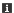  Elektronička pošta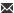  Početna stranica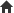 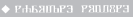 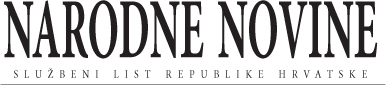 Odluka o uvođenju strukovnog kurikuluma za stjecanje kvalifikacije tehničar za elektroniku (041424) u obrazovnom sektoru elektrotehnika i računalstvoMINISTARSTVO ZNANOSTI I OBRAZOVANJA1702Na temelju članka 8. stavka 4. Zakona o strukovnom obrazovanju (»Narodne novine«, broj 30/2009, 24/2010 i 22/2013) ministrica znanosti i obrazovanja donosiODLUKUO UVOĐENJU STRUKOVNOG KURIKULUMA ZA STJECANJE KVALIFIKACIJE TEHNIČAR ZA ELEKTRONIKU (041424) U OBRAZOVNOM SEKTORU ELEKTROTEHNIKA I RAČUNALSTVOI.Ovom odlukom donosi se strukovni kurikulum za stjecanje kvalifikacije TEHNIČAR ZA ELEKTRONIKU u obrazovnom sektoru ELEKTROTEHNIKA I RAČUNALSTVO.II.Strukovni kurikulum za stjecanje kvalifikacije TEHNIČAR ZA ELEKTRONIKU u obrazovnom sektoru ELEKTROTEHNIKA I RAČUNALSTVO sastavni je dio ove odluke.III.Ova odluka primjenjivat će se od školske godine 2017./2018. za učenike prvoga razreda srednje škole. Učenici koji su se u eksperimentalni program obrazovanja za stjecanje kvalifikacije tehničar za elektroniku (041404) upisali ranijih godina, nastavljaju školovanje po programu i nazivu koji su ranije upisali.IV.Ovom odlukom stavlja se izvan snage nastavni plan i program za zanimanje tehničar za elektroniku (040704), objavljen u Glasniku Ministarstva prosvjete i športa, posebno izdanje, broj 2, Zagreb, kolovoz 1996.V.Učenici koji su se u program obrazovanja iz točke IV. ove odluke upisali ranijih godina nastavljaju svoje obrazovanje po programu koji su ranije upisali.VI.Ova odluka stupa na snagu osmoga dana od dana objave u »Narodnim novinama«.Klasa: 602-03/17-05/00078Urbroj: 533-25-17-0008Zagreb, 28. lipnja 2017.Ministrica
prof. dr. sc. Blaženka Divjak, v. r.STRUKOVNI KURIKULUM
ZA STJECANJE KVALIFIKACIJE
TEHNIČAR ZA ELEKTRONIKUPopis kraticaAD – analogno-digitalnoASCII – American Standard Code for Information Interchange, sedmerobitni alfanumerički kodASOO – Agencija za strukovno obrazovanje i obrazovanje odraslihAZOO – Agencija za odgoj i obrazovanjeBCD − Binary Coded Decimal, binarno kodirani decimalni brojeviCAD − Computer Aided Design, projektiranje pomoću računalaCAE – Computer Aided Engineering, inženjering pomoću računalaCAM – Computer Aided Manufacturing, proizvodnja pomoću računalaCANopen − Controller Area Network, komunikacijski protokolCAP − Computer Aided Programming, programiranje pomoću računalaCAQ − Computer Aided quality assurance, osiguranje kvalitete pomoću računalaCCD − Charge Coupled Device, senzor s prijenosom nabojaCIE − Computer Integrated Engineering, projektiranje (proizvodnih procesa) pomoću računalaCIM – Computer Integrated Manufacturing, proizvodnja pomoću računalaCMS − Classroom Management Software, programska potpora za upravljanje učionicomCROSBI −Hrvatska znanstvena bibliografijaCSS – Cascading Style Sheets, stilski jezik za oblikovanje dokumenta napisanog pomoću HTML jezikaCT − Computed Tomography, računalna tomografijaDA – digitalno-analognoDC − Direct Current, istosmjerna strujaEU – Europska unijaFBD – Function Block Diagram, programiranje pomoću funkcijskih blokovaFUP − Functional Plan, funkcijski plan, postupak razrade proizvodnog procesa, ujedno i naziv računalnog programa za isto područjeGPS − Global Positioning System, globalni pozicijski sustavHDL – Hardware Description Language, programski jezik za opis sklopovaHRČAK – Portal znanstvenih časopisa Republike HrvatskeHTML − HyperText Markup Language, programski jezik za izradbu hipertekstovnih dokumenataIC −infracrvenoICT – Information and Communications Technology, informacijska i komunikacijska tehnologijaIEC − International Electrotechnical Commission, Međunarodna elektrotehnička komisijaIPv4 − Internet Protocol version 4, međumrežni protokol verzija 4IPv6 − Internet Protocol version 6, međumrežni protokol verzija 6IRL − Industrial Robot Language, normirani računalni jezik za programiranje industrijskih robotaISO − International Standards Organization, Međunarodna organizacija za standardizacijuIT – Information Technology, informacijska tehnologijaLAD −Ladder Diagram, programiranje PLC-a pomoću ljestvičastog dijagramaLCD – Liquid Crystal Display, zaslon s tekućim kristalimaLED – Light Emitting Diode, svijetleća diodaMOS − Metal – Oxide – Semiconductor, poluvodički element na bazi spoja metal-oksid-poluvodičMOSFET − Metal – Oxide – Semiconductor Field-Effect Transistor, tranzistor s efektom polja na bazi spoja metal-oksid-poluvodičMZO – Ministarstvo znanosti i obrazovanjaNAT – Network Address Translation, proces modifikacije mrežnih adresaNCVVO – Nacionalni centar za vanjsko vrjednovanje obrazovanjaNN – Narodne novineOS – Operating System, operacijski sustavOSI − Open System Interconnection, međupovezivanje otvorenih sustavaPAT − Port Address Translation, proces modifikacije mrežnih adresaPIN – Personal Identification Number, osobni identifikacijski brojPLC – Programmable Logic Controller, programibilni logički upravljač (»industrijsko računalo«)PSTN − Public Switched Telephone Network, javna komutirana telefonska mrežaPTZ – Pan – Tilt – Zoom Camera, kamere upravljane pomoću upravljačke konzole; mogu se okretati u svim smjerovima i zumiratiPWM – Pulse Width Modulation, pulsno širinska modulacijaRH – Republika HrvatskaSCADA – Supervisory Control And Data Acquisition, računalni sustav za prikupljanje i obradu podataka u stvarnom vremenuSI − Système International dUnités, Međunarodni sustav mjernih jedinicaSTL − Statement List, programiranje PLC-a pomoću naredbiTCP/IP – Transmission Control Protocol/Internet Protocol, protokol za stvaranje veza na mreži/internetski protokolUSB − Universal Serial Bus, univerzalna serijska sabirnicaVGA − Video Graphics Array, standard za vizualni prikaz podataka vrlo dobre razlučivosti, sklopovski sustav za prikaz slike u bojiVLSM – Variable Length Subnet Masking, promjenljiva duljina maske podmrežeWWW − World Wide Web, svjetska mreža, multimedijalni računalni sustav za objavljivanje i razmjenu informacijaXS-3 − Excess-3 binary-coded decimal, četverobitni samokomplementirajući kod1. OPĆI DIO1.1. Strukovni kurikulum za stjecanje kvalifikacijeTehničar za elektroniku1.2. Cilj strukovnog kurikulumaCilj strukovnog kurikuluma stjecanje je kompetencija propisanih standardom kvalifikacije tehničar za elektroniku.1.3. Trajanje obrazovanjaČetiri godine1.4. Uvjeti upisa, tijeka i završetka obrazovanjaZavršena osnovna škola2. NASTAVNI PLAN I PROGRAM2.1. Nastavni plan++++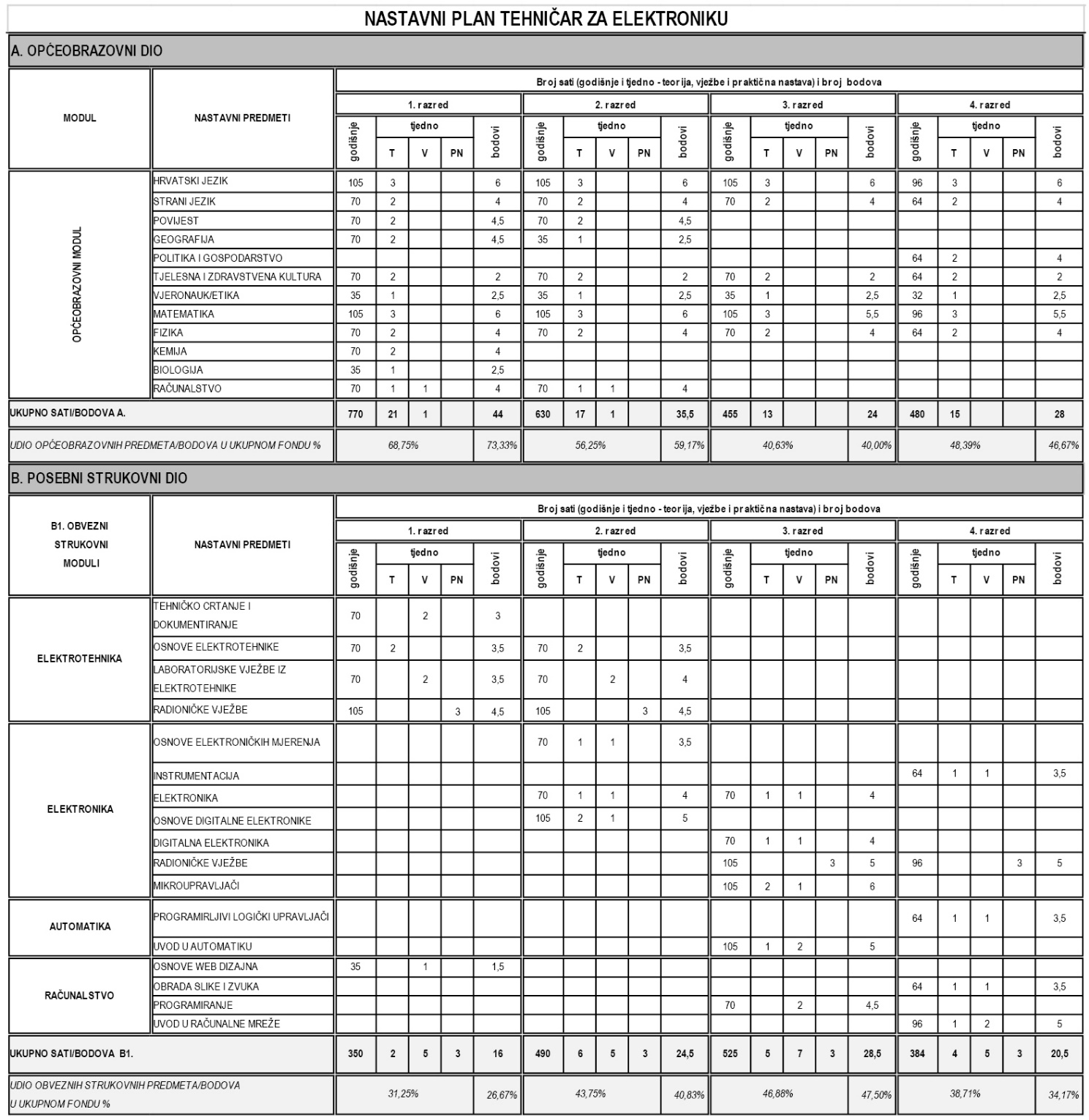 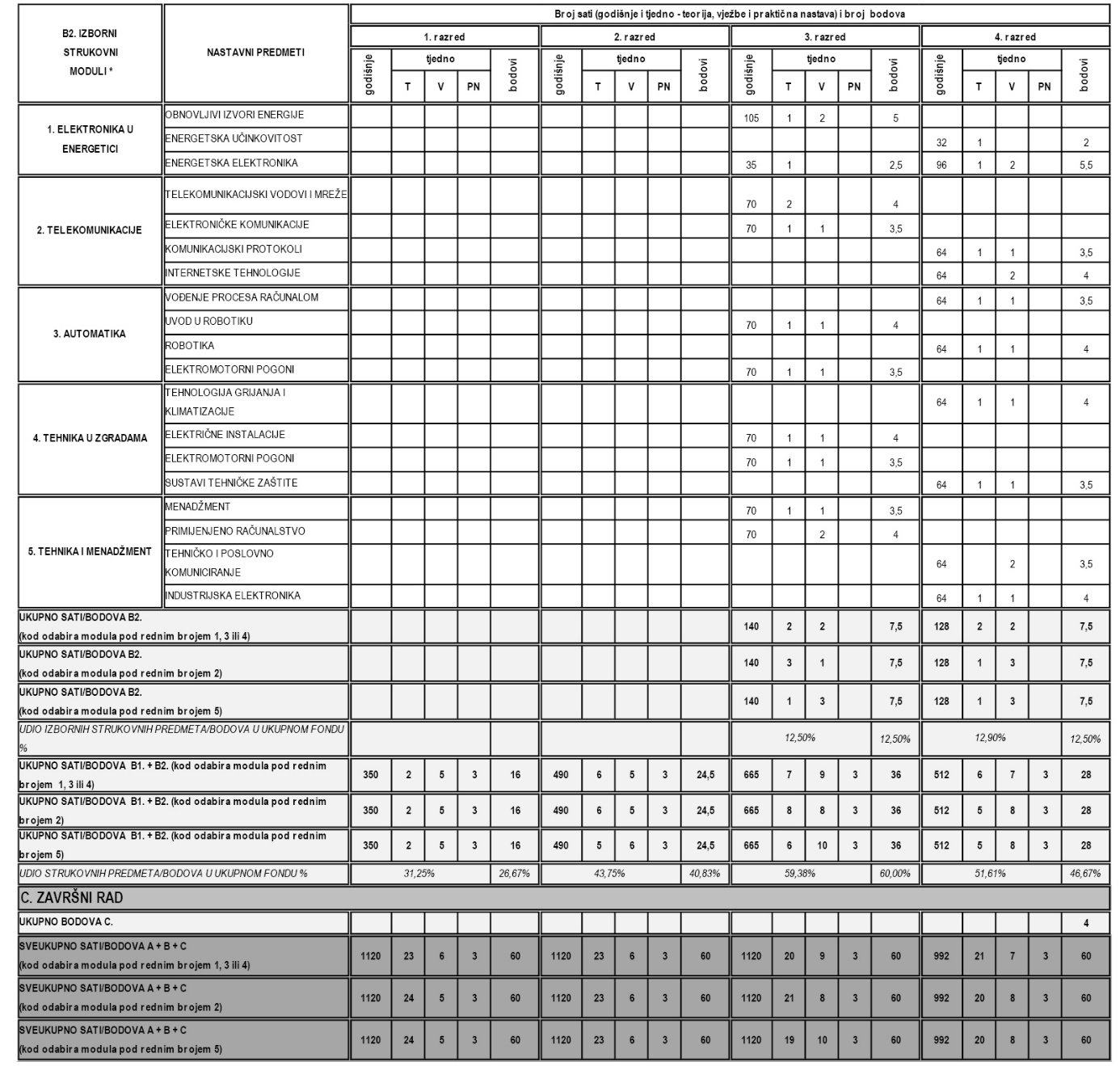 * Napomena: U trećem razredu polaznik bira jedan od pet ponuđenih izbornih strukovnih modula s pripadajuća dva nastavna predmeta. U četvrtom razredu polaznik bira jedan od pet ponuđenih izbornih strukovnih modula s pripadajuća dva nastavna predmeta.2.2. Nastavni program2.2.1. Općeobrazovni dioNaziv nastavnog predmeta: HRVATSKI JEZIKNastavni predmet po razredima i ishodima učenjaNaziv nastavnog predmeta: HRVATSKI JEZIKRazred: prvi (1.)Naziv nastavnog predmeta: HRVATSKI JEZIKRazred: drugi (2.)Naziv nastavnog predmeta: HRVATSKI JEZIKRazred: treći (3.)Naziv nastavnog predmeta: HRVATSKI JEZIKRazred: četvrti (4.)Naziv nastavnog predmeta: ENGLESKI JEZIKNastavni predmet po razredima i ishodima učenjaNaziv nastavnog predmeta: ENGLESKI JEZIKRazred: prvi (1.)Naziv nastavnog predmeta: ENGLESKI JEZIKRazred: drugi (2.)Naziv nastavnog predmeta: ENGLESKI JEZIKRazred: treći (3.)Naziv nastavnog predmeta: ENGLESKI JEZIKRazred: četvrti (4.)Naziv nastavnog predmeta: NJEMAČKI JEZIKNastavni predmet po razredima i ishodima učenjaNaziv nastavnog predmeta: NJEMAČKI JEZIKRazred: prvi (1.)Naziv nastavnog predmeta: NJEMAČKI JEZIKRazred: drugi (2.)Naziv nastavnog predmeta: NJEMAČKI JEZIKRazred: treći (3.)Naziv nastavnog predmeta: NJEMAČKI JEZIKRazred: četvrti (4.)Naziv nastavnog predmeta: POVIJESTNastavni predmet po razredima i ishodima učenjaNaziv nastavnog predmeta: POVIJESTRazred: prvi (1.)Naziv nastavnog predmeta: POVIJESTRazred: drugi (2.)Naziv nastavnog predmeta: GEOGRAFIJANastavni predmet po razredima i ishodima učenjaNaziv nastavnog predmeta: GEOGRAFIJARazred: prvi (1.)Naziv nastavnog predmeta: GEOGRAFIJARazred: drugi (2.)Naziv nastavnog predmeta: POLITIKA I GOSPODARSTVONastavni predmet po razredima i ishodima učenjaNaziv nastavnog predmeta: POLITIKA I GOSPODARSTVORazred: četvrti (4.)Naziv nastavnog predmeta: TJELESNA I ZDRAVSTVENA KULTURANastavni predmet po razredima i ishodima učenjaNaziv nastavnog predmeta: TJELESNA I ZDRAVSTVENA KULTURARazred: prvi (1.)Naziv nastavnog predmeta: TJELESNA I ZDRAVSTVENA KULTURARazred: drugi (2.)Naziv nastavnog predmeta: TJELESNA I ZDRAVSTVENA KULTURARazred: treći (3.)Naziv nastavnog predmeta: TJELESNA I ZDRAVSTVENA KULTURARazred: četvrti (4.)Naziv nastavnog predmeta: KATOLIČKI VJERONAUKNastavni predmet po razredima i ishodima učenjaNaziv nastavnog predmeta: KATOLIČKI VJERONAUKRazred: prvi (1.)Naziv nastavnog predmeta: KATOLIČKI VJERONAUKRazred: drugi (2.)Naziv nastavnog predmeta: KATOLIČKI VJERONAUKRazred: treći (3.)Naziv nastavnog predmeta: KATOLIČKI VJERONAUKRazred: četvrti (4.)Naziv nastavnog predmeta: ETIKANastavni predmet po razredima i ishodima učenjaNaziv nastavnog predmeta: ETIKARazred: prvi (1.)Naziv nastavnog predmeta: ETIKARazred: drugi (2.)Naziv nastavnog predmeta: ETIKARazred: treći (3.)Naziv nastavnog predmeta: ETIKARazred: četvrti (4.)Naziv nastavnog predmeta: MATEMATIKANastavni predmet po razredima i ishodima učenjaNaziv nastavnog predmeta: MATEMATIKARazred: prvi (1.)Naziv nastavnog predmeta: MATEMATIKARazred: drugi (2.)Naziv nastavnog predmeta: MATEMATIKARazred: treći (3.)Naziv nastavnog predmeta: MATEMATIKARazred: četvrti (4.)Naziv nastavnog predmeta: FIZIKANastavni predmet po razredima i ishodima učenjaNaziv nastavnog predmeta: FIZIKARazred: prvi (1.)Naziv nastavnog predmeta: FIZIKARazred: drugi (2.)Naziv nastavnog predmeta: FIZIKARazred: treći (3.)Naziv nastavnog predmeta: FIZIKARazred: četvrti (4.)Naziv nastavnog predmeta: KEMIJANastavni predmet po razredima i ishodima učenjaNaziv nastavnog predmeta: KEMIJARazred: prvi (1.)Naziv nastavnog predmeta: BIOLOGIJANastavni predmet po razredima i ishodima učenjaNaziv nastavnog predmeta: BIOLOGIJARazred: prvi (1.)Naziv nastavnog predmeta: RAČUNALSTVONastavni predmet po razredima i ishodima učenjaNaziv nastavnog predmeta: RAČUNALSTVORazred: prvi (1.)Naziv nastavnog predmeta: RAČUNALSTVORazred: drugi (2.)2.2.2. Obvezni strukovni moduliNastavni predmeti po razredima i ishodima učenjaNaziv nastavnog predmeta: TEHNIČKO CRTANJE I DOKUMENTIRANJERazred: prvi (1.)Naziv nastavnog predmeta: OSNOVE ELEKTROTEHNIKERazred: prvi (1.)Naziv nastavnog predmeta: OSNOVE ELEKTROTEHNIKERazred: drugi (2.)Naziv nastavnog predmeta: LABORATORIJSKE VJEŽBE IZ ELEKTROTEHNIKERazred: prvi (1.)Naziv nastavnog predmeta: LABORATORIJSKE VJEŽBE IZ ELEKTROTEHNIKERazred: drugi (2.)Naziv nastavnog predmeta: RADIONIČKE VJEŽBERazred: prvi (1.)Naziv nastavnog predmeta: RADIONIČKE VJEŽBERazred: drugi (2.)Nastavni predmeti po razredima i ishodima učenjaNaziv nastavnog predmeta: OSNOVE ELEKTRONIČKIH MJERENJARazred: drugi (2.)Naziv nastavnog predmeta: ELEKTRONIKARazred: drugi (2.)Naziv nastavnog predmeta: ELEKTRONIKARazred: treći (3.)Naziv nastavnog predmeta: OSNOVE DIGITALNE ELEKTRONIKERazred: drugi (2.)Naziv nastavnog predmeta: DIGITALNA ELEKTRONIKARazred: treći (3.)Naziv nastavnog predmeta: MIKROUPRAVLJAČIRazred: treći (3.)Naziv nastavnog predmeta: INSTRUMENTACIJARazred: četvrti (4.)Naziv nastavnog predmeta: RADIONIČKE VJEŽBERazred: treći (3.)Naziv nastavnog predmeta: RADIONIČKE VJEŽBERazred: četvrti (4.)Nastavni predmeti po razredima i ishodima učenjaNaziv nastavnog predmeta: UVOD U AUTOMATIKURazred: treći (3.)Naziv nastavnog predmeta: PROGRAMIRLJIVI LOGIČKI UPRAVLJAČIRazred: četvrti (4.)Nastavni predmeti po razredima i ishodima učenjaNaziv nastavnog predmeta: OSNOVE WEB DIZAJNARazred: prvi (1.)Naziv nastavnog predmeta: PROGRAMIRANJERazred: treći (3.)Naziv nastavnog predmeta: UVOD U RAČUNALNE MREŽERazred: četvrti (4.)Naziv nastavnog predmeta: OBRADA SLIKE I ZVUKARazred: četvrti (4.)2.2.3. Izborni strukovni moduliNastavni predmeti po razredima i ishodima učenjaNaziv nastavnog predmeta: OBNOVLJIVI IZVORI ENERGIJERazred: treći (3.)Naziv nastavnog predmeta: ENERGETSKA UČINKOVITOSTRazred: četvrti (4.)Naziv nastavnog predmeta: ENERGETSKA ELEKTRONIKARazred: treći (3.)Naziv nastavnog predmeta: ENERGETSKA ELEKTRONIKARazred: četvrti (4.)Nastavni predmeti po razredima i ishodima učenjaNaziv nastavnog predmeta: TELEKOMUNIKACIJSKI VODOVI I MREŽERazred: treći (3.)Naziv nastavnog predmeta: ELEKTRONIČKE KOMUNIKACIJERazred: treći (3.)Naziv nastavnog predmeta: KOMUNIKACIJSKI PROTOKOLIRazred: četvrti (4.)Naziv nastavnog predmeta: INTERNETSKE TEHNOLOGIJERazred: četvrti (4.)Nastavni predmeti po razredima i ishodima učenjaNaziv nastavnog predmeta: UVOD U ROBOTIKURazred: treći (3.)Naziv nastavnog predmeta: ELEKTROMOTORNI POGONIRazred: treći (3.)Naziv nastavnog predmeta: VOĐENJE PROCESA RAČUNALOMRazred: četvrti (4.)Naziv nastavnog predmeta: ROBOTIKARazred: četvrti (4.)Nastavni predmeti po razredima i ishodima učenjaNaziv nastavnog predmeta: ELEKTRIČNE INSTALACIJERazred: treći (3.)Naziv nastavnog predmeta: TEHNOLOGIJE GRIJANJA I
KLIMATIZACIJERazred: četvrti (4.)Naziv nastavnog predmeta: SUSTAVI TEHNIČKE ZAŠTITERazred: četvrti (4.)Nastavni predmeti po razredima i ishodima učenjaNaziv nastavnog predmeta: MENADŽMENTRazred: treći (3.)Naziv nastavnog predmeta: PRIMIJENJENO RAČUNALSTVORazred: treći (3.)Naziv nastavnog predmeta: TEHNIČKO I POSLOVNO
KOMUNICIRANJERazred: četvrti (4.)Naziv nastavnog predmeta: INDUSTRIJSKA ELEKTRONIKARazred: četvrti (4.)2.2.4. Završni radProvodi se temeljem Zakona o odgoju i obrazovanju u osnovnoj i srednjoj školi (»Narodne novine«, broj 87/2008, 86/2009, 92/2010, 105/2010 – isp., 90/2011, 16/2012, 86/2012, 94/2013, 152/2014 i 7/2017) i Pravilnika o izradbi i obrani završnoga rada (»Narodne novine«, broj 118/2009).3. OKRUŽENJE ZA UČENJEUstanova za strukovno obrazovanje i prostori poslodavaca4. KADROVSKI UVJETI* Napomena: Ako postoje dvojbe oko ispunjavanja propisanih uvjeta odgovarajuće vrste obrazovanja za izvođenje nastave iz pojedinoga nastavnog predmeta (promjena naziva nastavnoga predmeta, akademskog ili stručnog naziva, nastavnog plana i programa/strukovnog kurikuluma, uvođenje novoga akademskog ili stručnog naziva i sl.), suglasnost o odgovarajućoj vrsti obrazovanja za izvođenje nastave iz pojedinoga nastavnog predmeta na zahtjev ustanove za strukovno obrazovanje može izdati ministarstvo nadležno za obrazovanje uz prethodno stručno mišljenje nadležne agencije.5. MINIMALNI MATERIJALNI UVJETI6. REFERENCE DOKUMENTA6.1. Referentni brojeviKod standarda kvalifikacije: SK-0701/11-02-42/11-02Naziv sektora: Elektrotehnika i računalstvoŠifra sektora: 076.2. Članovi radnih skupina koji su sudjelovali u izradbi strukovnog kurikuluma6.2.1. Općeobrazovni dioI. Jezično-komunikacijsko područje:Ivana Lekić, prof., AZOO, Split – voditeljicaJelena Matković, prof., ASOO, ZagrebVesna Hrvoj-Šic, MZO, ZagrebHrvatski jezikdr. sc. Sanja Fulgosi, NCVVO, ZagrebBožica Jelaković, prof., XV. gimnazija, Zagrebdr. sc. Srećko Listeš, AZOO, SplitTanja Marčan, prof., Hotelijersko-turistička škola Opatija, OpatijaMelita Rabak, prof., Trgovačka i tekstilna škola u Rijeci; RijekaLinda Grubišić Belina, prof., AZOO, RijekaEngleski i njemački jezikIzabela Potnar Mijić, prof., AZOO, OsijekAna Crkvenčić, prof., AZOO, ZagrebDubravka Kovačević, prof., AZOO, ZagrebNinočka Truck-Biljan, prof., Sveučilište Josipa Jurja Strossmayera, OsijekVlasta Svalina, prof., Ekonomska i upravna škola, OsijekLivija Pribanić Katarinić, prof., Srednja strukovna škola Vinkovci, VinkovciDragana Jurilj Prgomet, prof., Druga srednja škola Beli Manastir, Beli ManastirCvjetanka Božanić, prof., X. gimnazija »Ivan Supek«, ZagrebII. Matematičko područje:MatematikaNeda Lesar, prof., AZOO, Zagreb – voditeljicaNada Gvozdenović, dipl. ing., ASOO, ZagrebMirjana Ilijić, prof., Tehnička škola Ruđera Boškovića, ZagrebDraga Dolenec Gashi, prof., Grafička škola u Zagrebu, ZagrebZlatko Zadelj, prof., NCVVO, ZagrebDarko Belović, MZO, ZagrebIII. Prirodoslovno područje:mr. sc. Diana Garašić, AZOO, Zagreb – voditeljicaNada Gvozdenović, dipl. ing., ASOO, ZagrebAndreja Uroić Landekić, MZO, ZagrebGeografijaSonja Burčar, prof., AZOO, Osijekdr. sc. Ružica Vuk, Prirodoslovno-matematički fakultet, Geografski odsjek, ZagrebKemijaBorjanka Smojver, dipl. ing., AZOO, RijekaGordana Cecić-Sule, prof., AZOO, SplitOlgica Martinis, AZOO, ZagrebRatka Šoić, dipl. ing., Prirodoslovna i grafička škola, RijekaSanja Klubička, dipl. ing., Tehnička škola Daruvar, DaruvarBiologijamr. sc. Zrinka Pongrac Štimac, prof., V. gimnazija, ZagrebDalibor Sumpor, prof., Srednja škola Tina Ujevića i Tehnička škola, KutinaMarina Ništ, prof., AZOO, Osijekprof. dr. sc. Ines Radanović, Prirodoslovno-matematički fakultet, Odsjek za biologiju, ZagrebFizikadr. sc. Željko Jakopović, AZOO, ZagrebTatjana Janeš, prof., Tehnička škola Ruđera Boškovića, ZagrebHrvoje Negovec, prof., I. tehnička škola Tesla, Zagrebdr. sc. Ana Sušec, Prirodoslovno-matematički fakultet, Odsjek za fiziku, ZagrebIV. Tehničko i informatičko područje:RačunalstvoŽeljka Knezović, prof., AZOO, Split – voditeljicaBiljana Šoda, ASOO, ZagrebVišnja Maranić-Uremović, MZO, ZagrebZlatka Markučič, dipl. ing., XV. gimnazija, ZagrebPredrag Brođanac, prof., V. gimnazija ZagrebLatinka Križnik, prof., Škola za medicinske sestre Vrapče, ZagrebNatalija Stjepanek, prof., Ekonomska i upravna škola, OsijekStjepan Šalković, prof., Srednja škola Krapina, KrapinaV. Društveno – humanističko područje:Ankica Mlinarić, dipl. teolog, AZOO, Osijek – voditeljicaMateja Mandić, prof., ASOO, ZagrebIvana Pilko, dipl. fonetičar i lingvist, MZO, ZagrebKatolički vjeronaukprof. dr. sc. Ana Thea Filipović, Katolički bogoslovni fakultet, ZagrebGordana Barudžija, dipl. teolog, AZOO, ZagrebDejan Čaplar, dipl. teolog, Gimnazija Beli Manastir, Beli ManastirEtikaMilana Funduk, prof., Klasična gimnazija, Zagrebdr. sc. Dijana Lozić-Leko, Gimnazija A. G. Matoša, ZabokPovijestmr. sc. Marijana Marinović, AZOO, Rijekadr. sc. Željko Holjevac, Filozofski fakultet, ZagrebLobert Simičić, dipl. sociolog i dipl. povjesničar, Medicinska škola, RijekaMladen Stojić, prof., Srednja škola za elektrotehniku i računalstvo, RijekaMiroslav Šašić, prof., Prirodoslovna škola Vladimira Preloga, ZagrebPolitika i gospodarstvoMartina Preglej, prof., Športska gimnazija, ZagrebZlata Paštar, prof., Prva gimnazija, ZagrebVI. Umjetničko područje:/VII. Tjelesno i zdravstveno područje:Tjelesna i zdravstvena kulturaŽeljko Štefanac, prof., AZOO, Zagreb – voditeljBiljana Šoda, prof., ASOO, ZagrebVišnja Maranić-Uremović, MZO, Zagrebprof. dr. sc. Boris Neljak, Kineziološki fakultet, Zagrebdr. sc. Dario Novak, Kineziološki fakultet, Zagrebdr. sc. Vilko Petrić, Kineziološki fakultet, ZagrebAna Matković, prof., Škola za primalje, Zagreb6.2.2. Strukovni dioMarija Marcelić, dipl. ing., ASOO, ZagrebJelena Matković, prof., ASOO, ZagrebVesna Anđelić, dipl. ing., ASOO, ZagrebMaja Jukić, dipl. ing., konzultant u obrazovanjuZoran Konjević, dipl. ing., Tehnička škola Nikole Tesle, VukovarJasminka Kotur, dipl. ing., Tehnička škola Ruđera Boškovića, ZagrebIvan Jurić, ing., Zagrebačka zajednica tehničke kulture, Zagrebdoc. dr. Igor Krois, Fakultet elektrotehnike i računarstva, ZagrebMario Martinović, dipl. ing., Srednja škola za elektrotehniku i računalstvo6.3. Predlagatelj strukovnog kurikulumaAgencija za strukovno obrazovanje i obrazovanje odraslihPrikaz na čitavom ekranuOpći uvjeti korištenjaZaštita privatnostiEuropean Legislation Identifier (ELI)©2020. g. Narodne novine d.d., izrada Novena d.o.o.Napomena:Riječi i pojmovni sklopovi koji imaju rodno značenje korišteni u ovom dokumentu (uključujući nazive kvalifikacija, zvanja i zanimanja) odnose se jednako na oba roda (muški i ženski) i na oba broja (jedninu i množinu), bez obzira na to jesu li korišteni u muškom ili ženskom rodu, odnosno u jednini ili množini.Cilj predmeta:• naučiti jezikom izraziti vlastite misli, osjećaje, ideje, stavove i prikladno jezično reagirati u međudjelovanju sa sugovornicima te u različitim situacijama razvijati (samo)poštovanje• steći potrebne razine slušanja, razumijevanja i govorenja koje su ključne za učenje, rad i život, tj. razviti sposobnost komunikacije u različitim situacijama• razumjeti kako jezik djeluje i ovladati potrebnim jezikoslovnim pojmovima, tekstnim vrstama i stilovima• steći potrebne razine pisanja ključne za učenje, rad i život, tj. razviti sposobnost komunikacije u različitim situacijama• razviti razumijevanje književnosti kao umjetnosti riječi, poštivati hrvatsku književnost i kulturu te književnosti i kulture drugih narodaOpis predmeta:U hrvatskom jeziku pet je skupova ishoda učenja:I. Slušanje i govorenjeII. Struktura hrvatskog jezikaIII. PisanjeIV. Analiza književnih tekstovaV. Analiza neknjiževnih tekstova.Skupovi ishoda učenja koncipirani su na način da se njihovim ostvarivanjem razvijaju komunikacijske vještine i kompetencije polaznika te cjelovito razumijevanje govorenih i pisanih tekstova.Svi se navedeni skupovi ishoda učenja ostvaruju u svakoj godini učenja hrvatskog jezika.U prvom razredu polaznik će steći sljedeće ishode učenja:Slušanje i govorenje1. razlikovati slušanjem monološke i dijaloške govorne oblike s obzirom na komunikacijski kontekst i primatelja2. utvrditi slušanjem bit govornog teksta – eksplicitno i implicitno3. odabrati način govora, rječnik i strukturu rečenice primjereno komunikacijskoj situaciji i primatelju4. organizirati jasno i smisleno govornu poruku pomoću bilježaka i grafičkih prikaza5. govoriti tečno u skladu s pravogovornom, fonološkom, morfološkom, tvorbenom, sintaktičkom, leksičko-semantičkom i stilističkom normom6. provjeriti učinak vlastitog ili tuđeg govora s obzirom na komunikacijsku situaciju i primatelja govorne porukeStruktura hrvatskog jezika1. razvrstati jezikoslovne pojmove2. opisati sadržaje povezane s poviješću hrvatskog jezika3. razlikovati važnost hrvatskoga standardnog jezika u odnosu na druge idiome hrvatskog jezika4. navesti jezična pravila5. izdvojiti strukturu jezičnih jedinica na pojedinoj jezičnoj razini6. utvrditi jezične jedinice na sintagmatskoj razini7. uporabiti jezična pravila hrvatskoga standardnog jezika u skladu s pravopisnom, pravogovornom, fonološkom, morfološkom, tvorbenom, sintaktičkom, leksičko-semantičkom i stilističkom normomPisanje1. sastavljati različite vrste tekstova2. oblikovati tekstove koji ispunjavaju različite komunikacijske funkcije3. planirati sadržaj teksta primjeren komunikacijskoj funkciji i čitatelju uz smjernice ili samostalno4. napisati samostalno logički i sadržajno povezan tekst5. rabiti različite postupke u oblikovanju teksta s obzirom na vrstu i komunikacijsku funkciju teksta6. koristiti rječnik primjeren komunikacijskoj funkciji teksta i čitatelju7. uporabiti jezična pravila hrvatskoga standardnog jezika u skladu s pravopisnom, pravogovornom, fonološkom, morfološkom, tvorbenom, sintaktičkom, leksičko-semantičkom i stilističkom normom8. provjeriti napisani tekst samostalno s obzirom na sadržajnu, strukturnu te jezičnu točnost i primjerenostAnaliza književnih tekstova1. odrediti književne tekstove prema vanjskim odrednicama2. objasniti književnoteorijske pojmove na prototipnim primjerima3. utvrditi na književnim tekstovima strukturna, tematska, sadržajna i stilska obilježja4. prikupiti informacije o zadanim književnim tekstovima iz različitih izvora5. izdvojiti jezične i stilske pojedinosti u književnim tekstovima6. usporediti poznate književne tekstove na strukturnoj, sadržajnoj i jezičnoj razini7. potvrditi argumentima svoj stav o poznatome književnom tekstuAnaliza neknjiževnih tekstova1. razlikovati tekstove po vrsti i komunikacijskoj funkciji iz tiskanog ili elektroničkog izvora2. identificirati postupke u oblikovanju teksta kojima se ostvaruje komunikacijska funkcija teksta3. razjasniti značenja riječi u kontekstu specifičnom za pojedini tekst4. tumačiti tekstove s grafičkim elementima5. utvrditi bit teksta i sadržajne pojedinosti – eksplicitno i implicitno6. objasniti namjeru teksta s obzirom na obilježja teksta, očekivanja čitatelja i djelovanje na čitatelja7. prikupiti informacije o zadanim neknjiževnim tekstovima iz različitih izvora8. izdvojiti jezične pojedinosti u neknjiževnim tekstovima9. poduprijeti argumentima stav o neknjiževnom tekstuRazradaRazradaNastavne cjelineRazrada Nastavne temeSlušanje – monološki obliciJavni govorGovorenje – monološki obliciGovorGovorenje – dijaloški obliciOluja idejaFunkcija glasova u jezikuFonem, alofon, fonFonem i grafemTvorba i podjela glasovaPodjela glasova prema otvoruSlogovi i slogovna strukturaPodjela glasova prema zvučnostiPodjela glasova prema mjestu tvorbeGlasovne promjeneJednačenje glasova po zvučnostiJednačenje glasova po mjestu tvorbeGubljenje suglasnikaPalatalizacijaSibilarizacijaJotacijaVokalizacijaNepostojano aPravogovorna i pravopisna normaPravogovor ili ortoepijaNaglasni sustav hrvatskoga standardnog jezikaVrednote govornog jezikaPravopis ili ortografijaPisanje velikog i malog slovaPravopisni i rečenični znakoviPisanje glasova č/ć, dž/đ,Alternacije ije/je/e/iHrvatski jezik od prvih pisanih spomenika do kraja 15. stoljećaJezik – temelj narodne kulture: trojezičnost i tropismenost hrvatske srednjovjekovne književnostiIzvori hrvatskoga književnog jezika (spomenici pismenosti, historiografski spisi, zakonici)Pisanje – opisivanjeOpisivanje kao postupakPisanje -pripovijedanjePripovijedanje kao postupakPričaTehničko izvješćeObavijestŽivotopisMolbaPriča i novelaPolaznici čitaju dva djela s popisa. Prvo je djelo na popisu obvezno. Valja odabrati još jedno cjelovito djelo po izboru nastavnika i/ili čitateljskim interesima polaznika.Ranko Marinković, PrahGiovanni Boccaccio, ChichibioIvan Aralica, Svemu ima vrijeme ili ŠkoljkaMiro Gavran, Mali neobični ljudi ili Obiteljske pričeAntun Šoljan, Dobri čovjek s KaprijaIvo Andrić, Put Alije ĐerzelezaDubravko Horvatić, Đavo u podneVjekoslav Kaleb, GostRomanPolaznici čitaju dva djela s popisa. Prvo je djelo na popisu obvezatno. Valja odabrati još jedno cjelovito djelo po izboru nastavnika i/ili čitateljskim interesima polaznika.Pavao Pavličić, Večernji aktMarija Jurić Zagorka, Vitez slavonske ravniIvana Simić Bodrožić, Hotel ZagorjeVictoria Hislop, OtokKhaled Hosseini, Gonič zmajevaJohn Ronald Reuel Tolkien, HobbitDramaPolaznici čitaju dva djela s popisa. Prvo je djelo na popisu obvezatno. Valja odabrati još jedno cjelovito djelo po izboru nastavnika i/ili čitateljskim interesima polaznika.Miro Gavran, Ljubavi Georgea WashingtonaPlaut, ŠkrtacPero Budak, MećavaCarlo Goldoni, Gostioničarka MirandolinaLirikaPolaznici čitaju šest pjesama: dvije pjesme vezanog stiha, dvije pjesme slobodnog stiha i dvije pjesme u prozi.Vezani stih: Antun Gustav Matoš, Tin Ujević, Vladimir Nazor, Dobriša Cesarić, Vesna Parun, Jacques Prevert, Francesco PetrarcaSlobodni stih: Antun Branko Šimić, Dragutin Tadijanović, Nikola Miličević, Mak Dizdar, Nikola Šop, Josip Pupačić, Reiner Maria RilkePjesma u prozi: Miroslav Krleža, Danijel DragojevićEpPolaznici čitaju pet pjevanja.Dante Alighieri, Pakao (od I. do V. pjevanja)Čitanje – opisivački tekstoviPostupak opisivanja u različitim vrstama tekstovaČitanje – pripovjedački tekstoviPostupak pripovijedanja u različitim vrstama tekstovaMolbaŽivotopisNapomene:Polaznici tijekom nastavne godine pišu dvije školske zadaće.Obvezne su četiri domaće zadaće u mjesecu.OstaloOstaloMetode i oblici rada:Metode: glavne (metode govorenja, čitanja, pisanja) i pomoćne (metode pokazivanja, praktičnog rada i ilustriranja).Oblici: frontalni rad, individualni rad, rad u parovima, rad u skupini.Napomena: Izbor metoda i oblika rada za svaki nastavni sat određuje nastavnik prema nastavnim sadržajima, osobitosti polaznika te materijalnim i drugim uvjetima.Elementi i oblici praćenja i vrjednovanja polaznika:Elementi: pisanje, govorenje i slušanje, hrvatski jezik, književni tekstovi, neknjiževni tekstovi.Oblici: usmena provjera, pisana provjera, domaća zadaća, školska zadaća, predstavljanje rezultata rada, vršnjačko vrjednovanje, samovrjednovanje, zajednička evaluacija, mape.LiteraturaLiteraturaLiteratura za polaznike:Prema Katalogu obveznih udžbenika i pripadajućih dopunskih nastavnih sredstava Ministarstva znanosti i obrazovanja.U drugom razredu polaznik će steći sljedeće ishode učenja:Ishodi učenja navedeni za prvi razred ostvaruju se u sva četiri razreda.RazradaRazradaNastavne cjelineRazrada Nastavne temeSlušanje – monološki obliciPredavanjeSlušanje – dijaloški obliciIntervjuGovorenje – monološki obliciPredavanjeGovorenje – dijaloški obliciAnketaMorfem i morfologijaMorfem, alomorf, morfologijaVrste morfemaGramatičke kategorijeKategorije vrsta riječiKategorije oblika riječiPromjenjive riječiImeniceImenice i pravopisZamjeniceZamjenice i pravopisPridjeviPridjevi i pravopisBrojeviBrojevi i pravopisGlagoliGlagoli i pravopisNepromjenjive riječiPriloziPrijedloziVezniciČesticeUskliciHrvatski jezik od 16. do kraja 18. stoljećaNajvažnija jezikoslovna djela (Bartol Kašić, Juraj Habdelić, Jakov Mikalja, Ardelio Della Bella, Ivan Belostenec)Pisanje – izlaganjeIzlaganje kao postupakDefinicijeSažetakBilješke i natukniceZapisnikStručno izvješćeCijeli se svijet igraPolaznici čitaju tri djela s popisa. Prvo je djelo na popisu obvezno. Valja odabrati još jedno cjelovito djelo i jedan ulomak po izboru nastavnika i/ili čitateljskim interesima polaznika.Molière, ŠkrtacPedro Calderón de la Barca, Život je sanWilliam Shakespeare, San ljetne noćiWilliam Shakespeare, Romeo i JulijaTennessee Williams, Tramvaj zvan žudnjaElvis Bošnjak, Nosi nas rijekaTena Štivičić, FragilePrometejiPolaznici čitaju tri djela s popisa. Prvo je djelo na popisu obvezno. Valja odabrati još jedno cjelovito epsko ili dramsko djelo te ulomak ili pjesmu po izboru nastavnika i/ili čitateljskim interesima polaznika.Eshil, Okovani PrometejMiguel de Cervantes Saavedra, Don QuijoteJohann Wolfgang Goethe, PrometejAlfred Victor de Vigny, Smrt vukaIvan Mažuranić, Smrt Smail-age ČengićaMihail Jurjevič Ljermontov, Junak našeg dobaTin Ujević, Visoki jablaniGeorge Gordon Byron, Hodočašće Childea HaroldaŽena u književnom djeluPolaznici čitaju četiri djela s popisa. Prvo je djelo na popisu obvezno. Valja odabrati još jedno cjelovito epsko ili dramsko djelo i dvije pjesme po izboru nastavnika i/ili čitateljskim interesima polaznika.Milan Begović, Bez trećegaVesna Parun, Ti koja imaš nevinije rukeBiblija, Pjesma nad pjesmamaIvan Slamnig, BarbaraHoracije, LidijiJosip Kozarac, TenaDinko Šimunović, MuljikaDubravka Ugrešić, Štefica Cvek u raljama životaSofoklo, AntigonaČitanje – izlagački tekstoviPostupak izlaganja u različitim vrstama tekstovaSažetakStručno izvješćePopularno-znanstveni članakNapomene:Polaznici tijekom nastavne godine pišu dvije školske zadaće.Obvezne su četiri domaće zadaće u mjesecu.OstaloOstaloMetode i oblici rada:Metode: glavne (metode govorenja, čitanja, pisanja) i pomoćne (metode pokazivanja, praktičnog rada i ilustriranja).Oblici: frontalni rad, individualni rad, rad u parovima, rad u skupini.Napomena: Izbor metoda i oblika rada za svaki nastavni sat određuje nastavnik prema nastavnim sadržajima, osobitosti polaznika te materijalnim i drugim uvjetima.Elementi i oblici praćenja i vrjednovanja polaznika:Elementi: pisanje, govorenje i slušanje, hrvatski jezik, književni tekstovi, neknjiževni tekstovi.Oblici: usmena provjera, pisana provjera, domaća zadaća, školska zadaća, predstavljanje rezultata rada, vršnjačko vrjednovanje, samovrjednovanje, zajednička evaluacija, mape.LiteraturaLiteraturaLiteratura za polaznike:Prema Katalogu obveznih udžbenika i pripadajućih dopunskih nastavnih sredstava Ministarstva znanosti i obrazovanja.U trećem razredu polaznik će steći sljedeće ishode učenja:Ishodi učenja navedeni za prvi razred ostvaruju se u sva četiri razreda.RazradaRazradaNastavne cjelineRazrada Nastavne temeSlušanje – monološki obliciIzvještajSlušanje – dijaloški obliciRazgovor na temuGovorenje – monološki obliciIzvještajGovorenje – dijaloški obliciSlužbeni razgovorSintaksaSintaksaSpojevi riječiTipovi odnosa među sastavnicama spojeva riječiUstrojstvo rečeniceObavijesno ustrojstvo rečeniceGramatičko ustrojstvo rečeniceRečenice po sastavuJednostavne i složene rečeniceNezavisno složena rečenicaSastavna, rastavna, suprotna, isključna i zaključna rečenicaZavisno složena rečenicaSubjektna, predikatna, objektna, atributna rečenicaPriložne rečenice: vremenske, načinske, mjesne, pogodbene, uzročne, posljedične, namjerne, dopusnePovezivanje rečenica u tekstuRed riječi u rečeniciPravopisna pravila u sintaksiUporaba razgodaka i pravopisnih znakovaHrvatski jezik u 19. stoljećuLjudevit Gaj, Kratka osnova horvatsko-slavenskoga pravopisanjaPisanje – dokazivanjeDokazivanje kao postupakPismo za iskazivanje interesaPrikazProblemski članak (na teme iz strukovne kvalifikacije i sadržaja predmeta Hrvatski jezik)Školski esejJureći vlak braće LumièrePolaznici čitaju tri djela s popisa. Prvo je djelo na popisu obvezno. Valja odabrati još jedno cjelovito epsko ili dramsko djelo i jednu pjesmu po izboru nastavnika i/ili čitateljskim interesima polaznika.Janko Polić Kamov, BradaAntun Gustav Matoš, Cvijet sa raskršćaAntun Gustav Matoš, NotturnoMilan Begović, KvartetVladimir Vidrić, Pejzaž II.Charles Baudelaire, Cvjetovi zlaKonstantinos Kavafis, Čekajući barbareArthur Schnitzler, Novela o snuDruštveni angažmanPolaznici čitaju tri djela s popisa. Prva su dva djela na popisu obvezna. Valja odabrati još jedno cjelovito djelo po izboru nastavnika i/ili čitateljskim interesima polaznika.August Šenoa, Prijan LovroFjodor Mihajlovič Dostojevski, Zločin i kaznaSilvije Strahimir Kranjčević, Gospodskom KastoruAntun Gustav Matoš, Kip domovine leta 188*Vjenceslav Novak, Posljednji StipančićiIvan Goran Kovačić, Dani gnjevaHonoré de Balzac, Otac GoriotCharles Dickens, Velika očekivanjaUnutarnji svijetPolaznici čitaju četiri djela s popisa. Prva su dva djela na popisu obvezna. Valja odabrati još jedno cjelovito epsko ili dramsko djelo i jednu pjesmu po izboru nastavnika i/ili čitateljskim interesima polaznika.William Shakespeare, HamletJanko Leskovar, Misao na vječnostHenrik Ibsen, NoraPetar Preradović, Ljudsko srceRalph Waldo Emerson, LjubavMilutin Cihlar Nehajev, BijegRanko Marinković, RukeFranz Kafka, PreobrazbaČitanje – dokazivački tekstoviPostupak dokazivanja u različitim vrstama tekstovaPrikazPismo za iskazivanje interesaProblemski članakNapomene:Polaznici tijekom nastavne godine pišu dvije školske zadaće.Obvezne su četiri domaće zadaće u mjesecu.OstaloOstaloMetode i oblici rada:Metode: glavne (metode govorenja, čitanja, pisanja) i pomoćne (metode pokazivanja, praktičnog rada i ilustriranja).Oblici: frontalni rad, individualni rad, rad u parovima, rad u skupini.Napomena: Izbor metoda i oblika rada za svaki nastavni sat određuje nastavnik prema nastavnim sadržajima, osobitosti polaznika te materijalnim i drugim uvjetima.Elementi i oblici praćenja i vrjednovanja polaznika:Elementi: pisanje, govorenje i slušanje, hrvatski jezik, književni tekstovi, neknjiževni tekstovi.Oblici: usmena provjera, pisana provjera, domaća zadaća, školska zadaća, predstavljanje rezultata rada, vršnjačko vrjednovanje, samovrjednovanje, zajednička evaluacija, mape.LiteraturaLiteraturaLiteratura za polaznike:Prema Katalogu obveznih udžbenika i pripadajućih dopunskih nastavnih sredstava Ministarstva znanosti i obrazovanja.U četvrtom razredu polaznik će steći sljedeće ishode učenja:Ishodi učenja navedeni za prvi razred ostvaruju se u sva četiri razreda.RazradaRazradaNastavne cjelineRazrada Nastavne temeSlušanje – monološki obliciKomentarSlušanje – dijaloški obliciDebataGovorenje – monološki obliciKomentarGovorenje – dijaloški obliciRazgovor na temuLeksikologijaUvod u leksikologijuJezični sustav i jezični znakStruktura jezičnog znakaJednoznačnost i višeznačnost leksemaLeksičko-semantički odnosiSinonimijaAntonimijaHomonimijaRaslojenost leksikaVremenska raslojenost leksikaPodručna raslojenost leksikaFunkcionalna raslojenost leksikaMeđujezični dodiri i leksičko posuđivanjePosuđeniceVrste posuđenicaJezična norma i jezični purizamJezična normaJezični purizamFrazeologijaFrazem i frazeologijaFrazemske istoznačnice i frazemski antonimiLeksikografijaVrste rječnikaLeksikografski (rječnički) članakHrvatski jezik u 20. i 21. stoljećuDeklaracija o položaju i nazivu hrvatskoga književnog jezika kao izraz samobitnosti hrvatskog jezikaHrvatski jezik – službeni jezik Europske unijePisanje – dokazivanjeŠkolski esejPisanje – upućivanjeUpućivanje kao postupakTehnička uputaStoljeće nemiraPolaznici čitaju tri djela s popisa. Prva su dva djela na popisu obvezna. Valja odabrati još jedno cjelovito djelo po izboru nastavnika i/ili čitateljskim interesima polaznika.Slavko Mihalić, Majstore, ugasi svijećuMiroslav Krleža, Gospoda GlembajeviRanko Marinković, KiklopIvan Goran Kovačić, JamaMiljenko Jergović, Sarajevski MarlboroEugène Ionesco, Ćelava pjevačicaWilliam Golding, Gospodar muhaOrhan Pamuk, SnijegGlobalno seloPolaznici čitaju tri djela s popisa. Prva su dva djela na popisu obvezna. Valja odabrati još jedno cjelovito djelo po izboru nastavnika i/ili čitateljskim interesima polaznika.Albert Camus, StranacMiroslav Krleža, Cvrčak pod vodopadomAntun Šoljan, LukaNikolaj Vasiljevič Gogolj, KabanicaGabriel García Marquez, Sto godina samoćeRaymond Carver, KatedralaAldous Huxley, Divni novi svijetWilliam Gibson, NeuromancerHrvatska književna baštinaPolaznici čitaju pet djela s popisa. Prva su četiri djela na popisu obvezna. Valja odabrati još jedan ulomak ili pjesmu po izboru nastavnika i/ili čitateljskim interesima polaznika.Marko Marulić, Judita (ulomci)Hanibal Lucić, Jur ni jedna na svit vilaMarin Držić, Dundo MarojeIvan Gundulić, Osman (1. pjevanje)Ivan Bunić Vučić, Nemoj, nemoj ma LjubiceFran Krsto Frankopan, Cvitja razmišlenje i žalostno protuženjeTituš Brezovački, Matijaš grabancijaš dijakMatija Antun Reljković, Satir iliti divji čovikAndrija Kačić Miošić, Razgovor ugodni naroda slovinskogaČitanje – dokazivački tekstoviKritikaKomentarČitanje – upućivački tekstoviPostupak upućivanja u različitim vrstama tekstovaTehnička uputaZakoniNapomene:Polaznici tijekom nastavne godine pišu dvije školske zadaće.Obvezne su četiri domaće zadaće u mjesecu.OstaloOstaloMetode i oblici rada:Metode: glavne (metode govorenja, čitanja, pisanja) i pomoćne (metode pokazivanja, praktičnog rada i ilustriranja).Oblici: frontalni rad, individualni rad, rad u parovima, rad u skupini.Napomena: Izbor metoda i oblika rada za svaki nastavni sat određuje nastavnik prema nastavnim sadržajima, osobitosti polaznika te materijalnim i drugim uvjetima.Elementi i oblici praćenja i vrjednovanja polaznika:Elementi: pisanje, govorenje i slušanje, hrvatski jezik, književni tekstovi, neknjiževni tekstovi.Oblici: usmena provjera, pisana provjera, domaća zadaća, školska zadaća, predstavljanje rezultata rada, vršnjačko vrjednovanje, samovrjednovanje, zajednička evaluacija, mape.LiteraturaLiteraturaLiteratura za polaznike:Prema Katalogu obveznih udžbenika i pripadajućih dopunskih nastavnih sredstava Ministarstva znanosti i obrazovanja.Cilj predmeta:• razlikovati i primijeniti jezične zakonitosti i vokabular u razvijanju jezičnih vještina na odgovarajućoj razini radi ostvarivanja pisane i usmene komunikacije• čitati kraće tekstove koji su pisani standardnim jezikom ili jezikom struke• razumjeti opis događaja u osobnim pismima• identificirati glavne misli jasnoga standardnog razgovora o poznatim temama s kojima se polaznici redovito susreću u školi i u slobodno vrijeme• napisati jednostavan vezani tekst o temi prema osobnom interesu• komunicirati u jednostavnim uobičajenim situacijama o poznatim temama i aktivnostima te sudjelovati u kraćim razgovorima bez pripreme• povezati rečenice kako bi polaznici opisali događaje i svoje doživljaje• usvojiti sociokulturna orijentacijska znanja o zemlji/zemljama jezika koji se uči u svim jezičnim djelatnostima• usvojiti znanje o različitim uzrocima nerazumijevanja među osobama iz različitih kultura• prepoznati sličnosti i razlike između kulture vlastite zemlje i zemlje jezika cilja• uočiti potrebu tolerantnog ophođenja s osobama iz drugih kultura• ostvariti komunikaciju i suradnju s različitim osobama i skupinama u poznatim uvjetima uz uvažavanje različitostiOpis predmeta:Nastavom engleskog jezika uz korištenje kombiniranih metoda i oblika rada usvajaju se obrasci usmene i pisane komunikacije na tom jeziku. Pri određivanju razina jezične kompetencije koje bi polaznici trebali postići na kraju pojedinih odgojno-obrazovnih razdoblja, odnosno ciklusa srednjoškolskog obrazovanja, uzete su u obzir smjernice Zajedničkoga europskoga referentnog okvira za jezike: učenje, poučavanje, vrednovanje, Europskog jezičnog portfolia i Nacionalnoga okvirnog kurikuluma za predškolski odgoj i obrazovanje te opće obvezno i srednjoškolsko obrazovanje, kao i činjenica da je riječ o nastavku učenja prvog stranog jezika u kontinuitetu od 1. razreda osnovne škole. Po završetku četverogodišnjeg obrazovanja očekuje se da će polaznici doseći razinu A2+, prije svega u području receptivnih jezičnih vještina. Premda bi polaznici u skladu s Nastavnim planom i programom za osnovnu školu i Nacionalnim okvirnim kurikulumom za predškolski odgoj i obrazovanje te opće obvezno i srednjoškolsko obrazovanje nakon osam godina učenja prvog stranog jezika već trebali dosegnuti razinu A2, realno je očekivati heterogenost znanja polaznika iz osnovne škole, uz manja proširenja gradiva povezanih s novim kontekstom i strukom.Napomena: Nastavnik odlučuje o udjelu i postotku nastavnih sadržaja iz područja struke. Postotak može varirati od 10 do 20 % ovisno o razini i razredu, uvažavajući činjenicu da se u završnim razredima povećava udio stručnih predmeta/modula i/ili sadržaja.U prvom razredu polaznik će steći sljedeće ishode učenja:Jezični sustav i sadržaji1. razviti jezične strukture osnovne razine i vokabular u usmenom i pisanom izričaju uz progresiju jezika strukeČitanje1. izdvojiti globalan smisao tekstova jednostavnog raspona vokabulara i jednostavnih jezičnih struktura pisanih standardnim jezikomSlušanje1. upotrijebiti osnovne i složenije jezične strukture i vokabular2. identificirati globalno značenje i glavnu misao u snimljenom i/ili izgovorenom tekstu o poznatoj temiPisanje1. svrstati osnovne i složenije jezične strukture te osnovn i složeniji vokabular u pisanom izričaju2. izraziti svojim riječima osjećaje povezane sa svakodnevnim i poznatim situacijamaGovor1. koristiti odgovarajuće jezične strukture i vokabular u usmenom izričaju2. primijeniti jednostavne fraze u društvenim situacijamaMeđukulturno djelovanje1. ponoviti posebnosti kulture zemlje (ili zemalja) ciljnog jezika2. interpretirati sličnosti i razlike između kulture vlastite zemlje i zemlje (ili zemalja) ciljnog jezikaRazradaRazradaNastavne cjelineRazrada Nastavne temeJa i svijet oko menePredstavljanje sebe i drugoga (osobni podatci, izgled, osobine)Članovi uže i šire obiteljiOdnosi u obiteljiStanovanjeProstorije u kući/stanuDijelovi namještajaŽivot u gradu/na selu/u manjem mjestuVrste stambenih objekata u različitim zemljama svijetaSlobodno vrijemeVrste sportskih i rekreativnih aktivnostiIzletiIgre, kućni ljubimci, zabava, izlasciSvakodnevicaKoliko je sati?Dijelovi dana i dani u tjednuSvakodnevne aktivnostiGodišnja doba, mjeseciVremenske prilikeObilježavanje važnih datuma (blagdani i praznici)Prehrambene navikeHrana i pićeObrociPrehrambene navike (Piramida prehrane)KupovinaVrste valutaVrste trgovinaKupovanje u različitim trgovinamaNapomene:Postignuća u prvom stranom jeziku orijentiraju se prema temeljnom stupnju (A2) Zajedničkoga europskoga referentnog okvira za jezike; pritom se može očekivati da će polaznici, ako su dotičnom jeziku više izloženi u svakodnevnom okruženju, navedena postignuća vjerojatno nadmašiti.Popis potrebnih jezičnih struktura:• IMENICE: vrste, rod, broj, posvojni oblik, fraza of• ČLANOVI: određeni i neodređeni, nulti• ZAMJENICE: osobne, upitne, pokazne, it, there is, there are, relativne• VEZNICI: and, or, yet, so, when, until, if, although, since, itd.• PRIDJEVI: stupnjevanje (pravilno i nepravilno), posvojni, pokazni i opisni, pridjevi neodređene količine• BROJEVI: glavni i redni• PRILOZI: mjesta, određenoga i neodređenoga vremena• SINTAKSA: red riječi u rečenici i nezavisno složenoj rečenici; mjesto izravnoga i neizravnoga objekta, mjesto priloga mjesta i vremena• GLAGOLI: pet osnovnih oblika: osnova-s oblik, – ed oblik, particip s nastavkom – ing, -ed. Osnovna glagolska vremena – ponavljanje; tvorba i uporaba budućih vremena (going to + infinitive; shall, will; Present Continuous za budućnost), pojam aktiva i pasiva.OstaloOstaloMetode i oblici rada:Metode: razgovor, usmeno izlaganje (pripovijedanje i objašnjavanje), slušanje, čitanje i rad na tekstu, pisanje, demonstracije.Oblici: frontalni rad, individualni rad, rad u parovima, rad u skupini, projektna nastava, istraživačka nastava, mentorska nastava, praktična nastava.Napomena: Izbor metoda i oblika rada za svaki nastavni sat određuje nastavnik prema nastavnim sadržajima, osobitosti polaznika te materijalnim i drugim uvjetima.Elementi i oblici praćenja i vrjednovanja polaznika:Elementi: razumijevanje (slušanjem i čitanjem), govorenje, pisano izražavanje, uporaba jezika.Oblici: usmena provjera, pisana provjera, domaća zadaća, školska zadaća, predstavljanje rezultata rada, vršnjačko vrjednovanje, samovrjednovanje, zajednička evaluacija, mape.LiteraturaLiteraturaLiteratura za polaznike:Prema Katalogu obveznih udžbenika i pripadajućih dopunskih nastavnih sredstava Ministarstva znanosti i obrazovanja.U drugom razredu polaznik će steći sljedeće ishode učenja:Jezični sustav i sadržaji1. odabrati pravilne jezične sadržaje i oblike2. izdvojiti osnove jezičnog sustava radi ostvarenja komunikacije s različitim osobama u novim uvjetimaČitanje1. identificirati informacije u kratkom i jednostavnom osobnom pismu2. izdvojiti ključne informacije u svakodnevnim pisanim materijalima na standardnom jezikuSlušanje1. slijediti zahtjevnije upute i naredbePisanje1. napisati kratak i jednostavan opis osobnih iskustava2. izvijestiti o planovima i zadaćama u kratkom i jednostavnom pisanom oblikuGovor1. izložiti svoje osjećaje povezane sa svakodnevnim i poznatim situacijama2. intervjuirati sugovornika o planovima i zadaćamaMeđukulturno djelovanje1. izdvojiti pojavnosti koje nose obilježja stereotipa2. navesti uzroke nerazumijevanja među osobama iz različitih kultura3. upotrijebiti osnovna pravila ponašanja u komunikaciji na ciljnom jeziku.RazradaRazradaNastavne cjelineRazrada Nastavne temePutovanja i prazniciOrganizacija putovanjaPraznici i kako ih provestiVozni red i prospektiVrste prijevozaSnalaženje u stranoj zemljiZnamenitostiMultikulturnostHrvatske kulturne manifestacijeKulturne manifestacije zemalja čiji se jezik učiSlavni ljudi i događajiEuropa jučer i danasEuropska unija, Vijeće Europe, europske institucije za mladeMediji i suvremena komunikacijaTiskani i elektronički medijiRadio i televizijaTV vodič i programiPisana i usmena komunikacijaTelefon, SMS, MMS, e-pošta, internet, društvene mreže itd.Škola i obrazovanjeVrste školaPredmetiOcjeneŠkolski priborŽivot u školiŠkolski sustav u Hrvatskoj i drugim zemljamaSport i zdravljeVažnost bavljenja sportomIstaknuti hrvatski i svjetski sportašiBriga o zdravlju i tijeluPosjet liječnikuMeđuljudski odnosiGeneracijski jazOdnosi među spolovimaFormalne i neformalne situacijeNapomene:Postignuća u prvom stranom jeziku orijentiraju se prema temeljnom stupnju (A2+) Zajedničkoga europskoga referentnog okvira za jezike; pritom se može očekivati da će polaznici, ako su dotičnom jeziku više izloženi u svakodnevnom okruženju, navedena postignuća vjerojatno nadmašiti.Popis potrebnih jezičnih struktura:• ZAMJENICE: posvojne i povratne zamjenice; one kao zamjenica• PRIDJEVI: stupnjevanje (comparison of equality)• PRIJEDLOZI: vrijeme (on, at, in, by, from), mjesto, pravac (on, at, above, under, into) i uzrok (because, for the sake of)• TVORBA RIJEČI: compounds• PRILOZI: tvorba priloga načina – položaj u rečenici• SINTAKSA: upravni i neupravni govor; red riječi u rečenici – načelo tvorbe upitnih i negativnih oblika u jednostavnim i složenim vremenima; slaganje vremena• GLAGOLI: tvorba i uporaba glagolskih vremena Present Perfect Tense – Simple Continuous (odnos); Present Perfect Tense – Preterite Tense (odnos).OstaloOstaloMetode i oblici rada:Metode: razgovor, usmeno izlaganje (pripovijedanje i objašnjavanje), slušanje, čitanje i rad na tekstu, pisanje, demonstracije.Oblici: frontalni rad, individualni rad, rad u parovima, rad u skupini, projektna nastava, istraživačka nastava, mentorska nastava, praktična nastava.Napomena: Izbor metoda i oblika rada za svaki nastavni sat određuje nastavnik prema nastavnim sadržajima, osobitosti polaznika te materijalnim i drugim uvjetima.Elementi i oblici praćenja i vrjednovanja polaznika:Elementi: razumijevanje (slušanjem i čitanjem), govorenje, pisano izražavanje, uporaba jezika.Oblici: usmena provjera, pisana provjera, domaća zadaća, školska zadaća, predstavljanje rezultata rada, vršnjačko vrjednovanje, samovrjednovanje, zajednička evaluacija, mape.LiteraturaLiteraturaLiteratura za polaznike:Prema Katalogu obveznih udžbenika i pripadajućih dopunskih nastavnih sredstava Ministarstva znanosti i obrazovanja.U trećem razredu polaznik će steći sljedeće ishode učenja:Jezični sustav i sadržaji1. primijeniti osnove jezičnog sustava na novim sadržajima2. koristiti jezične strukture i vokabular u složenijim opisima i situacijama iz svakodnevice i područja povezanog sa strukomČitanje1. izdvojiti ključne informacije u pisanim materijalima na standardnom jeziku2. izdvojiti specifične informacije iz jednostavnih izvornih i didaktičkih tekstovaSlušanje1. identificirati globalno značenje i glavnu misao u snimljenom i/ili izgovorenom tekstu o poznatoj temiPisanje1. raspraviti složenije informacije u osobnim pismima, razglednicama ili e-pošti2. preoblikovati bilješke nakon čitanja ili slušanja tekstaGovor1. protumačiti složenije informacije iz osobnih pisama, razglednica ili e-pošteMeđukulturno djelovanje1. razlikovati pozitivne svjetonazore i sociokulturne vrijednosti od različitih oblika diskriminacije2. primijeniti različite verbalne i neverbalne strategije za uspostavljanje kontakta s osobom iz različite kultureRazradaRazradaNastavne cjelineRazrada Nastavne temeEuropsko okruženjeMladi i europsko okruženjeEuropsko zajedništvo (valuta itd.)Gospodarenje vlastitim novcemJavne službeJavno zdravstvoŠkole i školski sustaviJavne institucijeMladi i njihov svijetObitelj i društvene vezeMladi na djeluProblemi mladihOblici prihvatljivog i neprikladnog ponašanjaKultura i supkultura mladih (odijevanje, glazba itd.)Mobilnost i migracijeMobilnost ljudi i znanjaMeđunarodno tržište radaPosjeti i razmjene polaznikaStručna praksa i rad u inozemstvuDruštvo i svijet koji nas okružujeSvijet u kojem živimo – pogled u budućnostŽivot u suvremenom društvu (ovisnosti, problemi u ponašanju)Problemi čovječanstva – glad, siromaštvo, nezaposlenostGrađanski odgojSocijalni i društveni odnosiDuhovne i etičke vrijednostiZnanost i tehnologijaIzumi i otkrićaPoznati znanstveniciSuvremene tehnologijeStrukovno usmjerene temePovijest strukeZanimljivosti i osobitostiNapomene:Postignuća u prvom stranome jeziku orijentiraju se prema temeljnom stupnju (A2+) Zajedničkoga europskoga referentnog okvira za jezike; pritom se može očekivati da će polaznici, ako su dotičnom jeziku više izloženi u svakodnevnom okruženju, navedena postignuća vjerojatno nadmašiti.Popis potrebnih jezičnih struktura:• ponavljanje iz prethodnih godina i proširivanje gradiva• Tenses – ponavljanje; slaganje vremena; frazalni glagoli; pogodbene rečenice (tip I i II); -ing oblik glagola, pasivne rečenice.OstaloOstaloMetode i oblici rada:Metode: razgovor, usmeno izlaganje (pripovijedanje i objašnjavanje), slušanje, čitanje i rad na tekstu, pisanje, demonstracije.Oblici: frontalni rad, individualni rad, rad u parovima, rad u skupini, projektna nastava, istraživačka nastava, mentorska nastava, praktična nastava.Napomena: Izbor metoda i oblika rada za svaki nastavni sat određuje nastavnik prema nastavnim sadržajima, osobitosti polaznika te materijalnim i drugim uvjetima.Elementi i oblici praćenja i vrjednovanja polaznika:Elementi: razumijevanje (slušanjem i čitanjem), govorenje, pisano izražavanje, uporaba jezika.Oblici: usmena provjera, pisana provjera, domaća zadaća, školska zadaća, predstavljanje rezultata rada, vršnjačko vrjednovanje, samovrjednovanje, zajednička evaluacija, mape.LiteraturaLiteraturaLiteratura za polaznike:Prema Katalogu obveznih udžbenika i pripadajućih dopunskih nastavnih sredstava Ministarstva znanosti i obrazovanja.U četvrtom razredu polaznik će steći sljedeće ishode učenja:Jezični sustav i sadržaji1. iskazati podatke o različitim temama uz povremenu stručnu pomoć u poznatim i novim uvjetima2. uočiti osnovne jezične pojave radi izbjegavanja ili ispravljanja vlastitih ili tuđih pogrješaka u govoru i pismuČitanje1. prepoznati ključne ideje u tekstu pregledno izložene argumentacije2. razlikovati pisani izričaj od govornog izričajaSlušanje1. interpretirati bitne informacije iz kratkih snimljenih i/ili izgovorenih odlomaka, uz uvjet da se govori razgovijetno i na standardnom jeziku2. razlikovati važnije pojedinosti iz kratkih snimljenih i/ili izgovorenih tekstova koji se odnose na svakodnevne životne situacijePisanje1. klasificirati informaciju o razgovoru, tekstu ili vizualnom materijalu2. preoblikovati klasificirane informacije u strukturirani pisani izričajGovor1. interpretirati složeniji pročitani ili slušani tekst2. prevesti jednostavne upute i naredbeMeđukulturno djelovanje1. koristiti prigodan jezični registar (formalno/neformalno) u različitim skupinama i situacijama u poznatim uvjetima2. provesti složeniju komunikaciju i suradnju u skupini u poznatim uvjetima uz uvažavanje različitostiRazradaRazradaNastavne cjelineRazrada Nastavne temePosao i obrazovanjeZanimanjaOglasiŽivotopis i europassMolba i razgovor za posaoMoja budućnostSvijet radaMoje zanimanje u suvremenom društvuMoje zanimanje u europskom okviruNa radnom mjestuPotrošačko društvoReklame i utjecaj na mladeKonzumerizamMobilnost i migracijeMobilnost ljudi i znanjaKompetitivnost na međunarodnom tržištu radaPosjeti i razmjene polaznikaStručna praksa i rad u inozemstvuKultura i civilizacijaFenomen globalizacijeSvijet kao globalno seloPitanja kulturnoga identiteta i suverenitetaZnanost, umjetnost i popularna kulturaSvijet znanosti i umjetnosti (izložbe, muzeji, koncerti, film)Slavni ljudi i događajiDruštvo i svijet koji nas okružujeSvijet u kojem živimo – pogled u budućnostŽivot u suvremenom društvu (ovisnosti, problemi u ponašanju)Problemi čovječanstva – glad, siromaštvo, nezaposlenostGrađanski odgojSocijalni i društveni odnosiDuhovne i etičke vrijednostiSolidarnostOsjetljivost za druge, za obitelj, za slabe, siromašne i bolesneMeđugeneracijska skrbEkološka osviještenostStrukovno usmjerene temeŠkola i radionica školePovijest strukeZanimljivosti i osobitostiSajmovi i izložbeTehnika i tehnologija u službi strukeNapomene:Postignuća u prvome stranom jeziku orijentiraju se prema temeljnom stupnju (A2+) Zajedničkoga europskoga referentnog okvira za jezike; pritom se može očekivati da će polaznici, ako su dotičnom jeziku više izloženi u svakodnevnom okruženju, navedena postignuća vjerojatno nadmašiti.Popis potrebnih jezičnih struktura:• ponavljanje iz prethodnih godina i proširivanje gradiva• pasivne rečenice, bezlični oblici, odnosne rečenice, pogodbene rečenice (tip I i II); ing oblik glagola; causative have.OstaloOstaloMetode i oblici rada:Metode: razgovor, usmeno izlaganje (pripovijedanje i objašnjavanje), slušanje, čitanje i rad na tekstu, pisanje, demonstracije.Oblici: frontalni rad, individualni rad, rad u parovima, rad u skupini, projektna nastava, istraživačka nastava, mentorska nastava, praktična nastava.Napomena: Izbor metoda i oblika rada za svaki nastavni sat određuje nastavnik prema nastavnim sadržajima, osobitosti polaznika te materijalnim i drugim uvjetima.Elementi i oblici praćenja i vrjednovanja polaznika:Elementi: razumijevanje (slušanjem i čitanjem), govorenje, pisano izražavanje, uporaba jezika.Oblici: usmena provjera, pisana provjera, domaća zadaća, školska zadaća, predstavljanje rezultata rada, vršnjačko vrjednovanje, samovrjednovanje, zajednička evaluacija, mape.LiteraturaLiteraturaLiteratura za polaznike:Prema Katalogu obveznih udžbenika i pripadajućih dopunskih nastavnih sredstava Ministarstva znanosti i obrazovanja.Cilj predmeta:• razlikovati i primijeniti jezične zakonitosti i vokabular u razvijanju jezičnih vještina na odgovarajućoj razini radi ostvarivanja pisane i usmene komunikacije• čitati kraće tekstove koji su pisani standardnim jezikom ili jezikom struke• razumjeti opis događaja u osobnim pismima• identificirati glavne misli jasnoga standardnog razgovora o poznatim temama s kojima se redovito susreću u školi i u slobodno vrijeme• napisati jednostavan vezani tekst o temi od osobnog interesa• komunicirati u jednostavnim uobičajenim situacijama o poznatim temama i aktivnostima te sudjelovati u kraćim razgovorima bez pripreme• jednostavno povezivati rečenice kako bi opisali događaje i svoje doživljaje• usvojiti sociokulturna orijentacijska znanja o zemlji/zemljama jezika koji se uči kroz sve jezične djelatnosti• usvojiti znanje o različitim uzrocima nerazumijevanja među osobama iz različitih kultura• prepoznati sličnosti i razlike između kulture vlastite zemlje i zemlje ciljnog jezika• uočiti potrebu tolerantnoga ophođenja s osobama iz drugih kultura• ostvariti komunikaciju i suradnju s različitim osobama i skupinama u poznatim uvjetima uz uvažavanje različitostiOpis predmeta:Nastavom njemačkog jezika uz korištenje kombiniranih metoda i oblika rada, usvajaju se obrasci usmene i pisane komunikacije na tom jeziku. Pri određivanju razina jezične kompetencije koje bi polaznici trebali postići na kraju pojedinih odgojno-obrazovnih razdoblja, odnosno ciklusa srednjoškolskog obrazovanja, uzete su u obzir smjernice Zajedničkoga europskoga referentnog okvira za jezike: učenje, poučavanje, vrjednovanje, Europskog jezičnog portfolia i Nacionalnog okvirnog kurikuluma za predškolski odgoj i obrazovanje te opće obvezno i srednjoškolsko obrazovanje, kao i činjenica da je riječ o nastavku učenja prvog stranog jezika u kontinuitetu od 1. razreda osnovne škole. Po završetku 4. razreda strukovne škole, polaznici bi u osnovnim područjima jezičnih djelatnosti u njemačkom jeziku mogli ostvariti razinu A2+. Premda bi polaznici sukladno Nastavnom planu i programu za osnovnu školu i Nacionalnom okvirnom kurikulumu za predškolski odgoj i obrazovanje te opće obvezno i srednjoškolsko obrazovanje nakon osam godina učenja prvog stranog jezika već trebali dosegnuti razinu A2, ista je razina jezične kompetencije polaznika predviđena i na završetku 1. razreda strukovne škole jer je u tom razredu realno očekivati heterogenost znanja polaznika iz osnovne škole uz (manja) proširenja gradiva povezanih s novim kontekstom i strukom.Napomena: Nastavnik odlučuje o udjelu i postotku nastavnih sadržaja iz područja struke. Postotak može varirati od 10 do 20 %, ovisno o razini i godini učenja, uvažavajući činjenicu da se u završnim razredima povećava udio stručnih predmeta/modula i/ili sadržaja.U prvom razredu polaznik će steći sljedeće ishode učenja:Jezični sustav i sadržaji1. razviti jezične strukture osnovne razine i vokabular u usmenom i pisanom izričaju uz progresiju jezika strukeČitanje1. izdvojiti globalan smisao tekstova jednostavnog raspona vokabulara i jednostavnih jezičnih struktura pisanih standardnim jezikomSlušanje1. upotrijebiti osnovne i složenije jezične strukture i vokabular2. identificirati globalno značenje i glavnu misao u snimljenom i/ili izgovorenom tekstu o poznatoj temiPisanje1. svrstati osnovne i složenije jezične strukture te osnovni i složeniji vokabular u pisanom izričaju2. izraziti svojim riječima osjećaje povezane sa svakodnevnim i poznatim situacijamaGovor1. koristiti odgovarajuće jezične strukture i vokabular u usmenom izričaju2. primijeniti jednostavne fraze u društvenim situacijamaMeđukulturno djelovanje1. ponoviti posebnosti kulture zemlje (ili zemalja) ciljnog jezika2. interpretirati sličnosti i razlike između kulture vlastite zemlje i zemlje (ili zemalja) ciljnog jezikaRazradaRazradaNastavne cjelineRazrada Nastavne temeJa i svijet oko menePredstavljanje sebe i drugoga (osobni podatci, izgled, osobine)Članovi uže i šire obiteljiOdnosi u obiteljiStanovanjeProstorije u kući/stanuDijelovi namještajaŽivot u gradu/na selu/u manjem mjestuVrste stambenih objekata u različitim zemljama svijetaSlobodno vrijemeVrste sportskih i rekreativnih aktivnostiIzletiIgre, kućni ljubimci, zabava, izlasciSvakodnevicaKoliko je sati?Dijelovi dana i dani u tjednuSvakodnevne aktivnostiGodišnja doba, mjeseciVremenske prilikeObilježavanje važnih datuma (blagdani i praznici)Prehrambene navikeHrana i pićeObrociPrehrambene navike (piramida prehrane)KupovinaVrste valutaVrste trgovinaKupovanje u različitim trgovinamaNapomene:Postignuća u prvome stranom jeziku orijentiraju se prema temeljnom stupnju (A2) Zajedničkoga europskoga referentnog okvira za jezike; pritom se može očekivati da će polaznici, ako su dotičnom jeziku više izloženi u svakodnevnom okruženju, navedena postignuća vjerojatno nadmašiti.Popis potrebnih jezičnih struktura:• IMENICE: vrste, rod, broj• ČLANOVI: određeni, neodređeni• ZAMJENICE: osobne, pokazne i posvojne, deklinacija zamjenice, bezlična man• PRIDJEVI: komparacija, predikatna uporaba, osnove deklinacije pridjeva• PRIJEDLOZI: osnovni prijedlozi s dativom, akuzativom i genitivom• PRILOZI: upitne riječi (Was? Wer? Wieviel? Wie? Wo? Wohin? Wann?)• SINTAKSA: red riječi u izjavnoj, upitnoj i niječnoj rečenici, red riječi u zavisnoj objektivnoj, vremenskoj, odnosnoj i uzročnoj rečenici (dass, weil, wenn, denn)• GLAGOLI: pomoćni, modalni, djeljivi i nedjeljivi u prezentu, povratni glagoli; preterit pomoćnih glagola; perfekt, imperativ.OstaloOstaloMetode i oblici rada:Metode: razgovor, usmeno izlaganje (pripovijedanje i objašnjavanje), slušanje, čitanje i rad na tekstu, pisanje, demonstracije.Oblici: frontalni rad, individualni rad, rad u parovima, rad u skupini, projektna nastava, istraživačka nastava, mentorska nastava, praktična nastava.Napomena: Izbor metoda i oblika rada za svaki nastavni sat određuje nastavnik prema nastavnim sadržajima, osobitosti polaznika te materijalnim i drugim uvjetima.Elementi i oblici praćenja i vrjednovanja polaznika:Elementi: razumijevanje (slušanjem i čitanjem), govorenje, pisano izražavanje, uporaba jezika.Oblici: usmena provjera, pisana provjera, domaća zadaća, školska zadaća, predstavljanje rezultata rada, vršnjačko vrjednovanje, samovrjednovanje, zajednička evaluacija, mape.LiteraturaLiteraturaLiteratura za polaznike:Prema Katalogu obveznih udžbenika i pripadajućih dopunskih nastavnih sredstava Ministarstva znanosti i obrazovanja.U drugom razredu polaznik će steći sljedeće ishode učenja:Jezični sustav i sadržaji1. odabrati pravilne jezične sadržaje i oblike2. izdvojiti osnove jezičnog sustava radi ostvarenja komunikacije s različitim osobama u novim uvjetimaČitanje1. identificirati informacije u kratkom i jednostavnom osobnom pismu2. izdvojiti ključne informacije u svakodnevnim pisanim materijalima na standardnom jezikuSlušanje1. slijediti zahtjevnije upute i naredbePisanje1. napisati kratak i jednostavan opis osobnih iskustava2. izvijestiti o planovima i zadaćama u kratkom i jednostavnom pisanom oblikuGovor1. izložiti svoje osjećaje povezane sa svakodnevnim i poznatim situacijama2. intervjuirati sugovornika o planovima i zadaćamaMeđukulturno djelovanje1. izdvojiti pojavnosti koje nose obilježja stereotipa2. navesti uzroke nerazumijevanja među osobama iz različitih kultura3. upotrijebiti osnovna pravila ponašanja u komunikaciji na ciljnom jezikuRazradaRazradaNastavne cjelineRazrada Nastavne temePutovanja i prazniciOrganizacija putovanjaPraznici i kako ih provestiVozni red i prospektiVrste prijevozaSnalaženje u stranoj zemljiZnamenitostiMultikulturnostHrvatske kulturne manifestacijeKulturne manifestacije zemalja čiji se jezik učiSlavni ljudi i događajiEuropa jučer i danasEuropska unija, Vijeće Europe, europske institucije za mladeMediji i suvremena komunikacijaTiskani i elektronički medijiRadio i televizijaTV vodič i programiPisana i usmena komunikacijaTelefon, SMS, MMS, e-pošta, internet, društvene mreže itd.Škola i obrazovanjeVrste školaPredmetiOcjeneŠkolski priborŽivot u školiŠkolski sustav u Hrvatskoj i drugim zemljamaSport i zdravljeVažnost bavljenja sportomIstaknuti hrvatski i svjetski sportašiBriga o zdravlju i tijeluPosjet liječnikuMeđuljudski odnosiGeneracijski jazOdnosi među spolovimaFormalne i neformalne situacijeNapomene:Postignuća u prvome stranom jeziku orijentiraju se prema temeljnom stupnju (A2+) Zajedničkoga europskoga referentnog okvira za jezike; pritom se može očekivati da će polaznici, ako su dotičnom jeziku više izloženi u svakodnevnom okruženju, navedena postignuća vjerojatno nadmašiti.Popis potrebnih jezičnih struktura:• IMENICE: složenice• PRIDJEVI: komparacija, deklinacija pridjeva• PRIJEDLOZI: prijedlozi s dativom, akuzativom i genitivom• SINTAKSA: red riječi u zavisnim rečenicama• GLAGOLI: pregled konjugacije u prezentu, preterit modalnih glagola, konjunktiv II modalnih i pomoćnih glagola i uporaba haben i mögen kod izricanja molbe i želje, futur I; pasiv; rekcija glagola.OstaloOstaloMetode i oblici rada:Metode: razgovor, usmeno izlaganje (pripovijedanje i objašnjavanje), slušanje, čitanje i rad na tekstu, pisanje, demonstracije.Oblici: frontalni rad, individualni rad, rad u parovima, rad u skupini, projektna nastava, istraživačka nastava, mentorska nastava, praktična nastava.Napomena: Izbor metoda i oblika rada za svaki nastavni sat određuje nastavnik prema nastavnim sadržajima, osobitosti polaznika te materijalnim i drugim uvjetima.Elementi i oblici praćenja i vrjednovanja polaznika:Elementi: razumijevanje (slušanjem i čitanjem), govorenje, pisano izražavanje, uporaba jezika.Oblici: usmena provjera, pisana provjera, domaća zadaća, školska zadaća, predstavljanje rezultata rada, vršnjačko vrjednovanje, samovrjednovanje, zajednička evaluacija, mape.LiteraturaLiteraturaLiteratura za polaznike:Prema Katalogu obveznih udžbenika i pripadajućih dopunskih nastavnih sredstava Ministarstva znanosti i obrazovanja.U trećem razredu polaznik će steći sljedeće ishode učenja:Jezični sustav i sadržaji1. primijeniti osnove jezičnog sustava na novim sadržajima2. koristiti jezične strukture i vokabular u složenijim opisima i situacijama iz svakodnevice i područja povezanog sa strukomČitanje1. izdvojiti ključne informacije u svakodnevnim pisanim materijalima na standardnom jeziku2. izdvojiti specifične informacije iz jednostavnih izvornih i didaktičkih tekstovaSlušanje1. identificirati globalno značenje i glavnu misao u snimljenom i/ili izgovorenom tekstu o poznatoj temiPisanje1. raspraviti složenije informacije u osobnim pismima, razglednicama ili e-pošti2. preoblikovati bilješke nakon čitanja ili slušanja tekstaGovor1. protumačiti složenije informacije iz osobnih pisama, razglednica ili e-pošteMeđukulturno djelovanje1. razlikovati pozitivne svjetonazore i sociokulturne vrijednosti od različitih oblika diskriminacije2. primijeniti različite verbalne i neverbalne strategije za uspostavljanje kontakta s osobom iz različite kultureRazradaRazradaNastavne cjelineRazrada Nastavne temeEuropsko okruženjeMladi i europsko okruženjeEuropsko zajedništvo (valuta itd.)Gospodarenje vlastitim novcemJavne službeJavno zdravstvoŠkole i školski sustaviJavne institucijeMladi i njihov svijetObitelj i društvene vezeMladi na djeluProblemi mladihOblici prihvatljivog i neprikladnog ponašanjaKultura i supkultura mladih (odijevanje, glazba itd.)Mobilnost i migracijeMobilnost ljudi i znanjaMeđunarodno tržište radaPosjeti i razmjene polaznikaStručna praksa i rad u inozemstvuDruštvo i svijet koji nas okružujeSvijet u kojem živimo – pogled u budućnostŽivot u suvremenom društvu (ovisnosti, problemi u ponašanju)Problemi čovječanstva – glad, siromaštvo, nezaposlenostGrađanski odgojSocijalni i društveni odnosiDuhovne i etičke vrijednostiZnanost i tehnologijaIzumi i otkrićaPoznati znanstveniciSuvremene tehnologijeStrukovno usmjerene temePovijest strukeZanimljivosti i osobitostiNapomene:Postignuća u prvome stranom jeziku orijentiraju se prema temeljnom stupnju (A2+) Zajedničkoga europskoga referentnog okvira za jezike; pritom se može očekivati da će polaznici, ako su dotičnom jeziku više izloženi u svakodnevnom okruženju, navedena postignuća vjerojatno nadmašiti.Popis potrebnih jezičnih struktura:• ponavljanje iz prethodnih godina i proširivanje gradiva• pasiv i pasiv preterita, prijedlozi s genitivom, Fragepronomen, Frageadverbien, pogodbene rečenice u sadašnjosti, vremenske i namjerne rečenice; infinitiv sa zu; odnosne rečenice; nepravilne upitne rečenice; zamjenički prilozi (welcher, dieser); neupravni govor.OstaloOstaloMetode i oblici rada:Metode: razgovor, usmeno izlaganje (pripovijedanje i objašnjavanje), slušanje, čitanje i rad na tekstu, pisanje, demonstracije.Oblici: frontalni rad, individualni rad, rad u parovima, rad u skupini, projektna nastava, istraživačka nastava, mentorska nastava, praktična nastava.Napomena: Izbor metoda i oblika rada za svaki nastavni sat određuje nastavnik prema nastavnim sadržajima, osobitosti polaznika te materijalnim i drugim uvjetima.Elementi i oblici praćenja i vrjednovanja polaznika:Elementi: razumijevanje (slušanjem i čitanjem), govorenje, pisano izražavanje, uporaba jezika.Oblici: usmena provjera, pisana provjera, domaća zadaća, školska zadaća, predstavljanje rezultata rada, vršnjačko vrjednovanje, samovrjednovanje, zajednička evaluacija, mape.LiteraturaLiteraturaLiteratura za polaznike:Prema Katalogu obveznih udžbenika i pripadajućih dopunskih nastavnih sredstava Ministarstva znanosti i obrazovanja.U četvrtom razredu polaznik će steći sljedeće ishode učenja:Jezični sustav i sadržaji1. iskazati podatke o različitim temama uz povremenu stručnu pomoć u poznatim i novim uvjetima2. uočiti osnovne jezične pojave radi izbjegavanja ili ispravljanja vlastitih ili tuđih pogrješaka u govoru i pismuČitanje1. prepoznati ključne ideje u tekstu pregledno izložene argumentacije2. razlikovati pisani izričaj od govornog izričajaSlušanje1. interpretirati bitne informacije iz kratkih snimljenih i/ili izgovorenih odlomaka, uz uvjet da se govori razgovijetno i na standardnom jeziku2. razlikovati važnije pojedinosti iz kratkih snimljenih i/ili izgovorenih tekstova koji se odnose na svakodnevne životne situacijePisanje1. klasificirati informaciju o razgovoru, tekstu ili vizualnom materijalu2. preoblikovati klasificirane informacije u strukturirani pisani izričajGovor3. interpretirati složeniji pročitani ili slušani tekst4. prevesti jednostavne upute i naredbeMeđukulturno djelovanje1. koristiti prigodan jezični registar (formalno/neformalno) u različitim skupinama i situacijama u poznatim uvjetima2. provesti složeniju komunikaciju i suradnju u skupini u poznatim uvjetima uz uvažavanje različitostiRazradaRazradaNastavne cjelineRazrada Nastavne temePosao i obrazovanjeZanimanja i oglasiŽivotopis i europassMolba i razgovor za posaoMoje zanimanje u suvremenom društvu i europskom okviruNa radnom mjestuPotrošačko društvoReklame i utjecaj na mladeKonzumerizamMobilnost i migracijeMobilnost ljudi i znanjaKompetitivnost na međunarodnom tržištu radaPosjeti i razmjene polaznikaStručna praksa i rad u inozemstvuKultura i civilizacijaFenomen globalizacijeSvijet kao globalno seloPitanja kulturnoga identiteta i suverenitetaZnanost, umjetnost i popularna kulturaSvijet znanosti i umjetnosti (izložbe, muzeji, koncerti, film)Slavni ljudi i događajiDruštvo i svijet koji nas okružujeSvijet u kojem živimo – pogled u budućnostŽivot u suvremenom društvu (ovisnosti, problemi u ponašanju)Problemi čovječanstva – glad, siromaštvo, nezaposlenostGrađanski odgojSocijalni i društveni odnosiDuhovne i etičke vrijednostiSolidarnostOsjetljivost za druge, za obitelj, za slabe, siromašne i bolesneMeđugeneracijska skrbEkološka osviještenostStrukovno usmjerene temeŠkola i radionica školePovijest strukeZanimljivosti i osobitostiSajmovi i izložbeTehnika i tehnologija u službi strukeNapomene:Postignuća u prvome stranom jeziku orijentiraju se prema temeljnom stupnju (A2+) Zajedničkoga europskoga referentnog okvira za jezike; pritom se može očekivati da će polaznici, ako su dotičnom jeziku više izloženi u svakodnevnom okruženju, navedena postignuća vjerojatno nadmašiti.Popis potrebnih jezičnih struktura:• ponavljanje, proširivanje i sistematiziranje gradiva iz prethodnih godina.OstaloOstaloMetode i oblici rada:Metode: razgovor, usmeno izlaganje (pripovijedanje i objašnjavanje), slušanje, čitanje i rad na tekstu, pisanje, demonstracije.Oblici: frontalni rad, individualni rad, rad u parovima, rad u skupini, projektna nastava, istraživačka nastava, mentorska nastava, praktična nastava.Napomena: Izbor metoda i oblika rada za svaki nastavni sat određuje nastavnik prema nastavnim sadržajima, osobitosti polaznika te materijalnim i drugim uvjetima.Elementi i oblici praćenja i vrjednovanja polaznika:Elementi: razumijevanje (slušanjem i čitanjem), govorenje, pisano izražavanje, uporaba jezika.Oblici: usmena provjera, pisana provjera, domaća zadaća, školska zadaća, predstavljanje rezultata rada, vršnjačko vrjednovanje, samovrjednovanje, zajednička evaluacija, mape.LiteraturaLiteraturaLiteratura za polaznike:Prema Katalogu obveznih udžbenika i pripadajućih dopunskih nastavnih sredstava Ministarstva znanosti i obrazovanja.Cilj predmeta:• razviti kod polaznika sposobnost povijesnog razmišljanja i širenje temeljnih povijesnih znanja stečenih u osnovnoj školi o povijesti svoje nacije, regije, Europe i svijeta tijekom šest povijesnih razdoblja• vrjednovati dokaze• razvijati komparativne i uzročno-posljedične analize• interpretirati povijesne podatke• konstruirati čvrste povijesne argumente i povijesne perspektiveOpis predmeta:U nastavi povijesti postoje dvije razine obrazovnih standarda: temeljna povijesna znanja i sposobnost povijesnog razmišljanja.Standard 1. Temeljna povijesna znanja čine:a) poznavanje najvažnijih činjenica, datuma i povijesnih osobab) razumijevanje temeljnih povijesnih pojmova ili tzv. koncepata prvog reda• o povijesti svijeta i svoje nacije na pet područja ljudske aktivnosti: društvenom, ekonomskom, znanstveno-tehnološkom, političkom i filozofsko-religijsko-estetskom.Standard 2. Sposobnost povijesnog razmišljanja koje se sastoji od pet vještina:• vještina kronološkog razmišljanja• vještina razumijevanja povijesne naracije• vještina analize i interpretacije povijesnih događaja i procesa• vještina povijesnog istraživanja• vještina analize vrijednosnih povijesnih tema i zauzimanje stavova.Razvijanje navedenih pet vještina obuhvaća u sebi i upoznavanje tzv. tehničkih koncepata pomoću kojih razumijemo kako se stvara i konstruira povijest. Među tehničke koncepte ubrajamo: kronologiju i pripovijedanje, uzročno-posljedični niz, kontinuitet i promjenu, usporedbu i povijesne izvore.Temeljna povijesna znanja, sposobnost povijesnog razmišljanja i tehnički koncepti razvijaju se u funkcionalnoj međuzavisnosti. Također, svih pet vještina su kumulativnog karaktera, tj. svaka sljedeća vještina ovisi o dovoljno razvijenim vještinama na prethodnoj razini.Kurikulum povijesti ima dvije temeljne komponente, odgojnu i obrazovnu. Poučavanje i učenje povijesti je strukturirano tako da otvara polaznicima prozor u svijet velikog ljudskog iskustva u raznim podnebljima i različitim vremenima. Ono također otkriva širok opseg prilagodbe pojedinca i društva u odnosu na probleme s kojima su se morali suočiti i osvjetljava posljedice različitih izbora koje su ljudi donosili. Dakle, poučavamo o snažnim i dugotrajnim povijesnim procesima unutar civilizacijskih i kulturnih cjelina. Povijest nije događaj već stvarni proces. Bez dobrog poznavanja povijesnih procesa mi danas ne možemo pristupiti raspravi o političkim, socijalnim, gospodarskim, kulturnim i moralnim temama u društvu. Bez poznavanja povijesti ne možemo dobiti informirane i samosvjesne građane što je važno za njihovo djelotvorno sudjelovanje u demokratskim procesima upravljanja i ostvarivanja demokratskih ideala nacije za sve građane.Duhovni i moralni razvoj polaznika u koji spadaju tolerancija, slobodno iskazivanje vlastitog mišljenja, poštivanje tuđih stavova i uvjerenja, miroljubivost, patriotizam i izbjegavanje sukoba – sastavni su dio odgojne dimenzije poučavanja i učenja povijesti. Vrjednovanjem nasljeđa raznolikih etničkih i kulturnih baština olakšava se dijalog među pripadnicima različitih kultura. Razvoj temeljnih povijesnih znanja i povijesnog razmišljanja te multikulturalna dimenzija poučavanja i učenja pomoći će mladim ljudima da postanu dobri građani svoje domovine te da se ujedno osjećaju i građanima Europe i svijeta.U prvom razredu polaznik će steći sljedeće ishode učenja:Od lovca i sakupljača do stanovnika grada1. opisati svakodnevan život paleolitskog lovca i sakupljača plodova2. preispitati neolitsku revoluciju, podjelu rada, prve izume i tehnologiju3. objasniti kulturne grupe na prostoru današnje Hrvatske u prapovijesno doba i njihove karakteristike4. identificirati vremenski slijed, prostor i karakteristike ranih civilizacija i prvih gradova5. razmotriti graditeljska, umjetnička i znanstvena dostignuća ranih civilizacija6. usporediti prva pisma i njihov utjecaj na politički, društveni i kulturni život ljudi7. razlikovati povijesne procese na hrvatskome današnjem prostoru s onima u Euroaziji do kraja 2. tisućljeća prije KristaUspon i pad staroga svijeta1. objasniti obilježja i utjecaj nomadskih naroda na razvoj država do kraja 1. tisućljeća prije Krista2. izdvojiti inovacije i promjene u gradovima i državama mediteranskog bazena do rimskih osvajanja3. raspraviti o velikim religijama i svjetonazorima koji su obilježili stari svijet4. ispitati najznačajnija postignuća helenske i helenističke kulture5. objasniti proces objedinjavanja sredozemnog bazena pod rimskom vlašću6. analizirati pojavu kršćanstva i rimsko pravo kao osnove budućeg europskog nasljeđa7. usporediti širenje grčkog i rimskog utjecaja na prostor današnje HrvatskeSrednjovjekovne civilizacije1. raščlaniti krizu Rimskog Carstva i dezintegracijske procese od 4. do 10. stoljeća2. objasniti političke, društvene i kulturne promjene u Europi između 500. i 1000. godine3. ustanoviti početak, tijek i posljedice razvoja islamske civilizacije na trima kontinentima4. razmotriti konsolidaciju Bizantskog Carstva i širenje kršćanstva na prostor jugoistočne Europe5. istražiti temeljne procese rasta i zastoja u ranom srednjovjekovlju na prostoru Hrvatske6. ispitati promjene u organizaciji države, društva i širenju kršćanstva od 11. do 14. stoljeća7. identificirati jačanje međuregionalne trgovine i kulturne razmjene među trima kontinenatima8. protumačiti pojavu i rast Mongolskog Carstva i njegov utjecaj na europske narode i Hrvatsku9. izložiti sazrijevanje i rast društva i kulture u Hrvatskoj i susjednim područjima do 14. stoljećaRazradaRazradaNastavne cjelineRazrada Nastavne temeKultura i način života prvih ljudi ledenog dobaPojava i razvoj prvih ljudiMaterijalna kultura i način životaReligijska vjerovanja i prvi tragovi umjetnostiNeolitska i urbana revolucijaNagli napredak čovječanstva u doba neolitikaKulturne grupe i nastanak prvih narodaOd stanovnika sela do stanovnika gradaPojava pisma i nastanak prvih država i civilizacijaStari istokPismo – pronalazak neprocjenjive važnostiGraditeljstvo, umjetnost i znanost ranih civilizacijaDanašnji hrvatski prostor u prapovijestiŽivot paleolitskog lovca – krapinski pračovjekVučedolska kultura – sjedilački život i metalurgijaIliri i njihova kulturaPrijelomna vremena – inovacije i velika seobaNove tehnologije, trgovina i migracije na Sredozemlju i jugozapadnoj AzijiUspon i pad starih i novih državaPojava judaizma i židovska državaPojava i razvoj egejske civilizacijeVladavina aristokracije i demokracije u grčkim polisimaStari istok i Grčka između Aleksandra i RimljanaNajpoznatije religije staroga svijetaHelenska i helenistička kulturaDoba velikih carstavaUjedinjenje Mediterana pod Rimskim CarstvomReligija, rimska kultura i pravo kao kulturno nasljeđeIndija i KinaSusreti i prožimanja istočnog Jadrana i SredozemljaOd autohtonog ilirskog sela do autohtonog gradaGrčki i rimski gradovi na istočnoj obali JadranaNačin života i arhitektura rimskog grada na istočnoj obali JadranaSusret i suživot triju svjetova na SredozemljuKriza Rimskog Carstva i dezintegracijski procesiBizantsko Carstvo i širenje kršćanstvaPojava i uspon islamske civilizacijeKulturna i znanstvena razmjena triju svjetova na SredozemljuOporavak ZapadaNova carstva, kraljevstva i komuneGospodarski i kulturni oporavakKršćanstvo i društvoPrvi svjetski sustav trgovine (1250. – 1350.)Slavenski svijet u EuropiKonsolidacija slavenskih naroda nakon seobeSlavenski svijet na razmeđu Istoka i ZapadaMongoli i njihov utjecaj na slavenski svijetHrvatska između sredozemnog i srednjoeurop-skog svijetaIstočna obala Jadrana u vrijeme seoba: etnogeneza i identitetiPokrštavanje, organizacija države i razvoj društvaKulturni i gospodarski utjecaji: komune na Jadranu i gradovi u unutrašnjosti»Rubna područja« hrvatskog srednjovjekovljaNapomene:U prvom razredu polaznik će u tri skupa ishoda učenja Od lovca i sakupljača do stanovnika grada (od pojave čovjeka do 1200. g. pr. Kr.), Uspon i pad staroga svijeta (od 1200. g. pr. Kr. do 300.g.) i Srednjovjekovne civilizacije (od 300. g. do 1350. g.) razumjeti biološke i kulturne procese u svijetu, Europi i na prostoru današnje Hrvatske, koji su doveli do stvaranja najranijih ljudskih zajednica, prvih oblika kulture i organizacije društvenog života. Polaznik će razumjeti migracije, pojavu i izgradnju različitih država, religija, kultura, znanosti i trgovine u svijetu, Europi i na prostoru današnje Hrvatske od kraja 2. tisućljeća prije Krista do 300. godine te pojavu i razvoj srednjovjekovnih civilizacija, novih država i kultura na trima kontinentima te kako su nove države, različite kulturne tradicije i povijesna iskustva utjecala na društvene promjene i odnose u srednjem vijeku.OstaloOstaloMetode i oblici rada:Metode: verbalne metode (vođeni/tematski usmjereni razgovor, debata, interpretacija povijesnih tekstova, analiza problemskih situacija, izlaganje, dijalog, nastavničko izlaganje), demonstracijske metode (igranja uloga), dokumentacijske metode (rad s udžbenikom, rad s pomoćnom literaturom, rad s posebno pripremljenim materijalima i rad s videomaterijalima i filmovima), operativne metode (grafički i pisani radovi, izradba plakata, mapa i vizualnih prikaza, intervju).Oblici: frontalni rad, individualni rad, rad u parovima, rad u skupini, terenski rad, projektna nastava.Napomena: Izbor metoda i oblika rada za svaki nastavni sat određuje nastavnik prema nastavnim sadržajima, osobitosti polaznika te materijalnim i drugim uvjetima.Elementi i oblici praćenja i vrjednovanja polaznika:Elementi: činjenično znanje, konceptualno znanje, proceduralno znanje i metakognitivno znanje.Oblici: usmena provjera, pisana provjera, individualni rad, rad u skupini (eseji, referati, prezentacija, plakat, mapa, vizualni prikazi, igranje uloga).LiteraturaLiteraturaLiteratura za polaznike:Prema Katalogu obveznih udžbenika i pripadajućih dopunskih nastavnih sredstava Ministarstva znanosti i obrazovanja.U drugom razredu polaznik će steći sljedeće ishode učenja:Temelji modernog svijeta1. ispitati izvore, značajke i posljedice demografske krize i promjene u 14. i 15. stoljeću u svijetu, Europi i Hrvatskoj2. obrazložiti kako su napredak tehnologije, znanosti i kulture te geografska otkrića u 15. i 16. stoljeću doveli do promjena3. ocijeniti karakter gospodarske, političke i kulturne dominacije europskih sila nad narodima u kolonijama4. raspraviti kako je hrvatsko društvo doživjelo vjersku, političku, društvenu i kulturnu transformaciju u 16. i 17. stoljeću5. usporediti značajke i razvoj monarhija u Europi te znanstvenu revoluciju i prosvjetiteljstvo6. opisati zbivanja na prostoru Hrvatske u kontekstu ekspanzije Venecije, Habsburgovaca i Osmanlija7. ustanoviti stupanj gospodarskih, kulturnih i religijskih promjena u Europi i Hrvatskoj do kraja 17. stoljećaDoba građanskih revolucija1. raščlaniti uzroke i posljedice građanskih revolucija krajem 18. i u prvoj polovici 19. stoljeća2. objasniti uzroke i posljedice industrijske i agrarne revolucije3. istražiti kako su liberalizam i socijalističke ideje utjecale na promjene u europskim državama i Hrvatskoj4. ocijeniti kako se razvoj znanosti i tehnologije odrazio na intelektualna kretanja i kulturne promjene u 19. stoljeću5. identificirati promjene u euroazijskim carstvima u razdoblju globalne trgovine i europske premoći6. ustanoviti uzroke, pravce i posljedice prekooceanskih migracija Hrvata i ostalih naroda do početka 20. stoljeća7. protumačiti proces teritorijalne integracije i formiranja hrvatske i ostalih nacija u drugoj polovici 19. stoljeća8. raspraviti o promjenama i sukobima u Europi i svijetu u razdoblju »novog imperijalizma«Dvadeseto stoljeće1. raščlaniti ekonomska, politička i ideološka suparništva među velikim silama kao uzroke svjetskih ratova2. objasniti tijek i posljedice Prvoga svjetskog rata u svijetu, Europi i Hrvatskoj3. opisati pokušaje uspostave demokracije i uvođenje totalitarnih sustava nakon Prvoga svjetskog rata u svijetu i Europi4. obrazložiti pojavu i karakter nacionalsocijalizma u Njemačkoj5. ispitati višestruke uzroke, tijek i globalne posljedice Drugoga svjetskog rata u svijetu, Europi i Hrvatskoj6. izložiti položaj i probleme Hrvatske u prvoj i drugoj jugoslavenskoj državi7. protumačiti raspad komunizma u Europi, socijalističke Jugoslavije i stvaranje samostalne hrvatske države8. identificirati očekivanja i proturječnosti u svijetu u drugoj polovici 20. stoljećaRazradaRazradaNastavne cjelineRazrada Nastavne temeRađanje moderne EuropeCrna smrt i njezine posljedicePojava nacionalnih država, gradovi i komuneTemelji humanizma i renesanseVelika geografska otkrića i europska ekspanzijaRazvoj znanosti, tehnologije i gospodarstvaKolonijalizam i europeizacija svijetaRaspad srednjovjekovnih carstava i pojava nacionalnih monarhijaIzazovi s Istoka – Uspon Osmanskog Carstva i kraj BizantaUspon protestantizma i vjerski ratovi u EuropiNastanak modernih europskih državaHrvatska u »produženom srednjovjekovlju«Hrvatska u razdoblju zastoja i ugroženostiStvaranje Habsburškog Carstva i kriza Osmanskog Carstva – teritorijalne promjene krajem 17. stoljećaReligijske i kulturne promjene u hrvatskim zemljamaUzroci i posljedice građanskih revolucija krajem 18. i početkom 19. stoljećaDoba razumaAmerička i Francuska revolucijaUzroci i posljedice industrijske i agrarne revolucije 18. i 19. stoljećaIndustrijalizacija i modernizacijaUspon SAD-a do svjetske silePromjene u euroazijskim društvima u razdoblju svjetske trgovine i porasta europske moćiOsmansko Carstvo i Rusija u 19. stoljećuKina i Japan u 19. stoljećuPrimjeri nacionalizma, izgradnje država i društvenih reformi u Europi od 1830. do 1914. godineEuropa između restauracije i revolucijeEuropa u doba nacionalizma i radničkog pokreta„Novi imperijalizam» moćnih nacionalnih država 1850. – 1914. godine i važniji globalni trendoviSvijet u razdoblju imperijalizmaPorast stanovništva i prekooceanske migracijeGrađanska kultura od romantizma do moderneTeritorijalna integracija hrvatskih zemalja i stvaranje moderne hrvatske nacijeHrvatski narodni preporodHrvatska između Austrije i UgarskeOpća kriza modernog svijeta – problemi industrijalizacije,demokracije i nacionalnostiPolitički odnosi, savezi i sukobi europskih državaRevolucionarni pokreti u svijetu početkom stoljećaEuropska kultura između historicizma i novih izražajnih oblikaPrvi svjetski ratPitanje krivnje za rat i politički učinak rata u pojedinim državamaUzroci i posljedice ruske revolucije 1917. godineHrvatska u vrtlogu ratnih zbivanjaLjudske žrtve i globalne posljedice Prvoga svjetskog rataTri oblika političke scene u svijetu od 1919. do 1939. godineKomunistički sovjetski sustav, fašizam i građanske parlamentarne demokracijeHrvatska u prvoj jugoslavenskoj državiDrugi svjetski ratUzroci i karakter Drugoga svjetskog rataPokreti otpora i ljudske žrtve u Drugome svjetskom ratuHrvatska u procjepu između nacifašističke i komunističke ideologije – oslobodilački i građanski ratLjudske žrtve i globalne posljedice Drugoga svjetskog rataNovi međunarodni odnosi i dekolonijalizacija u drugoj polovici 20. stoljećaHladni rat i internacionalne krizeDekolonizacija, Kina i Japan u drugoj polovici 20. stoljećaRaspad komunističkog sustava u Europi i stvaranje Europske unijeHrvatska u socijalističkoj Jugoslaviji i stvaranje samostalne hrvatske državeHrvatska u socijalističkoj JugoslavijiKriza konfederacije i samoupravljanjaDomovinski rat i stvaranje samostalne hrvatske državeNapomene:U drugom razredu polaznik će u tri skupa ishoda učenja Temelji modernog svijeta (od 1350. do 1750. g.), Doba građanskih revolucija (od 1750. do 1914. g.) i Dvadeseto stoljeće razumjeti napredak znanosti, tehnologije i gospodarstva kao i društvena i politička zbivanja te sazrijevanje različitih institucija, ideja i stilova, u Europi, svijetu i Hrvatskoj u vrijeme širenja prekomorske trgovine.Polaznik će razumjeti tri međusobno povezana povijesna procesa u Europi, svijetu i Hrvatskoj: znanstvenu i industrijsku revoluciju, građanske revolucije i uspostavu europske dominacije u svijetu te znanstveni, tehnološki i kulturni napredak čovječanstva, kao i ratne sukobe u 20. stoljeću u svijetu, Europi i Hrvatskoj.OstaloOstaloMetode i oblici rada:Metode: verbalne metode (vođeni/tematski usmjereni razgovor, debata, interpretacija povijesnih tekstova, analiza problemskih situacija, izlaganje, dijalog, nastavničko izlaganje), demonstracijske metode (igranja uloga), dokumentacijske metode (rad s udžbenikom, rad s pomoćnom literaturom, rad s posebno pripremljenim materijalima i rad s videomaterijalima i filmovima), operativne metode (grafički i pisani radovi, izradba plakata, mapa i vizualnih prikaza, intervju).Oblici: frontalni rad, individualni rad, rad u parovima, rad u skupini, terenski rad, projektna nastava.Napomena: Izbor metoda i oblika rada za svaki nastavni sat određuje nastavnik prema nastavnim sadržajima, osobitosti polaznika te materijalnim i drugim uvjetima.Elementi i oblici praćenja i vrjednovanja polaznika:Elementi: činjenično znanje, konceptualno znanje, proceduralno znanje i metakognitivno znanje.Oblici: usmena provjera, pisana provjera, individualni rad, rad u skupini (eseji, referati, prezentacija, plakat, mapa, vizualni prikazi, igranje uloga).LiteraturaLiteraturaLiteratura za polaznike:Prema Katalogu obveznih udžbenika i pripadajućih dopunskih nastavnih sredstava Ministarstva znanosti i obrazovanja.Cilj predmeta:• razviti temeljna znanja, vještine i kompetencije polaznika u području geografije• osposobiti polaznike za zanimanja u strukovnim područjima elektrotehnike i računalstvaOpis predmeta:Nastavni predmet ciljevima i obrazovnim ishodima učenja pridonosi ostvarenju općih ciljeva odgoja i obrazovanja u Hrvatskoj, a posebice općim ciljevima prirodoslovnog i društveno-humanističkog područja kao i temeljnim vrijednostima navedenim u Nacionalnome okvirnom kurikulumu. Primjenom načela aktualizacije i korelacije ostvaruje posebnu ulogu u povezivanju društvenog i humanističkog područja, čime pridonosi korelaciji i integraciji nastavnih sadržaja, a time i koherentnosti poučavanja u ova dva područja odgoja i obrazovanja.Budući da primarno proučava prirodno-geografske i društveno-geografske elemente, procese i sustave, u različitim prostornim okvirima, od lokalnog, preko regionalnog i nacionalnog do globalnog, geografsko obrazovanje omogućuje polaznicima razumijevanje svijeta u kojem žive, razumijevanje prostornih odnosa i organizacije prostora, prakticiranje načela održivog razvoja te razvija vještine važne za svakodnevni život. Geografska znanja i vještine primarno omogućuju razvoj prirodoslovne kompetencije i opće kulture (kulturna svijest i izražavanje), a participiraju u razvoju svih ostalih temeljnih kompetencija, posebice u razvoju kompetencije komuniciranja na materinskom i stranom jeziku, matematičke kompetencije i primjeni informacijsko-komunikacijske tehnologije.U sustavu znanosti geografija je polje u području interdisciplinarnih znanosti i podijeljena je na četiri grane: fizičku, društvenu, regionalnu i primijenjenu geografiju.U prvom razredu polaznik će steći sljedeće ishode učenja:Geografski pristup1. izreći definiciju geografije i discipline specifične za zanimanje2. opisati razvoj geografije3. razlikovati grane i discipline geografije prema objektu istraživanja pojedinih disciplina4. obrazložiti položaj geografije u sustavu znanosti i sustavu odgoja i obrazovanja5. navesti dokaze o važnosti geografije u obrazovanju i svakodnevnom životu osobe6. analizirati doprinos znanstvenih spoznaja geografije unapređenju kvalitete života, razvoju društva i gospodarstva7. obrazložiti ulogu geografije u prostornom i regionalnom planiranju i upravljanju prostorom prema konceptu održivog razvojaZemlja u Sunčevu sustavu i svemiru1. opisati postanak svemira2. razlikovati svemirska tijela3. objasniti strukturu i odnose u Sunčevu sustavu4. opisati postanak, oblik i dimenzije Zemlje5. objasniti uzroke i posljedice osnovnih gibanja Zemlje6. protumačiti utjecaj gibanja Zemlje na ljude i ljudske djelatnostiOrijentacija i geografske karte1. primijeniti osnovne kartografske pojmove u interpretaciji geografskih karata2. usporediti vrste i uporabu geografskih karata3. rabiti planove naselja, topografske karte, kompas i GPS za kretanje u prostoru4. objasniti primjenu suvremenih tehničkih sredstava za orijentaciju5. predočiti prostorne pojave i procese na temelju samostalno prikupljenih podataka koristeći se skicama, dijagramima, tablicama, tematskim kartamaPrirodno-geografski procesi i organizacija prostora1. izdvojiti posebnosti među elementima prirodne osnove na lokalnoj, regionalnoj, nacionalnoj i kontinentalnoj razini te na slijepoj karti imenovati primjere2. razlikovati prirodno-geografske procese na lokalnoj, regionalnoj, nacionalnoj i kontinentalnoj razini3. prepoznati interakcije među prirodnim pojavama pozivajući se na osnovne principe prirodnih znanosti i koristiti znanstveno nazivlje4. objasniti utjecaj prirodno-geografskih faktora na organizaciju prostora5. predstaviti rezultate samostalnog istraživanja stanja okoliša (zraka, vode obližnjeg vodenog toka, tla)6. navesti primjere mogućeg povećanja zaštićenih područja u Hrvatskoj i svijetu7. navesti primjere racionalnog korištenja tla, pitke vode i drugih prirodnih bogatstava8. objasniti koncept održivog razvoja i nužnost pravedne raspodjele prirodnih i stečenih dobaraRazradaRazradaNastavne cjelineRazrada Nastavne temeGeografski pristupPodjela i razvoj geografije u Hrvatskoj i svijetuZemlja u Sunčevu sustavu i svemiruSvemir – postanak i strukturaSunčev sustavGibanja ZemljeOrijentacija i geografske karteOrijentacija u prostoru i određivanje položaja na ZemljiPredočavanje prostornih pojava i procesa na geografskim kartamaIzradba tablica, dijagrama i tematskih karataGeografski informacijski sustaviPrirodno--geografski procesi i organizacija prostoraElementi i oblici reljefa na ZemljiGeološka prošlost ZemljeZonalna građa Zemlje i sastav litosfereGlobalna tektonika pločaEndogeni procesi i oblici reljefaEgzogeni procesi i oblici reljefaVrijeme i klima te promjene klimeKlasifikacija klimaPovezanost klime, vegetacije i tlaSvjetsko more (podjela, svojstva i gibanja)Vode na kopnu (voda u podzemlju, tekućice, jezera, močvare)Led na ZemljiPrirodna bogatstvaOdnos čovjeka prema prirodnim bogatstvimaOnečišćenje zraka, voda i tlaZaštićena područjaOstaloOstaloMetode i oblici rada:Metode: metoda razgovora, metoda demonstracije, metoda rada na tekstu, izravna grafička metoda, neizravna grafička metoda, metoda pisanih radova, metoda praktičnih radova, metoda usmenog izlaganja, metoda terenskog rada.Oblici: frontalni rad, individualni rad, rad u parovima, rad u skupini, terenski rad, projektna nastava.Napomena: Izbor metoda i oblika rada za svaki nastavni sat određuje nastavnik prema nastavnim sadržajima, osobitosti polaznika te materijalnim i drugim uvjetima.Elementi i oblici praćenja i vrjednovanja polaznika:Elementi: usvojenost znanja, geografske vještine, kartografska pismenost.Oblici: usmena provjera, pisana provjera, individualni praktični rad (projekt, prezentacija, istraživanje, plakat, poster, modeli, istraživački izvještaj, dnevnik terenskog rada ili terenske nastave).LiteraturaLiteraturaLiteratura za polaznike:Prema Katalogu obveznih udžbenika i pripadajućih dopunskih nastavnih sredstava Ministarstva znanosti i obrazovanja.U drugom razredu polaznik će steći sljedeće ishode učenja:Društveno-geografski procesi i organizacija prostora1. istražiti demografske strukture u zavičaju, Hrvatskoj i svijetu2. analizirati prirodno, prostorno i opće kretanje stanovništva u zavičaju, Hrvatskoj i svijetu3. analizirati utjecaj svjetskih religija na kulturu, tradiciju, umjetnost, gospodarstvo i način života4. usporediti organizaciju prostora i odnose među naseljima u zavičaju, Hrvatskoj i svijetu5. izdvojiti prostorne sustave primarnih, sekundarnih i tercijarnih djelatnosti u zavičaju, Hrvatskoj i svijetu6. istražiti temeljne gospodarske pojmove, sustave i razvojne trendove7. analizirati nejednak regionalni razvoj na nacionalnoj i svjetskoj razini8. analizirati procese europskog integriranja i globalizacijske procese te njihov utjecaj na hrvatsko društvo9. istražiti djelovanje međunarodnih organizacija i regionalnih integracija te njihovo političko i gospodarsko značenje10. obrazložiti važnost poznavanja i pozitivnoga vrjednovanja nasljeđa i vlastitoga identiteta kao hrvatskih, europskih građana i građana svijetaRazradaRazradaNastavne cjelineRazrada Nastavne temeDruštveno--geografski procesi i organizacija prostoraRazvoj naseljenosti u Hrvatskoj i svijetuRazmještaj stanovništva u Hrvatskoj i svijetuPrirodno kretanje stanovništva u Hrvatskoj i svijetuProstorno kretanje stanovništva u Hrvatskoj i svijetuOpće kretanje stanovništva u Hrvatskoj i svijetuPopulacijska politika u Hrvatskoj i svijetuBiološki, društveno-gospodarski i kulturno-antropološki sastav stanovništva u Hrvatskoj i svijetuProstorni sustavi primarnih, sekundarnih i tercijarnih djelatnosti u Hrvatskoj i svijetuLjudske djelatnosti, organizacija prostora i okolišNaseljenost i naselja u Hrvatskoj i svijetuGospodarski sustaviPovezanost demografskih i ekonomskih procesaOpći pokazatelji gospodarskog razvojaGospodarska razvijenost i stanovništvoNejednaki gospodarski i regionalni razvojProstor i položaj Republike HrvatskePoložaj Republike Hrvatske u međunarodnim organizacijama i regionalnim integracijamaEuropska unijaGlobalizacija i identitetOstaloOstaloMetode i oblici rada:Metode: metoda razgovora, metoda demonstracije, metoda rada na tekstu, izravna grafička metoda, neizravna grafička metoda, metoda pisanih radova, metoda praktičnih radova, metoda usmenog izlaganja, metoda terenskog rada.Oblici: frontalni rad, individualni rad, rad u parovima, rad u skupini, terenski rad, projektna nastava.Napomena: Izbor metoda i oblika rada za svaki nastavni sat određuje nastavnik prema nastavnim sadržajima, osobitosti polaznika te materijalnim i drugim uvjetima.Elementi i oblici praćenja i vrjednovanja polaznika:Elementi: usvojenost znanja, geografske vještine, kartografska pismenost.Oblici: usmena provjera, pisana provjera, individualni praktični rad (projekt, prezentacija, istraživanje, plakat, poster, modeli, istraživački izvještaj, dnevnik terenskog rada ili terenske nastave).LiteraturaLiteraturaLiteratura za polaznike:Prema Katalogu obveznih udžbenika i pripadajućih dopunskih nastavnih sredstava Ministarstva znanosti i obrazovanja.Cilj predmeta:• uočiti važnost participacije u društvenom, kulturnom, gospodarskom i političkom razvoju društva u kojem živimo• razviti političku kulturu kao činitelja stvaranja i stabilnosti suvremenih demokracija• usvojiti znanja o pravima i obvezama građana u demokraciji• usvojiti znanja o ljudskim pravima kao važnom preduvjetu za život u multikulturnom svijetu s naglaskom na poštivanje različitosti• usvojiti znanja i steći sposobnost kritičkog prosuđivanja položaja hrvatskog društva u kontekstu europskih integracija i globalizacijskih procesa• razviti stavove prema aktualnim političkim zbivanjima• usvojiti znanja o ustrojstvu vlasti na nacionalnoj razini• prepoznati čimbenike i razlikovati tipove gospodarskih sustava• shvatiti važnost razvijanja poduzetničke kompetencijeOpis predmeta:Nastavni plan i program sastoji se od dvaju dijelova.Prvi dio obuhvaća politiku u kojoj se obrađuju pojmovi iz politike čija je svrha izgradnja polaznikovih stavova prema aktualnim političkim zbivanjima te shvaćanje politike kao nezaobilaznog segmenta u svakodnevnom funkcioniranju pojedinca i društva.Drugi dio obuhvaća gospodarstvo u kojemu se obrađuju sadržaji koji uključuju temelje slobodnoga tržišnog gospodarstva te razvijanje poduzetničke kompetencije kao bitnog činitelja na tržištu rada.U četvrtom razredu polaznik će steći sljedeće ishode učenja:Politika1. opisati razvoj političke znanosti od stare Grčke do danas2. povezati utjecaj zakona na aktivnosti u svakodnevnom životu3. izložiti pojmove moći, vlasti i autoriteta4. prikazati načine političkog djelovanja u demokratskom društvu5. identificirati odrednice civilnog društva6. protumačiti pojam ljudskih prava u kontekstu njihovog razvoja i dokumenata koji ih reguliraju7. navesti važnost i oblike države8. usporediti različite političke sustave: demokraciju, tiraniju, aristokraciju, diktaturu, totalitarizam9. iskazati obilježja i funkcije političkih stranaka10. prikazati politički sustav Republike Hrvatske s naglaskom na djelokrug rada zakonodavne, izvršne i sudske vlastiGospodarstvo1. opisati razvoj ekonomske znanosti2. izložiti osnovne ekonomske pojmove3. pokazati vrste gospodarskih sustava s naglaskom na temeljna ekonomska pitanja4. prikazati funkcioniranje tržišta i tržišnih mehanizama5. istražiti vrste novca i načine financiranja poslovnih organizacija6. povezati vrste ekonomske politike i vrste ekonomskih ciljeva7. demonstrirati značenje poduzetničkog pothvata8. interpretirati obilježja marketinga i instrumente marketinškog spleta9. raspraviti o gospodarskom sustavu Republike Hrvatske s naglaskom na globalizacijski proces10. protumačiti povijesni razvoj i funkcioniranje Europske unijeRazradaRazradaNastavne cjelineRazrada Nastavne temePolitika i političko djelovanjeRazvoj političke znanostiVažnost zakona u svakodnevnom životuVlast, moć i autoritetPolitičko djelovanjeCivilno društvoLjudska pravaDržavaDržavaOblici državeNarod i nacijaPolitički sustaviPolitički sustaviDemokracija – neposredna i predstavničkaTotalitarizam, diktatura, tiranija, aristokracijaPolitičke strankePolitičke stranke u Republici HrvatskojIzboriIzboriIzborni sustaviIzborni zakon Republike HrvatskeUstrojstvo Republike HrvatskeUstav Republike HrvatskeUstrojstvo vlasti Republike Hrvatske – Zakonodavna vlastIzvršna i Sudska vlastUvod u ekonomijuRazvoj ekonomske znanostiOsnovni ekonomski pojmoviTemeljna ekonomska pitanjaVrste gospodarskih sustavaTržišteTržište i tržišni mehanizmiEkonomska politika – fiskalna i monetarna politikaEkonomski ciljevi – makroekonomski i mikroekonomski ciljeviNovac i gospodarstvo – vrste novca i oblici kapitalaVrste poslovnih organizacijaPoduzetništvo i marketingPoduzetništvo i poduzetnički pothvatObilježja marketingaMarketinški spletMarketing i etikaHrvatska i Europska unijaGospodarski sustav Republike HrvatskePovijesni razvoj Europske unije i institucije Europske unijeHrvatska i Europska unijaOstaloOstaloMetode i oblici rada:Metode: metoda usmenog izlaganja, metoda razgovora, heuristička metoda, problemska metoda, programirana metoda, demonstracijska metoda, istraživačka metoda.Oblici: frontalni rad, individualni rad, rad u parovima, rad u skupini, problemska nastava, programirana nastava, egzemplarna nastava, mentorska nastava, demonstracijska nastava.Napomena: Izbor metoda i oblika rada za svaki nastavni sat određuje nastavnik prema nastavnim sadržajima, osobitosti polaznika te materijalnim i drugim uvjetima.Elementi praćenja i vrjednovanja polaznika:Elementi: usvojenost i razumijevanje sadržaja, aktivnost.Oblici: usmena provjera, pisana provjera, individualno učenje, suradničko učenje, istraživačko učenje, seminarski rad, projekt, e-učenje.LiteraturaLiteraturaLiteratura za polaznike:Prema Katalogu obveznih udžbenika i pripadajućih dopunskih nastavnih sredstava Ministarstva znanosti i obrazovanja.Cilj predmeta:• stjecati optimalnu količinu kineziološkoga teorijskog znanja koje je bitno za provedbu smislenog i samostalnog tjelesnog vježbanja• provoditi različite kineziološke aktivnosti koje su izravno u funkciji usvajanja i usavršavanja motoričkog znanja kojim se polaznik koristi u sportsko-rekreacijske svrhe• poznavati i provoditi kineziološke transformacijske i kineziterapeutske postupke koji su izravno u funkciji unapređenja zdravlja i prevencije profesionalnih bolestiOpis predmeta:Ovo zanimanje provodi se u sjedećem i stojećem položaju. Leđa i noge najopterećeniji su dio tijela.Preporučuje se da postupci unapprjeđenja kinantropoloških obilježja budu usmjereni na jačanje mišića trupa, nogu i prsiju.Vježbe jačanja i istezanja bilo bi dobro provoditi u ležećem položaju radi rasterećenja leđa, nogu i zdjelice.Sjedenje zahtijeva malu energetsku potrošnju i nepovoljno djeluje na rad dišnog i krvožilnog sustava te su osobe koje pretežito sjede sklone povećanju tjelesne mase i masnog tkiva. Zbog navedenog se preporučuje posebnu pozornost usmjeriti k razvoju aerobnih kapaciteta.Osjećaj za timski rad jedna je od temeljnih osobina za uspješno obavljanje ovog zanimanja. Za utjecaj na razvoj sposobnosti timskog rada posebno su pogodne polistrukturalne kompleksne aktivnosti.Od izvannastavnih dislociranih aktivnosti, s obzirom na utvrđenu statičku aktivaciju lokomotornog sustava, preporučuje se plivanje.U prvom razredu polaznik će steći sljedeće ishode učenja:Kineziološka teorijska znanja1. poznavati bitne informacije iz povijesti sporta kao dijela opće kulture2. prepoznati indiciranost i kontraindiciranost određenih kinezioloških aktivnosti prema izabranom zanimanju3. navesti važnost i specifičnosti vježbanja koje treba provoditi tijekom radnog vijeka u funkciji sportske rekreacije4. navesti teorijska znanja o samostalnom planiranju, programiranju i kontroli procesa vježbanja (određivanje volumena, ekstenziteta i intenziteta vježbanja)5. nabrojiti specifične kineziološke i kineziterapeutske transformacijske postupke za unaprjeđenje i očuvanje zdravlja s ciljem prevencije potencijalno najčešćih antropoloških negativnosti tijekom obavljanja izabranog zanimanjaKineziološke aktivnosti1. isplanirati monostrukturne ciklične aktivnosti koje se mogu koristiti u funkciji cjeloživotnog vježbanja kao sportsko-rekreacijski sadržaj2. uskladiti polistrukturne acikličke aktivnosti koje su međupovezane s tipičnim kinantropološkim obilježjima iz opisa zanimanja3. kombinirati polistrukturne kompleksne aktivnosti koje su međupovezane s tipičnim kinantropološkim obilježjima iz opisa zanimanja4. ovladati polistrukturnim konvencionalnim aktivnostima koje su međupovezane s tipičnim kinantropološkim obilježjima iz opisa zanimanja5. demonstrirati izvođenje jedne monostrukturrne ciklične aktivnosti koja se može koristiti u funkciji cjeloživotnog vježbanja kao osnovni sportsko-rekreacijski sadržaj, a po mogućnosti polaznik ima interes za njuTransformacija kinantropoloških obilježja1. isplanirati izvedbu odabranih sadržaja s ciljem utjecaja na razvoj i održavanje bitnih morfoloških obilježja (optimizaciju sastava tijela – povećanje mišićne mase, potkožno masno tkivo)2. razlikovati izvedbu odabranih sadržaja s ciljem utjecaja na razvoj i održavanje bitnih motoričkih sposobnosti (fleksibilnost, koordinacijska svojstva, brzinsko eksplozivna svojstva, razvoj i održavanje jakosti)3. prilagoditi izvedbu odabranih sadržaja s ciljem utjecaja na razvoj i održavanje bitnih funkcionalnih sposobnosti (aerobna i anaerobna izdržljivost)4. usporediti izvedbu bitnih kinezioloških sadržaja s ciljem cjelovite transformacije lokomotornog sustava (mobilnosti lokomotornog sustava, stabilnosti lokomotornog sustava)5. kombinirati izvedbu odabranih sadržaja s ciljem svladavanja sadržaja različitih programa za prevenciju lokomotornih ozljeda (relativne vježbe jakosti, primjena elastičnih otpora, primjena proprioceptivnih vježbi, primjeri povezivanja sadržaja iz različitih programa prevencije s ciljem maksimizacije učinkovitosti)Kineziološki postupci unaprjeđenja zdravlja1. pokazati i nabrojiti kineziterapeutske vježbe za prevenciju tegoba onih dijelova lokomotornog sustava koji su najviše aktivirani izabranim zanimanjem2. izabrati i pokazati statičke vježbe istezanja (stretching) za regeneraciju onih dijelova lokomotornog sustava koji su najviše aktivirani izabranim zanimanjem3. pokazati i provesti kineziterapeutske vježbe za rehabilitaciju nakon ozljeda onih dijelova lokomotornog sustava koji su najviše aktivirani izabranim zanimanjem4. sastaviti i provesti statičke vježbe istezanja (stretching) za smanjenje tonusa onih dijelova lokomotornog sustava koji su najviše aktivirani izabranim zanimanjem5. objasniti i primijeniti skup vježbi masaže i samomasaže (labavljenja, glađenja, gnječenja, istresanja) u stajanju, sjedenju ili ležanju onih dijelova lokomotornog sustava koji su najviše aktivirani izabranim zanimanjemRazradaRazradaNastavne cjelineRazrada Nastavne temeKineziološka teorijska znanjaZa ovaj skup ishoda učenja izvedbeno je predviđen broj sati do 10 % ukupnog broja sati. Teorijske nastavne teme u pravilu se trebaju provoditi kako su navedene, jer su smisleno povezane s ostalim skupovima ishoda učenja u svakom razredu. Također, dopušteno je osmišljavanje drukčijih teorijskih tema koje su izravno povezane s provedivim motoričkim nastavnim temama u uvjetima pojedine srednje strukovne škole.1. Važnost tjelesnog vježbanja i sporta u razvoju društva2. Sustav za kretanje čovjeka (dijelovi, građa, funkcija)3. Energetski potencijali čovjeka tijekom vježbanja4. Optimalni sastav tijela (metode optimizacije)5. Pravilna prehrana i važnost unosa tekućine6. Utjecaj procesa vježbanja na ljudski organizam (pozitivni učinci vježbanja i štetne tjelesne aktivnosti)7. Modeliranje postupaka za redukciju potkožnoga masnoga tkivaKineziološke aktivnostiU ovom skupu ishoda učenja naveden je veći broj nastavnih tema kako bi se omogućio izbor nastavnih tema iz propisanoga nastavnog plana i programa.I. ATLETIKA1. Kros ili standardna ciklična kretanja različitim tempom do 8 min2. „Leteće» trčanje do 40 m3. Trčanje do 100 m4. Trčanje – motoričko postignuće5. Skokovi s noge na nogu po označenim prostorima (ili sa strunjače na strunjaču)6. Skokovi odrazom svaki četvrti korak7. Skok udalj tehnikom 2 ½ koraka8. Bacanje Vortex-a u dalj9. Atletski troboj (trčanje, skok, bacanje)II. SPORTSKA GIMNASTIKA – POLAZNICI10. Različite varijante premeta strance11. Stoj na glavi12. Stoj na rukama, kolut naprijed13. OdbočkaIII. SPORTSKA GIMNASTIKA – POLAZNICE14. Ljuljanje na karikama15. Pomicanje u visu16. Njihom strance premah odnožno17. Klimom premah zgrčeno18. Okreti u čučnju i usponu na obje noge za 180 (niska greda)19. Valcer – korak, okret u usponu za 180 na obje noge (niska greda)20. Galop – naprijed, okret u čučnju za 180 na obje noge (niska greda)IV. RITMIČKA GIMNASTIKA21. Kruženje rukama u čeonoj, bočnoj i vodoravnoj ravnini (obručem, loptom, vijačom) u mjestu i kretanju22. Poskoci i skokovi ritmičke gimnastike kroz vijaču23. Bacanje i hvatanje vijače u kombinaciji s tjelesnim elementima24. Skok »kadet«25. Skok »jelenji«V. PLES I AEROBIKA26. Engleski valcer (okreti, wisq, promenada)27. Disko foks plesovi28. AerobikaVI. BORILAČKI SPORTOVI29. Bočno bacanje tsuri goshi30. Nožno bacanje de ashi braai31. Kretanja tsugi ashi i ayumi ashi32. Polukružni koraci – tai sabaki (mae sabaki i ushiro sabaki)VII. KOŠARKA33. Dodavanje jednom rukom guranjem – izravno i od podloge34. Promjene smjera i tempa kretanja s poluaktivnom i aktivnom obranom35. Ubacivanje lopte u koš jednom rukom odozgor nakon okreta36. Obrana »čovjek na čovjeka« (1 : 1; 2 : 2; 3 : 3)37. Igra (taktika i suđenje)VIII. NOGOMET38. Vođenje lopte različitim dijelovima stopala i brzine kretanja (pravocrtno vođenje i uz promjene pravca vođenja)39. Promjene mjesta vođenjem lopte te primopredajom lopte u suradnji dvojice polaznika40. Promjene mjesta vođenjem lopte te primopredajom lopte u suradnji dvojice polaznika s udarcem na vrata41. Igra za posjed lopte u ograničenom prostoru 4 : 2, 4 : 4, 5 : 5 (otkrivanje, slobodan broj dodira po lopti)42. Igra futsal (taktika igre, primjena pravila i suđenje)IX. ODBOJKA43. Pojedinačni blok smeča visoke lopte44. Odbijanje podlakticama preko glave45. Vršno odbijanje skretanjem pravca leta lopte46. Igra 6 : 6, zaštita od protivničkog napada 1 : 2 : 3 (1 polaznik u bloku, 2. polaznik u prednjoj zoni iza bloka, 3. polaznik u stražnjoj zoni)47. Igra (taktika i suđenje)X. RUKOMET48. Razne igre s loptom49. Šutiranje s tla iskorakom suprotnom nogom u odnosu na šutersku ruku u/iznad visine boka „jensen»50. Jednostruka križanja51. Prizemljenje do skleka nakon šuta s crte52. Osnovna vratarska tehnika, bočno i dubinsko kretanje braniča te sprječavanje napadača sportskim prekršajem53. Igra (taktika i suđenje)XI. BADMINTON54. Bekend servis55. Vodoravni (drive) udarac56. Osnove taktike igre u paru57. Igra (taktika i suđenje)XII. TENIS58. Privikavanje na lopticu i reket (spužvasta loptica)59. Forhend (spužvasta loptica)60. Bekend (spužvasta loptica)61. Igra (taktika i suđenje)Transformacija kinantropoloških obilježjaU ovom skupu ishoda učenja za svaku nastavnu temu naveden je jedan primjer njezine provedbe. To omogućuje da se dorečeno prepozna njezin smisao te da se, u različitim uvjetima rada, osmisle daljnje nastavne teme s istovjetnim ciljem.I. MORFOLOŠKA OBILJEŽJA(opći razvoj i održavanje)1. Primjena vijače (redukcija potkožnog masnog tkiva)2. Primjena medicinke (razvoj mišićne mase)3. Primjena elastičnih traka (razvoj mišićne mase)4. Primjena bučica (razvoj mišićne mase)II. MOTORIČKE SPOSOBNOSTI(razvoj i održavanje fleksibilnosti)1. Statičko aktivno istezanje (pretklon raznožno)2. Statičko pasivno istezanje (prednoženje u ležećem položaju uz potisak partnera)3. Dinamičko istezanje (dinamičko prednoženje u stojećem položaju)4. PNF istezanje (istezanje, kontrakcija, relaksacija)5. Balističko istezanje (prednoženje i zanoženje maksimalnom amplitudom u stojećem položaju)(razvoj i održavanje koordinacijskih svojstava)1. Biotički načini svladavanja prostora (hodanja, trčanja, puzanja, valjanja)2. Biotički načini svladavanja prepreka (preskoci, penjanja, provlačenja, obilaženja)3. Biotički načini svladavanja otpora (dizanja, nošenja, potiskivanja, vučenja)4. Biotički načini svladavanja baratanja predmetima (dodavanja, bacanja, vođenja, žongliranja)5. Vježbe pravovremenosti – timing (kretanje i zaustavljanje u zadanim uvjetima)6. Vježbe ritma (prelazak podnih ljestava niskim skipom)III. FUNKCIONALNE SPOSOBNOSTI(razvoj i održavanje aerobnih sposobnosti)1. Standardna metoda (trčanje 20' intenzitetom 50 %)2. Varijabilna metoda (trčanje 20' s izmjenama intenziteta 2' 40% i 2' 60%)3. Intervalna metoda (trčanje maksimalnim intenzitetom 6 x 20' s odmorom 10")Kineziološki postupci unapređenja zdravljaNastavne teme iz ovog skupa ishoda učenja mogu se sustavno provoditi tijekom svih godina obrazovanja. Primjeri ovih kinezioloških postupaka za unaprjeđenje zdravlja navedeni u poglavlju »Ostalo« koji se nalazi na kraju programa četvrtoga razreda.I. Prevencija razvoja cervikalnog i lumbalno-sakralnog sindromaVJEŽBE ZA KRALJEŽNICUII. Prevencija razvoja kalcificirajućeg tendinitisa i drugih simptoma bolnog ramenaVJEŽBE ZA RAMENAIII. Prevencija razvoja sindroma karpalnog i kubitalnog kanala, rizartroze i De Quervainove bolestiVJEŽBE ZA ŠAKE I RUČNE ZGLOBOVEIV. Prevencija razvoja osteoartritisa kuka i sindroma prenaprezanja mišića kukova, prevencija razvoja prepatelarnog burzitisa, skakačkog koljena i drugih simptoma bolnog koljenaVJEŽBE ZA KUKOVE I KOLJENAV. Prevencija razvoja spuštenih svodova stopala i osteoartritisa nožnih zglobovaVJEŽBE ZA STOPALANapomene:Opće napomeneRazličitost materijalnih uvjeta srednjih strukovnih škola utječe na provedivost nastavnih tema te je naveden veći broj nastavnih tema kako bi se za različite uvjete i zanimanja mogao izraditi provediv, a prema zanimanju usmjeren izvedbeni nastavni plan i program.Svaka nastavna tema mora biti primjerena dobi i spolu polaznika, indicirano usmjerena prema strukovnoj kvalifikaciji te omogućitii sigurnost polaznika i usklađenost s potencijalnim interesima i stvarnim potrebama polaznika.Tako je ovaj program rasterećen nastavnih tema koje nije moguće provesti te onih koje zbog svoje složenosti ne mogu biti u funkciji ishoda učenja, jer ih većina polaznika ne može svladati određenim uspjehom.Program za srednje strukovne škole osmišljen je na način da u svakom razredu sadrži četiri međupovezana skupa ishoda učenja. To su: 1) Kineziološka teorijska znanja, 2) Kineziološke aktivnosti, 3) Transformacija kinantropoloških obilježja i 4) Kineziološki postupci unapređenja zdravlja. Tako je potpuno promijenjen smisao nastave tjelesne i zdravstvene kulture u srednjim strukovnim školama, jer su određeni mjerljivi skupovi ishoda učenja koje svaki polaznik (osim polaznika s posebnim potrebama) tijekom redovitog pohađanja nastave mora obvezno naučiti na primjerenoj razini. Na takav način skupna učinkovitost svih skupova ishoda učenja omogućuje ostvarivanje bitnih kompetencija iz ovog odgojno-obrazovnog područja za pojedino zanimanje.U programu se nastavna tema navodi samo jedanput i ne ponavlja se u istom navodu, što znači da se ista može izabrati i ponavljati u svim višim razredima. Drugim riječima, ono što je navedeno kao nastavna tema, primjerice u 1. razredu, može se planirati i u svim višim razredima, iako se ista ne navodi u programima viših razreda. Navedeno pravilo, zbog vertikalne unutarpredmetne povezanosti i programske povezanosti osnovnog i srednjeg školstva, nastavnik po potrebi može koristiti zasve nastavne teme iz programa za osnovne škole. Takav pristup istodobno omogućuje kreativnost nastavnika i olakšava izradbu izvedbenog nastavnog plana i programa za pojedini razredni odjel jer uvažava zahtjeve s obzirom na različit sastav polaznika prema sposobnostima i pojedinačne razlike u količini stečenih motoričkih znanja u osnovnoj školi.Temeljna postavka ovog programa uzima u obzir biološke različitosti polaznika i polaznica. Zbog toga se predmetna nastava u srednjim strukovnim školama, kako sa znanstvenih, tako i sa stručnih spoznaja, mora organizirati i provoditi posebno (odvojeno) za polaznike, a posebno za polaznice.Posebne napomeneNastavni predmet tjelesna i zdravstvena kultura ima veliki broj posebnosti. Zbog toga je neke uputno istaknuti:• u izvedbeni nastavni plan i program treba međupovezano uvrstiti nastavne teme koje su određene svim skupovima ishoda učenja• zbog posebnosti nastavnog predmeta i uvjeta u kojima se odvija nastavni proces posebnu pozornost treba obratiti sigurnosti i motivaciji polaznika• vrjednovanje postignuća polaznika provoditi prema individualnim mogućnostima• nastavu izvoditi u nastavnim satima od 45 minuta, osim gdje su školske sportske dvorane udaljene od škole više od 10 minuta hoda i ako nastavu nije moguće organizirati na drugi način.OstaloOstaloPrimjeri nastavnih tema za skup ishoda učenja:KINEZIOLOŠKI POSTUPCI UNAPRJEĐENJA ZDRAVLJAI. Prevencija razvoja cervikalnog i lumbalno-sakralnog sindromaVJEŽBE ZA KRALJEŽNICUStatičke vježbe za vratni dio kralježnice:1. postaviti dlanove s ukriženim prstima na čelo pa gurati glavu naprijed, a istovremeno rukama pružati otpor2. postaviti dlanove s ukriženim prstima na desnu stranu lica pa gurati glavu u desnu stranu, a istovremeno rukama pružati otpor3. postaviti dlanove s ukriženim prstima na lijevu stranu lica pa gurati glavu u lijevu stranu, a istovremeno rukama pružati otpor4. postaviti dlanove s ukriženim prstima iza glave pa gurati glavu prema natrag, a istovremeno rukama pružati otpor.Dinamičke vježbe za vratni dio kralježnice:1. glavom izvoditi pokret naprijed – natrag2. glavom rotirati u desnu pa u lijevu stranu3. podizati ramena gore i polako ih spuštati4. postaviti dlanove s ukriženim prstima iza glave te potiskivati laktove prema unutra.Statičke vježbe za lumbalno-sakralni dio kralježnicePoložaj na leđima (ruke su uz tijelo):1. stopala pogrčiti i zadržati položaj2. koljena pogrčiti pa leđima pritiskati podlogu3. koljena pogrčiti pa naizmjenično lijevom i desnom nogom uz pogrčeno stopalo koljeno privlačiti k sebi, a rukom pružati otpor4. koljena pogrčiti pa s obje noge istodobno uz pogrčena stopala koljena privlačiti k sebi, a rukama pružati otpor5. koljena pogrčiti, tjeme fiksirati uz podlogu, dlanove ukriženih prstiju postaviti na čelo te izvoditi pretklon glavom, a istovremeno rukama pružati otpor.Potrbuške (s podloškom pod kukovima, ruke u priručenju):1. upiranje o podlogu prstima nogu do potpunog opružanja koljena2. s rukama u uzručenju naizmjence po podlozi istezati suprotnu ruku i suprotnu nogu3. s rukama u uzručenju po podlozi istovremeno istezati obje ruke i obje noge4. s dlanovima ukriženih prstiju iza glave izvoditi zaklon glavom, a istovremeno rukama pružati otpor.Dinamičke vježbe za lumbalno-sakralni dio kralježnicePoložaj na leđima (ruke su uz tijelo):1. plantarna fleksija2. pogrčiti lijevo stopalo pa privlačiti petu po podlozi k sebi, ponoviti desnom nogom3. pogrčiti istovremeno oba stopala pa privlačiti pete po podlozi k sebi4. koljena pogrčiti te polako podizati i spuštati zdjelicu5. koljena pogrčiti, staviti ruke na prsa i podizati trup.Položaj na boku (donja ruka je pod glavom, gornjom se oslanja o podlogu, donja je noga savijena, a gornja ispružena):1. pogrčiti gornju nogu, opružiti ju do početnog položaja2. pogrčiti stopalo pa odizati ispruženu nogu3. pogrčiti stopalo pa ispruženom nogom napraviti krug.Potrbuške (s podloškom pod kukovima, ruke u priručenju):1. nožnim prstima se upirati u podlogu do opružanja koljena2. naizmjenična fleksija potkoljenica3. istovremena fleksija potkoljenica4. s rukama u priručenju doći do položaja uzručenja5. s rukama u uzručenju naizmjence podizati lijevu ruku i desnu nogu pa desnu ruku i lijevu nogu.II. Prevencija razvoja kalcificirajućeg tendinitisa i drugih simptoma bolnog ramenaVJEŽBE ZA RAMENALežeći na leđima (ruke u priručenju, s nogama flektiranim u zglobu koljena i kuka):1. podizati ruke do odručenja, a ramena istovremeno pritiskati dolje i natrag2. rukom uhvatiti suprotni lakat u visini ramena, istegnuti ruku u jednu stranu te drugom rukom u drugu stranu3. s laktovima postavljenim u visini ramena stisnuti šake, okrenuti ruke prema van i pritiskati šakama o podlogu4. laktove spojiti u visini ramena ispred glave, podlaktice prisloniti jednu uz drugu, stisnuti šake i raširiti ruke pod pravim kutom uz pritiskanje o podlogu5. s glavom u prirodnom položaju, rukama u priručenju, ramena podizati prema gore6. s rukama u uzručenju, naizmjenično izvoditi opružanja rukama.Ležeći na trbuhu (stisnute pete uz petu, stisnute stražnjice):1. s laktovima u visini ramena, stisnuti šake i podizati ruke i glavu od podloge (kao da se želi spojiti lopatica), pogled usmjeriti prema dolje2. uhvatiti ruke iza leđa, podignuti glavu, ramena i gornji dio tijela, pogled usmjeriti prema dolje.III. Prevencija razvoja sindroma karpalnog i kubitalnog kanala, rizartroze i De Quervainove bolestiVJEŽBE ZA ŠAKE I RUČNE ZGLOBOVE1. stisnuti prste šake te opružiti2. raširiti ispružene prste pa zatvoriti šaku stišćući prste3. pomicanje palca u njegovu korijenskom zglobu uz izvedbu što većeg kruga4. istegnuti palac što dalje od šake te ga vratiti pokušavajući dodirnuti vrškove jednog po jednog prsta, od drugog do petog5. ruku koja je položena na rukohvat stolca ili na stol, savijati u ručnom zglobu prema gore i dolje6. s rukom koja je u laktu flektirana pod pravim kutom, okretati dlan prema gore, pa prema dolje, a da pri tome ne pomicati lakat7. stisnuti list papira između ispruženih prstiju šake, a drugom ga rukom pokušati izvući8. osloniti podlakticu na ravnu površinu s dlanom okrenutim prema gore te savijati šaku prema gore uz pružanje otpora suprotnom šakom9. osloniti podlakticu na ravnu površinu s dlanom okrenutim prema dolje te savijati šaku prema gore, uz pružanje otpora suprotnom šakom.IV. Prevencija razvoja osteoartritisa kuka i sindroma prenaprezanja mišića kukova, prevencija razvoja prepatelarnog burzitisa, skakačkog koljena i drugih simptoma bolnog koljenaVJEŽBE ZA KUKOVE I KOLJENALežeći na leđima:1. rukama u priručenju, ispruženih nogu s pogrčenim stopalima, izvoditi naizmjenična odnoženja2. s jastukom ispod koljena naizmjenično opružati noge s pogrčenim stopalom gurajući jastuk u pod3. obje noge flektirane, ispružiti jednu nogu u visini s koljenom druge noge, stopalo pogrčiti prema sebi, zadržati i vratiti u početni položaj, izvoditi naizmjence jednom pa drugom nogom4. početni položaj polusjedeći, noge su ispružene, stopala pogrčena, između nogu jastuk, stisnuti jastuk napinjući mišiće stražnjice i zadržavati koljena ispružena, opustiti se i ponoviti u ležećem i stojećem položaju5. početni položaj ležeći na boku, savinuti ruku i nogu na kojima se leži, gornja noga je ispružena, stopala pogrčena prema sebi, podignuti nogu, zadržati ju u odignutom položaju, gornja ruka je savijena i oslonjena dlanom o podlogu6. položaj na trbuhu, s jastukom ispod trbuha, pogrčiti stopalo jedne noge, savinuti koljeno i natkoljenicu od podloge, odizati koljeno i natkoljenicu od podloge, bez podizanja zdjelice, zadržati u tom položaju7. sjedeći na stolcu uspravno, pridržavajući se rukama, jednu pa drugu nogu ispružiti u koljenskom zglobu, zadržati u tom položaju te vratiti u početni položaj8. sjedeći na stolcu uspravno, pridržavajući se rukama, jednu pa drugu nogu saviti u zglobu kuka, zadržati u tom položaju te vratiti u početni položaj.V. Prevencija razvoja spuštenih svodova stopala i osteoartritisa nožnih zglobovaVJEŽBE ZA STOPALASjedeći položaj:1. savinuti nožne prste oba stopala ne dižući ih s poda, ispraviti prste stopala2. podignuti prednji dio stopala držeći petu na podu, spustiti prednji dio stopala, zatim podignuti i spustiti petu3. podignuti prednji dio stopala, okrenuti stopalo prema van, spustiti stopalo, vratiti ga u sredinu4. podignuti pete, okrenuti pete prema van, spustiti pete, vratiti ih u sredinu5. podignuti jedno koljeno, ispružiti stopalo, zategnuti stopalo, spustiti stopalo, naizmjence lijevo i desno pa istovremeno oba6. podignuti ispruženu nogu, zategnuti prste prema sebi, naizmjenično jedna te druga noga pa istovremeno obje7. podignuti ispruženu nogu, kružno pomicati stopalo, stopalom ispisivati brojeve po zraku8. bosim prstima stopala gužvati novinski papir.Metode i oblici rada:Metode:• prikazivanja – metoda usmenoga izlaganja, metoda postavljanja i rješavanja, metoda pokazivanja ili demonstracije• vježbanja – intervalna metoda vježbanja, varijabilna metoda vježbanja, kontinuirana metoda vježbanja• sigurnosti – metoda sprječavanja ili prevencije, čuvanja ili zaštite, pomaganja ili asistencije• nadzora – metoda praćenja vježbanja, usmjeravanja vježbanja, zaustavljanja vježbanja.Oblici:• jednostavniji (pojedinačni, dvojke, trojke, četvorke i paralelni)• složeniji (paralelno-izmjenični, sukcesivno-izmjenični, izmjenični, kružni, stanični, stazni i poligonski).Napomena: Izbor metoda i oblika rada za svaki nastavni sat određuje nastavnik prema nastavnim sadržajima, osobitosti polaznika te materijalnim i drugim uvjetima.Elementi i oblici praćenja i vrjednovanja polaznika:Elementi: motorička znanja, motorička postignuća, kinantropološka postignuća (morfoloških obilježja, motoričkih sposobnosti i funkcionalnih sposobnosti prema metodologiji vrjednovanja), odgojni učinci rada.Oblici: vrjednovanje rada polaznika provoditi uvažavajući stanje njihova antropološkog statusa, stvarne mogućnosti svakog polaznika i cjelokupni napredak pojedinca tijekom nastavne godine.LiteraturaLiteraturaLiteratura za polaznike:Prema Katalogu obveznih udžbenika i pripadajućih dopunskih nastavnih sredstava Ministarstva znanosti i obrazovanja.U drugom razredu polaznik će steći sljedeće ishode učenja:Ishodi učenja navedeni za prvi razred ostvaruju se u sva četiri razreda.RazradaRazradaNastavne cjelineRazrada Nastavne temeKineziološka teorijska znanjaZa ovaj skup ishoda učenja izvedbeno je predviđen broj sati do 10 % ukupnog broja sati. Teorijske nastavne teme u pravilu se trebaju provoditi kako su navedene jer su smisleno povezane s ostalim skupovima ishoda učenja u svakom razredu. Također, dopušteno je osmišljavanje drukčijih teorijskih tema koje su izravno povezane s provedivim motoričkim nastavnim temama u uvjetima pojedine srednje strukovne škole.1. Olimpizam2. Tjelesno vježbanje kao čimbenik kulture življenja3. Sastav kinantropoloških obilježja i postupci razvoja4. Izračun indeksa tjelesne mase (ITM) u funkciji redukcije masnog tkiva i povećanja mišićne mase5. Utjecaj tjelesnog vježbanja na pojedine organske sustave (lokomotorni, neurološki) sa stajališta pojedinog zanimanja6. Obilježja morfološkog, motoričkog i funkcionalnog razvoja polaznika u adolescencijiEnergetske vrijednosti prehrambenih namirnica (vitamini, minerali, voda – postupci prehidratacije, hidratacije i rehidratacije, dodaci prehrani)Kineziološke aktivnostiU ovom skupu ishoda učenja naveden je veći broj nastavnih tema kako bi se omogućio izbor nastavnih tema iz propisanog nastavnog plana i programa.I. ATLETIKA1. Tehnika brzog hodanja2. Kros ili standardna ciklička kretanja različitim tempom do 10 min3. Trčanje dionica 150 – 200 m4. Trčanje – motoričko postignuće5. Skokovi odrazom svaki treći korak6. Skok uvis prekoračnom tehnikom L i D nogom pojedinačno sa zbrojem preskočenih visina – motoričko postignuće7. Sunožno preskakivanje prepreka različitih visina (20 – 50 cm)8. Bacanje Vortex-a u cilj na tlu9. Atletski troboj (trčanje, skok, bacanje)II. SPORTSKA GIMNASTIKA – POLAZNICI10. Leteći kolut11. Raznoška uzduž sprave (kozlić)12. Salto na povišenje od mekih strunjača uz pomoć odraznog pomagalaIII. SPORTSKA GIMNASTIKA – POLAZNICE13. Stoj na rukama u kolut naprijed14. Ljuljanja na karikama – saskok u zaljuljaju15. Klimom premah raznožni16. Upor prednji na nižoj pritki, kovrtljaj naprijed17. Naskok premahom jedne noge odnožno do upora jašućeg; polkin korak, »tupfer«, »vaga«, saskok »jelenji«IV. RITMIČKA GIMNASTIKA18. Skokovi s udarcem noge o nogu19. Kotrljanje lopte po tlu i tijelu20. Bacanje i hvatanje lopte u kombinaciji s tjelesnim elementima21. Otvoreni – zatvoreni poskok na mjestu i u kretanju22. Preskakivanje vijače naprijed i natrag križanjem ruku23. »Leteći« skok vijačom24. Skok »škare« povezano naprijed-natragV. PLES I AEROBIKA25. Rock plesovi26. Rumba (okreti, wisq, promenada)27. Samba (okreti, wisq, promenada)28. »New body« aerobika (aerobika s bučicama)VI. BORILAČKI SPORTOVI29. Okreti za bacanja – mae mawari sabaki, ushiro mawari sabaki30. Bočno bacanje tsuri goshi31. Nožno bacanje de ashi braai u kretanju32. Poluga juji gatame i gušenje hadaka jimeVII. KOŠARKA33. Ubacivanje lopte u koš jednom rukom preko glave – horog (nakon vođenja i na dodanu loptu)34. Obrambeni skok i zagrađivanje35. Oduzimanje lopte (presijecanjem ili izbijanjem iz posjeda)36. Slobodna bacanja37. Zonska obrana38. Igra (taktika i suđenje)VIII. NOGOMET39. Dinamičko dodavanje i primanje lopte različitim dijelovima stopala (primopredaja lopte u suradnji dvojice polaznika)40. Udarci na vrata nakon dodane lopte41. Dupli pas u suradnji dvojice polaznika (osnovna struktura suradnje)42. Dupli pas u suradnji dvojice polaznika s udarcem na vrata 2 : 1 (+ vratar)43. Slobodna igra 5 + 1 : 5 + 1 (taktika i suđenje)IX. ODBOJKA44. Vršno odbijanje preko glave45. Niski odbojkaški stav i obrana «oštrih» lopti poluupijačem46. Povaljka u stranu i odbijanje čekićem47. Obrana u prednjoj liniji – pojedinačni i grupni blok48. Igra 6:6, zaštita vlastitog smeča 2 : 3 (2 polaznika u prednjoj zoni, 3 polaznika u stražnjoj zoni, suđenje)X. RUKOMET49. Zaustavljanje lopte s dvije i jednom rukom u različitim visinama50. Šutiranje sa zemlje otklonom u suprotnu stranu u odnosu na šutersku ruku „ polueret»51. Povratna lopta – dupli pas52. Poučavanje zonske obrane 5 : 153. Igra (taktika i suđenje)XI. BADMINTON54. Smeč udarac55. Obrana nakon smeč udarca (paralela i dijagonala, forhend i bekend)56. Forhend i bekend visoki (lift) udarac s mreže (dugi udarac s mreže zamahom reketa ispod struka)57. Igra (taktika i suđenje)XII. TENIS58. Forhend i bekend s obzirom na vrste rotacija (ravni, spin)59. Ravni servisTransformacija kinantropoloških obilježjaU ovom skupu ishoda učenja za svaku nastavnu temu naveden je jedan primjer njene provedbe. To omogućuje da se dorečeno prepozna njezin smisao te da se, u različitim uvjetima rada, osmisle daljnje nastavne teme s istovjetnim ciljem.I. MORFOLOŠKA OBILJEŽJA(razvoj i održavanje mobilnosti lokomotornog sustava)1. Vježbe za mobilnost gležnja (dinamička dorzalna fleksija u stojećem položaju)2. Vježbe za mobilnost kuka (dinamičko istezanje pregibača natkoljenice u iskoraku)3. Vježbe torakalne mobilnosti (zasuci)4. Vježbe mobilnosti ramena (kruženje rukom uz imitaciju dodavanja)5. Primjeri vježbanja za razvoj i održavanje mobilnosti lokomotornog sustava6. Pilates s malim loptamaII. MOTORIČKE SPOSOBNOSTI(razvoj i održavanje jakosti)1. Vježbe relativne jakosti (sklek)2. Vježbe repetitivne jakosti (potisak s ravne klupe, 3 serije po 8-10 ponavljanja)3. Vježbe maksimalne jakosti (potisak s ravne klupe, 5 serija po 1-3 ponavljanja)4. Vježbe elastične jakosti (potisak s ravne klupe s naglašenom brzinom u obje faze)5. Vježbe eksplozivne jakosti (bacanje medicinke iz sjeda, samo koncentričkim načinom)III. FUNKCIONALNE SPOSOBNOSTI(sadržaji za razvoj i održavanje anaerobne izdržljivosti)1. Intervalna standardna metoda fosfagene izdržljivosti (trčanje 10 x 50 m, maksimalni intenzitet, odmor 2')2. Intervalna varijabilna metoda fosfagene izdržljivosti (trčanje 10 x 50 m, maksimalni intenzitet, a između ponavljanja vrlo sporo trčanje 2')3. Intervalna standardna metoda glikolitičke izdržljivosti (trčanje 6 x 400 m, intenzitet 80 – 90%, odmor 4')4. Intervalna varijabilna metoda glikolitičke izdržljivosti (trčanje 3 x 6, 30" maksimalni intenzitet, 30" 50%, odmor 5')5. Kontinuirana varijabilna metoda glikolitičke izdržljivosti (trčanje 12,' 1' maksimalni intenzitet, 1' 50%)Kineziološki postupci unapređenja zdravljaNastavne teme iz ovog skupa ishoda učenja mogu se sustavno provoditi tijekom svih godina obrazovanja. Primjeri ovih kinezioloških postupaka unapređenja zdravlja navedeni su u poglavlju Ostalo koje se nalazi na kraju programa četvrtog razreda.I. Prevencija razvoja cervikalnog i lumbalno-sakralnog sindromaVJEŽBE ZA KRALJEŽNICUII. Prevencija razvoja kalcificirajućeg tendinitisa i drugih simptoma bolnog ramenaVJEŽBE ZA RAMENAIII. Prevencija razvoja sindroma karpalnog i kubitalnog kanala, rizartroze i De Quervainove bolestiVJEŽBE ZA ŠAKE I RUČNE ZGLOBOVEIV. Prevencija razvoja osteoartritisa kuka i sindroma prenaprezanja mišića kukova, prevencija razvoja prepatelarnog burzitisa, skakačkog koljena i drugih simptoma bolnog koljenaVJEŽBE ZA KUKOVE I KOLJENAV. Prevencija razvoja spuštenih svodova stopala i osteoartritisa nožnih zglobovaVJEŽBE ZA STOPALANapomene:Opće napomeneRazličitost materijalnih uvjeta srednjih strukovnih škola utječe na provedivost nastavnih tema te je naveden veći broj nastavnih tema kako bi se za različite uvjete i zanimanja mogao izraditi provediv, a prema zanimanju usmjeren izvedbeni nastavni plan i program.Svaka nastavna tema mora biti primjerena dobi i spolu polaznika, indicirano usmjerena prema strukovnoj kvalifikaciji te omogućitii sigurnost polaznika i usklađenost s potencijalnim interesima i stvarnim potrebama polaznika.Tako je ovaj program rasterećen nastavnih tema koje nije moguće provesti te onih koje zbog svoje složenosti ne mogu biti u funkciji ishoda učenja jer ih većina polaznika ne može svladati određenim uspjehom.Program za srednje strukovne škole osmišljen je na način da u svakom razredu sadrži četiri međupovezana skupa ishoda učenja. To su: 1) Kineziološka teorijska znanja, 2) Kineziološke aktivnosti, 3) Transformacija kinantropoloških obilježja i 4) Kineziološki postupci unapređenja zdravlja. Time je potpuno promijenjen smisao nastave tjelesne i zdravstvene kulture u srednjim strukovnim školama jer su određeni mjerljivi skupovi ishoda učenja koje svaki polaznik (osim polaznika s posebnim potrebama) tijekom redovitog pohađanja nastave mora obvezno naučiti na primjerenoj razini. Na takav način skupna učinkovitost svih skupova ishoda učenja omogućuje ostvarivanje bitnih kompetencija iz ovoga odgojno-obrazovnog područja za pojedino zanimanje.U programu se nastavna tema navodi samo jedanput i ne ponavlja se u istom navodu, što znači da se ista može izabrati i ponavljati u svim višim razredima. Drugim riječima, ono što je navedeno kao nastavna tema, primjerice u 1. razredu, može se planirati i u svim višim razredima, iako se ista ne navodi u programima viših razreda. Navedeno pravilo, zbog vertikalne unutarpredmetne povezanosti i programske povezanosti osnovnog i srednjeg školstva, nastavnik po potrebi može koristiti za sve nastavne teme iz programa za osnovne škole. Takav pristup istodobno omogućuje kreativnost nastavnika i olakšava izradbu izvedbenog nastavnog plana i programa za pojedini razredni odjel jer uvažava zahtjeve s obzirom na različit sastav polaznika prema sposobnostima i pojedinačne razlike u količini stečenih motoričkih znanja u osnovnoj školi.Temeljna postavka ovog programa uzima u obzir biološke različitosti polaznika i polaznica. Zbog toga se predmetna nastava u srednjim strukovnim školama, kako sa znanstvenih, tako i sa stručnih spoznaja, mora organizirati i provoditi posebno (odvojeno) za polaznike, a posebno za polaznice.Posebne napomeneNastavni predmet tjelesna i zdravstvena kultura ima velik broj posebnosti. Zbog toga je neke uputno istaknuti:• u izvedbeni nastavni plan i program treba međupovezano uvrstiti nastavne teme koje su određene svim skupovima ishoda učenja• zbog posebnosti nastavnog predmeta i uvjeta u kojima se odvija nastavni proces posebnu pozornost treba obratiti sigurnosti i motivaciji polaznika• vrjednovanje postignuća polaznika provoditi prema individualnim mogućnostima• nastavu izvoditi u nastavnim satima od 45 minuta, osim gdje su školske sportske dvorane udaljene od škole više od 10 minuta hoda i ako nastavu nije moguće organizirati na drugi način.OstaloOstaloPrimjeri nastavnih tema za skup ishoda učenja:KINEZIOLOŠKI POSTUPCI UNAPREĐENJA ZDRAVLJAPrevencija razvoja cervikalnog i lumbalno-sakralnog sindromaVJEŽBE ZA KRALJEŽNICUStatičke vježbe za vratni dio kralježnice:1. postaviti dlanove s ukriženim prstima na čelo pa gurati glavu naprijed, a istovremeno rukama pružati otpor2. postaviti dlanove s ukriženim prstima na desnu stranu lica pa gurati glavu u desnu stranu, a istovremeno rukama pružati otpor3. postaviti dlanove s ukriženim prstima na lijevu stranu lica pa gurati glavu u lijevu stranu, a istovremeno rukama pružati otpor4. postaviti dlanove s ukriženim prstima iza glave pa gurati glavu prema natrag, a istovremeno rukama pružati otpor.Dinamičke vježbe za vratni dio kralježnice:1. glavom izvoditi pokret naprijed – natrag2. glavom rotirati u desnu pa u lijevu stranu3. podizati ramena gore i polako ih spuštati4. postaviti dlanove s ukriženim prstima iza glave te potiskivati laktove prema unutra.Statičke vježbe za lumbalno-sakralni dio kralježnicePoložaj na leđima (ruke su uz tijelo):1. stopala pogrčiti i zadržati položaj2. koljena pogrčiti pa leđima pritiskati podlogu3. koljena pogrčiti pa naizmjenično lijevom i desnom nogom uz pogrčeno stopalo koljeno privlačiti k sebi, a rukom pružati otpor4. koljena pogrčiti pa s obje noge istodobno uz pogrčena stopala koljena privlačiti k sebi, a rukama pružati otpor5. koljena pogrčiti, tjeme fiksirati uz podlogu, dlanove ukriženih prstiju postaviti na čelo te izvoditi pretklon glavom, a istovremeno rukama pružati otpor.Potrbuške (s podloškom pod kukovima, ruke u priručenju):1. upiranje o podlogu prstima nogu do potpunog opružanja koljena2. s rukama u uzručenju naizmjence po podlozi istezati suprotnu ruku i suprotnu nogu3. s rukama u uzručenju po podlozi istezati obje ruke i obje noge4. s dlanovima ukriženih prstiju iza glave izvoditi zaklon glavom, a istovremeno rukama pružati otpor.Dinamičke vježbe za lumbalno-sakralni dio kralježnicePoložaj na leđima (ruke su uz tijelo):1. plantarna fleksija2. pogrčiti lijevo stopalo pa privlačiti petu po podlozi k sebi, ponoviti desnom nogom3. pogrčiti istovremeno oba stopala pa privlačiti pete po podlozi k sebi4. koljena pogrčiti te polako podizati i spuštati zdjelicu5. koljena pogrčiti, staviti ruke na prsa i podizati trup.Položaj na boku (donja ruka je pod glavom, gornjom se oslanja o podlogu, donja je noga savijena, a gornja ispružena):1. pogrčiti gornju nogu, opružiti ju do početnog položaja2. pogrčiti stopalo pa odizati ispruženu nogu3. pogrčiti stopalo pa ispruženom nogom napraviti krug.Potrbuške (s podloškom pod kukovima, ruke u priručenju):1. nožnim prstima upirati se u podlogu do opružanja koljena2. naizmjenična fleksija potkoljenica3. istovremena fleksija potkoljenica4. s rukama u priručenju doći do položaja uzručenja5. s rukama u uzručenju naizmjence podizati lijevu ruku i desnu nogu pa desnu ruku i lijevu nogu.Prevencija razvoja kalcificirajućeg tendinitisa i drugih simptoma bolnog ramenaVJEŽBE ZA RAMENALežeći na leđima (ruke u priručenju s nogama flektiranim u zglobu koljena i kuka):1. podizati ruke do odručenja, a ramena istovremeno pritiskati dolje i natrag2. rukom uhvatiti suprotni lakat u visini ramena, istegnuti ruku u jednu stranu te drugom rukom u drugu stranu3. s laktovima postavljenim u visini ramena stisnuti šake, okrenuti ruke prema van i pritiskati šakama o podlogu4. laktove spojiti u visini ramena ispred glave, podlaktice prisloniti jednu uz drugu, stisnuti šake i raširiti ruke pod pravim kutom uz pritiskanje o podlogu5. s glavom u prirodnom položaju, rukama u priručenju, ramena podizati prema gore6. s rukama u uzručenju, naizmjenično izvoditi opružanja rukama.Ležeći na trbuhu (stisnute pete uz petu, stisnute stražnjice):1. s laktovima u visini ramena, stisnuti šake i podizati ruke i glavu od podloge (kao da se želi spojiti lopatica), pogled usmjeriti prema dolje2. uhvatiti ruke iza leđa, podignuti glavu, ramena i gornji dio tijela, pogled usmjeriti prema dolje.Prevencija razvoja sindroma karpalnog i kubitalnog kanala, rizartroze i De Quervainove bolestiVJEŽBE ZA ŠAKE I RUČNE ZGLOBOVEVježbe su sljedeće:1. stisnuti prste šake te opružiti2. raširiti ispružene prste pa zatvoriti šaku stišćući prste3. pomicanje palca u njegovu korijenskom zglobu uz izvedbu što većeg kruga4. istegnuti palac što dalje od šake te ga vratiti pokušavajući dodirnuti vrškove jednog po jednog prsta, od drugog do petog5. ruku koja je položena na rukohvat stolca ili na stol, savijati u ručnom zglobu prema gore i dolje6. s rukom koja je u laktu flektirana pod pravim kutom, okretati dlan prema gore pa prema dolje, a pri tome ne pomicati lakat7. stisnuti list papira između ispruženih prstiju šake, a drugom ga rukom pokušati izvući8. osloniti podlakticu na ravnu površinu s dlanom okrenutim prema gore te savijati šaku prema gore uz pružanje otpora suprotnom šakom9. osloniti podlakticu na ravnu površinu s dlanom okrenutim prema dolje te savijati šaku prema gore uz pružanje otpora suprotnom šakom.Prevencija razvoja osteoartritisa kuka i sindroma prenaprezanja mišića kukova, prevencija razvoja prepatelarnog burzitisa, skakačkog koljena i drugih simptoma bolnog koljenaVJEŽBE ZA KUKOVE I KOLJENALežeći na leđima:1. rukama u priručenju, ispruženih nogu s pogrčenim stopalima, izvoditi naizmjenična odnoženja2. s jastukom ispod koljena, naizmjenično opružati noge s pogrčenim stopalom gurajući jastuk u pod3. obje noge flektirane, ispružiti jednu nogu u visini s koljenom druge noge, stopalo pogrčiti prema sebi, zadržati i vratiti u početni položaj, izvoditi naizmjence jednom pa drugom nogom4. početni položaj polusjedeći, noge su ispružene, stopala pogrčena, između nogu jastuk, stisnuti jastuk napinjući mišiće stražnjice i zadržavati koljena ispružena, opustiti se i ponoviti u ležećem i stojećem položaju5. početni položaj ležeći na boku, savinuti ruku i nogu na kojima se leži, gornja noga je ispružena, stopala pogrčena prema sebi, podignuti nogu, zadržati ju u odignutom položaju, gornja ruka je savijena i oslonjena dlanom o podlogu6. položaj na trbuhu, s jastukom ispod trbuha, pogrčiti stopalo jedne noge, savinuti koljeno i natkoljenicu od podloge, odizati koljeno i natkoljenicu od podloge, bez podizanja zdjelice, zadržati u tom položaju7. sjedeći na stolcu uspravno, pridržavajući se rukama, jednu pa drugu nogu ispružiti u koljenskom zglobu, zadržati u tom položaju te vratiti u početni položaj8. sjedeći na stolcu uspravno, pridržavajući se rukama, jednu pa drugu nogu saviti u zglobu kuka, zadržati u tom položaju te vratiti u početni položaj.Prevencija razvoja spuštenih svodova stopala i osteoartritisa nožnih zglobovaVJEŽBE ZA STOPALASjedeći položaj:1. savinuti nožne prste oba stopala ne dižući ih s poda, ispraviti prste stopala2. podignuti prednji dio stopala držeći petu na podu, spustiti prednji dio stopala, zatim podignuti i spustiti petu3. podignuti prednji dio stopala, okrenuti stopalo prema van, spustiti stopalo, vratiti ga u sredinu4. podignuti pete, okrenuti pete prema van, spustiti pete, vratiti ih u sredinu5. podignuti jedno koljeno, ispružiti stopalo, zategnuti stopalo, spustiti stopalo, naizmjence lijevo i desno pa istovremeno oba6. podignuti ispruženu nogu, zategnuti prste prema sebi, naizmjenično jedna pa druga noga pa istovremeno obje7. podignuti ispruženu nogu, kružno pomicati stopalo, stopalom ispisivati brojeve po zraku8. bosim prstima stopala gužvati novinski papir.Metode i oblici rada:Metode:• prikazivanja – metoda usmenoga izlaganja, metoda postavljanja i rješavanja, metoda pokazivanja ili demonstracije• vježbanja – intervalna metoda vježbanja, varijabilna metoda vježbanja, kontinuirana metoda vježbanja• sigurnosti – metoda sprječavanja ili prevencije, čuvanja ili zaštite, pomaganja ili asistencije• nadzora – metoda praćenja vježbanja, usmjeravanja vježbanja, zaustavljanja vježbanja.Oblici:• jednostavniji (pojedinačni, dvojke, trojke, četvorke i paralelni)• složeniji (paralelno izmjenični, sukcesivno izmjenični, izmjenični, kružni, stanični, stazni i poligonski).Napomena: Izbor metoda i oblika rada za svaki nastavni sat određuje nastavnik prema nastavnim sadržajima, osobitosti polaznika te materijalnim i drugim uvjetima.Elementi i oblici praćenja i vrjednovanja polaznika:Elementi: motorička znanja, motorička postignuća, kinantropološka postignuća (morfoloških obilježja, motoričkih sposobnosti i funkcionalnih sposobnosti prema metodologiji vrjednovanja), odgojni učinci rada.Oblici: vrjednovanje rada polaznika provoditi uvažavajući stanje njihova antropološkog statusa, stvarne mogućnosti svakog polaznika i cjelokupan napredak pojedinca tijekom nastavne godine.LiteraturaLiteraturaLiteratura za polaznike:Prema Katalogu obveznih udžbenika i pripadajućih dopunskih nastavnih sredstava Ministarstva znanosti i obrazovanja.U trećem razredu polaznik će steći sljedeće ishode učenja:Ishodi učenja navedeni za prvi razred ostvaruju se u sva četiri razreda.RazradaRazradaNastavne cjelineRazrada Nastavne temeKineziološka teorijska znanjaZa ovaj skup ishoda učenja izvedbeno je predviđen broj sati do 10 % ukupnog broja sati. Teorijske nastavne teme u pravilu se trebaju provoditi kako su navedene jer su smisleno povezane s ostalim skupovima ishoda učenja u svakom razredu. Također, dopušteno je osmišljavanje drukčijih teorijskih tema koje su izravno povezane s provedivim motoričkim nastavnim temama u uvjetima pojedine srednje strukovne škole.1. Razvoj tjelesnog vježbanja i sporta u Hrvatskoj2. Uzroci ozljeđivanja u izabranom zanimanju3. Indicirane i kontraindicirane vrste kinezioloških aktivnosti sa stajališta izabranog zanimanja4. Određivanje volumena opterećenja tijekom tjelesnog vježbanja5. Osobitosti spolova i tjelesno vježbanje6. Rehabilitacija pokretom i kretanjem nakon profesionalnih ozljeda7. Cjeloživotni utjecaj kinezioloških tjelovježbenih podražaja na zdravlje polaznikaKineziološke aktivnostiU ovom skupu ishoda učenja naveden je veći broj nastavnih tema kako bi se omogućio izbor nastavnih tema iz propisanog nastavnog plana i programa.I. ATLETIKA1. Kros i standardna ciklička kretanja različitim tempom do 12 min2. Trčanje dionica 40, 60, 80 m3. Trčanje dionica 200 – 300 m4. Trčanje – motoričko postignuće5. Troskok s mjesta6. Jednonožni skokovi po označenom prostoru (ili sa strunjače na strunjaču)7. Skok uvis leđnom ili prekoračnom tehnikom – motoričko postignuće8. Atletski troboj (trčanje, skok, bacanje)II. SPORTSKA GIMNASTIKA – POLAZNICI9. Sastav po izboru polaznika (tlo)III. SPORTSKA GIMNASTIKA – POLAZNICE10. Sastav po izboru polaznika (tlo)11. Sastav po izboru polaznika (greda)IV. RITMIČKA GIMNASTIKA12. »Jelenji« skok13. Vrtnje obruča oko šake i dijelova tijela14. Kotrljanje obruča po tlu u kombinaciji s tjelesnim elementima15. Bacanje i hvatanje obruča povezano s plesnim koracima16. Vodoravni krug vijačom jednom rukom iznad glave i povezano vodoravni krug s preskokom (»osmica«) u mjestu i kretanju17. Preskakivanje vijače »škarama« pogrčeno18. Preskakivanje vijače plesnim koracima (galop naprijed, polka)19. Sastav (vijača) – sastav prema izboru polaznica20. Sastav (obruč) – sastav prema izboru polaznicaV. PLES I AEROBIKA21. Cha-cha-cha22. Salsa23. Polka, Western polka (okreti, wisq, promenada)24. Step aerobikaVI. BORILAČKI SPORTOVI25. Poluga ude garami26. Udarac rukom naprijed pravocrtni27. Udarac nogom naprijed pravocrtni28. Donji, unutarnji i vanjski blokVII. KOŠARKA29. Otvaranje za prijem lopte30. Razvijanje protunapada – dolazak u prijem lopte, otvaranje prvog dodavanja i tranzicija31. Presing čovjek na čovjeka na polovici i cijelom igralištu32. Napad na presing čovjek na čovjeka33. Igra (taktika i suđenje)VIII. NOGOMET34. Driblinzi i fintiranja 1 : 135. Driblinzi i fintiranja 1 : 1 s udarcima na vrata (vratar)36. Oduzimanja lopte 1 : 1 i 2 : 237. Suradnja dvojice polaznika (otkrivanja, primopredaja lopte, driblinzi i fintiranja) 2 : 1 i 2 : 2 s udarcima na vrata (vratar) te oduzimanja lopte38. Igra 4 + 1 : 4 + 1 (taktika i suđenje)IX. ODBOJKA39. Smeč iz zaleta varkom «kuhanjem« iza bloka40. Povaljka u stranu odbijanje jednom rukom41. Vršno odbijanje u skoku42. Taktika igre (napad trećom loptom)X. RUKOMET43. Finta – varka s presvlačenjem44. Skok šut s otklonom tijela u suprotnu stranu u odnosu na šutersku ruku « skokšut polueret»45. Kombinirani sustav obrane – varijanta 5+146. Igra (taktika i suđenje)XI. BADMINTON47. Rezani forhend drop48. Bekend dugi udarac (clear)49. Kretanja po terenu s naglaskom na centralnu poziciju (obrambena i napadačka)50. Igra (taktika i suđenje)XII. TENIS51. Forhend volej (spužvasta loptica)52. Bekend volej (spužvasta loptica)53. Smeč (spužvasta loptica)54. Igra (taktika i suđenje)Transformacija kinantropoloških obilježjaU ovom skupu ishoda učenja za svaku nastavnu temu naveden je jedan primjer njene provedbe. To omogućuje da se dorečeno prepozna njezin smisao te da se, u različitim uvjetima rada, osmisle daljnje nastavne teme s istovjetnim ciljem.I. MORFOLOŠKA OBILJEŽJA(razvoj i održavanje stabilnosti lokomotornog sustava)1. Vježbe stabilnosti stopala (podizanje na prste)2. Vježbe stabilnosti koljena (ravni naizmjenični iskorak)3. Vježbe stabilnosti lumbalno-sakralnog dijela trupa (prednji izdržaj 40)4. Vježbe stabilnosti lopatice (vanjska rotacija u ramenu s elastičnom trakom)5. Primjer vježbanja za stabilnost lokomotornoga sustava u funkciji zanimanja6. Pilates s velikim loptamaII. MOTORIČKE SPOSOBNOSTI(razvoj i održavanje brzinsko eksplozivnih svojstava)1. Vježbe za razvoj i održavanje brzine (10 ustajanja iz raznih položaja s reakcijom na zvučni podražaj)2. Vježbe za razvoj i održavanje agilnosti (trčanje naprijed i natraške 6 x 5m)3. Vježbe za razvoj i održavanje eksplozivne snage tipa skoka (preskoci preko švedske klupe)4. 1Vježbe za razvoj i održavanje eksplozivne snage tipa sprinta (10 x 5m, odmor 30')5. Vježbe za razvoj i održavanje eksplozivne snage tipa udarca (izvođenje različitih udaraca specifičnih za pojedine sportove)III. FUNKCIONALNE SPOSOBNOSTI(optimizacija sastava tijela – smanjenje potkožnog masnog tkiva)1. Metode aerobnog vježbanja (trčanje 30' niskim intenzitetom)2. Metode anaerobnog vježbanja (trčanje 20', 2' visoki intenzitet, 2'
50%)3. Metode vježbanja s vanjskim opterećenjem (kružno vježbanje, 15 vježbovnih mjesta, vježbanje 60", a oporavak 20")Kineziološki postupci unapređenja zdravljaNastavne teme iz ovog skupa učenja mogu se sustavno provoditi tijekom svih godina obrazovanja. Primjeri ovih kinezioloških postupaka unapređenja zdravlja navedeni su u poglavlju Ostalo koje se nalazi na kraju programa četvrtog razreda.I. Prevencija razvoja cervikalnog i lumbalno-sakralnog sindromaVJEŽBE ZA KRALJEŽNICUII. Prevencija razvoja kalcificirajućeg tendinitisa i drugih simptoma bolnog ramenaVJEŽBE ZA RAMENAIII. Prevencija razvoja sindroma karpalnog i kubitalnog kanala, rizartroze i De Quervainove bolestiVJEŽBE ZA ŠAKE I RUČNE ZGLOBOVEIV. Prevencija razvoja osteoartritisa kuka i sindroma prenaprezanja mišića kukova, prevencija razvoja prepatelarnog burzitisa, skakačkog koljena i drugih simptoma bolnog koljenaVJEŽBE ZA KUKOVE I KOLJENAV. Prevencija razvoja spuštenih svodova stopala i osteoartritisa nožnih zglobovaVJEŽBE ZA STOPALANapomene:Opće napomeneRazličitost materijalnih uvjeta srednjih strukovnih škola utječe na provedivost nastavnih tema te je naveden veći broj nastavnih tema kako bi se za različite uvjete i zanimanja mogao izraditi provediv, a prema zanimanju usmjeren izvedbeni nastavni plan i program.Svaka nastavna tema mora biti primjerena dobi i spolu polaznika, indicirano usmjerena prema strukovnoj kvalifikaciji te omogućitii sigurnost polaznika i usklađenost s potencijalnim interesima i stvarnim potrebama polaznika.Time je ovaj program rasterećen nastavnih tema koje nije moguće provesti te onih koje zbog svoje složenosti ne mogu biti u funkciji ishoda učenja jer ih većina polaznika ne može svladati određenim uspjehom.Program za srednje strukovne škole osmišljen je na način da u svakom razredu sadrži četiri međupovezana skupa ishoda učenja. To su. 1) Kineziološka teorijska znanja, 2) Kineziološke aktivnosti, 3) Transformacija kinantropoloških obilježja i 4) Kineziološki postupci unapređenja zdravlja. Time je potpuno promijenjen smisao nastave tjelesne i zdravstvene kulture u srednjim strukovnim školama jer su određeni mjerljivi skupovi ishoda učenja koje svaki polaznik (osim polaznika s posebnim potrebama) tijekom redovitog pohađanja nastave mora obvezno naučiti na primjerenoj razini. Na takav način skupna učinkovitost svih skupova ishoda učenja omogućuje ostvarivanje bitnih kompetencija iz ovoga odgojno-obrazovnog područja za pojedino zanimanje.U programu se nastavna tema navodi samo jedanput i ne ponavlja se u istom navodu, što znači da se ista može izabrati i ponavljati u svim višim razredima. Drugim riječima, ono što je navedeno kao nastavna tema, primjerice u 1. razredu, može se planirati i u svim višim razredima, iako se ista ne navodi u programima viših razreda. Navedeno pravilo, zbog vertikalne unutarpredmetne povezanosti i programske povezanosti osnovnog i srednjeg školstva, nastavnik po potrebi može koristiti za sve nastavne teme iz programa za osnovne škole. Takav pristup istodobno omogućuje kreativnost nastavnika i olakšava izradbu izvedbenog nastavnog plana i programa za pojedini razredni odjel jer uvažava zahtjeve s obzirom na različit sastav polaznika prema sposobnostima i pojedinačne razlike u količini stečenih motoričkih znanja u osnovnoj školi.Temeljna postavka ovog programa uzima u obzir biološke različitosti polaznika i polaznica. Zbog toga se predmetna nastava u srednjim strukovnim školama, sa znanstvenih i sa stručnih spoznaja, mora organizirati i provoditi posebno (odvojeno) za polaznike, a posebno za polaznice.Posebne napomeneNastavni predmet tjelesna i zdravstvena kultura ima velik broj posebnosti. Zbog toga je neke uputno istaknuti:• u izvedbeni nastavni plan i program treba uvrstiti međusobno povezane nastavne teme koje su određene svim skupovima ishoda učenja• zbog posebnosti nastavnog predmeta i uvjeta u kojima se odvija nastavni proces posebnu pozornost treba obratiti sigurnosti i motivaciji polaznika• vrjednovanje postignuća polaznika provoditi prema individualnim mogućnostima• nastavu izvoditi u nastavnim satima od 45 minuta, osim gdje su školske sportske dvorane udaljene od škole više od 10 minuta hoda i ako nastavu nije moguće organizirati na drugi način.OstaloOstaloPrimjeri nastavnih tema za skup ishoda učenja:KINEZIOLOŠKI POSTUPCI UNAPRJEĐENJA ZDRAVLJAI. Prevencija razvoja cervikalnog i lumbalno-sakralnog sindromaVJEŽBE ZA KRALJEŽNICUStatičke vježbe za vratni dio kralježnice:1. postaviti dlanove s ukriženim prstima na čelo pa gurati glavu naprijed, a istovremeno rukama pružati otpor2. postaviti dlanove s ukriženim prstima na desnu stranu lica pa gurati glavu u desnu stranu, a istovremeno rukama pružati otpor3. postaviti dlanove s ukriženim prstima na lijevu stranu lica pa gurati glavu u lijevu stranu, a istovremeno rukama pružati otpor4. postaviti dlanove s ukriženim prstima iza glave pa gurati glavu prema natrag, a istovremeno rukama pružati otpor.Dinamičke vježbe za vratni dio kralježnice:1. glavom izvoditi pokret naprijed-natrag2. glavom rotirati u desnu pa u lijevu stranu3. podizati ramena gore i polako ih spuštati4. postaviti dlanove s ukriženim prstima iza glave te potiskivati laktove prema unutra.Statičke vježbe za lumbalno-sakralni dio kralježnicePoložaj na leđima (ruke su uz tijelo):1. stopala pogrčiti i zadržati položaj2. koljena pogrčiti pa leđima pritiskati podlogu3. koljena pogrčiti pa naizmjenično lijevom i desnom nogom uz pogrčeno stopalo koljeno privlačiti k sebi, a rukom pružati otpor4. koljena pogrčiti pa s obje noge istodobno uz pogrčena stopala koljena privlačiti k sebi, a rukama pružati otpor5. koljena pogrčiti, tjeme fiksirati uz podlogu, dlanove ukriženih prstiju postaviti na čelo te izvoditi pretklon glavom, a istovremeno rukama pružati otpor.Potrbuške (s podloškom pod kukovima, ruke u priručenju):1. upiranje o podlogu prstima nogu do potpunog opružanja koljena2. s rukama u uzručenju naizmjence po podlozi istezati suprotnu ruku i suprotnu nogu3. s rukama u uzručenju po podlozi istezati obje ruke i obje noge4. s dlanovima ukriženih prstiju iza glave izvoditi zaklon glavom, a istovremeno rukama pružati otpor.Dinamičke vježbe za lumbalno-sakralni dio kralježnicePoložaj na leđima (ruke su uz tijelo):1. plantarna fleksija2. pogrčiti lijevo stopalo pa privlačiti petu po podlozi k sebi, ponoviti desnom nogom3. pogrčiti istovremeno oba stopala pa privlačiti pete po podlozi k sebi4. koljena pogrčiti te polako podizati i spuštati zdjelicu5. koljena pogrčiti, staviti ruke na prsa i podizati trup.Položaj na boku (donja ruka je pod glavom, gornjom se oslanja o podlogu, donja je noga savijena, a gornja ispružena):1. pogrčiti gornju nogu, opružiti ju do početnog položaja2. pogrčiti stopalo pa odizati ispruženu nogu3. pogrčiti stopalo pa ispruženom nogom napraviti krug.Potrbuške (s podloškom pod kukovima, ruke u priručenju):1. nožnim se prstima upirati u podlogu do opružanja koljena2. naizmjenična fleksija potkoljenica3. istovremena fleksija potkoljenica4. s rukama u priručenju doći do položaja uzručenja5. s rukama u uzručenju naizmjence podizati lijevu ruku i desnu nogu pa desnu ruku i lijevu nogu.II. Prevencija razvoja kalcificirajućeg tendinitisa i drugih simptoma bolnog ramenaVJEŽBE ZA RAMENALežeći na leđima(ruke u priručenju s nogama flektiranim u zglobu koljena i kuka):1. podizati ruke do odručenja, a ramena istovremeno pritiskati dolje i natrag2. rukom uhvatiti suprotni lakat u visini ramena, istegnuti ruku u jednu stranu te s drugom rukom u drugu stranu3. s laktovima postavljenim u visini ramena stisnuti šake, okrenuti ruke prema van i pritiskati šakama o podlogu4. laktove spojiti u visini ramena ispred glave, podlaktice prisloniti jednu uz drugu, stisnuti šake i raširiti ruke pod pravim kutom uz pritiskanje o podlogu5. s glavom u prirodnom položaju, rukama u priručenju, ramena podizati prema gore6. s rukama u uzručenju naizmjenično izvoditi opružanja rukama.Ležeći na trbuhu(stisnute pete uz petu, stisnute stražnjice):1. s laktovima u visini ramena, stisnuti šake i podizati ruke i glavu od podloge (kao da se želi spojiti lopatica), pogled usmjeriti prema dolje2. uhvatiti ruke iza leđa, podignuti glavu, ramena i gornji dio tijela, pogled usmjeriti prema dolje.III. Prevencija razvoja sindroma karpalnog i kubitalnog kanala, rizartroze i De Quervainove bolestiVJEŽBE ZA ŠAKE I RUČNE ZGLOBOVEVježbe su sljedeće:1. stisnuti prste šake te opružiti2. raširiti ispružene prste pa zatvoriti šaku stišćući prste3. pomicati palac u korijenskom zglobu uz izvedbu što većega kruga4. istegnuti palac što dalje od šake te ga vratiti pokušavajući dodirnuti vrškove jednog po jednog prsta, od drugog do petog5. ruku koja je položena na rukohvat stolca ili na stol savijati u ručnom zglobu prema gore i dolje6. s rukom koja je u laktu flektirana pod pravim kutom, okretati dlan prema gore pa prema dolje, a pri tome ne pomicati lakat7. stisnuti list papira između ispruženih prstiju šake, a drugom ga rukom pokušati izvući8. osloniti podlakticu na ravnu površinu s dlanom okrenutim prema gore te savijati šaku prema gore uz pružanje otpora suprotnom šakom9. osloniti podlakticu na ravnu površinu s dlanom okrenutim prema dolje te savijati šaku prema gore, uz pružanje otpora suprotnom šakom.IV. Prevencija razvoja osteoartritisa kuka i sindroma prenaprezanja mišića kukova, prevencija razvoja prepatelarnog burzitisa, skakačkog koljena i drugih simptoma bolnog koljenaVJEŽBE ZA KUKOVE I KOLJENALežeći na leđima:1. rukama u priručenju, ispruženih nogu s pogrčenim stopalima, izvoditi naizmjenična odnoženja2. s jastukom ispod koljena, naizmjenično opružati noge s pogrčenim stopalom gurajući jastuk u pod3. obje noge flektirane, ispružiti jednu nogu u visini s koljenom druge noge, stopalo pogrčiti prema sebi, zadržati i vratiti u početni položaj, izvoditi naizmjence jednom pa drugom nogom4. početni položaj polusjedeći, noge su ispružene, stopala pogrčena, između nogu jastuk, stisnuti jastuk napinjući mišiće stražnjice i zadržavati koljena ispružena, opustiti se i ponoviti u ležećem i stojećem položaju5. početni položaj ležeći na boku, savinuti ruku i nogu na kojima se leži, gornja noga je ispružena, stopala pogrčena prema sebi, podignuti nogu, zadržati ju u odignutom položaju, gornja ruka je savijena i oslonjena dlanom o podlogu6. položaj na trbuhu, s jastukom ispod trbuha, pogrčiti stopalo jedne noge, savinuti koljeno i natkoljenicu od podloge, odizati koljeno i natkoljenicu od podloge, bez podizanja zdjelice, zadržati u tom položaju7. sjedeći na stolcu uspravno, pridržavajući se rukama, jednu pa drugu nogu ispružiti u koljenskom zglobu, zadržati u tom položaju te vratiti u početni položaj8. sjedeći na stolcu uspravno, pridržavajući se rukama, jednu pa drugu nogu saviti u zglobu kuka, zadržati u tom položaju te vratiti u početni položaj.V. Prevencija razvoja spuštenih svodova stopala i osteoartritisa nožnih zglobovaVJEŽBE ZA STOPALASjedeći položaj:1. savinuti nožne prste oba stopala ne dižući ih s poda, ispraviti prste stopala2. podignuti prednji dio stopala držeći petu na podu, spustiti prednji dio stopala, zatim podignuti i spustiti petu3. podignuti prednji dio stopala, okrenuti stopalo prema van, spustiti stopalo, vratiti ga u sredinu4. podignuti pete, okrenuti pete prema van, spustiti pete, vratiti ih u sredinu5. podignuti jedno koljeno, ispružiti stopalo, zategnuti stopalo, spustiti stopalo, naizmjence lijevo i desno pa istovremeno oba6. podignuti ispruženu nogu, zategnuti prste prema sebi, naizmjenično jedna te druga noga pa istovremeno obje7. podignuti ispruženu nogu, kružno pomicati stopalo, stopalom ispisivati brojeve po zraku8. bosim prstima stopala gužvati novinski papir.Metode i oblici rada:Metode:• prikazivanja – metoda usmenoga izlaganja, metoda postavljanja i rješavanja, metoda pokazivanja ili demonstracije• vježbanja – intervalna metoda vježbanja, varijabilna metoda vježbanja, kontinuirana metoda vježbanja• sigurnosti – metoda sprječavanja ili prevencije, čuvanja ili zaštite, pomaganja ili asistencije• nadzora – metoda praćenja vježbanja, usmjeravanja vježbanja, zaustavljanja vježbanja.Oblici:• jednostavniji (pojedinačni, dvojke, trojke, četvorke i paralelni)• složeniji (paralelno izmjenični, sukcesivno izmjenični, izmjenični, kružni, stanični, stazni i poligonski).Napomena: Izbor metoda i oblika rada za svaki nastavni sat određuje nastavnik prema nastavnim sadržajima, osobitosti polaznika te materijalnim i drugim uvjetima.Elementi i oblici praćenja i vrjednovanja polaznika:Elementi: motorička znanja, motorička postignuća, kinantropološka postignuća (morfoloških obilježja, motoričkih sposobnosti i funkcionalnih sposobnosti prema metodologiji vrjednovanja), odgojni učinci rada.Oblici: vrjednovanje rada polaznika provoditi uvažavajući stanje njihova antropološkog statusa, stvarne mogućnosti svakog polaznika i cjelokupni napredak pojedinca tijekom nastavne godine.LiteraturaLiteraturaLiteratura za polaznike:Prema Katalogu obveznih udžbenika i pripadajućih dopunskih nastavnih sredstava Ministarstva znanosti i obrazovanja.U četvrtom razredu polaznik će steći sljedeće ishode učenja:Ishodi učenja navedeni za prvi razred ostvaruju se u sva četiri razreda.RazradaRazradaNastavne cjelineRazrada Nastavne temeKineziološka teorijska znanjaZa ovaj skup ishoda učenja izvedbeno je predviđen broj sati do 10 % ukupnog broja sati. Teorijske nastavne teme u pravilu se trebaju provoditi kako su navedene jer su smisleno povezane s ostalim skupovima ishoda učenja u svakom razredu. Također, dopušteno je osmišljavanje drukčijih teorijskih tema koje su izravno povezane s provedivim motoričkim nastavnim temama u uvjetima pojedine srednje strukovne škole.1. Kulturološko-povijesne dimenzije tjelesnog vježbanja i sporta u funkciji kulture življenja2. Energetska potrošnja tijekom radnog dana i optimizacija prehrane3. Masaža i samomasaža kao sredstvo oporavka (utjecaj, vrste, izvođenja pojedinih zahvata)4. Odabir kinezioloških aktivnosti u funkciji sportske rekreacije5. Moguća patološka stanja uzrokovana izabranim zanimanjem6. Primjena novih tehnologija u funkciji samostalnog praćenja procesa tjelesnog vježbanja (monitori srčane frekvencije – Polar, Omron ili Tanita vage)Kineziološke aktivnostiU ovom skupu ishoda učenja naveden je veći broj nastavnih tema kako bi se omogućio izbor nastavnih tema iz propisanog nastavnog plana i programa.I. ATLETIKA1. Kros i standardna ciklička kretanja različitim tempom 12 min i više2. Trčanje dionica 300 – 400 m3. Trčanje – motoričko postignuće4. Troskok s mjesta – motoričko postignuće5. Skok udalj individualno odabranim tehnikom – motoričko postignuće6. Skok uvis leđna ili prekoračna tehnika – motoričko postignuće7. Atletski troboj (trčanje, skok, bacanje)II. RITMIČKA GIMNASTIKA8. Individualna/skupna vježba s vijačom, loptom ili obručemIII. PLES I AEROBIKA9. Bečki valcer (koreografija)10. Quadrilla (koreografija)11. Tae-bo aerobikaIV. BORILAČKI SPORTOVI12. Obrana od pljuske (udarca rukom)13. Obrana od obuhvata14. Obrana od hvata za kosu15. Sprovođenje ključem na ruci16. Obrana od napada nožemV. KOŠARKA17. Dodavanje lopte uz primjenu finte dodavanje18. Suradnja dva igrača u napadu – napad blokadama19. Obrana od blokade preuzimanjem i probijanjem20. Igra (primjena timske taktike 5:5)VI. NOGOMET21. Žongliranje loptom po podlozi i u zraku različitim dijelovima tijela22. Igra za posjed lopte u ograničenom prostoru 4:2 i 5:2 s određenim brojem dodira po lopti (3 dodira, 2 dodira, 1 dodir)23. Igra za posjed lopte u ograničenom prostoru 4:4 i 5:5 s određenim brojem dodira po lopti (3 dodira, 2 dodira)24. Igra 4+1: 4+1 s određenim brojem dodira po lopti (3 dodira, 2 dodira)VII. ODBOJKA25. Tenis servis26. Tradicionalni sustav 4 – 2 (dizač u prednjoj zoni)27. Povezivanje sustava obrane polja VI-naprijed28. Povezivanje zaštite 1:2:3 (1. polaznik u bloku, 2. polaznik u prednjoj zoni iza bloka, 3. polaznik u stražnjoj zoni) i zaštite 2:3 (2. polaznik u prednjoj zoni, 3. polaznik u stražnjoj zoni)29. Igra (taktika i suđenje)VIII. RUKOMET30. Blokade u napadu (okomite i dijagonalne)31. Utrčavanja te odvlačenja krilnih napadača bez lopte i s loptom32. Fintiranje u vođenju i dodavanju (R)33. Igra (taktika i suđenje)IX. BADMINTON34. Igra na mreži: zakucavanje (net kill), rezana kratka loptica35. Igranje udaraca s fintama, varkama (dugi, drop, net drop)36. Igra (osnovne taktike u mješovitim parovima)X. TENIS37. Spin servis38. Igra mali tenis (taktička primjena osnovnih udaraca u igri)Transformacija kinantropoloških obilježjaU ovom skupu ishoda učenja za svaku nastavnu temu naveden je jedan primjer njene provedbe. To omogućuje da se dorečeno prepozna njezin smisao te da se, u različitim uvjetima rada, osmisle daljnje nastavne teme s istovjetnim ciljem.I. LOKOMOTORNI SUSTAV(prevencija lokomotornih ozljeda)1. Primjena relativnih vježbi jakosti u programima prevencije ozljeda (jednonožni čučanj)2. Primjena elastičnih otpora u programima prevencije ozljeda (odupiranje trupa rotacijskoj sili elastičnog otpora)3. Primjena proprioceptivnih vježbi u programima prevencije ozljeda (sporo trčanje s naskokom na jednu nogu i zadržavanjem ravnoteže)4. Primjeri treninga za prevenciju ozljeda lokomotornog sustavaII. MORFOLOŠKA OBILJEŽJA(optimizacija sastava tijela – povećanje mišićne mase)1. Vježbe potisaka i privlačenja (potisak s ravne klupe, horizontalno veslanje)2. Vježbe pregiba i opružanja (pregib podlaktica bučicama, opružanje podlaktica bučicama)3. Vježbe odmicanja i primicanja (razvlačenje bučicama, primicanje natkoljenice ležeći na boku)4. Sustavi vježbanja I. (kumulativna ponavljanja, retrokumulativna ponavljanja, superserije)5. Sustavi vježbanja II. (padajuće serije, negativna ponavljanja, forsirana ponavljanja)Kineziološki postupci unapređenja zdravljaNastavne teme iz ovog skupa ishoda učenja mogu se sustavno provoditi tijekom svih godina obrazovanja. Primjeri ovih kinezioloških postupaka unapređenja zdravlja navedeni su u poglavlju Ostalo koje se nalazi na kraju programa četvrtog razreda.I. Prevencija razvoja cervikalnog i lumbalno-sakralnog sindromaVJEŽBE ZA KRALJEŽNICUII. Prevencija razvoja kalcificirajućeg tendinitisa i drugih simptoma bolnog ramenaVJEŽBE ZA RAMENAIII. Prevencija razvoja sindroma karpalnog i kubitalnog kanala, rizartroze i De Quervainove bolestiVJEŽBE ZA ŠAKE I RUČNE ZGLOBOVEIV. Prevencija razvoja osteoartritisa kuka i sindroma prenaprezanja mišića kukova, prevencija razvoja prepatelarnog burzitisa, skakačkog koljena i drugih simptoma bolnog koljenaVJEŽBE ZA KUKOVE I KOLJENAV. Prevencija razvoja spuštenih svodova stopala i osteoartritisa nožnih zglobovaVJEŽBE ZA STOPALANapomene:Opće napomeneRazličitost materijalnih uvjeta srednjih strukovnih škola utječe na provedivost nastavnih tema te je naveden veći broj nastavnih tema kako bi se za različite uvjete i zanimanja mogao izraditi provediv, a prema zanimanju usmjeren izvedbeni nastavni plan i program.Svaka nastavna tema mora biti primjerena dobi i spolu polaznika, indicirano usmjerena prema strukovnoj kvalifikaciji te omogućitii sigurnost polaznika i usklađenost s potencijalnim interesima i stvarnim potrebama polaznika.Time je ovaj program rasterećen nastavnih tema koje nije moguće provesti te onih koje zbog svoje složenosti ne mogu biti u funkciji ishoda učenja jer ih većina polaznika ne može svladati određenim uspjehom.Program za srednje strukovne škole osmišljen je na način da u svakom razredu sadrži četiri međupovezana skupa ishoda učenja. To su: 1) Kineziološka teorijska znanja, 2) Kineziološke aktivnosti, 3) Transformacija kinantropoloških obilježja i 4) Kineziološki postupci unapređenja zdravlja. Time je potpuno promijenjen smisao nastave tjelesne i zdravstvene kulture u srednjim strukovnim školama jer su određeni mjerljivi skupovi ishoda učenja koje svaki polaznik (osim polaznika s posebnim potrebama) tijekom redovitog pohađanja nastave mora obvezno naučiti na primjerenoj razini. Na takav način skupna učinkovitost svih skupova ishoda učenja omogućuje ostvarivanje bitnih kompetencija iz ovoga odgojno-obrazovnog područja za pojedino zanimanje.U programu se nastavna tema navodi samo jedanput i ne ponavlja se u istom navodu, što znači da se ista može izabrati i ponavljati u svim višim razredima. Drugim riječima, ono što je navedeno kao nastavna tema, primjerice u 1. razredu, može se planirati i u svim višim razredima, iako se ista ne navodi u programima viših razreda. Navedeno pravilo, zbog vertikalne unutarpredmetne povezanosti i programske povezanosti osnovnog i srednjeg školstva, nastavnik po potrebi može koristiti za sve nastavne teme iz programa za osnovne škole. Takav pristup istodobno omogućuje kreativnost nastavnika i olakšava izradbu izvedbenoga nastavnog plana i programa za pojedini razredni odjel jer uvažava zahtjeve s obzirom na različit sastav polaznika prema sposobnostima i pojedinačne razlike u količini stečenih motoričkih znanja u osnovnoj školi.Temeljna postavka ovog programa uzima u obzir biološke različitosti polaznika i polaznica. Zbog toga predmetna nastava u srednjim strukovnim školama sa znanstvenih i sa stručnih spoznaja mora se organizirati i provoditi posebno (odvojeno) za polaznike, a posebno za polaznice.Posebne napomeneNastavni predmet tjelesna i zdravstvena kultura ima velik broj posebnosti. Zbog toga je neke uputno istaknuti:• u izvedbeni nastavni plan i program treba međupovezano uvrstiti nastavne teme koje su određene svim skupovima ishoda učenja• zbog posebnosti nastavnog predmeta i uvjeta u kojima se odvija nastavni proces posebnu pozornost treba obratiti sigurnosti i motivaciji polaznika• vrjednovanje postignuća polaznika provoditi prema individualnim mogućnostima.Nastavu izvoditi u nastavnim satima od 45 minuta, osim gdje su školske sportske dvorane udaljene od škole više od 10 minuta hoda i ako nastavu nije moguće organizirati na drugi način.OstaloOstaloPrimjeri nastavnih tema za skup ishoda učenja:KINEZIOLOŠKI POSTUPCI UNAPRJEĐENJA ZDRAVLJAI. Prevencija razvoja cervikalnog i lumbalno-sakralnog sindromaVJEŽBE ZA KRALJEŽNICUStatičke vježbe za vratni dio kralježnice:1. postaviti dlanove s ukriženim prstima na čelo pa gurati glavu naprijed, a istovremeno rukama pružati otpor2. postaviti dlanove s ukriženim prstima na desnu stranu lica pa gurati glavu u desnu stranu, a istovremeno rukama pružati otpor3. postaviti dlanove s ukriženim prstima na lijevu stranu lica pa gurati glavu u lijevu stranu, a istovremeno rukama pružati otpor4. postaviti dlanove s ukriženim prstima iza glave pa gurati glavu prema natrag, a istovremeno rukama pružati otpor.Dinamičke vježbe za vratni dio kralježnice:1. glavom izvoditi pokret naprijed – natrag2. glavom rotirati u desnu pa u lijevu stranu3. podizati ramena gore i polako ih spuštati4. postaviti dlanove s ukriženim prstima iza glave te potiskivati laktove prema unutra.Statičke vježbe za lumbalno-sakralni dio kralježnicePoložaj na leđima (ruke su uz tijelo):1. stopala pogrčiti i zadržati položaj2. koljena pogrčiti pa leđima pritiskati podlogu3. koljena pogrčiti pa naizmjenično lijevom i desnom nogom uz pogrčeno stopalo koljeno privlačiti k sebi, a rukom pružati otpor4. koljena pogrčiti pa s obje noge istodobno uz pogrčena stopala koljena privlačiti k sebi, a rukama pružati otpor5. koljena pogrčiti, tjeme fiksirati uz podlogu, dlanove ukriženih prstiju postaviti na čelo te izvoditi pretklon glavom, a istovremeno rukama pružati otpor.Potrbuške (s podloškom pod kukovima, ruke u priručenju):1. upiranje o podlogu prstima nogu do potpunog opružanja koljena2. s rukama u uzručenju naizmjence po podlozi istezati suprotnu ruku i suprotnu nogu3. s rukama u uzručenju po podlozi istezati obje ruke i obje noge4. s dlanovima ukriženih prstiju iza glave izvoditi zaklon glavom, a istovremeno rukama pružati otpor.Dinamičke vježbe za lumbalno-sakralni dio kralježnicePoložaj na leđima (ruke su uz tijelo):1. plantarna fleksija2. pogrčiti lijevo stopalo pa privlačiti petu po podlozi k sebi, ponoviti desnom nogom3. pogrčiti istovremeno oba stopala pa privlačiti pete po podlozi k sebi4. koljena pogrčiti te polako podizati i spuštati zdjelicu5. koljena pogrčiti, staviti ruke na prsa i podizati trup.Položaj na boku (donja ruka je pod glavom, gornjom se oslanja o podlogu, donja je noga savijena, a gornja ispružena):1. pogrčiti gornju nogu, opružiti ju do početnog položaja2. pogrčiti stopalo pa odizati ispruženu nogu3. pogrčiti stopalo pa ispruženom nogom napraviti krug.Potrbuške (s podloškom pod kukovima, ruke u priručenju):1. nožnim prstima upirati se u podlogu do opružanja koljena2. naizmjenična fleksija potkoljenica3. istovremena fleksija potkoljenica4. s rukama u priručenju, doći do položaja uzručenja5. s rukama u uzručenju naizmjence podizati lijevu ruku i desnu nogu pa desnu ruku i lijevu nogu.II. Prevencija razvoja kalcificirajućeg tendinitisa i drugih simptoma bolnog ramenaVJEŽBE ZA RAMENALežeći na leđima:(ruke u priručenju s nogama flektiranim u zglobu koljena i kuka):1. podizati ruke do odručenja, a ramena istovremeno pritiskati dolje i natrag2. rukom uhvatiti suprotni lakat u visini ramena, istegnuti ruku u jednu stranu te s drugom rukom u drugu stranu3. s laktovima postavljenim u visini ramena stisnuti šake, okrenuti ruke prema van i pritiskati šakama o podlogu4. laktove spojiti u visini ramena ispred glave, podlaktice prisloniti jednu uz drugu, stisnuti šake i raširiti ruke pod pravim kutom uz pritiskanje o podlogu5. s glavom u prirodnom položaju, rukama u priručenju, ramena podizati prema gore6. s rukama u uzručenju naizmjenično izvoditi opružanja rukama.Ležeći na trbuhu:(stisnute pete uz petu, stisnute stražnjice)1. s laktovima u visini ramena stisnuti šake i podizati ruke i glavu od podloge (kao da se želi spojiti lopatica), pogled usmjeriti prema dolje2. uhvatiti ruke iza leđa, podignuti glavu, ramena i gornji dio tijela, pogled usmjeriti prema dolje.III. Prevencija razvoja sindroma karpalnog i kubitalnog kanala, rizartroze i De Quervainove bolestiVJEŽBE ZA ŠAKE I RUČNE ZGLOBOVE1. stisnuti prste šake te opružiti2. raširiti ispružene prste pa zatvoriti šaku stišćući prste3. pomicanje palca u njegovom korijenskom zglobu uz izvedbu što većeg kruga4. istegnuti palac što dalje od šake te ga vratiti pokušavajući dodirnuti vrškove jednog po jednog prsta, od drugog do petog5. ruku koja je položena na rukohvat stolice ili na stol, savijati u ručnom zglobu prema gore i dolje6. s rukom koja je u laktu flektirana pod pravim kutom, okretati dlan prema gore pa prema dolje, a pri tome ne pomicati lakat7. stisnuti list papira između ispruženih prstiju šake, a drugom ga rukom pokušati izvući8. osloniti podlakticu na ravnu površinu s dlanom okrenutim prema gore te savijati šaku prema gore uz pružanje otpora suprotnom šakom9. osloniti podlakticu na ravnu površinu s dlanom okrenutim prema dolje te savijati šaku prema gore, uz pružanje otpora suprotnom šakom.IV. Prevencija razvoja osteoartritisa kuka i sindroma prenaprezanja mišića kukova, prevencija razvoja prepatelarnog burzitisa, skakačkog koljena i drugih simptoma bolnog koljenaVJEŽBE ZA KUKOVE I KOLJENALežeći na leđima:1. rukama u priručenju, ispruženih nogu s pogrčenim stopalima, izvoditi naizmjenična odnoženja2. s jastukom ispod koljena, naizmjenično opružati noge s pogrčenim stopalom gurajući jastuk u pod3. obje noge flektirane, ispružiti jednu nogu u visini s koljenom druge noge, stopalo pogrčiti prema sebi, zadržati i vratiti u početni položaj, izvoditi naizmjence jednom pa drugom nogom4. početni položaj polusjedeći, noge su ispružene stopala pogrčena, između nogu jastuk, stisnuti jastuk napinjući mišiće stražnjice i zadržavati koljena ispružena, opustiti se i ponoviti u ležećem i stojećem položaju5. početni položaj ležeći na boku, savinuti ruku i nogu na kojima se leži, gornja noga je ispružena, stopala pogrčena prema sebi, podignuti nogu, zadržati ju u odignutom položaju, gornja ruka je savijena i oslonjena dlanom o podlogu6. položaj na trbuhu, s jastukom ispod trbuha, pogrčiti stopalo jedne noge, savinuti koljeno i natkoljenicu od podloge, odizati koljeno i natkoljenicu od podloge, bez podizanja zdjelice, zadržati u tom položaju7. sjedeći na stolcu uspravno, pridržavajući se rukama, jednu pa drugu nogu ispružiti u koljenskom zglobu, zadržati u tom položaju te vratiti u početni položaj8. sjedeći na stolcu uspravno, pridržavajući se rukama, jednu pa drugu nogu saviti u zglobu kuka, zadržati u tom položaju te vratiti u početni položaj.V. Prevencija razvoja spuštenih svodova stopala i osteoartritisa nožnih zglobovaVJEŽBE ZA STOPALASjedeći položaj:1. savinuti nožne prste oba stopala ne dižući ih s poda, ispraviti prste stopala2. podignuti prednji dio stopala držeći petu na podu, spustiti prednji dio stopala, zatim podignuti i spustiti petu3. podignuti prednji dio stopala, okrenuti stopalo prema van, spustiti stopalo, vratiti ga u sredinu4. podignuti pete, okrenuti pete prema van, spustiti pete, vratiti ih u sredinu5. podignuti jedno koljeno, ispružiti stopalo, zategnuti stopalo, spustiti stopalo, naizmjence lijevo i desno pa istovremeno oba6. podignuti ispruženu nogu, zategnuti prste prema sebi, naizmjenično jedna pa druga noga pa istovremeno obje7. podignuti ispruženu nogu, kružno pomicati stopalo, stopalom ispisivati brojeve po zraku8. bosim prstima stopala gužvati novinski papir.Metode i oblici rada:Metode:• prikazivanja – metoda usmenoga izlaganja, metoda postavljanja i rješavanja, metoda pokazivanja ili demonstracije• vježbanja – intervalna metoda vježbanja, varijabilna metoda vježbanja, kontinuirana metoda vježbanja• sigurnosti – metoda sprječavanja ili prevencije, čuvanja ili zaštite, pomaganja ili asistencije• nadzora – metoda praćenja vježbanja, usmjeravanja vježbanja, zaustavljanja vježbanja.Oblici:• jednostavniji (pojedinačni, dvojke, trojke, četvorke i paralelni)• složeniji (paralelno izmjenični, sukcesivno izmjenični, izmjenični, kružni, stanični, stazni i poligonski).Napomena: Izbor metoda i oblika rada za svaki nastavni sat određuje nastavnik prema nastavnim sadržajima, osobitosti polaznika te materijalnim i drugim uvjetima.Elementi i oblici praćenja i vrjednovanja polaznika:Elementi: motorička znanja, motorička postignuća, kinantropološka postignuća (morfoloških obilježja, motoričkih sposobnosti i funkcionalnih sposobnosti prema metodologiji vrjednovanja), odgojni učinci radaOblici: vrjednovanje rada polaznika provoditi uvažavajući stanje njihova antropološkog statusa, stvarne mogućnosti svakog polaznika i cjelokupni napredak pojedinca tijekom nastavne godine.LiteraturaLiteraturaLiteratura za polaznike:Prema Katalogu obveznih udžbenika i pripadajućih dopunskih nastavnih sredstava Ministarstva znanosti i obrazovanja.Cilj predmeta:• omogućiti i posredovati polaznicima stjecanje znanja, vještina i sposobnosti iz područja vjerskog odgoja i obrazovanja• usredotočiti se osobito na značenje kršćanske vjere za cjelovit rast i razvoj polaznikaOpis predmeta:Katolički vjeronauk u srednjoj školi po svojoj naravi i zadaći teži cjelovitu odgoju, obrazovanju i promicanju ljudske osobe kao pojedinca i člana društvene zajednice. U okviru srednjoškolskog obrazovanja osobito pridonosi ostvarivanju odgojno-obrazovnih ciljeva iz društveno-humanističkog područja te potiče njihovo religiozno i socijalno sazrijevanje. Polaznicima omogućuje i pomaže da objektivno i sustavno, u povezanosti s vlastitim pitanjima i suvremenim životnim iskustvom, na osobnoj i zajedničkoj razini, upoznaju i dožive katoličku vjeru, da steknu znanje i razumijevanje njezinih temelja, njezina odnosa prema drugim religijama i svjetonazorima, njezina povijesnog hoda i utjecaja na ljudsko društvo.Pomaže im da prepoznaju njezin doprinos općeprihvaćenim ljudskim vrjednotama, da uočavaju i znaju obrazložiti njezine specifičnosti te da dijalogom s vjerskim sadržajima, vrjednotama i stavovima i sami postanu humanije osobe. Vjeronauk im, u međupredmetnoj korelaciji sa sadržajima i ciljevima drugih nastavnih predmeta, želi pružiti cjelovitu sliku o njima samima i svijetu u kojemu žive, otvarajući osobito pitanja smisla života koja tek na obzorju transcendencije i govora o Bogu nalaze svoj cjelovit odgovor. U tu svrhu školski se vjeronauk, poštujući odgojno-obrazovnu vlastitost i ciljeve pluralne i demokratske škole, sustavno uobličuje u školski kurikulum kao i drugi nastavni predmeti, čuvajući dakako svoju vjersku, odgojnu i obrazovnu posebnost.U prvom razredu polaznik će steći sljedeće ishode učenja:Religioznost i put religija1. navesti temeljna religiozna pitanja o svijetu i životu2. opisati temeljna obilježja religioznosti3. razlikovati prirodne i objavljene religije4. analizirati odrednice velikih svjetskih religija i svjetonazora5. usporediti monoteističke religije: židovstvo, kršćanstvo i islam6. voditi dijalog o religioznim pitanjima uvažavajući različitostKršćanska objava i vjera1. ustanoviti izvore i povijesne etape kršćanske objave2. navesti bitne sadržaje kršćanske objave i načine njezina prenošenja3. raščlaniti proces nastanka Biblije i njezinu strukturu4. otkriti temeljne poruke Svetog pisma i njegovo značenje za kršćanski život5. opisati Isusov povijesni lik i njegovo povijesnospasenjsko značenje kao Sina Božjega6. protumačiti poruku i djelo Isusa Krista te njegovu prisutnost u životu Crkve danas7. usporediti osobu Isusa Krista s utemeljiteljima drugih religijaKršćanska vjera u suvremenom svijetu1. razlikovati vjernički i prirodoznanstveni pogled na stvarnost svijeta i čovjeka2. objasniti komplementarnost vjerničkog i znanstvenog pristupa stvarnostiRazradaRazradaNastavne cjelineRazrada Nastavne temeU potrazi za smislom životaU vrtlogu svijeta i životaUpoznaj samoga sebe – vlastitosti ljudske osobeSmisao i besmisao životaKršćanska vjera kao odgovor smislaŽivjeti kao protagonist – životna uporištaČovjek – religiozno bićeVjera – iskonska ljudska potrebaČovjek je po naravi religiozanRazvoj religijePoliteističke religije i religije koje ne poznaju pojam osobnog Boga ili božanstvaMonoteističke religijePosebnost kršćanstva u odnosu na druge religijeKršćanska objava i Sveto pismoKršćanska objava i njezino prenošenjeBiblija kao pisana Božja riječ i pristup BiblijiBiblijski govor o BoguBiblija u životu kršćanaIsus Krist – vrhunac objaveIsus – povijesna osobaIsusov likNavještaj kraljevstva BožjegaIsusovo otkupiteljsko djeloIsus Krist – pravi Bog i pravi čovjekZajedništvo s KristomTajna stvaranja – govor znanosti i govor vjerePrirodoznanstvena tumačenja nastanka svijetaBiblijsko-vjernički pristup stvaranjuOdnos vjere i prirodnih znanostiNapomene:Sukladno Ugovoru o katoličkom vjeronauku u javnim školama i vjerskom odgoju u predškolskim ustanovama iz 1999. godine, nastava katoličkog vjeronauka u načelu je planirana za dva školska sata tjedno (70 sati godišnje), ali se trenutačno u većini škola u Republici Hrvatskoj realizira unutar jednoga školskog sata tjedno (35 sati godišnje). U skladu s time, nastavnik je slobodan unutar postojeće satnice prilagoditi nastavni plan i ponuđene teme u skladu s odgojno-obrazovnim potrebama polaznika, a vodeći računa o obrazovnim ishodima.OstaloOstaloMetode i oblici rada:Metode: metoda razgovora (vođeni/tematski usmjereni razgovor, debata, parlaonica, interpretacija književnih i biblijskih tekstova, analize problemskih situacija, rasprave), metoda demonstracije, metoda igranja uloga, metoda pisanja (asocijacija, osobnih iskustava, intervjua, eseja), metoda rada na tekstu, portfolio metoda, metoda praktičnih radova (izradba maketa, plakata), metoda usmenog izlaganja, metoda terenskog rada, audiovizualna metoda, meditativno-molitveni elementiOblici: frontalni rad, individualni rad, rad u parovima, rad u skupini, terenski rad, projektna nastavaNapomena: Izbor metoda i oblika rada za svaki nastavni sat određuje nastavnik prema nastavnim sadržajima, osobitosti polaznika te materijalnim i drugim uvjetima.Elementi i oblici praćenja i vrjednovanja polaznika:Elementi: znanje, zalaganje, kultura međuosobne komunikacije, stvaralačko izražavanje.Oblici: usmena provjera, pisana provjera, individualni i rad u skupini (eseji, referati, projekt, prezentacija, istraživanje, plakat, poster, modeli).LiteraturaLiteraturaLiteratura za polaznike:Prema Katalogu obveznih udžbenika i pripadajućih dopunskih nastavnih sredstava Ministarstva znanosti i obrazovanja.U drugom razredu polaznik će steći sljedeće ishode učenja:Crkva u sadašnjosti i prošlosti1. otkriti povijesne početke i strukturiranje Crkve2. objasniti važnost Crkve za kršćansku vjeru i život3. razmotriti značenje Blažene Djevice Marije kao uzor vjere4. iskazati odnos sakramenata kršćanske inicijacije i pripadnosti Crkvi5. navesti temeljne odrednice susreta Crkve s antičkim svijetom6. analizirati život i djelovanje Crkve u srednjem vijeku7. opisati krize i obnove Crkve u novom vijeku8. ustanoviti zadaće Crkve u suvremenom svijetu9. primijeniti načela ekumenizmaKršćanska antropologija1. povezati obilježja zrele osobnosti i izbor životnih vrijednosti2. objasniti kršćansko poimanje slobode3. usporediti općeljudske i kršćanske vrjednoteRazradaRazradaNastavne cjelineRazrada Nastavne temeSloboda – izbor i odgovornostMladi čovjek u hodu prema slobodi i zrelostiUsusret drugomeU potrazi za vrjednotamaŽivot s Crkvom i u CrkviUstanovljenje Crkve i pripadnost CrkviSakramenti kršćanske inicijacije – darovi milosnoga života i zajedništvaSlužbe i karizme u Crkvi – slobodno i radosno življenje EvanđeljaJedna Crkva u mnoštvu crkava – prema punom zajedništvuMarija – uzor vjere i majka CrkveZajednica koja oslobađa i služi – povijest CrkveSusret s antičkim svijetom – evanđeoska sloboda i mučeništvoKršćanstvo na hrvatskome jezičnom prostoru u srednjem vijekuCrkva u srednjem vijeku – od duhovnog i kulturnog procvata do ratova i raskolaCrkva kršćanskoga služenja siromašnima – dominikanci i franjevci (13. – 14. st.)Crkva u doba humanizma – promicanje vjere, tradicije i kultureVrijeme dubokih podjela – reformacijska kriza i obnova CrkveCrkva i moderno doba – duhovni, prosvjetni i kulturni preporodCrkva u suvremenom svijetu – služiteljica čovjeka i čovječanstvaS crkvom na putu vjere i slobode – molitva, slavlje, svjedočenjeMolitva Crkve, osobna i zajednička molitvaSlaviti život u crkvenom zajedništvu i slavljimaDobrovoljstvo kao oblik općeljudskog i kršćanskog služenjaNapomene:Sukladno Ugovoru o katoličkom vjeronauku u javnim školama i vjerskom odgoju u predškolskim ustanovama iz 1999. godine, nastava katoličkog vjeronauka u načelu je planirana za dva školska sata tjedno (70 sati godišnje), ali se trenutačno u većini škola u Republici Hrvatskoj realizira unutar jednoga školskog sata tjedno (35 sati godišnje). U skladu s time, nastavnik je slobodan unutar postojeće satnice prilagoditi nastavni plan i ponuđene teme u skladu s odgojno-obrazovnim potrebama polaznika, a vodeći računa o obrazovnim ishodima.OstaloOstaloMetode i oblici rada:Metode: metoda razgovora (vođeni/tematski usmjereni razgovor, debata, parlaonica, interpretacija književnih i biblijskih tekstova, analize problemskih situacija, rasprave), metoda demonstracije, metoda igranja uloga, metoda pisanja (asocijacija, osobnih iskustava, intervjua, eseja), metoda rada na tekstu, portfolio metoda, metoda praktičnih radova (izradba maketa, plakata), metoda usmenog izlaganja, metoda terenskog rada, audiovizualna metoda, meditativno-molitveni elementi.Oblici: frontalni rad, individualni rad, rad u parovima, rad u skupini, terenski rad, projektna nastava.Napomena: Izbor metoda i oblika rada za svaki nastavni sat određuje nastavnik prema nastavnim sadržajima, osobitosti polaznika te materijalnim i drugim uvjetima.Elementi i oblici praćenja i vrjednovanja polaznika:Elementi: znanje, zalaganje, kultura međuosobne komunikacije, stvaralačko izražavanje.Oblici: usmena provjera, pisana provjera, individualni i rad u skupini (eseji, referati, projekt, prezentacija, istraživanje, plakat, poster, modeli).LiteraturaLiteraturaLiteratura za polaznike:Prema Katalogu obveznih udžbenika i pripadajućih dopunskih nastavnih sredstava Ministarstva znanosti i obrazovanja.U trećem razredu polaznik će steći sljedeće ishode učenja:Kršćanska antropologija1. ustanoviti posljedice različitih poimanja čovjeka za konkretan život2. otkriti temelje ljudskog dostojanstva u čovjekovoj stvorenosti na sliku Božju3. prepoznati u Isusu Kristu ideal ostvarenog čovještvaKršćansko razumijevanje morala1. objasniti značenje savjesti kao kriterija razlučivanja dobra i zla2. razmotriti odnos vjere i morala u Svetom pismu3. ustanoviti odnos evanđeoskog zakona ljubavi i kršćanskog djelovanja4. povezati vjeru i ljubav prema Bogu s njihovim konkretnim izrazima5. navesti odrednice kršćanskog poimanja obitelji6. protumačiti kršćanski stav prema životu i njegovoj zaštiti7. uspostaviti odnos između spoznaje Boga kao istine i života u istiniRazradaRazradaNastavne cjelineRazrada Nastavne temeKršćansko poimanje čovjekaČovjek kao stvorenje i slika BožjaIsusov put kao paradigma kršćaninova putaČovjek – moralno bićeČovjek – polazište etičkog razmišljanjaKriteriji dobra i zlaOdnos vjere i moralaSavjest – norma etičkog djelovanjaSavjest pred zakonom i suvremenim etičkim pitanjimaLjubav prema Bogu i bližnjemu – temelji kršćanske moralnostiBog – temelj kršćanske moralnostiObjavljeni moralni zakon – temeljni zakonZnakovi ljubavi prema BoguZlo i grijeh – prijestup istinske ljubavi prema Bogu i bližnjemuEvanđeoski zakon ljubavi»Muško i žensko stvori ih«Čovjek – žena i muškaracObitelj u Božjem naumuŽenidba – sakrament bračne ljubavi i zajedništvaRoditelji i obitelj – odgovorno roditeljstvoDostojanstvo ljudskoga životaSvetost i dostojanstvo ljudskoga životaŽivotom obdareni i u život pozvaniČuvanje cjelovitosti i dostojanstva ljudske osobe – izazovi znanostiDostojanstvo osobe pred stvarnošću patnje, bolesti i smrtiŽivjeti u istiniHoditi u istini»Istina će vas osloboditi«Napomene:Sukladno Ugovoru o katoličkom vjeronauku u javnim školama i vjerskom odgoju u predškolskim ustanovama iz 1999. godine, nastava katoličkog vjeronauka u načelu je planirana za dva školska sata tjedno (70 sati godišnje), ali se trenutačno u većini škola u Republici Hrvatskoj realizira unutar jednog školskog sata tjedno (35 sati godišnje). U skladu s time, nastavnik je slobodan unutar postojeće satnice prilagoditi nastavni plan i ponuđene teme u skladu s odgojno-obrazovnim potrebama polaznika, a vodeći računa o obrazovnim ishodima.OstaloOstaloMetode i oblici rada:Metode: metoda razgovora (vođeni/tematski usmjereni razgovor, debata, parlaonica, interpretacija književnih i biblijskih tekstova, analize problemskih situacija, rasprave), metoda demonstracije, metoda igranja uloga, metoda pisanja (asocijacija, osobnih iskustava, intervjua, eseja), metoda rada na tekstu, portfolio metoda, metoda praktičnih radova (izradba maketa, plakata), metoda usmenog izlaganja, metoda terenskog rada, audiovizualna metoda, meditativno-molitveni elementi.Oblici: frontalni rad, individualni rad, rad u parovima, rad u skupini, terenski rad, projektna nastava.Napomena: Izbor metoda i oblika rada za svaki nastavni sat određuje nastavnik prema nastavnim sadržajima, osobitosti polaznika te materijalnim i drugim uvjetima.Elementi i oblici praćenja i vrjednovanja polaznika:Elementi: znanje, zalaganje, kultura međuosobne komunikacije, stvaralačko izražavanje.Oblici: usmena provjera, pisana provjera, individualni i rad u skupini (eseji, referati, projekt, prezentacija, istraživanje, plakat, poster, modeli).LiteraturaLiteraturaLiteratura za polaznike:Prema Katalogu obveznih udžbenika i pripadajućih dopunskih nastavnih sredstava Ministarstva znanosti i obrazovanja.U četvrtom razredu polaznik će steći sljedeće ishode učenja:Kršćanska vjera u suvremenom svijetu1. prepoznati promjene odnosa prema religiji i kršćanstvu u suvremenom svijetu2. razlučiti obilježja zrele i prosvijećene od fanatične i manipulativne religioznosti3. ustanoviti specifične razlike između kršćanstva i drugih religija4. primijeniti Kristov put osmišljavanja i prevladavanja patnje na događaje u osobnom životu i svijetu5. otkriti mogućnosti suradnje i specifičnog doprinosa kršćanske vjere rješavanju globalnih problema: ekologije, mira u svijetu, etičkih i bioetičkih pitanjaKršćanska objava i vjera1. analizirati odrednice kršćanske vjere u Kristovo uskrsnuće, život vječni i eshatološko dovršenjeKršćansko razumijevanje morala1. izložiti temeljne odrednice kršćanskog pogleda na ljudski rad2. opisati doprinos kršćanske vjere zalaganju za mir u svijetuRazradaRazradaNastavne cjelineRazrada Nastavne temeSuvremeni čovjek pred pitanjem BogaPoteškoće suvremenog čovjeka s Bogom – izazov nevjereSuvremena religioznost i njezina pitanjaTraganje za iskustvom svetoga i »nova religioznost«Pitanje Boga pred iskustvom patnje i zla u svijetuDokazi o Božjoj opstojnostiBiblijska slika i iskustvo BogaBog u svjedočanstvu vjere Staroga zavjetaBog u svjedočanstvu vjere Novoga zavjetaKršćansko iskustvo Božje prisutnosti u skrivenostiSakramentalno iskustvo milosrdnoga BogaBog u iskustvu kršćanskih svetaca i svjedoka vjereLjudski rad i stvaralaštvoČovjek sustvarateljKršćanski pogled na radOpće dobro, pravda i solidarnostEtika poslovanjaKršćansko zauzimanje za mirIzazovi znanstveno-tehničkog napretkaBudućnost i moć znanjaInformatizacija i globalizacijaZnanost u službi poboljšanja životaBriga za okolišZajedništvom do napretkaKršćanska nada u budućnostSvjetovna očekivanja budućnostiEshatološki i apokaliptički tekstovi u BiblijiČovjek pred pitanjem svršetkaKršćanska nada u dovršenje: novo stvaranje, uskrsnuće i život vječniNapomene:Sukladno Ugovoru o katoličkom vjeronauku u javnim školama i vjerskom odgoju u predškolskim ustanovama iz 1999. godine, nastava katoličkog vjeronauka u načelu je planirana za dva školska sata tjedno (70 sati godišnje), ali se trenutačno u većini škola u Republici Hrvatskoj realizira unutar jednoga školskog sata tjedno (35 sati godišnje). U skladu s time, nastavnik je slobodan unutar postojeće satnice prilagoditi nastavni plan i ponuđene teme u skladu s odgojno-obrazovnim potrebama polaznika, a vodeći računa o obrazovnim ishodima.OstaloOstaloMetode i oblici rada:Metode: metoda razgovora (vođeni/tematski usmjereni razgovor, debata, parlaonica, interpretacija književnih i biblijskih tekstova, analize problemskih situacija, rasprave), metoda demonstracije, metoda igranja uloga, metoda pisanja (asocijacija, osobnih iskustava, intervjua, eseja), metoda rada na tekstu, portfolio metoda, metoda praktičnih radova (izradba maketa, plakata), metoda usmenog izlaganja, metoda terenskog rada, audiovizualna metoda, meditativno-molitveni elementi.Oblici: frontalni rad, individualni rad, rad u parovima, rad u skupini, terenski rad, projektna nastava.Napomena: Izbor metoda i oblika rada za svaki nastavni sat određuje nastavnik prema nastavnim sadržajima, osobitosti polaznika te materijalnim i drugim uvjetima.Elementi i oblici praćenja i vrjednovanja polaznika:Elementi: znanje, zalaganje, kultura međuosobne komunikacije, stvaralačko izražavanje.Oblici: usmena provjera, pisana provjera, individualni i rad u skupini (eseji, referati, projekt, prezentacija, istraživanje, plakat, poster, modeli).LiteraturaLiteraturaLiteratura za polaznike:Prema Katalogu obveznih udžbenika i pripadajućih dopunskih nastavnih sredstava Ministarstva znanosti i obrazovanja.Cilj predmeta:• stjecati teorijsko znanje iz vrijednosnog normativnog područja koje se odnosi na međuljudske odnose i komunikaciju• razvijati svijest o moralnoj odgovornosti prema sebi i uzajamnosti prema zajedniciOpis predmeta:Etika je u srednjoj školi predmetno područje koje se bavi filozofijom morala kao dijela filozofije koje razmatra odnos dobra i zla te načela ispravnog djelovanja. U okviru filozofije etika je sistematizirana kao praktična disciplina koja se bavi ljudskim djelovanjem unutar neke socijalne skupine prema kriterijima moralne ispravnosti. U tom smislu etika je temeljna disciplina iz koje je moguće izvesti različite primijenjene etike kao što su individualna etika, socijalna etika, te različite etike specifičnih područja poput bioetike, profesionalnih etika i sl. Etika kao disciplina crpi svoja uporišta i iz drugih filozofskih disciplina kao što su filozofska antropologija, politička, pravna i socijalna filozofija. Unutar interdisciplinarnog pristupa etika također uključuje spoznaje znanstvenih disciplina, primjerice psihologije, sociologije, socijalne i razvojne psihologije te općih teorija kulture. Unutar interdisciplinarne suradnje nužno je uključiti filozofiju bez koje nije moguće utemeljeno i bez proizvoljnosti raspravljati o ključnim životnim i odgojnim temama.Osnovni smisao poduke u ovom području razvijanje je kompetencije moralne prosudbe te usvajanje obrazaca moralnog ponašanja, pritom je bitno polaznike uvesti u situacije koje uključuju moralne konflikte za koje nemaju gotove odgovore i do kojih trebaju doći razložnim sučeljavanjem različitih stajališta. Smisao moralnog razvoja jest intuitivno i impulzivno rješavanje problema zamijeniti racionalnom i logičnom argumentacijom.Moralne prosudbe zahtijevaju sposobnost percipiranja realiteta, procjenu vlastitog iskustva, sposobnost razumijevanja stajališta drugih i sposobnost apstraktnog mišljenja. To znači da nije dovoljno znati pravila, nego i kako ih primijeniti u određenim situacijama.U prvom razredu polaznik će steći sljedeće ishode učenja:Moralno iskustvo – predrefleksivna svijest1. razlikovati osnovne etičke pojmove2. ispitati različite perspektive samospoznaje3. analizirati konstitutivne pojmove mitsko-religijskih izvora etike4. preispitati moralne temelje i poruke mitsko-religijskih izvora i učenja5. identificirati granične situacije6. procijeniti različita moralna načela djelovanja7. suprotstaviti razloge moralnih sukoba analizom konfliktnih situacijaRazradaRazradaNastavne cjelineRazrada Nastavne temeU potrazi za identitetomRazličite perspektive samospoznajeUloge, uzori, idoliOsjećanje, htijenje, mišljenjePrepreke u potraziGranične situacijeBorba sa zlom ili s moćiŽudnja za znanjem ili izazov želje za moćiOrijentacija i zamke na putuŽivotni izborZloporaba moćiIspravnost/neispravnost individualnog putaCiljevi: lažni, prividni, istinskiPotraga za nedostižnimLogika srca i logika umaTranscendiranje realiteta kao put do vrjednotaOdgovornost za sebe i druge – moralna dimenzija životaSavjestMoralni razvitak kroz konfliktne situacijeMoralnost kao uzajamnost odnosa s drugimaEtika kao svijest o moraluOstaloOstaloMetode i oblici rada:Metode: metoda razgovora (vođeni/tematski usmjereni razgovor, debata, parlaonica, interpretacija tekstova, analize problemskih situacija, rasprave), metoda demonstracije, metoda igranja uloga, metoda pisanja (asocijacija, osobnih iskustava, intervjua, eseja), metoda rada na tekstu, portfolio metoda, metoda praktičnih radova, metoda usmenog izlaganja, audiovizualna metoda.Oblici: frontalni rad, individualni rad, rad u parovima, rad u skupini, projektna nastava.Napomena: Izbor metoda i oblika rada za svaki nastavni sat određuje nastavnik prema nastavnim sadržajima, osobitosti polaznika te materijalnim i drugim uvjetima.Elementi i oblici praćenja i vrjednovanja polaznika:Elementi: usvojenost sadržaja, primjena sadržaja, suradnja u nastavi.Oblici: usmena provjera, pisana provjera, individualni i rad u skupini (eseji, referati, projekt, prezentacija, istraživanje, plakat, poster).LiteraturaLiteraturaLiteratura za polaznike:Prema Katalogu obveznih udžbenika i pripadajućih dopunskih nastavnih sredstava Ministarstva znanosti i obrazovanja.U drugom razredu polaznik će steći sljedeće ishode učenja:Etika socijalnog života1. analizirati važnost individualne slobode u ljudskome društvu2. identificirati temeljne vrijednosti ljudskog zajedništva3. izdvojiti razloge konflikata u društvu i mogućnosti kompromisa4. otkriti temeljne vrijednosti antičke političke filozofije5. ispitati pretpostavke novovjekovnih političkih i socijalnih filozofija6. preispitati smisao pojmova ljudskog dostojanstva, ljudskih prava, slobode, jednakosti, socijalne pravednosti i tolerancije u modernoj demokraciji7. procijeniti fenomene suvremenog društva, razvoja znanosti i tehnologije, konzumerizma i zloporabe medijaRazradaRazradaNastavne cjelineRazrada Nastavne temeIndividualna sloboda i odgovornost prema zajedniciVišedimenzionalnost pojma slobode: sloboda individualnog izbora, slobodna volja, sloboda djelovanjaIndividualne slobode i djelovanje u odnosu prema drugima: odgovornost i uzajamnostUspješnost ili neuspješnost partnerstva s drugimaSukob između potrebe za vlastitim ispunjenjem i ispunjenjem socijalnih zahtjeva (egoizam i altruizam, težnja ka sreći i moralna odgovornost)Rješavanje individualnih sukoba s drugima: strpljivost, suosjećanje, obazrivost, tolerancijaRazličitost interesa ili sukobi interesa u društvu? Imperativ mirnog rješavanja sukobaTemelji kulturnog pluralizmaFeministički pokret i ravnopravnost ženaNajviše vrijednosti socijalnog i političkog života (antičko i moderno razdoblje)Platonova utopija pravednostiTemelji Aristotelove teorije djelovanja. Politička filozofija kao jedinstvo etike i politikeĆudoređe kao temelj zajedništva. Etičke kreposti i načelo sredineVrste pravednosti (komutativna i distributivna)Novovjekovne utopije, borba protiv privatnog vlasništva (T. More)Kontraktualistički modeli države (T. Hobbes, J. J. Rousseau)Klasični utilitarizam i principi utilitarizma (J. S. Mill, J. Bentham)Opće dobro kao zbroj pojedinačnih interesa. Račun užitka. Hedonizam i pravednostPojam ljudskog dostojanstvaLjudska prava i njihovo podrijetloPravo i pravednost, legalnost i moralnost (J. Locke, I. Kant)Pojam socijalne pravednosti; razlike među ljudima i problem jednakost ljudi (K. Marx, J. Rawls)Izazovi suvremenog društvaAmbivalentnost razvoja znanosti i tehnologijeImperativ beskonačnog napretkaTehnologija i znanost u službi moćiKonzumerizam kao stil životaVeliki ekonomski i politički sustavi i (ne)mogućnost njihove kontroleUloga medija u svakodnevnom životu i mogućnost njihove zloporabeOstaloOstaloMetode i oblici rada:Metode: metoda razgovora (vođeni/tematski usmjereni razgovor, debata, parlaonica, interpretacija tekstova, analize problemskih situacija, rasprave), metoda demonstracije, metoda igranja uloga, metoda pisanja (asocijacija, osobnih iskustava, intervjua, eseja), metoda rada na tekstu, portfolio metoda, metoda praktičnih radova, metoda usmenog izlaganja, audiovizualna metodaOblici: frontalni rad, individualni rad, rad u parovima, rad u skupini, projektna nastavaNapomena: Izbor metoda i oblika rada za svaki nastavni sat određuje nastavnik prema nastavnim sadržajima, osobitosti polaznika te materijalnim i drugim uvjetima.Elementi i oblici praćenja i vrjednovanja polaznika:Elementi: usvojenost sadržaja, primjena sadržaja, suradnja u nastavi.Oblici: usmena provjera, pisana provjera, individualni i rad u skupini (eseji, referati, projekt, prezentacija, istraživanje, plakat, poster).LiteraturaLiteraturaLiteratura za polaznike:Prema Katalogu obveznih udžbenika i pripadajućih dopunskih nastavnih sredstava Ministarstva znanosti i obrazovanja.U trećem razredu polaznik će steći sljedeće ishode učenja:Primijenjena etika1. identificirati izabrane pojmove iz područja primijenjene etike2. preispitati različita shvaćanja odnosa čovjeka i prirode3. razlikovati različite ekološke teorije4. procijeniti smisao i granice znanstveno-tehnološkog razvoja5. analizirati smisao etičkih kodeksa i zakletvi6. izdvojiti karakteristične probleme medicinske bioetikeRazradaRazradaNastavne cjelineRazrada Nastavne temeČovjek, priroda, etikaČovjek i prirodaPojam i predmet bioetikeAntropocentrizam, patocentrizam, biocentrizam, holizamČovjek i životinjski svijetČovjek i svijet biljakaKvaliteta životaOpstanak i preživljavanjePoboljšanje kvalitete životaOdrživi razvojSmisao i granice tehnološkog razvojaOdgovornost u tehnološkoj civilizacijiTehnološka izvedivost i etička dopustivostEtika odgovornosti kao etika tehnološke civilizacijeEkologija i zaštita okolišaEkološki pokret i ekološka etikaEkološka odgovornostEkosustaviEkološka svijest i osobna angažiranostBioetika i biologijske znanostiEvolucionizam, darvinizam, kreacionizamEugenikaGenetika i biotehnologijaMedicinska bioetikaEtika humanih reproduktivnih tehnologijaPobačajEtika transplantacije organa i trgovina organimaEtika umiranja i smrtiEutanazijaOstaloOstaloMetode i oblici rada:Metode: metoda razgovora (vođeni/tematski usmjereni razgovor, debata, parlaonica, interpretacija tekstova, analize problemskih situacija, rasprave), metoda demonstracije, metoda igranja uloga, metoda pisanja (asocijacija, osobnih iskustava, intervjua, eseja), metoda rada na tekstu, portfolio metoda, metoda praktičnih radova, metoda usmenog izlaganja, audiovizualna metoda.Oblici: frontalni rad, individualni rad, rad u parovima, rad u skupini, projektna nastava.Napomena: Izbor metoda i oblika rada za svaki nastavni sat određuje nastavnik prema nastavnim sadržajima, osobitosti polaznika te materijalnim i drugim uvjetima.Elementi i oblici praćenja i vrjednovanja polaznika:Elementi: usvojenost sadržaja, primjena sadržaja, suradnja u nastavi.Oblici: usmena provjera, pisana provjera, individualni i rad u skupini (eseji, referati, projekt, prezentacija, istraživanje, plakat, poster).LiteraturaLiteraturaLiteratura za polaznike:Prema Katalogu obveznih udžbenika i pripadajućih dopunskih nastavnih sredstava Ministarstva znanosti i obrazovanja.U četvrtom razredu polaznik će steći sljedeće ishode učenja:Etika kao filozofija morala1. ispitati odnos morala i etike2. analizirati moral kao predrefleksivno iskustvo3. razlučiti pojmove morala i ćudoređa4. procijeniti idealan zahtjev važenja morala5. raščlaniti strukturu etike6. izdvojiti osnovne etičke pojmoveEtička argumentacija i etičke teorije1. razlikovati filozofske pristupe utemeljenju etike2. razlučiti strategije opravdanja važenja etike3. preispitati filozofsko-antropološko utemeljenje etike4. suprotstaviti različite etičke argumentacije5. analizirati etičke tekstoveRazradaRazradaNastavne cjelineRazrada Nastavne temeMoral i etikaMoral kao predmet i sadržaj etikeMoral kao predrefleksivno iskustvoMoral i ćudoređeIdealan zahtjev važenja morala, moral kao trebanjeEtika kao filozofija moralaStruktura etike:normativna, deskriptivna i metaetikaTemeljni etički pojmoviRazličiti filozofski pristupi utemeljenju etikeRazdioba etičkih teorijaEtika pravila i etika dobrog životaAristotelovo utemeljenje etike vrlineKantova deontološka etikaUtilitaristička etika (Bentham, Mill)Nietzscheova kritika morala, etički nihilizamHabermasova etika diskursaKontraktualistička etika (Hobbes, Rousseau, Rawls)Metaetička, logičko-jezična analiza etičkih iskazaRelativističko osporavanje etike (kulturni relativizam)Metafizičko opravdanje etike (teološka etika)Tradicijsko i religiozno opravdanje etike (običajnost i ćudoređe)Filozofsko-antropološko opravdanje/osporavanje etike izvedeno iz biti čovjekaOstaloOstaloMetode i oblici rada:Metode: metoda razgovora (vođeni/tematski usmjereni razgovor, debata, parlaonica, interpretacija tekstova, analize problemskih situacija, rasprave), metoda demonstracije, metoda igranja uloga, metoda pisanja (asocijacija, osobnih iskustava, intervjua, eseja), metoda rada na tekstu, portfolio metoda, metoda praktičnih radova, metoda usmenog izlaganja, audiovizualna metoda.Oblici: frontalni rad, individualni rad, rad u parovima, rad u skupini, projektna nastava.Napomena: Izbor metoda i oblika rada za svaki nastavni sat određuje nastavnik prema nastavnim sadržajima, osobitosti polaznika te materijalnim i drugim uvjetima.Elementi i oblici praćenja i vrjednovanja polaznika:Elementi: usvojenost sadržaja, primjena sadržaja, suradnja u nastavi.Oblici: usmena provjera, pisana provjera, individualni i rad u skupini (eseji, referati, projekt, prezentacija, istraživanje, plakat, poster).LiteraturaLiteraturaLiteratura za polaznike:Prema Katalogu obveznih udžbenika i pripadajućih dopunskih nastavnih sredstava Ministarstva znanosti i obrazovanja.Cilj predmeta:• usvojiti temeljna matematička znanja, vještine i procese te uspostaviti i razumjeti matematičke odnose i veze• biti osposobljeni za rješavanje matematičkih problema i primjenu matematike u različitim kontekstima uključujući i svijet rada• razviti pozitivan odnos prema matematici, odgovornost za svoj uspjeh i napredak te svijest o svojim matematičkim postignućima• prepoznati i razumjeti povijesnu i društvenu ulogu matematike u znanosti, kulturi, umjetnosti i tehnologiji te njezin potencijal za budućnost društva• biti osposobljeni za apstraktno i prostorno mišljenje te logičko zaključivanje• učinkovito primjenjivati matematička znanja, ideje i rezultate služeći se različitim prikazima• učinkovito primjenjivati tehnologiju• steći čvrste temelje za cjeloživotno učenje i nastavak obrazovanjaOpis predmeta:U društvu temeljenom na informacijama i tehnologiji potrebno je kritički misliti o složenim temama, tumačiti dostupne informacije, analizirati nove situacije i prilagoditi im se, donositi utemeljene odluke u svakodnevnom životu, rješavati različite probleme, učinkovito primjenjivati tehnologiju te razmjenjivati ideje i mišljenja.Matematičko obrazovanje polaznicima omogućuje stjecanje znanja, vještina, sposobnosti, načina mišljenja i stavova nužnih za uspješno i korisno sudjelovanje u takvu društvu.U prvom razredu polaznik će steći sljedeće ishode učenja:Brojevi1. računati u skupovima N, Z, Q i R2. rabiti apsolutnu vrijednost u složenijim algebarskim izrazima3. odrediti udaljenost točaka na brojevnom pravcu4. provoditi u skupu realnih brojeva osnovne računske operacije, potenciranje s racionalnim eksponentom i korjenovanje5. procijeniti i prikazati vrijednost realnog broja na traženu točnost6. rabiti vrijednost trigonometrijskih funkcija šiljastog kutaAlgebra i funkcije1. primijeniti postotke, omjere i razmjere u složenijim situacijama2. rabiti potencije s racionalnim eksponentom i korijene3. računati s algebarskim izrazima i razlomcima4. diskutirati rješenje linearne jednadžbe, nejednadžbe i njihovih sustava koristeći linearnu funkcijuOblik i prostor1. analizirati međusobne odnose točaka u pravokutnom koordinatnom sustavu u ravnini2. ispitati geometrijske oblike u ravnini i njihova svojstva u svrhu crtanja, mjerenja, računanja i zaključivanja3. primijeniti poučke o sukladnosti i sličnosti trokuta kod geometrijskih oblika u ravniniMjerenje1. primijeniti odgovarajuće mjere i mjerne jedinice i pretvoriti ih u odgovarajuće vrijednosti veće ili manje mjerne jedinice2. primijeniti formule za opseg i površinu geometrijskih oblika u ravnini3. rabiti Pitagorin poučak i njegov obrat, proporcionalnost i sličnost4. primijeniti svojstva kutova (poučak o obodnom i središnjem kutu, Talesov poučak i svojstva zbroja unutarnjih kutova trokuta, četverokuta i mnogokuta)5. povezati trigonometriju pravokutnog trokuta sa svakodnevnim životom i strukomPodatci1. prikupiti tražene podatke uz raspravu o valjanosti metode2. rasporediti prikupljene podatke po izabranom kriteriju3. predočiti prikupljene podatke pomoću linijskog, stupčastog i kružnog dijagramaRazradaRazradaNastavne cjelineRazrada Nastavne temeBrojeviSkupovi N, Z, Q i RRačunske operacije u skupu R (zbrajanje, oduzimanje, množenje, dijeljenje, potenciranje s racionalnim eksponentom, korjenovanje)Apsolutna vrijednost realnog brojaBrojevni pravacVrijednosti sinusa, kosinusa i tangensa u pravokutnom trokutuProcjena i zaokruživanjeAlgebra i funkcijePostotci, omjeri i razmjeriPotencije i korijeniAlgebarski izrazi i algebarski razlomciLinearne jednadžbe i sustavi jednadžbiLinearne nejednadžbe i sustavi nejednadžbiLinearna funkcijaOblik i prostorPravokutni koordinatni sustav u ravniniSukladnost i sličnostGeometrijski oblici u ravniniMjerenjeMjerne jediniceGeometrijski oblici u ravnini – opseg i površina, Pitagorin poučak, poučak o obodnom i središnjem kutu, Talesov poučak i svojstva zbroja unutarnjih kutova trokuta, četverokuta i mnogokutaTrigonometrija pravokutnog trokutaPodatciPrikupljanje, obrada i predočavanje podatakaNapomene:Matematički procesi (prikazivanje i komunikacija, povezivanje, logičko mišljenje, argumentiranje i zaključivanje, rješavanje problema i matematičko modeliranje, primjena tehnologije) ne poučavaju se kao zasebne nastavne cjeline već se ostvaruju pri poučavanju i učenju konkretnih matematičkih sadržaja.OstaloOstaloMetode i oblici rada:Metode: metoda usmenog izlaganja, metoda razgovora, heuristička metoda, problemska metoda, programirana metoda, metoda grafičkih radova, metoda demonstracije, istraživačka metodaOblici: frontalni rad, individualni rad, rad u parovima, rad u skupini, projektna nastava, mentorska nastava, praktična nastava, problemska nastava, programirana nastava, egzemplarna nastavaNapomena: Izbor metoda i oblika rada za svaki nastavni sat određuje nastavnik prema nastavnim sadržajima, osobitosti polaznika te materijalnim i drugim uvjetima.Elementi i oblici praćenja i vrjednovanja polaznika:Elementi: usvojenost i razumijevanje sadržaja, primjena znanja, aktivnostOblici: usmena provjera, pisana provjera, individualno učenje, suradničko učenje, istraživačko učenje, seminarski rad, projekt, e-učenjeLiteraturaLiteraturaLiteratura za polaznike:Prema Katalogu obveznih udžbenika i pripadajućih dopunskih nastavnih sredstava Ministarstva znanosti i obrazovanja.U drugom razredu polaznik će steći sljedeće ishode učenja:Brojevi1. primijeniti definiciju logaritma i osnovna svojstva računskih operacija s logaritmima u računski složenijim situacijamaAlgebra i funkcije1. analizirati kvadratne jednadžbe, nejednadžbe i kvadratnu funkciju2. primijeniti eksponencijalnu i logaritamsku funkciju te eksponencijalne i logaritamske jednadžbe i nejednadžbeOblik i prostor1. istražiti geometrijske oblike u prostoru i njihova svojstvaMjerenje1. analizirati složene geometrijske oblike u prostoruPodatci1. protumačiti prikupljene i prikazane podatkeRazradaRazradaNastavne cjelineRazrada Nastavne temeBrojeviLogaritam pozitivnog brojaAlgebra i funkcijeKvadratna jednadžbaKvadratna funkcijaKvadratna nejednadžbaEksponencijalna funkcijaLogaritamska funkcijaEksponencijalna i logaritamska jednadžbaEksponencijalna i logaritamska nejednadžbaOblik i prostorGeometrija prostoraMjerenjeGeometrijski oblici u prostoru – oplošje i obujamPodatciAnaliza prikupljenih i obrađenih podatakaNapomene:Matematički procesi (prikazivanje i komunikacija, povezivanje, logičko mišljenje, argumentiranje i zaključivanje, rješavanje problema i matematičko modeliranje, primjena tehnologije) ne poučavaju se kao zasebne nastavne cjeline već se ostvaruju pri poučavanju i učenju konkretnih matematičkih sadržaja.OstaloOstaloMetode i oblici rada:Metode: metoda usmenog izlaganja, metoda razgovora, heuristička metoda, problemska metoda, programirana metoda, metoda grafičkih radova, metoda demonstracije, istraživačka metoda.Oblici: frontalni rad, individualni rad, rad u parovima, rad u skupini, projektna nastava, mentorska nastava, praktična nastava, problemska nastava, programirana nastava, egzemplarna nastava.Napomena: Izbor metoda i oblika rada za svaki nastavni sat određuje nastavnik prema nastavnim sadržajima, osobitosti polaznika te materijalnim i drugim uvjetima.Elementi i oblici praćenja i vrjednovanja polaznika:Elementi: usvojenost i razumijevanje sadržaja, primjena znanja, aktivnost.Oblici: usmena provjera, pisana provjera, individualno učenje, suradničko učenje, istraživačko učenje, seminarski rad, projekt, e-učenje.LiteraturaLiteraturaLiteratura za polaznike:Prema Katalogu obveznih udžbenika i pripadajućih dopunskih nastavnih sredstava Ministarstva znanosti i obrazovanja.U trećem razredu polaznik će steći sljedeće ishode učenja:Brojevi1. rabiti trigonometrijsku kružnicu i džepno računalo za određivanje vrijednosti trigonometrijskih funkcija kuta zadanog u stupnjevima ili radijanima2. primijeniti n! u složenijim algebarskim izrazimaAlgebra i funkcije1. analizirati trigonometrijske funkcije i riješiti trigonometrijske jednadžbe i nejednadžbe koristeći trigonometrijsku kružnicu i formule identiteta2. povezati binomni poučak i elemente kombinatorikeOblik i prostor1. primijeniti vektore u koordinatnom sustavu u ravnini pri ispitivanju svojstava geometrijskih oblika2. analizirati međusobne odnose točaka i pravaca u koordinatnom sustavu u ravnini3. analizirati međusobne odnose točaka, pravaca i kružnica u koordinatnom sustavu u ravniniMjerenje1. povezati trigonometriju pravokutnog i kosokutnog trokuta sa svakodnevnim životom i strukom2. primijeniti skalarni umnožak vektora3. odrediti površinu nepravilnog lika u ravnini4. služiti se konceptom mjerenja pri rješavanju problemskih zadatakaPodatci1. proračunati srednje vrijednosti i mjere raspršenosti niza podataka2. odrediti vjerojatnost događaja za prikupljene i analizirane podatkeRazradaRazradaNastavne cjelineRazrada Nastavne temeBrojeviTrigonometrijska kružnicaFaktorijeleAlgebra i funkcijeTrigonometrijske funkcije realnog brojaTrigonometrijske jednadžbe i nejednadžbeBinomni poučakPermutacije, kombinacije i varijacijeOblik i prostorVektori u ravniniPravac u koordinatnom sustavuKružnica u koordinatnom sustavuMjerenjeTrigonometrija kosokutnog trokutaVektori u ravnini – skalarni umnožak vektoraPodatciVjerojatnostNapomene:Matematički procesi (prikazivanje i komunikacija, povezivanje, logičko mišljenje, argumentiranje i zaključivanje, rješavanje problema i matematičko modeliranje, primjena tehnologije) ne poučavaju se kao zasebne nastavne cjeline već se ostvaruju pri poučavanju i učenju konkretnih matematičkih sadržaja.OstaloOstaloMetode i oblici rada:Metode: metoda usmenog izlaganja, metoda razgovora, heuristička metoda, problemska metoda, programirana metoda, metoda grafičkih radova, metoda demonstracije, istraživačka metodaOblici: frontalni rad, individualni rad, rad u parovima, rad u skupini, projektna nastava, mentorska nastava, praktična nastava, problemska nastava, programirana nastava, egzemplarna nastavaNapomena: Izbor metoda i oblika rada za svaki nastavni sat određuje nastavnik prema nastavnim sadržajima, osobitosti polaznika te materijalnim i drugim uvjetima.Elementi i oblici praćenja i vrjednovanja polaznika:Elementi: usvojenost i razumijevanje sadržaja, primjena znanja, aktivnostOblici: usmena provjera, pisana provjera, individualno učenje, suradničko učenje, istraživačko učenje, seminarski rad, projekt, e-učenjeLiteraturaLiteraturaLiteratura za polaznike:Prema Katalogu obveznih udžbenika i pripadajućih dopunskih nastavnih sredstava Ministarstva znanosti i obrazovanja.U četvrtom razredu polaznik će steći sljedeće ishode učenja:Brojevi1. primijeniti zapis broja u zadanom ili nepoznatome brojevnom sustavuAlgebra i funkcije1. primijeniti nizove i redove2. analizirati složene funkcije pomoću svojstava elementarnih funkcijaPodatci1. istražiti utjecaj dodavanja ili uklanjanja podataka na srednje vrijednosti niza podatakaInfinitezimalni račun1. odrediti konvergentnost niza uz izračun limesa2. povezati limes funkcije s asimptotama grafa funkcije3. derivirati složenu funkciju4. ispitati svojstva funkcije primjenjujući derivacije5. nacrtati graf funkcije6. odrediti primitivnu funkciju koristeći osnovna svojstva integriranja7. izračunati površinu ispod grafa jednostavnije funkcije primjenjujući Newton-Leibnizovu formuluRazradaRazradaNastavne cjelineRazrada Nastavne temeBrojeviBrojevni sustaviAlgebra i funkcijeNizovi i redoviFunkcijePodatciStatistikaInfinitezimalni računLimes nizaLimes funkcijeDerivacija funkcijePrimitivna funkcija i integralNapomene:Matematički procesi (prikazivanje i komunikacija, povezivanje, logičko mišljenje, argumentiranje i zaključivanje, rješavanje problema i matematičko modeliranje, primjena tehnologije) ne poučavaju se kao zasebne nastavne cjeline već se ostvaruju pri poučavanju i učenju konkretnih matematičkih sadržaja.OstaloOstaloMetode i oblici rada:Metode: metoda usmenog izlaganja, metoda razgovora, heuristička metoda, problemska metoda, programirana metoda, metoda grafičkih radova, metoda demonstracije, istraživačka metoda.Oblici: frontalni rad, individualni rad, rad u parovima, rad u skupini, projektna nastava, mentorska nastava, praktična nastava, problemska nastava, programirana nastava, egzemplarna nastava.Napomena: Izbor metoda i oblika rada za svaki nastavni sat određuje nastavnik prema nastavnim sadržajima, osobitosti polaznika te materijalnim i drugim uvjetima.Elementi i oblici praćenja i vrjednovanja polaznika:Elementi: usvojenost i razumijevanje sadržaja, primjena znanja, aktivnost.Oblici: usmena provjera, pisana provjera, individualno učenje, suradničko učenje, istraživačko učenje, seminarski rad, projekt, e-učenje.LiteraturaLiteraturaLiteratura za polaznike:Prema Katalogu obveznih udžbenika i pripadajućih dopunskih nastavnih sredstava Ministarstva znanosti i obrazovanja.Cilj predmeta:• dopuniti znanja, vještine i kompetencije polaznika u području fizike na razini srednjeg obrazovanja radi cjelovitog osposobljavanja za određeno zanimanjeOpis predmeta:Fizika je osnova primijenjenih znanosti i tehnologija pa su zakonitosti fizike temelj za primijenjenu znanost, kao što su elektrotehnika i računalstvo. U fizici je važan i karakterističan eksperimentalan pristup koji omogućuje višekratno ponavljanje i istraživanje neke pojave, a time njezino detaljno upoznavanje i opisivanje; stoga je pokus neizostavan dio fizikalnog odgoja i obrazovanja. Fizika se služi opažanjem i mjerenjem te logičkim razmišljanjem i matematičkim zaključivanjem. Otuda proizlaze dva tijesno povezana pristupa, eksperimentalni i teorijski. Fizikalna pismenost uključuje kompetencije koje polazniku omogućuju promatranje i istraživanje pojava, razmišljanje o njima i razumijevanje njihova objašnjenja te na temelju toga kreativno odlučivanje i poduzimanje akcija.U prvom razredu polaznik će steći sljedeće ishode učenja:Gibanja1. opisati temeljne veličine kojima opisujemo gibanja2. razlikovati srednju i trenutačnu brzinu3. usporediti akceleracije gibanja tijela s povećavanjem i smanjivanjem brzine4. klasificirati primjere pravocrtnih gibanja stalne akceleracije5. interpretirati grafički ovisnost dviju veličina koje opisuju pravocrtno gibanje6. uporabiti jednadžbe za rješavanje problema pravocrtnih gibanja stalne akceleracije uključujući slobodan pad7. objasniti kutnu brzinu, kutnu akceleraciju i centripetalnu akceleraciju na kružnom gibanjuSile i polja1. riješiti problem uporabom Newtonovih zakona gibanja2. primijeniti opis sile teže, trenja i elastične sile u različitim primjerima3. slagati i razlagati sile koje djeluju na tijelo crtanjem vektora sila4. raspraviti o općem zakonu gravitacije i gibanju satelita oko Zemlje5. analizirati primjere sudara tijela uporabom zakona očuvanja količine gibanja6. usporediti osnovni zakon gibanja za rotaciju s temeljnim zakonom translacijskoga gibanja7. prosuditi o ravnoteži krutog tijela8. razmatrati pojave djelovanja sila u tekućinama i plinovima te primijeniti opise tlakova u različitim primjerima9. objasniti međudjelovanje točkastih električnih naboja pomoću Coulombova zakona10. povezati magnetsko, električno i gravitacijsko polje kao jedinstven koncept prostora koji čini djelovanje različitih silaRazradaRazradaNastavne cjelineRazrada Nastavne temeGibanjaPut i pomakBrzinaAkceleracijaJednoliko pravocrtno gibanjeJednoliko ubrzano i usporeno pravocrtno gibanjeSlobodan padJednoliko kružno gibanjeSile i poljaSila i masaSila teža, trenje, elastična silaNewtonovi zakoni gibanjaCentripetalna silaGravitacijska silaSudariRotacija krutog tijelaRavnoteža krutog tijelaTlakUzgonProtjecanje fluidaCoulombov zakonElektrično poljeMagnetsko poljeOstaloOstaloMetode i oblici rada:Metode: metoda usmenog izlaganja, metoda razgovora, heuristička metoda, problemska metoda, programirana metoda, metoda grafičkih radova, metoda demonstracije, istraživačka metodaOblici: frontalni rad, individualni rad, rad u parovima, rad u skupini, projektna nastava, mentorska nastava, praktična nastava, problemska nastava, programirana nastava, egzemplarna nastavaNapomena: Izbor metoda i oblika rada za svaki nastavni sat određuje nastavnik prema nastavnim sadržajima, osobitosti polaznika te materijalnim i drugim uvjetima.Elementi i oblici praćenja i vrjednovanja polaznika:Elementi: usvojenost znanja, primjena znanja, samostalnost u raduOblici: usmena provjera, pisana provjera, individualno učenje, suradničko učenje, istraživačko učenje, seminarski rad, projekt, e-učenjeLiteraturaLiteraturaLiteratura za polaznike:Prema Katalogu obveznih udžbenika i pripadajućih dopunskih nastavnih sredstava Ministarstva znanosti i obrazovanja.U drugom razredu polaznik će steći sljedeće ishode učenja:Rad i energija1. objasniti rad u mehanici ovisno o položaju vektora sile2. razlikovati rad stalne sile u odnosu na rad promjenjive sile3. uporabiti izraz za snagu pri djelovanju stalne sile4. usporediti korisnosti različitih primjera rada5. opisati različite vrste energije6. raspraviti o kinetičkoj energiji tijela u različitim primjerima7. konstruirati pojam gravitacijske potencijalne energije8. prosuditi sličnosti i razlike elastične potencijalne energije i gravitacijske potencijalne energije9. primijeniti zakon očuvanja energije10. povezati zakon očuvanja količine gibanja i zakon očuvanja energije prilikom proučavanja sudaraTermodinamika1. razlikovati unutarnju energiju, toplinu i temperaturu2. povezati pojam temperature sa srednjom kinetičkom energijom čestica3. razmotriti probleme termičkog rastezanja u različitim dimenzijama4. istražiti plinske zakone5. opisati načine prijenosa topline6. objasniti pojam rada na različitim primjerima u termodinamici7. primijeniti Prvi zakon termodinamike na termodinamičkim procesima8. raspraviti o radu toplinskih strojeva pomoću Drugog zakona termodinamikeRazradaRazradaNastavne cjelineRazrada Nastavne temeRad i energijaMehanički rad i energijaKinetička i potencijalna energijaGravitacijska i elastična potencijalna energijaSnaga i korisnost strojaZakon očuvanja energije u mehaničkim sustavimaTermodinamikaToplinsko rastezanje i stezanje čvrstih tvari i tekućinaTemperatura, unutarnja energija, toplina i toplinski kapacitet tijelaPlinski zakoni. Prijenos toplinePrvi zakon termodinamikeRad u termodinamiciDrugi zakon termodinamikeToplinski strojeviOstaloOstaloMetode i oblici rada:Metode: metoda usmenog izlaganja, metoda razgovora, heuristička metoda, problemska metoda, programirana metoda, metoda grafičkih radova, metoda demonstracije, istraživačka metoda.Oblici: frontalni rad, individualni rad, rad u parovima, rad u skupini, projektna nastava, mentorska nastava, praktična nastava, problemska nastava, programirana nastava, egzemplarna nastava.Napomena: Izbor metoda i oblika rada za svaki nastavni sat određuje nastavnik prema nastavnim sadržajima, osobitosti polaznika te materijalnim i drugim uvjetima.Elementi i oblici praćenja i vrjednovanja polaznika:Elementi: usvojenost znanja, primjena znanja, samostalnost u radu.Oblici: usmena provjera, pisana provjera, individualno učenje, suradničko učenje, istraživačko učenje, seminarski rad, projekt, e-učenje.LiteraturaLiteraturaLiteratura za polaznike:Prema Katalogu obveznih udžbenika i pripadajućih dopunskih nastavnih sredstava Ministarstva znanosti i obrazovanja.U trećem razredu polaznik će steći sljedeće ishode učenja:Elektrodinamika1. objasniti usmjereno gibanje električnog naboja u vodiču te električnu struju i električni otpor2. primijeniti Ohmov zakon na strujne krugove istosmjerne i izmjenične struje3. riješiti problem u strujnom krugu pomoću 1. i 2. Kirchhoffova pravila4. protumačiti ovisnost električnog otpora o temperaturi5. izračunati rad i snagu električne struje na praktičnim primjerima6. objasniti Oerstedov pokus7. opisati magnetsko polje te skicirati magnetske silnice za magnetsko polje ravnog vodiča, strujnu petlju i zavojnicu8. razmotriti djelovanje sile u magnetskom polju na različitim primjerima9. objasniti Faradayev zakon indukcije uz izvođenje pokusa10. izložiti primjenu elektromagnetske indukcijeTitranje, valovi i zvuk1. objasniti fizikalne veličine koje određuju harmonijsko titranje2. interpretirati grafički promjenu fizikalnih veličina koje opisuju harmonijsko titranje s vremenom3. primijeniti jednadžbe koje opisuju harmonijsko titranje u rješavanju zadataka4. razmotriti energetski harmonijsko titranje (prigušeno i prisilno titranje, rezonancija)5. objasniti nastajanje i rasprostiranje mehaničkih valova6. razlikovati transverzalni od longitudinalnog vala7. prikazati pojave odbijanja, loma, ogiba i superpozicije valova8. raspraviti o spektru i primjeni zvučnih valovaRazradaRazradaNastavne cjelineRazrada Nastavne temeElektrodinamikaElektrična strujaElektrični otporOhmov zakon za strujni krugRad i snaga električne strujeOerstedov pokusLorentzova i Amperova silaElektromotorElektromagnetska indukcijaNačelo rada generatoraZaštita od električnog udaraTitranje, valovi i zvukHarmonijsko titranje, prigušeno i prisilno titranjeRezonancijaEnergija titranjaNastanak valova i karakteristične valne veličineOdbijanje, lom, ogib i superpozicija valovaValovi zvukaUltrazvukOstaloOstaloMetode i oblici rada:Metode: metoda usmenog izlaganja, metoda razgovora, heuristička metoda, problemska metoda, programirana metoda, metoda grafičkih radova, metoda demonstracije, istraživačka metoda.Oblici: frontalni rad, individualni rad, rad u parovima, rad u skupini, projektna nastava, mentorska nastava, praktična nastava, problemska nastava, programirana nastava, egzemplarna nastava.Napomena: Izbor metoda i oblika rada za svaki nastavni sat određuje nastavnik prema nastavnim sadržajima, osobitosti polaznika te materijalnim i drugim uvjetima.Elementi i oblici praćenja i vrjednovanja polaznika:Elementi: usvojenost znanja, primjena znanja, samostalnost u radu.Oblici: usmena provjera, pisana provjera, individualno učenje, suradničko učenje, istraživačko učenje, seminarski rad, projekt, e-učenje.LiteraturaLiteraturaLiteratura za polaznike:Prema Katalogu obveznih udžbenika i pripadajućih dopunskih nastavnih sredstava Ministarstva znanosti i obrazovanja.U četvrtom razredu polaznik će steći sljedeće ishode učenja:Elektromagnetski valovi i svjetlost1. razmotriti svojstva elektromagnetskih valova i dijelove elektromagnetskog spektra2. objasniti primjenu elektromagnetskih valova u prijenosu informacija na daljinu i u medicini3. primijeniti zakon odbijanja svjetlosti na primjeru ravnog zrcala4. konstruirati sliku koju daje sferno zrcalo uz navođenje njezinih svojstava5. opisati lom svjetlosti na granici sredstva i disperziju svjetlosti na prizmi6. konstruirati sliku koju daje tanka leća te navesti njezina svojstva7. primijeniti jednadžbu leće8. objasniti pojave valne optike (interferencija, ogib i polarizacija svjetlosti)9. primijeniti jednadžbe optičke rešetke i/ili Youngova pokusa pri rješavanju zadataka i istraživačkom pokusuAtomi i atomske jezgre1. opisati strukturu i razvoj modela atoma te pojmove atomskog broja, masenog broja i izotopa2. povezati linijske spektre s energijskim nivoima atoma3. objasniti fotoelektrični efekt4. usporediti valnu i čestičnu prirodu svjetlosti i tvari5. navesti α, β i γ raspad i opisati ionizirajuća svojstva nastalih produkata i njihov doseg6. primijeniti zakone očuvanja naboja i masenog broja prilikom nuklearnih reakcija7. uporabiti u rješavanju zadataka zakon radioaktivnog raspada8. objasniti primjenu nuklearne energije dobivene fisijom i fuzijomRazradaRazradaNastavne cjelineRazrada Nastavne temeElektromagnetski valovi i svjetlostElektromagnetski titrajiNastajanje i rasprostiranje elektromagnetskih valovaSpektar i brzina elektromagnetskih valovaZakoni geometrijske optikeZrcalaDisperzija svjetlostiLećeInterferencija i ogib svjetlostiPolarizacija svjetlostiAtomi i atomske jezgreZračenje užarenog tijelaFotoelektrični efektDualizam u prirodiRazvoj modela atomaStruktura atomske jezgreRadioaktivnostNuklearna energijaIonizirajuće i neionizirajuće zračenjeOstaloOstaloMetode i oblici rada:Metode: metoda usmenog izlaganja, metoda razgovora, heuristička metoda, problemska metoda, programirana metoda, metoda grafičkih radova, metoda demonstracije, istraživačka metoda.Oblici: frontalni rad, individualni rad, rad u parovima, rad u skupini, projektna nastava, mentorska nastava, praktična nastava, problemska nastava, programirana nastava, egzemplarna nastava.Napomena: Izbor metoda i oblika rada za svaki nastavni sat određuje nastavnik prema nastavnim sadržajima, osobitosti polaznika te materijalnim i drugim uvjetima.Elementi i oblici praćenja i vrjednovanja polaznika:Elementi: usvojenost znanja, primjena znanja, samostalnost u radu.Oblici: usmena provjera, pisana provjera, individualno učenje, suradničko učenje, istraživačko učenje, seminarski rad, projekt, e-učenje.LiteraturaLiteraturaLiteratura za polaznike:Prema Katalogu obveznih udžbenika i pripadajućih dopunskih nastavnih sredstava Ministarstva znanosti i obrazovanja.Cilj predmeta:• upoznati kemijske elemente, kemijske spojeve, sirovine i produkte• objasniti kemijske promjene, povezati ih s pojavama u prirodi te ih prikazati jednadžbama kemijske reakcije• razvijati vještinu eksperimentiranja, sposobnost opažanja promjena, opisivanja i donošenja zaključaka izvođenjem pokusa• uočiti uzajamne veze između pokusa, pojava u prirodi i teorije• prepoznati štetne i opasne kemikalije te objasniti način njihovog obilježavanja, pravila rukovanja, postupanja i zbrinjavanja• razvijati svijest o nužnosti očuvanja prirodnih uvjeta, ne odričući se pritom dobrobiti civilizacije i napretka• osvijestiti socijalnu osjetljivost u smislu iskazane empatije prema svakom pojedincu i njegovim potrebamaOpis predmeta:Kemija je znanost o tvarima i njihovim kemijskim promjenama. Cilj je nastave kemije steći znanja o temeljnim kemijskim teorijama, ponajprije atomskoj teoriji i njezinim popratnim konceptima i modelima kako bi na osnovi njih mogli opisati i razumjeti svojstva i promjene tvari. Jedna od temeljnih zadaća nastave kemije jest razviti interes polaznika prema prirodnim znanostima predstavljajući ih dijelom opće kulture. Nastavom kemije polaznici trebaju steći znanja i sposobnosti koje će omogućiti daljnje samoobrazovanje, odnosno usavršavanje u struci.U prvom razredu polaznik će steći sljedeće ishode učenja:Čestična građa tvari1. objasniti strukturu atoma2. navesti podatke koji se mogu iščitati iz periodnog sustava elemenata3. usporediti fizikalna svojstva metala i nemetala4. odrediti valenciju nekog atoma s obzirom na njegov položaj u periodnom sustavu elemenata5. navesti osnovna svojstva kemijskih veza6. objasniti značenje Lewisove simbolike7. povezati važnost međumolekulskih sila s građom tvariOsnove elektrokemije1. povezati reakcije oksidacije i redukcije s promjenom oksidacijskog broja2. razlikovati oksidacijsko i redukcijsko sredstvo3. predvidjeti moguće ishode oksido-redukcijskih procesa na elektrodama pri elektrolizi vode i taljevine kemijskog spoja4. protumačiti pomoću shematskog prikaza Daniellova članka sastavne dijelove članka5. usporediti kemijske reakcije u galvanskom članku i elektroliznom članku6. povezati kemijsku reaktivnost metala i predznak standardnog elektrodnog potencijala7. predvidjeti razliku potencijala galvanskog ili elektroliznog člankaMetali i nemetali1. pokazati važnost tehnički važnih metala i njihovih legura2. prikupiti najvažnije činjenice o svojstvima nemetala po skupinama u periodnom sustavu elemenata3. izabrati spojeve nemetala koji imaju utjecaj na biosferu4. prikazati važnost vode u svakodnevnom životu i svim ljudskim aktivnostima5. prikazati vrste pesticida koji se upotrebljavaju u poljoprivredi6. izložiti važnost primjene umjetnih gnojiva7. otkriti važnost zbrinjavanja otpadaRazradaRazradaNastavne cjelineRazrada Nastavne temeStruktura atoma i periodni sustav elemenataSastav tvariGrađa atomaPeriodni sustav elemenataVeze između atoma i molekulaIonska vezaKovalentna vezaPolarnost molekula (međumolekulske sile i vodikova veza)Osnove elektrokemijeOksidacija i redukcijaGalvanski članciElektrolizaMetaliMetalna vezaTehnički važni metali i njihove legureNemetaliHalogeni elementiHalkogeni elemeniDušikova skupina elemenataUgljikova skupina elemenataNapomene:Nastavni proces izvodi se skladnom izmjenom teorije i praktičnog rada s ciljem ostvarivanja ishoda učenja.OstaloOstaloMetode i oblici rada:Metode: metoda usmenog izlaganja, metoda razgovora, heuristička metoda, problemska metoda, metoda grafičkih radova, metoda demonstracije, istraživačka metodaOblici: frontalni rad, individualni rad, rad u parovima, rad u skupiniNapomena: Izbor metoda i oblika rada za svaki nastavni sat određuje nastavnik prema nastavnim sadržajima, osobitosti polaznika te materijalnim i drugim uvjetima.Elementi i oblici praćenja i vrjednovanja polaznika:Elementi: usvojenost nastavnih sadržaja, primjena znanja, individualni radOblici: usmena provjera, pisana provjera, individualno učenje, suradničko učenje, istraživačko učenje, seminarski rad, projekt, e-učenje, domaća zadaćaLiteraturaLiteraturaLiteratura za polaznike:Prema Katalogu obveznih udžbenika i pripadajućih dopunskih nastavnih sredstava Ministarstva znanosti i obrazovanja.Cilj predmeta:• usvojiti i međusobno povezati ključne biološke koncepte u objašnjavanju pojava i procesa u živom svijetu kako bi stekli temeljnu biološku pismenost kao svojinu i alat građanina suvremenoga demokratskog društva• proširiti znanja o zdravlju i rizicima od bolesti te oblikovati stavove o potrebi odgovornog ponašanja prema vlastitom zdravlju i zdravlju drugih ljudi• stečeno znanje staviti u funkciju oblikovanja stavova o potrebi očuvanja bogatstava prirode i prirodne ravnoteže te obrazložiti potrebu vlastitoga odgovornog ponašanja prema prirodi i okolišuOpis predmeta:Polaznici stječu znanja i razvijaju vještine, počevši od manualne spretnosti i umijeća korištenja pribora za praktičan rad, do promatranja, opisivanja, izdvajanja bitnog, zaključivanja, prezentiranja i rada u timu. Učenje ciljano utječe i na afektivnu domenu polazničkog razvoja usvajanjem poštovanja prema životu te razvijanjem empatije prema drugim ljudima i drugim živim bićima, kao i na odgovornost za očuvanje prirode, okoliša, vlastitog i tuđeg zdravlja.U prvom razredu polaznik će steći sljedeće ishode učenja:Čovjek i zdravlje1. raspraviti o zdravim stilovima življenja te važnosti pravilne i redovite primjene higijenskih navika u svakodnevnom životu2. identificirati putove ulaska patogenih mikroorganizama i nametnika u čovjekovo tijelo i mjere prevencije3. dati primjere najčešće virusne i bakterijske bolesti i načine njihova liječenja4. diskutirati o djelovanju sredstava ovisnosti na zdravlje i ponašanje ljudi5. protumačiti važnost preuzimanja odgovornosti za vlastito zdravlje na primjerima različite ovisnosti6. prepoznati opasnosti za zdravlje povezane sa specifičnosti zanimanja za koje se školuje7. pokazati zahvate prve pomoći koji mogu spasiti život ugroženoj osobi8. opisati primjer posljedica poremećaja ravnoteže u organizmuSpolnost i sazrijevanje čovjeka1. protumačiti povezanost sazrijevanja i životnih razdoblja s djelovanjem hormona2. povezati funkciju spolnih organa s njihovom građom i higijenom3. razlikovati prednosti i nedostatke različitih metoda planiranja trudnoće4. protumačiti proces oplodnje i razvoj ploda do porođaja5. povezati promjene tijekom trudnoće s odgovornim ponašanjem trudnice6. raspraviti različite stavove o spolnosti i odgovornom spolnom ponašanjuRazradaRazradaNastavne cjelineRazrada Nastavne temeČovjek i zdravljeZnačenje vlastitog zdravlja i potreba zdravog stila življenjaPovezanost najčešćih bolesti i poremećaja organskih sustava s mogućim čimbenicima rizika i prevencijomOsobna higijenaZdrava hrana i razborita prehranaUmor, odmor i rekreacijaOvisnosti (pušenje i ovisnost o duhanu, alkohol i alkoholizam, droge i narkomanija, ostale ovisnosti)Pružanje prve pomoći (zahvati koji spašavaju život)Individualni rad i rad u skupiniPrimjeri poremećaja ravnoteže u organizmu i njihove posljedicePoremećaji prehrane i utjecaj medija na stavove o zdravljuUtjecaj vršnjaka i medija na oblikovanje zdravih stilova življenjaOdgovorno ponašanje prema zdravlju (donošenje odluka)Rizici za zdravlje povezani sa specifičnosti zanimanja i načinom životaSpolnost i sazrijevanje čovjekaŽivotni ciklus čovjeka i razvoj spolnostiPubertet i adolescencijaGrađa i funkcija muškog i ženskoga spolnog sustavaMenstrualni ciklus i oplodnjaTrudnoća, porođaj, dojenje i njega novorođenčadiSredstva kontracepcije i metode planiranja trudnoćeIndividualni rad i rad u skupiniOdgovorno spolno ponašanje i partnerski odnosi (donošenje odluka)Utjecaj vršnjaka i medija na spolno ponašanjeOstaloOstaloMetode i oblici rada:Metode: metoda usmenog izlaganja, metoda razgovora, heuristička metoda, problemska metoda, metoda grafičkih radova, metoda demonstracije, istraživačka metoda.Oblici: frontalni rad, individualni rad, rad u parovima, rad u skupini.Napomena: Izbor metoda i oblika rada za svaki nastavni sat određuje nastavnik prema nastavnim sadržajima, osobitosti polaznika te materijalnim i drugim uvjetima.Elementi i oblici praćenja i vrjednovanja polaznika:Elementi: usvojenost nastavnih sadržaja, primjena znanja i individualni rad.Oblici: usmena provjera, pisana provjera, individualno učenje, suradničko učenje, istraživačko učenje, seminarski rad, projekt, e-učenje, domaća zadaća.LiteraturaLiteraturaLiteratura za polaznike:Prema Katalogu obveznih udžbenika i pripadajućih dopunskih nastavnih sredstava Ministarstva znanosti i obrazovanja.Cilj predmeta:• steći znanja i vještine te usvojiti procese i koncepte potrebne za korištenje računala• obrađivati i prikazivati podatke i informacije korištenjem primjenskih programa• usvojiti temeljna informatička znanja važna za razumijevanje rada računala• komunicirati posredstvom različitih medija• usvojiti postupke prikupljanja, organiziranja, analize i prezentacije podataka i informacija• analizirati i kritički ocijeniti prikupljene informacije• razviti logičke misaone procese• razviti algoritamski način razmišljanja• osposobiti polaznika za samostalno i timsko rješavanje jednostavnijih problema iz vlastitog života i odabrane struke primjenom informacijske i komunikacijske tehnologije• steći osnovna znanja i vještine kako bi mogli usvojiti korištenje specifičnih računalnih programa iz područja struke• poštovati autorska prava i u skladu s tim preuzimati i koristiti sadržaje s računalnih mreža• steći temelje za cjeloživotno učenje i nastavak obrazovanjaOpis predmeta:Napredak današnjeg društva temelji se na novim znanstvenim otkrićima te njihovoj primjeni u svakodnevnom životu. Razvoj znanosti i njezinu primjenu, danas ne možemo zamisliti bez kvalitetne primjene informacijsko-komunikacijske tehnologije te algoritamskog pristupa rješavanju problema.U takvom društvu temeljenom na informacijama i tehnologiji, gdje su računala sveprisutna u poslovnom i svakodnevnom životu, nužno je da svaki pojedinac djelotvorno koristi informacijsku i komunikacijsku tehnologiju. Posebno je važno znati i moći prikupiti informacije i podatke te ih kritički vrjednovati, obraditi, sistematizirati, oblikovati i prikazati. Danas je konkurentnost na tržištu rada nezamisliva bez kvalitetne obrade i prezentacije podataka i rezultata svojega rada.Umijeće korištenja računala, temeljna znanja i rješavanje problema tri su važne sastavnice informatičkog obrazovanja koje se nužno odvija uz samostalno korištenje računala. Rješavanje problema povezanih sa strukom temelji se na samostalnom i timskom radu koji će se razvijati u nastavnom predmetu.U prvom razredu polaznik će steći sljedeće ishode učenja:Poznavanje i korištenje informacijskih i komunikacijskih tehnologija1. razlikovati prikaz različitih vrsta podataka u računalu2. primijeniti osnovne operacije u binarnom brojevnom sustavu3. obrazložiti ulogu logičkih sklopova kod računala4. razlikovati osobine i odabrati pogodne komponente računalnog sustava5. koristiti operacijski sustav računala i prilagoditi ga svojim potrebama6. rukovati datotekama i mapama u grafičkome korisničkom sučeljuRačunalne mreže i internet1. povezati uređaje u određeni tip mreže2. razlikovati načine spajanja na internet i pravila prijenosa podataka3. komunicirati elektroničkom poštom4. koristiti usluge interneta5. koristiti računalo, mrežu i internet na siguran načinObrada i prikaz podataka1. koristiti postupke za uređivanje i oblikovanje teksta na razini znaka, odlomka i stranice2. koristiti i primijeniti program kojim će se prilagoditi slika, zvuk ili video potrebama korištenja u struci3. koristiti i primijeniti program za izradbu prezentacija te samostalno prikazati prezentaciju4. modelirati problem iz struke i iz svakodnevnog života radom u timu te uporabom stečenih vještina i mogućnostima određene aplikacije izraditi rješenjeRazradaRazradaNastavne cjelineRazrada Nastavne temePoznavanje i korištenje informacijskih i komunikacijskih tehnologijaPrikaz podataka u računalu• binarni brojevni sustav• veza binarnog i dekadskog brojevnog sustava• operacije s binarnim brojevima• pojam količine podataka• prikaz znakova te cijelih i realnih brojeva u računaluLogički sklopovi• osnovne logičke operacije i pripadajući sklopovi• tablice istinitosti• logički izrazi i minimizacija• opis i crtanje logičkih sklopovaGrađa računala• osnovni dijelovi računala• ulazni, izlazni, memorijski i komunikacijski uređaji i priključivanje• centralna procesorska jedinica• vanjske memorijeOperacijski sustav (OS)• pojam i svojstva OS-a• grafičko sučelje• postavke korisničkog sučelja• rad s datotekama i mapama• osnovno uređivanje crtežaRačunalne mreže i internetMreže računala• mreže računala (definicija i vrste)• dijelovi mreže računala• brzina prijenosa podataka• internet• načini spajanja na internet• protokoli – vrste i podešavanje• davatelj usluga• korisnički račun• usluge internetaElektronička pošta• e-pošta klijenta, web-pošta• poštanski sandučić – osnovna podešavanja• komunikacija pomoću elektroničke pošteUsluga WWW-a• web preglednik – korištenje, podešavanje• učinkovito pretraživanje i preuzimanje sadržaja s interneta• procjenjivanje kvalitete sadržaja na internetuRačunalna sigurnost i etičnost• sigurnost i zaštita osobnih podataka• štetni programi i zaštita• kultura ponašanja na internetu• autorska prava i njihova zaštitaObrada i prikaz podatakaObrada teksta• osnovna obilježja odabranog programa za obradu teksta• unos teksta i osnovna podešavanja stila pisanja• oblikovanje na razini znaka, odlomka i stranice• jezična provjera teksta i pretraživanje dokumenta• umetanje i oblikovanje tablice• umetanje i oblikovanje slika• pisanje matematičkih izraza• izradba tablice sadržaja• oblikovanje cijelog dokumenta• priprema dokumenta za ispis• izradba zadanog dokumentaObrada slike, zvuka i videa• slika• zvuk• videoPrezentacije• slajd, predložak, dizajn• korištenje slika, crteža, tablica, grafikona, zvuka u prezentaciji• efekti na slajdu i prezentaciji• izradba prezentacije na zadanu temuProjektni zadatak• izradba projektnog zadatka• prezentiranje projektnog zadatkaNapomene:Pri realizaciji vježbi razredni odjel dijeli se u grupe od 10 do 14 polaznika.OstaloOstaloMetode i oblici rada:Metode: metoda usmenog izlaganja, metoda razgovora, heuristička metoda, problemska metoda, programirana metoda, metoda demonstracije, istraživačka metoda, metoda praktičnih radova.Oblici: frontalni rad, individualni rad, rad u parovima, rad u skupini, projektna nastava, mentorska nastava, problemska nastava, programirana nastava, egzemplarna nastava.Napomena: Izbor metoda i oblika rada za svaki nastavni sat određuje nastavnik prema nastavnim sadržajima, osobitosti polaznika te materijalnim i drugim uvjetima.Elementi i oblici praćenja i vrjednovanja polaznika:Elementi: usvojenost i razumijevanje sadržaja, primjena znanja, aktivnost.Oblici: individualno učenje, suradničko učenje, istraživačko učenje, projektni zadatak, seminarski rad, e-učenje, domaća zadaća.LiteraturaLiteraturaLiteratura za polaznike:Prema Katalogu obveznih udžbenika i pripadajućih dopunskih nastavnih sredstava Ministarstva znanosti i obrazovanja.U drugom razredu polaznik će steći sljedeće ishode učenja:Obrada i prikaz podataka1. koristiti i primijeniti program za oblikovanje web stranica te oblikovanu stranicu postaviti na internet2. modelirati problem iz struke i iz svakodnevnog života radom u timu te uporabom stečenih vještina i mogućnostima određene aplikacije izraditi rješenjeRješavanje problema pomoću računala1. opisati postupak nastajanja programa2. objasniti pojam algoritma3. opisati dijagram toka, njegove simbole i pseudokod4. analizirati program zapisan u konkretnom programskom jeziku, dijagramu toka ili pseudokodu5. osmisliti i kreirati program u konkretnom programskom jeziku koji rješava određeni problem uporabom slijedne strukture, strukture grananja i strukture ponavljanja6. koristiti i primijeniti program za tablično računanje za izradbu dokumenata koji sadrže oblikovane podatke, formule, funkcije i grafikone7. osmisliti cjelokupno rješenje jednostavnijeg problema iz strukeRazradaRazradaNastavne cjelineRazrada Nastavne temeObrada i prikaz podatakaWeb stranice• osnovna obilježja odabranog programa za izradbu web stranice• osnovna podešavanja• povezivanje stranica• organizacija sadržaja• postavljanje stranice na internetProjektni zadatak• izradba projektnog zadatka• prezentacija projektnog zadatkaRješavanje problema pomoću računalaProgram i algoritam• programski jezici• koraci u programiranju• algoritam – pojam i uloga• dijagram toka i pseudokod• slijedna struktura• naredba grananja• naredbe ponavljanja• analiza algoritmaOsnovna obilježja programskog jezika (odabranog)• upis i ispis podataka• naredba pridruživanja• tipovi podataka• standardne funkcije• naredba grananja• naredbe ponavljanja• osnovni algoritmi za rad s brojevima i znakovimaTablično računanje• osnovna obilježja odabranog programa za tablično računanje• unos i izmjena podataka• oblikovanje ćelija i tablica• adresiranje ćelija• formule i osnovne funkcije• izdvajanje podataka• grafikoni• priprema za ispis i ispis dokumentaProjektni zadatak• analiza problema• izradba projektnog zadatka• prezentiranje projektnog zadatkaNapomene:Pri realizaciji vježbi razredni odjel dijeli se u grupe od 10 do 14 polaznika.OstaloOstaloMetode i oblici rada:Metode: metoda usmenog izlaganja, metoda razgovora, heuristička metoda, problemska metoda, programirana metoda, metoda demonstracije, istraživačka metoda, metoda praktičnih radova.Oblici: frontalni rad, individualni rad, rad u parovima, rad u skupini, projektna nastava, mentorska nastava, problemska nastava, programirana nastava, egzemplarna nastava.Napomena: Izbor metoda i oblika rada za svaki nastavni sat određuje nastavnik prema nastavnim sadržajima, osobitosti polaznika te materijalnim i drugim uvjetima.Elementi i oblici praćenja i vrjednovanja polaznika:Elementi: usvojenost i razumijevanje sadržaja, primjena znanja, aktivnost.Oblici: individualno učenje, suradničko učenje, istraživačko učenje, projektni zadatak, seminarski rad, e-učenje, domaća zadaća.LiteraturaLiteraturaLiteratura za polaznike:Prema Katalogu obveznih udžbenika i pripadajućih dopunskih nastavnih sredstava Ministarstva znanosti i obrazovanja.Naziv modulaELEKTROTEHNIKAPopis strukovnih skupova ishoda učenja iz standarda kvalifikacijeTehničko dokumentiranjeOsnove elektrotehnikePrimijenjena elektrotehnikaPraktične osnove elektrotehnikeKako učiti i raditi s ovim modulomKako učiti i raditi s ovim modulomCilj modula:• primijeniti standarde tehničkog crtanja i nacrtne geometrije te uporabiti računalne programe u izradbi tehničko-tehnološke dokumentacije• opisati i primijeniti temeljne zakone elektrotehnike (elektrostatika, elektromagnetizam), odabrati, spojiti i izmjeriti električne elemente u strujnom krugu• praktično primijeniti zakone elektrotehnike i razvijati vještine samostalnog rada• stjecati praktična znanja i vještine u području elektrotehnikeOpis modula:Odabiranje i spajanje električnih elementa u strujnom krugu, mjerenje električnih veličina i obrada rezultata mjerenja. Primjena računalnih programa za simulaciju električnih i elektroničkih strujnih krugova i u izradbi tehničko-tehnološke dokumentacije. Primjena mjera i postupaka rada na siguran način. Izradba tiskanih pločica za odgovarajući električni sklop.Nastavni predmeti koji se izvode u ovom modulu:Tehničko crtanje i dokumentiranje (1. razred, 2 sata, 3 boda)Osnove elektrotehnike (1. razred, 2 sata, 3,5 boda)Osnove elektrotehnike (2. razred, 2 sata, 3,5 boda)Laboratorijske vježbe iz elektrotehnike (1. razred, 2 sata, 3,5 boda)Laboratorijske vježbe iz elektrotehnike (2. razred, 2 sata, 4 boda)Radioničke vježbe (1. razred, 3 sata, 4,5 boda)Radioničke vježbe (2. razred, 3 sata, 4,5 boda)U prvom razredu polaznik će steći sljedeće ishode učenja:1. objasniti standarde tehničkog crtanja i osnove nacrtne geometrije2. primijeniti računalo u izradbi tehničkog crteža3. koristiti simbole elektrotehničkih elemenata4. izraditi električnu shemu primjenom računala5. izraditi tehničko-tehnološku dokumentacijuRazradaRazradaNastavne cjelineRazrada Nastavne temeUvod u tehničko crtanjeStandardi za tehničko crtanjeFormatiTehničko pismoOsnove nacrtne geometrijeTemeljni pojmovi iz nacrtne geometrijeProjiciranje na jednu, dvije i tri ravnineCrtanje krivulja (kružnice, hiperbole, parabole, spirale, sinusoide)KotiranjePravila i greške kotiranjaNačini kotiranjaSimboliSimboli u tehničkoj dokumentacijiVrste simbolaSimboli električnih i elektroničkih elemenataCrtanje pomoću računalaPostavke na računalu u skladu s normama tehničkog crtanjaGeometrijske konstrukcijeCrtanje tehničkih krivulja pomoću računalaKotiranjeSimboli u elektrotehniciStandardizirani simboli u elektrotehnici (IEC grafički simboli)Različiti prikazi simbola elektrotehničkih elemenataElementi tehničko-tehnološke dokumentacijeElektrične shemeDijagramiTabliceVrste shemaPregledna shemaStrujna shemaNadomjesna shemaDijagram ili tablica slijeda operacijaDijagram ili tablica vremenskog slijedaPriključni plan (ili shema) unutrašnjih spojevaPriključni plan (ili shema) vanjskih spojevaPriključni plan rednih stezaljkiDispozicijski crtežNapomene:Pri realizaciji vježbi razredni odjel dijeli se u grupe od 10 do 14 polaznika.OstaloOstaloMetode i oblici rada:Metode: verbalne metode, vizualne metode, prakseološke metode, metode aktivnog učenja, metode učenja stvaranjemOblici: frontalni rad, individualni rad, rad u parovima, rad u skupiniNapomena: Izbor metoda i oblika rada za svaki nastavni sat određuje nastavnik prema nastavnim sadržajima, osobitosti polaznika te materijalnim i drugim uvjetima.Elementi i oblici praćenja i vrjednovanja polaznika:Elementi: usvojenost programskih sadržaja, primjena znanja, sudjelovanje u nastavnom procesuOblici: usmena provjera, laboratorijska vježba, ispitna laboratorijska vježba, seminarski rad, projektni zadatak, e-učenjeLiteraturaLiteraturaLiteratura za polaznike:Prema Katalogu obveznih udžbenika i pripadajućih dopunskih nastavnih sredstava Ministarstva znanosti i obrazovanja.U prvom razredu polaznik će steći sljedeće ishode učenja:1. primijeniti temeljne fizikalne zakone na jednostavne strujne krugove2. dimenzionirati jednostavne strujne krugove za realnu primjenu3. odabrati i spojiti odgovarajuće elemente prema postojećoj shemi4. izmjeriti električne veličine na pripadajućim elementima strujnog kruga5. izraditi električnu shemuRazradaRazradaNastavne cjelineRazrada Nastavne temeUvod uelektrotehnikuElektrična osnova građe tvariElektrični napon i električna strujaElektrični otpor (otpor vodiča, električna otpornost, električna vodljivost i provodljivost, električni otpornici, ovisnost otpora o temperaturi)Ohmov zakonKrugoviistosmjernestrujeElementi strujnog kruga (linearni i nelinearni elementi, idealni i realni elementi, kratki spoj, prazan hod)Serijski spoj otpornika (dijeljenje napona, Kirchhoffov zakon za napone, ukupan otpor serijskog spoja)Paralelni spoj otpornika (dijeljenje struje, Kirchhoffov zakon za struje, ukupan otpor paralelnog spoja)Mješoviti spojevi otpornika (nadomjesni otpor, potenciometarski spoj, mosni spoj)Električna energija i snagaIzvori istosmjernog napona (vrste naponskih izvora, idealni realni izvori, osnovni spojevi naponskih izvora, prilagođavanje snage)Mreže istosmjerne struje (izravna primjena Kirchhoffovih zakona, metoda konturnih struja, metoda superpozicije,Thevenenov teorem)Električno poljeZnačajke električnog poljaTvari u električnom polju (električna influencija, električna polarizacija, proboj u dielektriku)Kapacitet i kondenzatori (pojam električnoga kapaciteta, pločasti kondenzator, serijski i paralelni spoj kondenzatora, važnost kondenzatora, izvedbe kondenzatora)Nabijanje i izbijanje kondenzatora, vremenska konstanta, energetski odnosiNapomene:Povezivanje teorijskih spoznaja s praktičnom primjenom izvodi se na nastavi nastavnog predmeta Laboratorijske vježbe iz elektrotehnike.OstaloOstaloMetode i oblici rada:Metode: verbalne metode, vizualne metode, prakseološke metode, metode aktivnog učenja, metode učenja stvaranjemOblici: frontalni rad, individualni rad, rad u parovima, rad u skupiniNapomena: Izbor metoda i oblika rada za svaki nastavni sat određuje nastavnik prema nastavnim sadržajima, osobitosti polaznika te materijalnim i drugim uvjetima.Elementi i oblici praćenja i vrjednovanja polaznika:Elementi: usvojenost programskih sadržaja, primjena znanja, sudjelovanje u nastavnom procesuOblici: usmena provjera, pisana provjera, problemski zadatak, projektni zadatak, e-učenjeLiteraturaLiteraturaLiteratura za polaznike:Prema Katalogu obveznih udžbenika i pripadajućih dopunskih nastavnih sredstava Ministarstva znanosti i obrazovanja.U drugom razredu polaznik će steći sljedeće ishode učenja:1. primijeniti temeljne zakone na jednostavne strujne krugove2. dimenzionirati jednostavne strujne krugove za realnu primjenu3. odabrati i spojiti odgovarajuće elemente prema postojećoj shemi4. izmjeriti električne veličine na pripadajućim elementima strujnoga kruga5. izraditi električnu shemuRazradaRazradaNastavne cjelineRazrada Nastavne temeMagnetsko poljeZnačajke magnetskog poljaMagnetizam tvari (feromagnetički materijali, HB karakteristika, petlja histereze, magnetski krug)Magnetske sile (sila na vodič kojim protječe struja, sila između dvaju ravnih vodiča, sila na strujnu petlju, sila na naboje u gibanju)Elektromagnetska indukcija (indukcija gibanjem vodiča, indukcija promjenom toka, samoindukcija, međuindukcija, transformator)Svitak u krugu istosmjerne struje (prikaz svitka, energija svitka, ukapčanje i iskapčanje RL kruga)Generatori i motori istosmjerne strujeIzmjenične strujeZnačajke sinusoidnih veličina i vektorski prikaz sinusoidnih veličinaOtpornik, kondenzator i zavojnica u krugu izmjenične struje, izmjenična snagaRLC spojevi (serijski RL spoj, serijski RC spoj, serijski RLC spoj, paralelni RL spoj, paralelni RC spoj, paralelni RLC spoj, mješoviti spoj RLC, rezonancija)Jednostavne mreže izmjenične strujeTrofazni izmjenični naponSnaga trofaznog spojaGeneratori i motori izmjenične strujeNesinusoidni izmjenični naponiOdziv RC i CR mreža na nesinusoidalni izmjenični naponNapomene:Povezivanje teorijskih spoznaja s praktičnom primjenom izvodi se na nastavi nastavnog predmeta Laboratorijske vježbe iz elektrotehnike.OstaloOstaloMetode i oblici rada:Metode: verbalne metode, vizualne metode, prakseološke metode, metode aktivnog učenja, metode učenja stvaranjem.Oblici: frontalni rad, individualni rad, rad u parovima, rad u skupini.Napomena: Izbor metoda i oblika rada za svaki nastavni sat određuje nastavnik prema nastavnim sadržajima, osobitosti polaznika te materijalnim i drugim uvjetima.Elementi i oblici praćenja i vrjednovanja polaznika:Elementi: usvojenost programskih sadržaja, primjena znanja, sudjelovanje u nastavnom procesu.Oblici: usmena provjera, pisana provjera, problemski zadatak, projektni zadatak, e-učenje.LiteraturaLiteraturaLiteratura za polaznike:Prema Katalogu obveznih udžbenika i pripadajućih dopunskih nastavnih sredstava Ministarstva znanosti i obrazovanja.U prvom razredu polaznik će steći sljedeće ishode učenja:1. prepoznati shematske oznake električnih i elektroničkih elemenata2. spojiti električne i elektroničke strujne krugove prema postojećim shemama3. izmjeriti električne veličine na električnim i elektroničkim elementima4. razlučiti ulogu elemenata strujnog kruga5. proračunati elemente i veličine električnog strujnog kruga6. obraditi rezultate mjerenja električnih veličina7. primijeniti računalne programe za simulaciju električnih i elektroničkih strujnih krugovaRazradaRazradaNastavne cjelineRazrada Nastavne temeUvod u elektrotehnikuMjere za rad na siguran načinSimboli u elektrotehniciMjerenje električnog naponaMjerenje električne strujeOhmov zakonStrujno naponska karakteristikaMjerenje električnog otporaKrugoviistosmjernestrujeElementi strujnog kruga (linearni i nelinearni elementi, idealni i realni elementi, kratki spoj, prazan hod), shematske oznakeSerijski spoj otpornika (dijeljenje napona, Kirchhoffov zakon za napone, ukupni otpor serijskog spoja), proračun elemenata i električnih veličinaParalelni spoj otpornika (dijeljenje struje, Kirchhoffov zakon za struje, ukupni otpor paralelnog spoja), proračun elemenata i električnih veličinaMješoviti spojevi otpornika (nadomjesni otpor, potenciometarski spoj, mosni spoj), proračun elemenata i električnih veličinaStrujni krugovi s diodama (usmjeračka, svjetleća dioda, Zener dioda)Izvori istosmjernog napona, osnovni spojevi naponskih izvora (serijski, paralelno)Proračuni elemenata i električnih veličina (izravna primjena Kirchhoffovih zakona, metoda konturnih struja, metoda superpozicije,Thevenenov teorem)Električno poljeSerijski spoj kondenzatoraParalelni spoj kondenzatoraNabijanje i izbijanje kondenzatora, vremenska konstantaNapomene:Nastavni proces povezan je s teorijskim spoznajama iz nastavnog predmeta Osnove elektrotehnike. Uz praktično izvođenje vježbe se simuliraju na računalu, rezultati se potvrđuju proračunima i dokumentiraju. Koristiti konkretne potrošače u strujnim krugovima (svijetleće diode, male elektromotore, releje, elektromagnete i slično) kako bi se na konkretnim primjerima primjenjivale zakonitosti elektrotehnike.Pri realizaciji vježbi razredni odjel dijeli se u grupe od 10 do 14 polaznika.OstaloOstaloMetode i oblici rada:Metode: verbalne metode, vizualne metode, prakseološke metode, metode aktivnog učenja, metode učenja stvaranjemOblici: frontalni rad, individualni rad, rad u parovima, rad u skupiniNapomena: Izbor metoda i oblika rada za svaki nastavni sat određuje nastavnik prema nastavnim sadržajima, osobitosti polaznika te materijalnim i drugim uvjetima.Elementi i oblici praćenja i vrjednovanja polaznika:Elementi: usvojenost programskih sadržaja, primjena znanja, sudjelovanje u nastavnom procesuOblici: usmena provjera, laboratorijska vježba, ispitna laboratorijska vježba, seminarski rad, projektni zadatakLiteraturaLiteraturaLiteratura za polaznike:Prema Katalogu obveznih udžbenika i pripadajućih dopunskih nastavnih sredstava Ministarstva znanosti i obrazovanja.U drugom razredu polaznik će steći sljedeće ishode učenja:1. prepoznati shematske oznake električnih i elektroničkih elemenata2. spojiti električne i elektroničke strujne krugove prema postojećim shemama3. izmjeriti električne veličine na električnim i elektroničkim elementima4. razlučiti ulogu elemenata strujnog kruga5. proračunati elemente i veličine električnog strujnog kruga6. obraditi rezultate mjerenja električnih veličina7. primijeniti računalne programe za simulaciju električnih i elektroničkih strujnih krugovaRazradaRazradaNastavne cjelineRazrada Nastavne temeUvod u mjerenjaMjere za rad na siguran načinDigitalni mjerni instrumentiMjerenje osciloskopomSimboli u elektrotehniciSimulacija rada električnih krugova računalnim aplikacijamaMagnetsko poljeElektromagnetska indukcija (indukcija gibanjem vodiča, indukcija promjenom tijeka, samoindukcija, međuindukcija, transformator)Svitak u krugu istosmjerne struje (prikaz svitka, energija svitka, ukapčanje i iskapčanje RL kruga)Generatori i motori istosmjerne strujeIzmjenične strujeOtpor, kapacitet i induktivitet u krugu izmjenične struje, izmjenična snagaRLC spojevi (serijski RL spoj, serijski RC spoj, serijski RLC spoj, paralelni RL spoj, paralelni RC spoj, paralelni RLC spoj, mješoviti spoj RLC, rezonancija)Trofazni izmjenični naponSnaga trofaznog spojaGeneratori i motori izmjenične strujeOdziv RC i CR-mreža na pravokutni naponOdziv RC i CR-mreža na izmjenični naponski signalNapomene:Nastavni proces povezan je s teorijskim spoznajama iz nastavnog predmeta Osnove elektrotehnike. Uz praktično izvođenje vježbe se simuliraju na računalu, rezultati se potvrđuju proračunima i dokumentiraju. Koristiti konkretne potrošače u strujnim krugovima (svijetleće diode, male elektromotore, releje, elektromagnete i slično) kako bi se na konkretnim primjerima primjenjivale zakonitosti elektrotehnike.Pri realizaciji vježbi razredni odjel dijeli se u grupe od 10 do 14 polaznika.OstaloOstaloMetode i oblici rada:Metode: verbalne metode, vizualne metode, prakseološke metode, metode aktivnog učenja, metode učenja stvaranjemOblici: frontalni rad, individualni rad, rad u parovima, rad u skupiniNapomena: Izbor metoda i oblika rada za svaki nastavni sat određuje nastavnik prema nastavnim sadržajima, osobitosti polaznika te materijalnim i drugim uvjetima.Elementi i oblici praćenja i vrjednovanja polaznika:Elementi: usvojenost programskih sadržaja, primjena znanja, sudjelovanje u nastavnom procesuOblici: usmena provjera, laboratorijska vježba, ispitna laboratorijska vježba, seminarski rad, projektni zadatakLiteraturaLiteraturaLiteratura za polaznike:Prema Katalogu obveznih udžbenika i pripadajućih dopunskih nastavnih sredstava Ministarstva znanosti i obrazovanja.U prvom razredu polaznik će steći sljedeće ishode učenja:1. objasniti mjere i postupke rada na siguran način u radionici za elektrotehniku2. primijeniti alate za mjerenje mehaničkih dimenzija prema određenom zadatku3. obraditi zadani materijal odgovarajućim alatom i/ili strojem4. napraviti tehničko-tehnološku dokumentacijuRazradaRazradaNastavne cjelineRazrada Nastavni sadržajiZaštita na radu i izvori opasnostiOrganizacija rada u radioniciZaštita na raduRad na siguran načinMjerenja u radioniciMjerni alati, postupci rukovanja mjerilima i njihova primjenaMjerenje pomičnim mjerilomMjerenje mikrometromRučna obradaPostupci obilježavanja i označavanja materijalaRučna obrada materijala, postupci obrade, izbor i primjena alataObrada materijala mehaniziranim alatimaIzvori opasnosti, sigurnosne mjere i zaštita od ozljedaStrojna obradaRukovanje strojevima uz uvjete rada na siguran načinObrada materijala postupcima strojne obradeIzbor tehnološkog procesa, režima rada i alataPostupci spajanja i zaštite materijalaLemljenjeLijepljenjeZavarivanjeZakivanjeZaštita materijala od vanjskih utjecajaNapomene:Pri realizaciji vježbi razredni odjel dijeli se u grupe od 10 do 14 polaznika.OstaloOstaloMetode i oblici rada:Metode: verbalne metode, vizualne metode, prakseološke metode, metode aktivnog učenja, metode učenja stvaranjemOblici: frontalni rad, individualni rad, rad u parovima, rad u skupiniNapomena: Izbor metoda i oblika rada za svaki nastavni sat određuje nastavnik prema nastavnim sadržajima, osobitosti polaznika te materijalnim i drugim uvjetima.Elementi i oblici praćenja i vrjednovanja polaznika:Elementi: primjena znanja, sudjelovanje u nastavnom procesuOblici: pisana provjera zaštite na radu, usmena provjera, provjera praktičnih vještina, ispitna vježba, seminarski rad, projektni zadatakLiteraturaLiteraturaLiteratura za polaznike:Prema Katalogu obveznih udžbenika i pripadajućih dopunskih nastavnih sredstava Ministarstva znanosti i obrazovanja.U drugom razredu polaznik će steći sljedeće ishode učenja:1. objasniti mjere i postupke rada na siguran način u radionici za elektrotehniku2. prepoznati elektrotehničke materijale i komponente3. izraditi tiskanu pločicu za odgovarajući elektronički sklop4. sastaviti elektronički sklop prema zadatku5. napraviti tehničko-tehnološku dokumentacijuRazradaRazradaNastavne cjelineRazrada Nastavni sadržajiZaštita na radu i izvori opasnostiOrganizacija rada u radioniciZaštita na raduOpasnosti od električnog udara i mjere zaštiteRad na siguran načinSpajanje u elektrotehniciTehnike spajanja u elektrotehniciObrada vodovaTehnike lemljenjaOpasnosti i mjere zaštiteIzradba tiskanih pločicaProjektiranje tiskane pločice uporabom računalaTehnologije izradbe tiskanih pločicaIzradba tiskane pločiceIzradba elektroničkog sklopaIzradba analognog elektroničkog sklopaIzradba digitalnog elektroničkog sklopaIspitivanje funkcionalnosti sklopaIzradba tehničko-tehnološke dokumentacijeKorištenje dokumentacije proizvođača elektroničkih komponenataIzradba tehničko-tehnološku dokumentaciju izrađenih sklopovaNapomene:Pri realizaciji vježbi razredni odjel dijeli se u grupe od 10 do 14 polaznika.OstaloOstaloMetode i oblici rada:Metode: verbalne metode, vizualne metode, prakseološke metode, metode aktivnog učenja, metode učenja stvaranjemOblici: frontalni rad, individualni rad, rad u parovima, rad u skupiniNapomena: Izbor metoda i oblika rada za svaki nastavni sat određuje nastavnik prema nastavnim sadržajima, osobitosti polaznika te materijalnim i drugim uvjetima.Elementi i oblici praćenja i vrjednovanja polaznika:Elementi: primjena znanja, sudjelovanje u nastavnom procesuOblici: usmena provjera, provjera praktičnih vještina, ispitna vježba, seminarski rad, projektni zadatakLiteraturaLiteraturaLiteratura za polaznike:Prema Katalogu obveznih udžbenika i pripadajućih dopunskih nastavnih sredstava Ministarstva znanosti i obrazovanja.Naziv modulaELEKTRONIKAPopis strukovnih skupova ishoda učenja iz standarda kvalifikacijeElektronička mjerenja i instrumentacijaAnalogna elektronikaDigitalna elektronikaPraktične osnove elektronike i upravljanjaMikroupravljačiKako učiti i raditi s ovim modulomKako učiti i raditi s ovim modulomCilj modula:• opisati i primijeniti osnovne metode mjerenja na elektroničkim komponentama, sklopovima i uređajima; opisati načine rada i primijeniti mjerne instrumente i sustave• analizirati i primijeniti elektroničke komponente i sklopove u analognoj elektronici• analizirati osnovne logičke sklopove i zakonitosti digitalne elektronike, njihovu primjenu i osnovna načela rada; projektirati, izraditi i dokumentirati digitalne sklopove• izraditi samostalno analogni i digitalni elektronički sklop i ugraditi ga u sustav koristeći teorijska znanja iz elektronike i upravljanja; razvijati vještine izvođenjem praktičnih zadataka primjenjujući pravila rada na siguran način• primijeniti osnovne funkcije, metode i tehnike programiranja mikroupravljačaOpis modula:Mjerenje električnih veličina na elektroničkim komponentama, sklopovima i uređajima i obrada rezultata mjerenja, analiza značajki elektroničkih komponenata, sklopova i uređaja. Primjena grafičkih programskih sustava za dohvat i analizu podataka i upravljanje instrumentacijom. Dijagnostika kvara na elektroničkoj opremi. Analiza i primjena elektroničkih komponenti i sklopova u analognoj i digitalnoj elektronici. Primjena opisnog jezika na logičke sklopove. Izvedba jednostavnog mjerno-regulacijskog sustava te sustava upravljanog mikroupravljačem.Nastavni predmeti koji se izvode u ovom modulu:Osnove elektroničkih mjerenja (2. razred, 2 sata, 3,5 boda)Elektronika (2. razred, 2 sata, 4 boda)Elektronika (3. razred, 2 sata, 4 boda)Osnove digitalne elektronike (2. razred, 3 sata, 5 bodova)Digitalna elektronika (3. razred, 2 sata, 4 boda)Mikroupravljači (3. razred, 3 sata, 6 bodova)Instrumentacija (4. razred, 2 sata, 3,5 boda)Radioničke vježbe (3. razred, 3 sata, 5 bodova)Radioničke vježbe (4. razred, 3 sata, 5 bodova)U drugom razredu polaznik će steći sljedeće ishode učenja:1. opisati mjerne instrumente i postupke mjerenja2. izmjeriti električne veličine na elektroničkim komponentama, sklopovima i uređajima3. analizirati karakteristike elektroničkih komponenata, sklopova i uređaja4. obraditi rezultate mjerenja električnih veličina5. prikazati rezultate elektroničkih mjerenjaRazradaRazradaNastavne cjelineRazrada Nastavni sadržajiOsnovni mjeriteljski pojmoviSI sustavMjeriteljstvo, mjerna veličina, mjerna metoda, mjerni postupakMjerni rezultat, izmjerena vrijednost mjerene veličineMjerne pogrješkeMjerna nesigurnostMjerne komponenteLaboratorijski izvori napona i strujeMjerni otpornik, kondenzator i svitakValni oblici mjernih veličinaMjerni instrumentiTočnost instrumenataAnalogni mjerni instrumentiDigitalni mjerni instrumentiUniverzalni instrumentiMjerne metodeMjerenje istosmjernih napona i strujaMjerenje izmjeničnih napona i strujaMjerenje otpora, kapaciteta, induktivitetaMjerenje snagePrimjena osciloskopaOsnovna mjerenja osciloskopomVježbeVježbeMjerne komponenteMjerenje vrijednosti elektrotehničkih komponenataMjerni instrumentiMjerenje električnih veličina analognim mjernim instrumentomMjerenje električnih veličina digitalnim mjernim instrumentomPogrješke mjerenjaMjerne metodeMjerne metode za mjerenje električnih veličinaPrimjena osciloskopaOsnovna mjerenja osciloskopomNapomene:Na vježbama se obrađuju identični nastavni sadržaji kao i u teorijskom dijelu sa stvarnim instrumentima i modulima.Pri realizaciji vježbi razredni odjel se dijeli u skupine od 10 do 14 polaznika.OstaloOstaloMetode i oblici rada:Metode: verbalne metode, vizualne metode, prakseološke metode, metode aktivnog učenja, metode učenja stvaranjemOblici: frontalni rad, individualni rad, rad u parovima, rad u skupiniNapomena: Izbor metoda i oblika rada za svaki nastavni sat određuje nastavnik prema nastavnim sadržajima, osobitosti polaznika te materijalnim i drugim uvjetima.Elementi i oblici praćenja i vrjednovanja polaznika:Elementi: usvojenost programskih sadržaja, primjena znanja, sudjelovanje u nastavnom procesuOblici: usmena provjera, pisana provjera, laboratorijska vježba, problemski zadatak, projektni zadatakLiteraturaLiteraturaLiteratura za polaznike:Prema Katalogu obveznih udžbenika i pripadajućih dopunskih nastavnih sredstava Ministarstva znanosti i obrazovanja.U drugom razredu polaznik će steći sljedeće ishode učenja:1. analizirati rad PN diode i osnovnih diodnih sklopova u analognoj i impulsnoj elektronici2. razlikovati načela rada bipolarnih i unipolarnih tranzistora i njihovu primjenu3. analizirati načela rada multivibratora i njihovu primjenu4. koristiti kataloge i priručnike za izbor odgovarajućih elemenataRazradaRazradaNastavne cjelineRazrada Nastavni sadržajiSklopovi s diodamaSvojstva i rad PN diodeStrujno-naponska karakteristika PN diodePrimjena rada dioda na ispravljačima i stabilizatorimaOstale vrste diodaOsnovni sklopovi s bipolarnim tranzistorimaOsnovni spojevi bipolarnih tranzistoraKarakteristike tranzistora i parametriBipolarni tranzistor kao tranzistorska sklopkaPrimjena tranzistorske sklopkeOsnovni sklopovi s unipolarnim tranzistorimaMOS struktura i MOSFET tranzistoriOsnovni spojevi unipolarnih tranzistoraPrimjena unipolarnih tranzistoraMultivibratoriBistabilni, monostabilni i astabilni multivibratorPrimjena multivibratoraVježbeVježbeSklopovi s diodamaPoluvodička diodaIspravljački spojeviOsnovni sklopovi s bipolarnim tranzistorimaSnimanje karakteristike tranzistora u spoju zajedničkog emiteraSnimanje karakteristika tranzistora u spoju zajedničke bazeTranzistorska sklopkaMultivibratoriBistabilni multivibratorAstabilni multivibratorNapomene:Na vježbama se obrađuju identični nastavni sadržaji kao i u teorijskom dijelu sa stvarnim instrumentima i maketama te na odabranom i odgovarajućem simulacijskom programu.Pri realizaciji vježbi razredni odjel dijeli se u grupe od 10 do 14 polaznika.OstaloOstaloMetode i oblici rada:Metode: verbalne metode, vizualne metode, prakseološke metode, metode aktivnog učenja, metode učenja stvaranjemOblici: frontalni rad, individualni rad, rad u parovima, rad u skupiniNapomena: Izbor metoda i oblika rada za svaki nastavni sat određuje nastavnik prema nastavnim sadržajima, osobitosti polaznika te materijalnim i drugim uvjetima.Elementi i oblici praćenja i vrjednovanja polaznika:Elementi: usvojenost programskih sadržaja, primjena znanja, sudjelovanje u nastavnom procesuOblici: usmena provjera, pisana provjera, laboratorijska vježba, problemski zadatak, projektni zadatakLiteraturaLiteraturaLiteratura za polaznike:Prema Katalogu obveznih udžbenika i pripadajućih dopunskih nastavnih sredstava Ministarstva znanosti i obrazovanja.U trećem razredu polaznik će steći sljedeće ishode učenja:1. razlikovati načela rada bipolarnih i unipolarnih tranzistora i njihovu primjenu2. objasniti frekvencijski odziv i stabilnost pojačala3. primijeniti osnovne spojeve s operacijskim pojačalima u analognoj elektronici4. opisati rad oscilatora5. objasniti rad filtara6. koristiti kataloge i priručnike za izbor odgovarajućih elemenataRazradaRazradaNastavne cjelineRazrada Nastavni sadržajiOsnovni spojevi pojačalaOsnovni spojevi pojačala s bipolarnim i unipolarnim tranzistorimaNF pojačala – statička i dinamička analizaVišestupanjska pojačalaPojačala snageFrekvencijski odzivFrekvencijska karakteristika pojačalaDonja i gornja granična frekvencijaStabilnost pojačalaOperacijska pojačalaKarakteristike operacijskog pojačalaOsnovni spojevi s operacijskim pojačalima u analognoj elektroniciPrimjena operacijskog pojačala (pojačala, komparatori, generatori pilastog napona)OscilatoriSvojstva oscilatora i podjelaRC oscilatori i njihova primjenaLC oscilatori i njihova primjenaAktivni filtriOsnovne značajke filtra, podjelaNiskopropusni filtarVisokopropusni filtarPojasni propust i pojasna branaVježbeVježbeOsnovni spojevi pojačalaPojačalo u spoju zajedničkog emiteraDvostupanjsko RC pojačaloDiferencijsko pojačaloPojačala snageOperacijska pojačalaInvertirajuće i neinvertirajuće operacijsko pojačaloOperacijsko pojačalo u funkciji multivibratoraLimitatori i komparatoriNapomene:Na vježbama se obrađuju identični nastavni sadržaji kao i u teorijskom dijelu sa stvarnim instrumentima i maketama te na odabranom i odgovarajućem simulacijskom programu.Pri realizaciji vježbi razredni odjel dijeli se u grupe od 10 do 14 polaznika.OstaloOstaloMetode i oblici rada:Metode: verbalne metode, vizualne metode, prakseološke metode, metode aktivnog učenja, metode učenja stvaranjemOblici: frontalni rad, individualni rad, rad u parovima, rad u skupiniNapomena: Izbor metoda i oblika rada za svaki nastavni sat određuje nastavnik prema nastavnim sadržajima, osobitosti polaznika te materijalnim i drugim uvjetima.Elementi i oblici praćenja i vrjednovanja polaznika:Elementi: usvojenost programskih sadržaja, primjena znanja, sudjelovanje u nastavnom procesuOblici: usmena provjera, pisana provjera, laboratorijska vježba, problemski zadatak, projektni zadatakLiteraturaLiteraturaLiteratura za polaznike:Prema Katalogu obveznih udžbenika i pripadajućih dopunskih nastavnih sredstava Ministarstva znanosti i obrazovanja.U drugom razredu polaznik će steći sljedeće ishode učenja:1. koristiti brojevne sustave i kodove za prikaz digitalnih podataka2. povezati aksiome i osnovne teoreme Booleove algebre3. realizirati složene logičke funkcije uporabom osnovnih logičkih sklopova4. primijeniti svojstva multivibratora u složenim sklopovima5. koristiti kataloge i priručnike za izbor odgovarajućih elemenataRazradaRazradaNastavne cjelineRazrada Nastavni sadržajiBrojevni sustavi i kodoviBrojevni sustavi i kodovi za prikaz digitalnih podatakaPretvorbe među brojevnim sustavima: decimalni, binarni, oktalni i heksadecimalniVrste kodova i razlike među njima: BCD-kod, XS-3 kod, 2421 kod, ASCII kodBoolova algebraAksiomi i osnovni teoremi Booleove algebrePrimjena na logičkim funkcijama i shemamaMinimizacija složenih logičkih funkcijaOsnovni logički sklopoviSimboli osnovnih logičkih sklopova, tablice stanja i funkcijeCrtanje logičkih funkcija pomoću simbola logičkih sklopovaSkupine integriranih digitalnih sklopovaOsnovne karakteristike skupina integriranih digitalnih sklopovaMultivibratori u digitalnoj logiciSvojstva i primjena multivibratoraSR, JK, D, T bistabil-simbol, tablica stanja, način radaMonostabilni i astabilni multivibratorVježbeVježbeBoolova algebraPrimjena aksioma i osnovnih teorema Booleove algebre na logičkim funkcijama i shemamaMinimizacija složenih logičkih funkcijaOsnovni logički sklopoviOsnovni logički sklopoviSkupine integriranih digitalnih sklopovaMultivibratori u digitalnoj logiciBistabili u digitalnoj tehniciMonostabil i astabil u digitalnoj elektroniciNapomene:Na vježbama se obrađuju identični nastavni sadržaji kao i u teorijskom dijelu sa stvarnim instrumentima i modulima te na odabranom i odgovarajućem simulacijskom programu.Pri realizaciji vježbi razredni odjel dijeli se u grupe od 10 do 14 polaznika.OstaloOstaloMetode i oblici rada:Metode: verbalne metode, vizualne metode, prakseološke metode, metode aktivnog učenja, metode učenja stvaranjemOblici: frontalni rad, individualni rad, rad u parovima, rad u skupiniNapomena: Izbor metoda i oblika rada za svaki nastavni sat određuje nastavnik prema nastavnim sadržajima, osobitosti polaznika te materijalnim i drugim uvjetima.Elementi i oblici praćenja i vrjednovanja polaznika:Elementi: usvojenost programskih sadržaja, primjena znanja, sudjelovanje u nastavnom procesuOblici: usmena provjera, pisana provjera, laboratorijska vježba, problemski zadatak, projektni zadatakLiteraturaLiteraturaLiteratura za polaznike:Prema Katalogu obveznih udžbenika i pripadajućih dopunskih nastavnih sredstava Ministarstva znanosti i obrazovanja.U trećem razredu polaznik će steći sljedeće ishode učenja:1. razlikovati svojstva multivibratora i njihovu primjenu2. konstruirati kombinacijske i sekvencijske sklopove3. opisati analogno digitalni i digitalno analogni pretvarač4. primijeniti opisni jezik (HDL) na logičke sklopove5. koristiti kataloge i priručnike za izbor odgovarajućih elemenataRazradaRazradaNastavne cjelineRazrada Nastavni sadržajiMultivibratori u digitalnoj logiciPrimjena bistabila na registrima i brojilimaVrste registara i brojilaSekvencijski sklopoviSloženi kombinacijski sklopoviSklopovi za zbrajanje, koder i dekoderMultipleksor i demultipleksorAD i DA pretvorbaDA pretvarač s težinski raspoređenim otpornicimaBrojeći AD pretvaračPrimjena programskog jezikaPrimjena programskog jezika na logičke sklopovePrimjena programskog jezika na kombinacijske sklopoveVježbeVježbeMultivibratori u digitalnoj logiciRegistri – serijski i paralelni upis – ispis podatakaBinarna asinkrona i sinkrona brojilaSekvencijski sklopoviSloženi kombinacijski sklopoviSklopovi za zbrajanjeMultipleksor, demultipleksorPrimjena programskog jezikaPrimjena programskog jezika na logičke sklopovePrimjena programskog jezika na kombinacijske sklopoveNapomene:Na vježbama se obrađuju identični nastavni sadržaji kao i u teorijskom dijelu sa stvarnim instrumentima i modulima te na odabranom i odgovarajućem simulacijskom programu.Pri realizaciji vježbi razredni odjel dijeli se u grupe od 10 do 14 polaznika.OstaloOstaloMetode i oblici rada:Metode: verbalne metode, vizualne metode, prakseološke metode, metode aktivnog učenja, metode učenja stvaranjem.Oblici: frontalni rad, individualni rad, rad u parovima, rad u skupini.Napomena: Izbor metoda i oblika rada za svaki nastavni sat određuje nastavnik prema nastavnim sadržajima, osobitosti polaznika te materijalnim i drugim uvjetima.Elementi i oblici praćenja i vrjednovanja polaznika:Elementi: usvojenost programskih sadržaja, primjena znanja, sudjelovanje u nastavnom procesu.Oblici: usmena provjera, pisana provjera, laboratorijska vježba, problemski zadatak, projektni zadatak.LiteraturaLiteraturaLiteratura za polaznike:Prema Katalogu obveznih udžbenika i pripadajućih dopunskih nastavnih sredstava Ministarstva znanosti i obrazovanja.U trećem razredu polaznik će steći sljedeće ishode učenja:1. analizirati osnovnu konfiguraciju mikroupravljača2. primijeniti instrukcijski set odabranog mikroupravljača3. riješiti kombinacijske, sekvencijske i vremensko-brojačke funkcije pomoću mikroupravljača u odabranom programskom jeziku4. primijeniti mikroupravljač za ostvarenje prekidnog načina rada5. izraditi sustav upravljan mikroupravljačemRazradaRazradaNastavne cjelineRazrada Nastavne temeMikroupravljačMikroupravljači – osnovne karakteristikeBlok-shema – osnovni dijeloviUlazno-izlazni sustav mikroupravljačaPrimjeriProgramiranje mikroupravljačaVrste naredbi prema načinu adresiranjaVrste naredbi prema operaciji koja se izvodiNaredbe za aritmetičke i logičke operacije te naredbe za rad s bitovimaNaredbe za premještanje podataka te za skokove u programuPovezivanje senzora i izvršnih uređajaPrekidni način rada mikroupravljačaPrekidni način rada mikroupravljačaPrekidni način rada mikroupravljača – primjeriVremensko-brojački podsustav mikroupravljačaVremensko-brojački podsustav mikroupravljačaVremensko-brojački podsustav mikroupravljača – primjeriPodsustav za serijsku komunikaciju mikroupravljačaSerijska komunikacijaSerijska komunikacija – primjeriPovezivanje mikroupravljača i ostalih uređaja pomoću RS 232 ili USB ili I2C ili SPI komunikacijeŠtedni način rada mikroupravljačaPrimjena mikroupravljača – primjeriPrimjena mikroupravljača – rješavanje problemskih zadatakaBlok-shema odabranog mikroupravljača, osnovne karakteristikeOrganizacija memorije odabranog mikroupravljačaRegistri odabranog mikroupravljača i njihove funkcijeRješavanje upravljačkih zadataka pomoću mikroupravljačaKombinacijski i sekvencijski zadatciVježbeNaredbe za aritmetičke i logičke operacije te naredbe za rad s bitovimaNaredbe za premještanje podataka te za skokove u programuUpravljački zadatci – kombinacijski zadatci (LED)Upravljački zadatci – kombinacijski zadatci (7- segmentni pokazivač)Upravljački zadatci – kombinacijski zadatci (LCD)Upravljački zadatci – sekvencijski zadatci (brojenje vanjskih događaja)Upravljački zadatci – prekidni način radaUpravljački zadatci – vremensko-brojački podsustavUpravljački zadatci – serijska komunikacijaAD podsustav mikroupravljačaMjerni pretvarači, optokapleri, releji i DA pretvaračiPovezivanje senzora i izvršnih uređajaPovezivanje mikroupravljača i ostalih uređaja pomoću RS 232 ili USB ili I2C ili SPI komunikacijeVježbe – primjena mikroupravljačaNapomene:Pri realizaciji vježbi razredni odjel dijeli se u grupe od 10 do 14 polaznika.OstaloOstaloMetode i oblici rada:Metode: verbalne metode, vizualne metode, prakseološke metode, metode aktivnog učenja, metode učenja stvaranjemOblici: frontalni rad, individualni rad, rad u parovima, rad u skupiniNapomena: Izbor metoda i oblika rada za svaki nastavni sat određuje nastavnik prema nastavnim sadržajima, osobitosti polaznika te materijalnim i drugim uvjetima.Elementi i oblici praćenja i vrjednovanja polaznika:Elementi: usvojenost programskih sadržaja, primjena znanja, sudjelovanje u nastavnom procesuOblici: usmena provjera, pisana provjera, laboratorijska vježba, problemski zadatak, projektni zadatak, seminarski radLiteraturaLiteraturaLiteratura za polaznike:Prema Katalogu obveznih udžbenika i pripadajućih dopunskih nastavnih sredstava Ministarstva znanosti i obrazovanja.U četvrtom razredu polaznik će steći sljedeće ishode učenja:1. opisati mjerne instrumente i postupke mjerenja2. analizirati karakteristike elektroničkih komponenata, sklopova i uređaja3. obraditi rezultate mjerenja električnih veličina4. primijeniti grafički programski sustav za dohvat i analizu podataka i upravljanje instrumentacijom5. dijagnosticirati kvar na elektroničkoj opremi6. primijeniti norme iz područja osiguranja kvalitete, mjeriteljstva i zaštite na radu7. prikazati rezultate elektroničkih mjerenjaRazradaRazradaNastavne cjelineRazrada Nastavni sadržajiMjerna pojačalaOsnovne karakteristike mjernih pojačalaNesavršenost mjernih pojačalaInstrumentacijska pojačalaOsnovni spojevi mjernih pojačalaMikrovoltmetri i selektivni voltmetriMjerenje neelektričnih veličinaDigitalni mjerni instrumentiPrincip rada digitalnih instrumenataDigitalni voltmetriDigitalni multimetriDigitalni osciloskopiOstali digitalni instrumentiRačunalno podržani mjerni sustaviNamjena, građa i komponente računalno podržanih mjernih sustavaSklopovska i programska oprema virtualne instrumentacijeUporaba programskih alata za izradbu računalno podržanih mjernih sustavaOžičenje, prilagodba i pretvorba mjernih signalaPrikupljanje i generiranje analognih i digitalnih signala višenamjenskim mjernim karticamaInternetske tehnologije u mjernoj tehniciVježbeVježbeMjerna pojačalaInstrumentacijska pojačalaDigitalni mjerni instrumentiDigitalni voltmetriDigitalni multimetriDigitalni osciloskopiRačunalno podržani mjerni sustaviOsnovna mjerenja na računalno podržanim mjernim sustavomNapomene:Na vježbama se obrađuju jednaki nastavni sadržaji kao i u teorijskom dijelu sa stvarnim instrumentima i modulima.Pri realizaciji vježbi razredni odjel dijeli se u grupe od 10 do 14 polaznika.OstaloOstaloMetode i oblici rada:Metode: verbalne metode, vizualne metode, prakseološke metode, metode aktivnog učenja, metode učenja stvaranjemOblici: frontalni rad, individualni rad, rad u parovima, rad u skupiniNapomena: Izbor metoda i oblika rada za svaki nastavni sat određuje nastavnik prema nastavnim sadržajima, osobitosti polaznika te materijalnim i drugim uvjetima.Elementi i oblici praćenja i vrjednovanja polaznika:Elementi: usvojenost programskih sadržaja, primjena znanja, sudjelovanje u nastavnom procesuOblici: usmena provjera, pisana provjera, laboratorijska vježba, problemski zadatak, projektni zadatak, seminarski radLiteraturaLiteraturaLiteratura za polaznike:Prema Katalogu obveznih udžbenika i pripadajućih dopunskih nastavnih sredstava Ministarstva znanosti i obrazovanja.U trećem razredu polaznik će steći sljedeće ishode učenja:1. simulirati rad elektroničkog sklopa2. projektirati tiskanu pločicu računalnim programom3. izraditi elektronički sklop i/ili uređaj prema zadanoj shemi4. izmjeriti električne veličine na pripadajućim elektroničkim elementimaRazradaRazradaNastavne cjelineRazrada Nastavni sadržajiRačunalni simulacijski programiVrste simulacijskih programaInstalacija i osnovne naredbe zadanog simulacijskog programaSimulacija osnovnih elektroničkih sklopovaSimulacija složenih elektroničkih sklopovaRačunalni programi za izradbu tiskanih pločicaVrste računalnih programa za izradbu tiskanih pločicaProjektiranje osnovnih elektroničkih sklopova na tiskanim pločicamaProjektiranje tiskanih pločica za zadane praktične sklopoveIzradba i mjerenje na tiskanim pločicamaNačini izradbe tiskanih pločicaLemljenje na tiskanim pločicamaMjerenje električnih veličina na tiskanim pločicamaOžičenje, prilagodba i pretvorba mjernih signalaUsporedba mjerenih rezultata s rezultatima simulacijskog programaNapomene:Nastavni sadržaji ovog predmeta trebaju se prilagoditi i sadržajno podržati ostale strukovne predmete u ovoj nastavnoj godini.Pri realizaciji vježbi razredni odjel dijeli se u grupe od 10 do 14 polaznika.OstaloOstaloMetode i oblici rada:Metode: verbalne metode, vizualne metode, prakseološke metode, metode aktivnog učenja, metode učenja stvaranjemOblici: frontalni rad, individualni rad, rad u parovima, rad u skupiniNapomena: Izbor metoda i oblika rada za svaki nastavni sat određuje nastavnik prema nastavnim sadržajima, osobitosti polaznika te materijalnim i drugim uvjetima.Elementi i oblici praćenja i vrjednovanja polaznika:Elementi: primjena znanja, sudjelovanje u nastavnom procesuOblici: usmena provjera, provjera praktičnih vještina, ispitna vježba, seminarski rad, projektni zadatakLiteraturaLiteraturaLiteratura za polaznike:Prema Katalogu obveznih udžbenika i pripadajućih dopunskih nastavnih sredstava Ministarstva znanosti i obrazovanja.U četvrtom razredu polaznik će steći sljedeće ishode učenja:1. simulirati rad elektroničkog sklopa2. projektirati tiskanu pločicu računalnim programom3. izraditi elektronički sklop i/ili uređaj prema zadanoj shemi4. popraviti elektronički sklop korištenjem elektroničke opreme5. izvesti jednostavan mjerno-regulacijski sustav6. izraditi tehničko-tehnološku dokumentacijuRazradaRazradaNastavne cjelineRazrada Nastavni sadržajiIzradba složenih elektroničkih sklopovaIzradba elektroničke shemeSimulacija sklopa računalnim programimaProjektiranje i izradba tiskane pločiceLemljenje i spajanje elemenata na pločicuMjerenja na sklopuIspravljanje pogrješaka na sklopuSpajanje više sklopova u zajednički radVirtualna instrumentacijaInstalacija zadanog programa na računaloSpajanje elektroničkog sklopa na eksperimentalnu pločicuPovezivanje putem sučeljaProjektiranje elektroničkih instrumenata zadanim programomMjerenja na sklopuAnaliza i pohrana rezultata mjerenjaIzradba projektnog zadatkaIzradba elektroničke shemeIzradba tiskanih pločice i mjerenja na sklopuUgradnja tiskanih pločica u kućišteDijagnostika kvarovaIzradba tehničko-tehnološke dokumentacijeNapomene:Nastavni sadržaji ovog predmeta trebaju se prilagoditi i sadržajno podržati ostale strukovne predmete u ovoj godini obrazovanja i u funkciji su završnog rada.Pri realizaciji vježbi razredni odjel dijeli se u grupe od 10 do 14 polaznika.OstaloOstaloMetode i oblici rada:Metode: verbalne metode, vizualne metode, prakseološke metode, metode aktivnog učenja, metode učenja stvaranjemOblici: frontalni rad, individualni rad, rad u parovima, rad u skupiniNapomena: Izbor metoda i oblika rada za svaki nastavni sat određuje nastavnik prema nastavnim sadržajima, osobitosti polaznika te materijalnim i drugim uvjetima.Elementi i oblici praćenja i vrjednovanja polaznika:Elementi: primjena znanja, sudjelovanje u nastavnom procesuOblici: usmena provjera, provjera praktičnih vještina, ispitna vježba, seminarski rad, projektni zadatakLiteraturaLiteraturaLiteratura za polaznike:Prema Katalogu obveznih udžbenika i pripadajućih dopunskih nastavnih sredstava Ministarstva znanosti i obrazovanja.Naziv modulaAUTOMATIKAPopis strukovnih skupova ishoda učenja iz standarda kvalifikacijeOsnove automatikeKako učiti i raditi s ovim modulomKako učiti i raditi s ovim modulomCilj modula:• kategorizirati i primijeniti jednostavne automatizacijske sustaveOpis modula:Analiza elemenata automatiziranog sustava te njihovo povezivanje s praktičnom primjenom. Primjena osnovnih funkcija, metoda i tehnika programiranja mikroupravljača. Izradba jednostavne SCADA aplikacije.Nastavni predmeti koji se izvode u ovom modulu:Uvod u automatiku (3. razred, 3 sata, 5 bodova)Programirljivi logički upravljači (PLC-i) (4. razred, 2 sata, 3,5 boda)U trećem razredu polaznik će steći sljedeće ishode učenja:1. kategorizirati neautomatizirane i automatizirane sustave2. analizirati vrste regulacijskih krugova3. raščlaniti uloge elemenata automatiziranog sustava4. odabrati odgovarajući regulator5. povezati elemente sustava s praktičnom primjenom6. nadograditi automatizirani sustav upravljanja SCADA aplikacijomRazradaRazradaNastavne cjelineRazrada Nastavne temeOsnovni pojmovi u automaticiAutomatika i automatizacijaUpravljanje i regulacijaOtvoreni i zatvoreni regulacijski krugVrste povratnih vezaStabilnost sustavaMjerni pretvorniciSenzoriMjerni pretvorniciRegulatoriVrste regulacijaVrste regulatoraPrimjeri izvedbi suvremenih regulatoraPraktična primjena regulatoraIzvršni elementiUpravljivi i neupravljivi elementi energetske elektronikeElektrični izvršni elementiPneumatski izvršni elementiSCADA sustavAlati za izradbu SCADA aplikacijeNadogradnja automatiziranog sustava upravljanja SCADA aplikacijomVježbeVježbeMjerni pretvorniciSenzori temperatureSenzori tlakaSenzori protokaSenzori položajaKapacitivni senzoriInduktivni senzoriPrimjer mjerne pretvorbeRegulatoriPrimjeri otvorenog regulacijskog krugaPrimjeri zatvorenog regulacijskog krugaPraktična primjena regulatoraIzvršni elementiPrimjeri primjene upravljivih i neupravljivih elemenata energetske elektronikeElektrični izvršni elementiPneumatski izvršni elementiSCADA sustavPrimjena alata za izradbu SCADA aplikacijeNadogradnja automatiziranog sustava upravljanja SCADA aplikacijomNapomene:Na vježbama se obrađuju jednaki nastavni sadržaji kao i u teorijskom dijelu s računalnim alatima. Nastavni sadržaji ovog predmeta trebaju se povezati s ostalim strukovnim predmetima.Pri realizaciji vježbi razredni odjel dijeli se u grupe od 10 do 14 polaznika.OstaloOstaloMetode i oblici rada:Metode: verbalne metode, vizualne metode, prakseološke metode, metode aktivnog učenja, metode učenja stvaranjemOblici: frontalni rad, individualni rad, rad u parovima, rad u skupiniNapomena: Izbor metoda i oblika rada za svaki nastavni sat određuje nastavnik prema nastavnim sadržajima, osobitosti polaznika te materijalnim i drugim uvjetima.Elementi i oblici praćenja i vrjednovanja polaznika:Elementi: usvojenost programskih sadržaja, primjena znanja, sudjelovanje u nastavnom procesuOblici: usmena provjera, pisana provjera, laboratorijska vježba, problemski zadatak, projektni zadatak, seminarski radLiteraturaLiteraturaLiteratura za polaznike:Prema Katalogu obveznih udžbenika i pripadajućih dopunskih nastavnih sredstava Ministarstva znanosti i obrazovanja.U četvrtom razredu polaznik će steći sljedeće ishode učenja:1. objasniti osnovne dijelove i načelo rada programirljivih logičkih upravljača2. programirati programirljiv logički upravljač3. nadograditi automatizirani sustav upravljanja SCADA aplikacijomRazradaRazradaNastavne cjelineRazrada Nastavne temeArhitekturaPLC-aBlokovska shema PLC-aNadogradnja osnovne konfiguracije PLC-aNačelo rada PLC-aNačin izvršavanja programaProgramiranje PLC-aKorisnički programi za programiranje PLC-aOsnovni programski elementiVrste programiranja (STL, FBD, LAD)Primjena PLC-aIzvedba SCADA aplikacijeVježbeVježbeArhitekturaPLC-aOrganizacija memorijskog prostoraNačini adresiranjaSimulacija rada PLC-aProgramiranje PLC-aIzvedba osnovnih logičkih sklopovaIzvedba složenih logičkih funkcijaPrimjena PLC-aOstvarivanje vremenskih, brojačkih, usporednih i aritmetičkih funkcijaIzradba SCADA aplikacijeNapomene:Pri realizaciji vježbi razredni odjel dijeli se u grupe od 10 do 14 polaznika.OstaloOstaloMetode i oblici rada:Metode: verbalne metode, vizualne metode, prakseološke metode, metode aktivnog učenja, metode učenja stvaranjemOblici: frontalni rad, individualni rad, rad u parovima, rad u skupiniNapomena: Izbor metoda i oblika rada za svaki nastavni sat određuje nastavnik prema nastavnim sadržajima, osobitosti polaznika te materijalnim i drugim uvjetima.Elementi i oblici praćenja i vrjednovanja polaznika:Elementi: usvojenost programskih sadržaja, primjena znanja, sudjelovanje u nastavnom procesuOblici: usmena provjera, pisana provjera, laboratorijska vježba, problemski zadatak, projektni zadatak, seminarski radLiteraturaLiteraturaLiteratura za polaznike:Prema Katalogu obveznih udžbenika i pripadajućih dopunskih nastavnih sredstava Ministarstva znanosti i obrazovanja.Naziv modulaRAČUNALSTVOPopis strukovnih skupova ishoda učenja iz standarda kvalifikacijeIzradba i primjena multimedijskih zapisaUvod u programiranjeRačunalne mreže u primjeniKako učiti i raditi s ovim modulomKako učiti i raditi s ovim modulomCilj modula:• kreirati samostalno jednostavnu web stranicu; snimiti, obraditi i pohraniti multimedijski zapis u digitalnom obliku, prikazati sliku te reproducirati zvuk primjenom računalnih alata• unaprijediti algoritamski način razmišljanja u rješavanju problema i ovladati programskim jezikom kao alatom za rješavanje problema• konfigurirati i povezati lokalnu računalnu mrežu koristeći mrežno sklopovlje, primijeniti IP adresiranje te uspostaviti pristup internetuOpis modula:Izradba jednostavne web stranice s tekstualnim, grafičkim i multimedijskim sadržajima. Obrada i pohrana slike i zvuka u digitalnom obliku. Uporaba računalnih alata za obradu slike i zvuka. Primjena programskog jezika kao alata za rješavanje problema. Organizacija mreže i jednostavne bežične veze među uređajima s pristupom internetu.Nastavni predmeti koji se izvode u ovom modulu:Osnove web dizajna (1. razred, 1 sat, 1,5 bod)Programiranje (3. razred, 2 sata, 4,5 boda)Uvod u računalne mreže (4. razred, 3 sata, 5 bodova)Obrada slike i zvuka (4. razred, 2 sata, 3,5 boda)U prvom razredu polaznik će steći sljedeće ishode učenja:1. izraditi jednostavnu web stranicu2. unijeti tekstualne, grafičke i multimedijske sadržaje na web stranicuRazradaRazradaNastavne cjelineRazrada Nastavne temeIzradba web straniceKreiranje web sjedištaIzradba naslovne web straniceUmetanje teksta, slika, poveznica i popisaCSSIzgled straniceRaspored straniceOdabir tehnologijeKreiranje članaka, linkova i slikaDodavanje pozadineUmetanje multimedijskih sadržajaUmetanje animacijeUmetanje videosadržajaNapomene:Pri realizaciji vježbi razredni odjel dijeli se u grupe od 10 do 14 polaznika.OstaloOstaloMetode i oblici rada:Metode: verbalne metode, vizualne metode, prakseološke metode, metode aktivnog učenja, metode učenja stvaranjemOblici: frontalni rad, individualni rad, rad u parovima, rad u skupiniNapomena: Izbor metoda i oblika rada za svaki nastavni sat određuje nastavnik prema nastavnim sadržajima, osobitosti polaznika te materijalnim i drugim uvjetima.Elementi i oblici praćenja i vrjednovanja polaznika:Elementi: primjena znanja, sudjelovanje u nastavnom procesuOblici: problemski zadatak, projektni zadatak, seminarski radLiteraturaLiteraturaLiteratura za polaznike:Prema Katalogu obveznih udžbenika i pripadajućih dopunskih nastavnih sredstava Ministarstva znanosti i obrazovanja.U trećem razredu polaznik će steći sljedeće ishode učenja:1. primijeniti algoritme za pretraživanje i razvrstavanje2. koristiti funkcije u odgovarajućem programskom kodu3. primijeniti pokazivače u radu s poljima i funkcijama4. povezati strukture podataka u odgovarajućem programskom kodu5. kreirati različite vrste datotekaRazradaRazradaNastavne cjelineRazrada Nastavne temePretraživanje i razvrstavanje poljaPretraživanje poljaRazvrstavanje polja razmjenomFunkcijePojam i primjer funkcijeDefinicija i deklaracija funkcijePoziv funkcijeTipovi funkcijaPokazivačiPojam i deklaracija pokazivačaPrimjena pokazivača u radu s poljimaPrimjena pokazivača u radu s funkcijamaStrukture podatakaPojam i deklaracija strukture podatakaPolja struktura podatakaDatotekeOtvaranje i zatvaranje datotekeNeformatirani način upisa i ispisa podataka u datotekuFormatirani način upisa i ispisa podataka u datotekuGrafikaNaredbe za rad s grafikomIzradba različitih crteža i animacijaNapomene:Pri realizaciji vježbi razredni odjel dijeli se u grupe od 10 do 14 polaznika.OstaloOstaloMetode i oblici rada:Metode: verbalne metode, vizualne metode, prakseološke metode, metode aktivnog učenja, metode učenja stvaranjemOblici: frontalni rad, individualni rad, rad u parovima, rad u skupiniNapomena: Izbor metoda i oblika rada za svaki nastavni sat određuje nastavnik prema nastavnim sadržajima, osobitosti polaznika te materijalnim i drugim uvjetima.Elementi i oblici praćenja i vrjednovanja polaznika:Elementi: usvojenost programskih sadržaja, primjena znanja, sudjelovanje u nastavnom procesuOblici: usmena provjera, pisana provjera, problemski zadatak, projektni zadatak, seminarski radLiteraturaLiteraturaLiteratura za polaznike:Prema Katalogu obveznih udžbenika i pripadajućih dopunskih nastavnih sredstava Ministarstva znanosti i obrazovanja.U četvrtom razredu polaznik će steći sljedeće ishode učenja:1. razlikovati vrste računalnih mreža2. analizirati načelo rada računalne mreže prema slojnom modelu3. primijeniti mrežno adresiranje na zadanu adresu4. postaviti parametre lokalne računalne mreže5. koristiti osnovne sigurnosne postavke na mreži6. uspostaviti jednostavnu bežičnu vezu među uređajimaRazradaRazradaNastavne cjelineRazrada Nastavne temeVrste, arhitektura i protokoli računalnih mrežaVrste mrežaReferentni OSI model – usporedba s TCP/IP modelomArhitektura računalnih mrežaProtokoli OSI modelaMrežno adresiranjeIpv4 adresiranjeIpv6 adresiranjeNAT (Network address translation) i PAT (Port address translation) tehnike prevođenja adresaAnaliza i ugađanja mrežnih uređaja po slojevima OSI modelaMrežno sklopovljeUgađanje i otklanjanje problema u radu mrežnog sklopovljaKonfiguracija mrežnih protokola i servisaBežične mrežeStandardi bežične komunikacijeSklopovlje bežičnih mrežaSigurnost bežične mrežeSigurnost na mrežiKriptografijaDigitalni potpisiJavni ključeviVježbeVježbeVrste, arhitektura i protokoli računalnih mrežaOsnovna mrežna konfiguracija računalaKonfiguracija peer-to-peer mrežeMrežno adresiranjePrimjena IPv4 i IPv6 adresiranjaVLSMAnaliza i ugađanje mrežnih uređaja po slojevima OSI modelaPostavljanje i ugađanje mrežnog sklopovljaAnaliza i ugađanje mrežnog softveraUspostavljanje lokalne računalne mreže na različitim operacijskim sustavimaBežične mrežeUspostavljanje bežične računalne mrežeSigurnosni mehanizmi na bežičnoj mrežiSigurnost na mrežiPrimjena sigurnosnih mehanizama na mrežiNapomene:Pri realizaciji vježbi razredni odjel dijeli se u grupe od 10 do 14 polaznika.OstaloOstaloMetode i oblici rada:Metode: verbalne metode, vizualne metode, prakseološke metode, metode aktivnog učenja, metode učenja stvaranjemOblici: frontalni rad, individualni rad, rad u parovima, rad u skupiniNapomena: Izbor metoda i oblika rada za svaki nastavni sat određuje nastavnik prema nastavnim sadržajima, osobitosti polaznika te materijalnim i drugim uvjetima.Elementi i oblici praćenja i vrjednovanja polaznika:Elementi: usvojenost programskih sadržaja, primjena znanja, sudjelovanje u nastavnom procesuOblici: usmena provjera, pisana provjera, problemski zadatak, projektni zadatak, seminarski radLiteraturaLiteraturaLiteratura za polaznike:Prema Katalogu obveznih udžbenika i pripadajućih dopunskih nastavnih sredstava Ministarstva znanosti i obrazovanja.U četvrtom razredu polaznik će steći sljedeće ishode učenja:1. obraditi sliku i zvuk u digitalnom obliku2. pohraniti sliku i zvuk u digitalnom obliku na odgovarajući medij3. upotrijebiti računalne alate za obradu slike4. objasniti načine prikazivanja slike i zvuka5. primijeniti računalne alate za obradu zvukaRazradaRazradaNastavne cjelineRazrada Nastavne temeElektromagnetski valovi i modulacijeNastajanje i širenje elektromagnetskih valovaModuliranje signalaAnteneObrada zvukaZnačajke zvukaSnimanje zvuka (mikrofoni i zvučne kartice)Digitalni zapis i formati zapisa signala zvukaRačunalni alati za obradu zvukaVrste i osobine zvučnikaObrada slikeZnačajke svjetlosti. CCD senzoriFormati zapisa slike i videaRačunalni alati za obradu slike i videozapisaZasloni (LCD, plazma)VježbeVježbeElektromagnetski valovi i modulacijeModuliranje i demoduliranje signalaObrada zvukaSnimanje zvukaObrada zvuka računalnim alatimaObrada slikeSnimanje slike i videaZapis slike i videaObrada slike i videa računalnim alatomIzradba multimedijske prezentacijeNapomene:Na vježbama se obrađuju isti nastavni sadržaji kao i u teorijskom dijelu s računalnim alatima za obradu slike, videa i zvuka.Pri realizaciji vježbi razredni odjel dijeli se u grupe od 10 do 14 polaznika.OstaloOstaloMetode i oblici rada:Metode: verbalne metode, vizualne metode, prakseološke metode, metode aktivnog učenja, metode učenja stvaranjemOblici: frontalni rad, individualni rad, rad u parovima, rad u skupiniNapomena: Izbor metoda i oblika rada za svaki nastavni sat određuje nastavnik prema nastavnim sadržajima, osobitosti polaznika te materijalnim i drugim uvjetima.Elementi i oblici praćenja i vrjednovanja polaznika:Elementi: usvojenost programskih sadržaja, primjena znanja, sudjelovanje u nastavnom procesuOblici: usmena provjera, pisana provjera, problemski zadatak, projektni zadatak, seminarski radLiteraturaLiteraturaLiteratura za polaznike:Prema Katalogu obveznih udžbenika i pripadajućih dopunskih nastavnih sredstava Ministarstva znanosti i obrazovanja.Naziv modulaELEKTRONIKA U ENERGETICIPopis strukovnih skupova ishoda učenja iz standarda kvalifikacijeObnovljivi izvori energijeEnergetska učinkovitost u primjeniPrimjena energetske elektronikeKako učiti i raditi s ovim modulomKako učiti i raditi s ovim modulomCilj modula:• postaviti i pustiti u pogon energetski sustav s obnovljivim izvorima energije• ustanoviti potrebu za uvođenje mjera energetske učinkovitosti i primjenu inteligentnih mreža; prepoznati važnost primjene inteligentnih energetskih mreža• analizirati i primijeniti poluvodičke sklopove u uređajima energetske elektronikeOpis modula:Odabiranje, usklađivanje i dimenzioniranje komponenti energetskog sustava. Spajanje i puštanje u pogon energetskog sustava i sustava obnovljivog izvora energije. Analiza stanja potrošnje energenata u svrhu poboljšanja energetske učinkovitosti i primjene inteligentnih energetskih mreža. Primjena uređaja energetske elektronike u povećanju energetske učinkovitosti.Nastavni predmeti koji se izvode u ovom modulu:Obnovljivi izvori energije (3. razred, 3 sata, 5 bodova)Energetska učinkovitost (4. razred, 1 sat, 2 boda)Energetska elektronika (3. razred, 1 sat, 2,5 boda)Energetska elektronika (4. razred, 3 sata, 5,5 bodova)U trećem razredu polaznik će steći sljedeće ishode učenja:1. odabrati odgovarajući obnovljiv izvor energije2. uskladiti komponente energetskog sustava3. dimenzionirati komponente energetskog sustava4. napraviti troškovnik za izradbu energetskog sustava i analizu isplativosti5. spojiti energetski sustav6. pustiti energetski sustav u pogon7. izraditi tehničku i tehnološku dokumentaciju primjenjujući normeRazradaRazradaNastavne cjelineRazrada Nastavne temeUtjecaj izvora energije na okolišIzvori energijeUtjecaj izvora energije na razvoj stakleničkih plinova i na zagađenje okolišaObnovljivi izvori energijeSunce kao izvor energijeEnergija plime i osekeSolarni toplinski sustaviKomponente sustavaProjektiranje i dimenzioniranje sustavaIzradba troškovnika i analiza isplativostiSpajanje sustavaPuštanje sustava u pogonToplinske crpkeKomponente sustavaProjektiranje i dimenzioniranje sustavaFotonaponski sustaviKomponente sustava i općenito o sustavuProjektiranje i dimenzioniranje sustavaIzradba troškovnika i analiza isplativostiSpajanje sustavaPuštanje sustava u pogonVjetroagregatiKomponente sustavaProjektiranje i dimenzioniranje sustavaIzradba troškovnika i analiza isplativostiSpajanje sustavaPuštanje sustava u pogonMale hidroelektraneKomponente sustavaProjektiranje i dimenzioniranje sustavaIzradba troškovnika i analiza isplativostiBiomasaBiomasa kao izvor toplinske energijeBiomasa kao izvor pogonskog gorivaBioplinSpremnici energijeAkumulatori električne energije (klasični i solarni)Gorivi članci, elektrizatoriOstali spremnici energijeVježbeVježbeSolarni toplinski sustaviKomponente sustavaProjektiranje i dimenzioniranje sustavaIzradba troškovnika i analiza isplativostiSpajanje sustavaPuštanje sustava u pogonFotonaponski sustaviKomponente sustavaProjektiranje i dimenzioniranje sustavaIzradba troškovnika i analiza isplativostiSpajanje sustavaPuštanje sustava u pogonVjetroagregatiKomponente sustavaProjektiranje i dimenzioniranje sustavaIzradba troškovnika i analiza isplativostiSpajanje sustavaPuštanje sustava u pogonSpremnici energijeAkumulatori električne energijeMjerenje karakteristike akumulatoraGorivi članciElektrolizaOstali spremnici energijeNapomene:Pri realizaciji vježbi razredni odjel dijeli se u grupe od 10 do 14 polaznika.OstaloOstaloMetode i oblici rada:Metode: verbalne metode, vizualne metode, prakseološke metode, metode aktivnog učenja, metode učenja stvaranjemOblici: frontalni rad, individualni rad, rad u parovima, rad u skupiniNapomena: Izbor metoda i oblika rada za svaki nastavni sat određuje nastavnik prema nastavnim sadržajima, osobitosti polaznika te materijalnim i drugim uvjetima.Elementi i oblici praćenja i vrjednovanja polaznika:Elementi: usvojenost programskih sadržaja, primjena znanja, sudjelovanje u nastavnom procesuOblici: usmena provjera, pisana provjera, laboratorijska vježba, ispitna vježba, problemski zadatak, projektni zadatak, seminarski radLiteraturaLiteraturaLiteratura za polaznike:Prema Katalogu obveznih udžbenika i pripadajućih dopunskih nastavnih sredstava Ministarstva znanosti i obrazovanja.U četvrtom razredu polaznik će steći sljedeće ishode učenja:1. identificirati razloge uvođenja i provedbe mjera energetske učinkovitosti2. ispitati moguća rješenja u provedbi racionalizacije troškova3. analizirati stanje potrošnje energenata u svrhu poboljšanja energetske učinkovitosti4. analizirati način rada postojećih elektroenergetskih sustava5. raščlaniti prednosti i nedostatke uvođenja inteligentnih energetskih mrežaRazradaRazradaNastavne cjelineRazrada Nastavne temeKoncept inteligentne energijeDigitalna inteligencija u infrastrukturi proizvodnje, prijenosa, distribucije i upravljanja električnom energijomKomunikacijska i računalna infrastruktura za prikupljanje podataka i upravljanje uređajimaHibridni sustavElementi hibridnog sustavaHibridne elektraneInteligentne mrežeIdeja i načelo rada inteligentne mrežeElementi inteligentne mrežeDaljinsko upravljanje i nadzorSustav prikupljanja podataka i upravljanja energetskom učinkovitošćuDaljinski nadzor potrošnjeIntegrirani sustavi upravljanja zgradom – inteligentno upravljanje i nadzorUpravljanje energijom u stvarnom vremenuProjektni zadatakAnaliza elektroenergetskog sustava zgrade i potrošnje energenataMjere racionalizacije troškovaNapomene:Povezivanje teorijskih spoznaja s praktičnom primjenom provodi se stručnim posjetima odgovarajućim tvrtkama koje treba planirati u okviru izvođenja ovog nastavnog predmeta.OstaloOstaloMetode i oblici rada:Metode: verbalne metode, vizualne metode, prakseološke metode, metode aktivnog učenja, metode učenja stvaranjemOblici: frontalni rad, individualni rad, rad u parovima, rad u skupiniNapomena: Izbor metoda i oblika rada za svaki nastavni sat određuje nastavnik prema nastavnim sadržajima, osobitosti polaznika te materijalnim i drugim uvjetima.Elementi i oblici praćenja i vrjednovanja polaznika:Elementi: usvojenost programskih sadržaja, primjena znanja, sudjelovanje u nastavnom procesuOblici: usmena provjera, pisana provjera, projektni zadatak, seminarski radLiteraturaLiteraturaLiteratura za polaznike:Prema Katalogu obveznih udžbenika i pripadajućih dopunskih nastavnih sredstava Ministarstva znanosti i obrazovanja.U trećem razredu polaznik će steći sljedeće ishode učenja:1. analizirati elemente i sklopove energetske elektronike2. analizirati djelovanje uređaja na elektroenergetsku mrežu i opremuRazradaRazradaNastavne cjelineRazrada Nastavne temeUvodKomponente energetske elektronikeElektroničke istosmjerne i izmjenične sklopkeIspravljačiOsnovni pojmoviIspravljački transformatorJednofazni poluvalni neupravljiv ispravljačJednofazni poluvalni upravljiv ispravljačUtjecaj ispravljača na mrežuTrofazni mosni spoj ispravljačaPrimjena ispravljačaOstaloOstaloMetode i oblici rada:Metode: verbalne metode, vizualne metode, prakseološke metode, metode aktivnog učenja, metode učenja stvaranjemOblici: frontalni rad, individualni rad, rad u parovima, rad u skupiniNapomena: Izbor metoda i oblika rada za svaki nastavni sat određuje nastavnik prema nastavnim sadržajima, osobitosti polaznika te materijalnim i drugim uvjetima.Elementi i oblici praćenja i vrjednovanja polaznika:Elementi: usvojenost programskih sadržaja, primjena znanja, sudjelovanje u nastavnom procesuOblici: usmena provjera, pisana provjera, projektni zadatak, seminarski radLiteraturaLiteraturaLiteratura za polaznike:Prema Katalogu obveznih udžbenika i pripadajućih dopunskih nastavnih sredstava Ministarstva znanosti i obrazovanja.U četvrtom razredu polaznik će steći sljedeće ishode učenja:1. analizirati elemente i sklopove energetske elektronike2. opisati primjenu uređaja energetske elektronike u gospodarstvu3. analizirati djelovanje uređaja na elektroenergetsku mrežu i opremu4. ustanoviti važnost primjene uređaja energetske elektronike u povećanju energetske učinkovitosti5. upotrijebiti frekvencijski pretvarač za upravljanje elektromotoromRazradaRazradaNastavne cjelineRazrada Nastavne temeIzmjenjivačiOsnovni pojmovi i podjela izmjenjivačaMrežom vođeni izmjenjivačiAutonomni izmjenjivačiUpravljivi izmjenjivačiPretvaračiIstosmjerni pretvaračiIzmjenični pretvaračiFrekvencijski pretvaračiElektromagnet-skakompatibilnostProblem i posljedice nekompatibilnostiPostupci projektiranja i otklanjanja problema elektromagnetske kompatibilnostiPrimjena energetske elektronikeSustavi za besprekidno napajanjePrijenos energijeZaštita usmjerivačkih sklopova od preopterećenja i prenaponaVježbeVježbeKomponente energetske elektronikeDiodaTranzistorTiristorDiakTriakIspravljačiJednofazni poluvalni neupravljiv ispravljačJednofazni poluvalni upravljiv ispravljačTrofazni mosni spoj ispravljačaIzmjenjivačiOsnovni pojmovi i podjela izmjenjivačaMrežom vođeni izmjenjivačiAutonomni izmjenjivačiUpravljivi izmjenjivačiPretvaračiIstosmjerni pretvaračiIzmjenični pretvaračiFrekvencijski pretvaračiNapomene:Pri realizaciji vježbi razredni odjel dijeli se u grupe od 10 do 14 polaznika.OstaloOstaloMetode i oblici rada:Metode: verbalne metode, vizualne metode, prakseološke metode, metode aktivnog učenja, metode učenja stvaranjemOblici: frontalni rad, individualni rad, rad u parovima, rad u skupiniNapomena: Izbor metoda i oblika rada za svaki nastavni sat određuje nastavnik prema nastavnim sadržajima, osobitosti polaznika te materijalnim i drugim uvjetima.Elementi i oblici praćenja i vrjednovanja polaznika:Elementi: usvojenost programskih sadržaja, primjena znanja, sudjelovanje u nastavnom procesuOblici: usmena provjera, pisana provjera, laboratorijska vježba, ispitna vježba, problemski zadatak, projektni zadatak, seminarski radLiteraturaLiteraturaLiteratura za polaznike:Prema Katalogu obveznih udžbenika i pripadajućih dopunskih nastavnih sredstava Ministarstva znanosti i obrazovanja.Naziv modulaTELEKOMUNIKACIJEPopis strukovnih skupova ishoda učenja iz standarda kvalifikacijeTelekomunikacijski vodovi i mrežeElektroničke komunikacije i protokoliInternetske tehnologijeKako učiti i raditi s ovim modulomKako učiti i raditi s ovim modulomCilj modula:• upoznati izvedbe telekomunikacijskih vodova, način izgradnje, ugradnje i održavanje komunikacijskih mreža• kategorizirati i primijeniti tipove komunikacija i protokola• konfigurirati računala i potrebnu opremu za pristup internetu, postaviti odgovarajuću zaštitu od zloporabe, izraditi web stranice te analizirati i rješavati probleme u radu servisa i alata na internetu, razvijati interes prema novim tehnologijamaOpis modula:Razlikovanje opreme i alata za izgradnju, ugradnju i održavanje telekomunikacijskih vodova te analiza strukture telekomunikacijskih mreža. Primjena odgovarajućih komunikacijskih protokola u zadanom sustavu te povezivanje različitih komunikacijskih podsustava u cjelinu i utvrđivanje sigurnosnih postavki. Analiza načina povezivanja s internetom i potrebne sklopovsko-programske potpore te načina rada internetskih servisa. Primjena dostupnih internetskih alata.Nastavni predmeti koji se izvode u ovom modulu:Telekomunikacijski vodovi i mreže (3. razred, 2 sata, 4 boda)Elektroničke komunikacije (3. razred, 2 sata, 3,5 boda)Komunikacijski protokoli (4. razred, 2 sata, 3,5 boda)Internetske tehnologije (4. razred, 2 sata, 4 boda)U trećem razredu polaznik će steći sljedeće ishode učenja:1. razlikovati konstrukcijske karakteristike pojedinih vrsta telekomunikacijskih vodova2. nabrojiti opremu i alat za izgradnju, ugradnju i održavanje telekomunikacijskih vodova3. interpretirati prijenosne karakteristike telekomunikacijskih kabela4. navesti postupke za kontrolu ispravnosti kabela i vodova5. opisati strukturu telekomunikacijskih mrežaRazradaRazradaNastavne cjelineRazrada Nastavne temeTelekomunika-cijski vodoviVrste telekomunikacijskih vodovaParametri prijenosa po žičanim vodovimaMeđusobni utjecaj vodovaKabelski vodoviKonstrukcija kabelaSimetrični i nesimetrični kabeliPrijenosna svojstvaParametri međusobnog utjecajaPolaganje, ugradnja i nastavljanje kabelaSvjetlovodiKonstrukcija svjetlovodaPrijenosna svojstvaPolaganje i ugradnja svjetlovodaZaštita TK vodova od vanjskih utjecajaUtjecaj elektroenergetskih postrojenja i zaštitaUtjecaj atmosferskih pražnjenja i zaštitaZaštita od mehaničkih i kemijskih oštećenjaMjerenje na TK vodovimaMjerenje električnog otporaMjerenje prigušenjaMjerenje karakteristične impedancije vodova i otpora izolacijeOdređivanje mjesta pogrešaka na kabeluOdređivanje mjesta prekida, dozemnog spoja i kratkog spoja među žilamaOdređivanje najveće propusnosti telekomunikacijskog vodaTelekomunika-cijske mrežeKonfiguracija telekomunikacijskih mrežaMreža zračnih kabelaSvjetlovodna mrežaNapomene:Povezivanje teorijskih spoznaja s praktičnom primjenom provodi se stručnim posjetima odgovarajućim institucijama i tvrtkama koje treba planirati u okviru izvođenja ovog nastavnog predmeta.OstaloOstaloMetode i oblici rada:Metode: verbalne metode, vizualne metode, prakseološke metode, metode aktivnog učenja, metode učenja stvaranjemOblici: frontalni rad, individualni rad, rad u parovima, rad u skupiniNapomena: Izbor metoda i oblika rada za svaki nastavni sat određuje nastavnik prema nastavnim sadržajima, osobitosti polaznika te materijalnim i drugim uvjetima.Elementi i oblici praćenja i vrjednovanja polaznika:Elementi: usvojenost programskih sadržaja, primjena znanja, sudjelovanje u nastavnom procesuOblici: usmena provjera, pisana provjera, projektni zadatak, seminarski radLiteraturaLiteraturaLiteratura za polaznike:Prema Katalogu obveznih udžbenika i pripadajućih dopunskih nastavnih sredstava Ministarstva znanosti i obrazovanja.U trećem razredu polaznik će steći sljedeće ishode učenja:1. razlikovati uredske i industrijske komunikacije2. povezati različite komunikacijske podsustave u cjelinu3. odrediti sigurnosne postavke sustavaRazradaRazradaNastavne cjelineRazrada Nastavne temeUvodModel komunikacijskog sustavaIzvori informacija i oblici signalaVrste prijenosnog medijaFiltriranje digitalnog signalaModulacijeAnalogne modulacije i demodulacijeDigitalne modulacije i demodulacijeTehnike multipleksiranja signalaFrekvencijsko multipleksiranje signalaVremensko multipleksiranje signalaTelekomunika-cijske mrežeJavna komutirana telefonska mreža (PSTN)Digitalne pretplatničke linijeOptičke komunikacijePrijenos podataka optičkim vlaknimaOptička vlakna, kabeli, konektoriOptički predajnici i prijemniciSatelitske komunikacijeNačelo rada satelitskih komunikacijaSatelitiSatelitske mrežeMobilne mrežeŠirokopojasni bežični prijenosArhitektura BluetoothaIndustrijske komunikacijeCANopenProfibus-DPEthernetVježbeVježbeUvodIzvori informacija i oblici signalaVrste prijenosnog medijaFiltriranje digitalnog signalaModulacijeAnalogne modulacije i demodulacijeDigitalne modulacije i demodulacijeTehnike multipleksiranja signalaFrekvencijsko multipleksiranje signalaVremensko multipleksiranje signalaOptičke komunikacijeOptička vlakna, kabeli, konektoriMobilne mrežeŠirokopojasni bežični prijenosBluetoothIndustrijske komunikacijeCANopenProfibus-DPEthernetNapomene:Pri realizaciji vježbi razredni odjel dijeli se u grupe od 10 do 14 polaznika.OstaloOstaloMetode i oblici rada:Metode: verbalne metode, vizualne metode, prakseološke metode, metode aktivnog učenja, metode učenja stvaranjemOblici: frontalni rad, individualni rad, rad u parovima, rad u skupiniNapomena: Izbor metoda i oblika rada za svaki nastavni sat određuje nastavnik prema nastavnim sadržajima, osobitosti polaznika te materijalnim i drugim uvjetima.Elementi i oblici praćenja i vrjednovanja polaznika:Elementi: usvojenost programskih sadržaja, primjena znanja, sudjelovanje u nastavnom procesuOblici: usmena provjera, pisana provjera, laboratorijska vježba, projektni zadatak, seminarski radLiteraturaLiteraturaLiteratura za polaznike:Prema Katalogu obveznih udžbenika i pripadajućih dopunskih nastavnih sredstava Ministarstva znanosti i obrazovanja.U četvrtom razredu polaznik će steći sljedeće ishode učenja:1. objasniti protokole za određene komunikacijske sustave2. primijeniti odgovarajuće komunikacijske protokole u zadanom sustavu3. povezati različite komunikacijske podsustave u cjelinu4. odrediti sigurnosne postavke sustavaRazradaRazradaNastavne cjelineRazrada Nastavne temeOsnove komunikacijskih protokolaTeorijski moduli komunikacije i koordinacije u mrežiOSI-ISO referentni modelFizički slojZadaća fizičkog slojaOblikovanje fizičkog slojaProtokoli fizičkog slojaSloj podatkovne povezniceZadaća sloja podatkovne povezniceOblikovanje sloja podatkovne povezniceProtokoli sloja podatkovne povezniceKomunikacije u lokalnoj mrežiMrežni slojZadaće mrežnog slojaUsluge mrežnog slojaProtokoli mrežnog slojaTransportni slojUsluge transportnog slojaProtokoli transportnog slojaAplikacijski slojUsluge aplikacijskog slojaProtokoli aplikacijskog slojaSigurnost sustavaSigurnosni protokoliProtokoli za provjeru identitetaVježbeVježbeFizički slojProtokoli fizičkog slojaSloj podatkovne povezniceProtokoli sloja podatkovne povezniceKomunikacije u lokalnoj mrežiMrežni slojProtokoli mrežnog slojaTransportni slojProtokoli transportnog slojaAplikacijski slojProtokoli aplikacijskog slojaSigurnost sustavaSigurnosni protokoliProtokoli za provjeru identitetaNapomene:Pri realizaciji vježbi razredni odjel dijeli se u grupe od 10 do 14 polaznika.OstaloOstaloMetode i oblici rada:Metode: verbalne metode, vizualne metode, prakseološke metode, metode aktivnog učenja, metode učenja stvaranjemOblici: frontalni rad, individualni rad, rad u parovima, rad u skupiniNapomena: Izbor metoda i oblika rada za svaki nastavni sat određuje nastavnik prema nastavnim sadržajima, osobitosti polaznika te materijalnim i drugim uvjetima.Elementi i oblici praćenja i vrjednovanja polaznika:Elementi: usvojenost programskih sadržaja, primjena znanja, sudjelovanje u nastavnom procesuOblici: usmena provjera, pisana provjera, projektni zadatak, seminarski radLiteraturaLiteraturaLiteratura za polaznike:Prema Katalogu obveznih udžbenika i pripadajućih dopunskih nastavnih sredstava Ministarstva znanosti i obrazovanja.U četvrtom razredu polaznik će steći sljedeće ishode učenja:1. objasniti organizaciju interneta i osnovna načela rada mrežnih komponenti i internetskih protokola2. analizirati načine povezivanja s internetom i potrebnu sklopovsko-programsku potporu3. objasniti primjenu i načine rada internetskih servisa4. primijeniti dostupne internetske alate5. objasniti načela rada elektroničke pošte6. primijeniti mjere zaštite na internetuRazradaRazradaNastavne cjelineRazrada Nastavne temeTemeljna arhitektura internetaOrganizacija internetaSklopovska struktura internetaProgramska struktura internetaAdresiranje na internetuPovezivanje s internetomPotrebna sklopovska i programska potporaTipovi vezaAdresiranje na internetuIPv4Statičko dodjeljivanje adresaDinamičko dodjeljivanje adresaPrivatne adreseNATInternetski servisiWorld Wide WebaElektronička poštaInternetske grupeTelefonski pozivi internetomChatRazmjena datotekaInternetski alatiTehnike pretraživanja internetaJavaJavaScript.NET i Web servisiWWW (World Wide Web)Principi rada World Wide WebaPrincipi rada Web poslužiteljaPrincipi rada Web preglednikaHTML jezikElektronička poštaNačin rada e-pošteOčuvanje privatnosti e-pošteNeželjena e-poštaMultimedijski sadržaji na internetuAudio na internetuVideo na internetuAnimacije na webuPoslovanje preko internetaIntranetElektronička kupovinaZaštita na internetuVatrozidNapadi na InternetNapomene:Pri realizaciji vježbi razredni odjel dijeli se u grupe od 10 do 14 polaznika.OstaloOstaloMetode i oblici rada:Metode: verbalne metode, vizualne metode, prakseološke metode, metode aktivnog učenja, metode učenja stvaranjemOblici: frontalni rad, individualni rad, rad u parovima, rad u skupiniNapomena: Izbor metoda i oblika rada za svaki nastavni sat određuje nastavnik prema nastavnim sadržajima, osobitosti polaznika te materijalnim i drugim uvjetima.Elementi i oblici praćenja i vrjednovanja polaznika:Elementi: usvojenost programskih sadržaja, primjena znanja, sudjelovanje u nastavnom procesuOblici: usmena provjera, problemski zadatak, projektni zadatak, seminarski radLiteraturaLiteraturaLiteratura za polaznike:Prema Katalogu obveznih udžbenika i pripadajućih dopunskih nastavnih sredstava Ministarstva znanosti i obrazovanja.Naziv modulaAUTOMATIKAPopis strukovnih skupova ishoda učenja iz standarda kvalifikacijeVođenje procesa računalomRobotikaUpravljanje elektromotorimaKako učiti i raditi s ovim modulomKako učiti i raditi s ovim modulomCilj modula:• napisati program za upravljanje, upisivati programe u upravljački uređaj i pokrenuti automatiziran uređaj• programirati rad industrijskog robota te spojiti i programirati jednostavan mobilni robot• objasniti načela rada i karakteristike motora te primijeniti elektromotorne pogone u automatiziranom sustavuOpis modula:Odabiranje odgovarajuće opreme za automatizaciju sustava, simulacija, spajanje i pokretanje automatiziranog sustava. Izradba upravljačkog programa na računalu za odabranu opremu (mikroupravljač, PLC, CNC). Programiranje jednostavnog SCADA sustava. Programiranje mobilnog robota za kretanje u prostoru. Povezivanje elektromotornih pogona u automatizirani sustav.Nastavni predmeti koji se izvode u ovom modulu:Uvod u robotiku (3. razred, 2 sata, 4 boda)Elektromotorni pogoni (3. razred, 2 sata, 3,5 boda)Vođenje procesa računalom (4. razred, 2 sata, 3,5 boda)Robotika (4. razred, 2 sata, 4 boda)U trećem razredu polaznik će steći sljedeće ishode učenja:1. simulirati rad robota2. spojiti opremu i pokrenuti jednostavan automatiziran sustav s robotom3. izraditi jednostavan mobilni robot od normiranih dijelovaRazradaRazradaNastavne cjelineRazrada Nastavne temeDefinicija robota i osnovni pojmoviDefinicija robota – ISO 8373Podjela robota (industrijski roboti, uslužni roboti)Tipovi industrijskih robotaPodjela industrijskih robota prema namjeni• roboti za zavarivanje• roboti za obradu odvajanjem čestica• roboti za ugradnju• roboti za dodavanje• roboti za mjerenjePodjela industrijskih robota prema kinematskoj strukturi (IFR):• zglobni/antropomorfni roboti• cilindrični roboti• linearni roboti (uključujući kartezijske i portalne robote)• paralelni roboti• SCARA robotiDijelovi industrijskih robotaKinematska struktura• robotska ruka• postolje robota• poluge robotaPogoni (motori)• elektromotori• pneumatski pogoni• hidraulički pogoniPrigoni• zupčanički• remeni• lančaniHvataljke i/ili alatSenzori robota• senzori stanja robota• senzori okolineRačunalo robotaPrivjesak za učenjeDijelovi mobilnih (uslužnih) robotaKućište robotaMotori• istosmjerni motori• servomotori• koračni motori• H-spoj napajanja elektromotoraPrigoni• zupčanički• remeniIzvori energije• baterije i akumulatori• stlačeni zrak (za alate i hvataljke)Senzori robota• senzori stanja robota• enkoderi, senzori sile, momenta, nagiba• senzori okoline• kontaktni, ultrazvučni, optički (IC i »svjetionik»), kompas, GPS, senzor struje kratkog spojaVježbeVježbeDijelovi industrijskih robotaUočavanje pojedinih dijelova na robotu u laboratoriju:• pogoni (motori)• prigoni• hvataljke i/ili alat• senzori robota• računalo robota• privjesak za učenjeDijelovi mobilnih (uslužnih) robotaIzradba i/ili ugradnja dijelova mobilnih robota obrađenih u teorijskom dijelu nastave.Održavanje robotaPreventivno održavanje prema uputama proizvođačaUklanjanje kvarovaDokumentiranje servisa i kvarovaNapomene:Pri realizaciji vježbi razredni odjel dijeli se u grupe od 10 do 14 polaznika.OstaloOstaloMetode i oblici rada:Metode: verbalne metode, vizualne metode, prakseološke metode, metode aktivnog učenja, metode učenja stvaranjemOblici: frontalni rad, individualni rad, rad u parovima, rad u skupiniNapomena: Izbor metoda i oblika rada za svaki nastavni sat određuje nastavnik prema nastavnim sadržajima, osobitosti polaznika te materijalnim i drugim uvjetima.Elementi i oblici praćenja i vrjednovanja polaznika:Elementi: usvojenost programskih sadržaja, primjena znanja, sudjelovanje u nastavnom procesuOblici: usmena provjera, pisana provjera, problemski zadatak, projektni zadatak, seminarski radLiteraturaLiteraturaLiteratura za polaznike:Prema Katalogu obveznih udžbenika i pripadajućih dopunskih nastavnih sredstava Ministarstva znanosti i obrazovanja.U trećem razredu polaznik će steći sljedeće ishode učenja:1. razlikovati vrste elektromotora2. objasniti načela rada i karakteristike elektromotora te mogućnosti primjene3. spojiti elektromotor na elektroenergetsku mrežu4. primijeniti odgovarajući postupak pokretanja elektromotornog pogona5. povezati elektromotorne pogone u automatizirani sustavRazradaRazradaNastavne cjelineRazrada Nastavne temeUvod u elektromotoreTehnički podatci elektromotoraNorme i propisiNatpisne pločiceMehanička izvedba motoraElektrična izvedba motoraVrste elektromotoraSinkroni motoriJednofazni asinkroni motoriTrofazni asinkroni motoriIstosmjerni motoriSheme elektromotornih pogonaJednopolna shemaRazlučivanje elektroenergetskih od informacijskih tijekovaZaštita elektromotornih pogonaNeregulirani elektromotorni pogoni s asinkronim motoromIzravan start motoraLijevi-desni start motoraZvijezda trokut start motoraMeko upuštanje motoraSustav reguliranih elektromotornih pogonaOsnovna svojstva sustava reguliranih elektromotornih pogonaKomponente u sustavu regulacije elektromotornih pogonaFrekvencijski upravljani asinkroni motorMomentna karakteristika asinkronog motoraUpravljanje asinkronog motora promjenom naponaUpravljanje asinkronog motora promjenom frekvencijeRegulacija brzine vrtnje motora pomoću pretvarača s naponskim i strujnim međukrugomUtjecaj rada asinkronog motora na elektroenergetski sustav i okolinuVježbeVježbeUvod u elektromotoreTehnički podatci elektromotoraNorme i propisiNatpisne pločiceNeregulirani elektromotorni pogoni s asinkronim motoromIzravan start motora• s motornom zaštitnom sklopkom• s grebenastom sklopkom, osiguračem i bimetalomIzravan start motora sa sklopnikom• s motornom zaštitnom sklopkom• s osiguračem i bimetalnom zaštitomLijevi-desni start motora sa sklopnicima• s motornom zaštitnom sklopkom• s osiguračem i bimetalnom zaštitomZvijezda trokut start motora• s motornom zaštitnom sklopkom• s osiguračem i bimetalnom zaštitomMeko upuštanje motoraRegulirani elektromotorni pogoni s asinkronim motoromRegulacija brzine vrtnje asinkronog motora frekvencijskim pretvaračemUpravljanje malim motorimaUpravljanje koračnim motoromUpravljanje DC motorom (H-most i PWM)Napomene:Pri realizaciji vježbi razredni odjel dijeli se u grupe od 10 do 14 polaznika.OstaloOstaloMetode i oblici rada:Metode: verbalne metode, vizualne metode, prakseološke metode, metode aktivnog učenja, metode učenja stvaranjemOblici: frontalni rad, individualni rad, rad u parovima, rad u skupiniNapomena: Izbor metoda i oblika rada za svaki nastavni sat određuje nastavnik prema nastavnim sadržajima, osobitosti polaznika te materijalnim i drugim uvjetima.Elementi i oblici praćenja i vrjednovanja polaznika:Elementi: usvojenost programskih sadržaja, primjena znanja, sudjelovanje u nastavnom procesuOblici: usmena provjera, pisana provjera, laboratorijska vježba, ispitna vježba, projektni zadatak, seminarski radLiteraturaLiteraturaLiteratura za polaznike:Prema Katalogu obveznih udžbenika i pripadajućih dopunskih nastavnih sredstava Ministarstva znanosti i obrazovanja.U četvrtom razredu polaznik će steći sljedeće ishode učenja:1. odabrati odgovarajuću opremu za automatizaciju sustava2. izraditi upravljački program na računalu za odabranu opremu (mikroupravljač, PLC)3. simulirati rad sustava4. spojiti opremu i pokrenuti automatiziran sustav5. programirati jednostavan SCADA sustav6. umrežiti upravljačke uređaje (PLC, mikroupravljač i osobno računalo)7. pokrenuti SCADA sustavRazradaRazradaNastavne cjelineRazrada Nastavne temeUpravljanje i regulacijaOsnovni pojmovi automatizacije• upravljanje• regulacijaDijelovi automatiziranog sustava• senzori• procesor• izvršni uređajiIndustrijska komunikacijaSerijska i paralelna komunikacijaVrste serijske komunikacije• RS232• RS485• USB• Profibus• ProfiNet• Industrial EthernetTopologija mreže• zvijezda• prsten• sabirnicaVrste prijenosa signala• vodičima• optičkim vodovima• bežični prijenosProgramiranje mikroupravljačaPovezivanje senzora i izvršnih uređajaProgramiranje mikroupravljača programskim jezikomProgramiranje PLC-aStruktura PLC-a• procesor• ulazni moduli• izlazni moduli• funkcijski moduli• struktura memorijeCiklus rada PLC-aProgramski jezici (KP, FBD, SL)• Naredbe za programiranje logičkih, vremenskih funkcija i brojila• Naredbe za pomicanje• Naredbe za usporedbu• Naredbe za aritmetičku obradu podatakaSustavi za nadzor, vođenje i prikupljanje podataka (SCADA)Dijelovi SCADA sustavaSCADA programObjektno programiranjeRačunalom podržana proizvodnjaCADCAMCAECAPCAQRačunalom upravljani poslovni procesiCIMCIEVježbeVježbeProgramiranje mikroupravljačaProgramiranje osnovnih logičkih funkcijaProgramiranje memorijskih i vremenskih funkcija te brojilaProgramiranje PLC-aProgramiranje osnovnih logičkih funkcijaProgramiranje memorijskih i vremenskih funkcija te brojilaRad s programskim blokovima (potprogramima)Programiranje u koracima (FUP)Sustavi za nadzor, vođenje i prikupljanje podataka (SCADA)Povezivanje PLC-a, računala i opremeProgramiranje jednostavnog SCADA sustavaNapomene:Pri realizaciji vježbi razredni odjel dijeli se u grupe od 10 do 14 polaznika.OstaloOstaloMetode i oblici rada:Metode: verbalne metode, vizualne metode, prakseološke metode, metode aktivnog učenja, metode učenja stvaranjemOblici: frontalni rad, individualni rad, rad u parovima, rad u skupiniNapomena: Izbor metoda i oblika rada za svaki nastavni sat određuje nastavnik prema nastavnim sadržajima, osobitosti polaznika te materijalnim i drugim uvjetima.Elementi i oblici praćenja i vrjednovanja polaznika:Elementi: usvojenost programskih sadržaja, primjena znanja, sudjelovanje u nastavnom procesuOblici: usmena provjera, pisana provjera, laboratorijska vježba, ispitna vježba, projektni zadatak, seminarski radLiteraturaLiteraturaLiteratura za polaznike:Prema Katalogu obveznih udžbenika i pripadajućih dopunskih nastavnih sredstava Ministarstva znanosti i obrazovanja.U četvrtom razredu polaznik će steći sljedeće ishode učenja:1. napisati upravljački program na računalu za industrijski robot2. upisati programe u upravljački uređaj robota3. programirati mobilni robot za kretanje u prostoru pomoću senzora4. pokrenuti izvođenje programaRazradaRazradaNastavne cjelineRazrada Nastavne temeProgramiranje industrijskih robotaRazine programiranja• operacijska, taktička, strateškaNačini programiranja• pomoću privjeska• pomoću vanjskog računala• učenje kretnji pri pokretanju privjeskom• učenje pokretanjem rukomProgramski jezici• IRL, jezici proizvođačaProgramiranje jednostavnih zadatakaProgramiranje mobilnih robotaProgramiranje mikroupravljačaPonašajno programiranje• kretanje, izbjegavanje, uzmak, slijeđenje crte, slijeđenje/izbjegavanje zidaVježbeVježbeProgramiranje industrijskih robotaProgramiranje• pomoću privjeska• pomoću vanjskog računalaProgramski jezik proizvođača robotaProgramiranje jednostavnih zadatakaProgramiranje mobilnih robotaProgramiranje mikroupravljačaPonašajno programiranje• kretanje• izbjegavanje• uzmak• slijeđenje crte• slijeđenje/izbjegavanje zidaNapomene:Pri realizaciji vježbi razredni odjel dijeli se u grupe od 10 do 14 polaznika.OstaloOstaloMetode i oblici rada:Metode: verbalne metode, vizualne metode, prakseološke metode, metode aktivnog učenja, metode učenja stvaranjemOblici: frontalni rad, individualni rad, rad u parovima, rad u skupiniNapomena: Izbor metoda i oblika rada za svaki nastavni sat određuje nastavnik prema nastavnim sadržajima, osobitosti polaznika te materijalnim i drugim uvjetima.Elementi i oblici praćenja i vrjednovanja polaznika:Elementi: usvojenost programskih sadržaja, primjena znanja, sudjelovanje u nastavnom procesuOblici: usmena provjera, pisana provjera, laboratorijska vježba, ispitna vježba, projektni zadatak, seminarski radLiteraturaLiteraturaLiteratura za polaznike:Prema Katalogu obveznih udžbenika i pripadajućih dopunskih nastavnih sredstava Ministarstva znanosti i obrazovanja.Naziv modulaTEHNIKA U ZGRADAMAPopis strukovnih skupova ishoda učenja iz standarda kvalifikacijeSustavi grijanja, hlađenja i ventilacijeUpravljanje elektromotorimaSustavi tehničke zaštiteKako učiti i raditi s ovim modulomKako učiti i raditi s ovim modulomCilj modula:• osmisliti i dimenzionirati jednostavne sustave automatizacije za klimu, ventilaciju, grijanje i hlađenje; odabrati kod dimenzioniranja odgovarajuće normirane/kataloške elemente automatizacije za određene uređaje• objasniti načela rada i karakteristike motora te primijeniti elektromotorne pogone u automatiziranom sustavu• upoznati se sa sustavima tehničke zaštite i zakonskom regulativomOpis modula:Razlikovanje načina grijanja, ventilacije i hlađenja u zgradama te implementacija sigurnosnih zahtjeva kod dimenzioniranja sustava. Simuliranje rada projektiranog sustava grijanja, ventilacije i hlađenja. Upravljanje zgradom pomoću centralnog nadzornog upravljačkog sustava. Odabiranje komponenti u jednostavan sustav tehničke zaštite i njegova simulacija.Nastavni predmeti koji se izvode u ovom modulu:Električne instalacije (3. razred, 2 sata, 4 boda)Elektromotorni pogoni (3. razred, 2 sata, 3,5 boda)Tehnologije grijanja i klimatizacije (4. razred, 2 sata, 4 boda)Sustavi tehničke zaštite (4. razred, 2 sata, 3,5 boda)U trećem razredu polaznik će steći sljedeće ishode učenja:1. primijeniti tehničke propise i standarde električne instalacije2. odrediti spregu s ostalim sustavima u zgradi3. izvesti jednostavnu električnu instalacijuRazradaRazradaNastavne cjelineRazrada Nastavne temeTehnički propisi i standardiOsnovni pojmovi električnih instalacijaTehnički propisi i standardiGrafički simboli, vrste električnih shema i crtežaElementi električnih instalacijaInstalacijski vodovi i kabeli, oznake, primjenaElementi instalacija• osigurači• sklopke• prekidači• priključne naprave• kanaliRazvodni uređajiTrošila i njihov utjecaj na okolinuZaštitaZaštitne mjere od kratkog spoja i preopterećenjaZaštitne mjere od izravnog dodiraZaštitne mjere od neizravnog dodiraMjere bez zaštitnog vodiča, zaštitno izoliranje, primjena malog napona, zaštitno odjeljivanjeMjere sa zaštitnim vodičem, nulovanje, zaštitno uzemljenje, strujna zaštitna sklopkaElektrične instalacije u zgradamaElektroenergetske instalacijeGromobranske instalacijeKomunikacijske instalacijePropisi o projektiranju i izvođenju instalacijaMeđusobni utjecaj instalacijaIzvedbeni projekti i načini prikazivanja shemaPlanovi mreža i instalacijaVježbeVježbeTehnički propisi i standardiGrafički simboli, vrste električnih shema i crtežaElementi električnih instalacijaInstalacijski vodovi i kabeli, oznake, primjenaElementi instalacijaRazvodni uređajiZaštitaZaštita od:• kratkog spoja i preopterećenja• izravnog dodira• neizravnog dodiraMjere bez zaštitnog vodiča, zaštitno izoliranje, primjena malog napona, zaštitno odjeljivanjeMjere sa zaštitnim vodičem, nulovanje, zaštitno uzemljenje, strujna zaštitna sklopkaElektrične instalacije u zgradamaElektroenergetske instalacijeGromobranske instalacijeKomunikacijske instalacijePropisi o projektiranju i izvođenju instalacijaMeđusobni utjecaj instalacijaIzvedbeni projekti i načini prikazivanja shemaPlanovi mreža i instalacijaProjektni zadatakProjektirati tehničko-tehnološku dokumentacijuNapomene:Pri realizaciji vježbi razredni odjel dijeli se u grupe od 10 do 14 polaznika.OstaloOstaloMetode i oblici rada:Metode: verbalne metode, vizualne metode, prakseološke metode, metode aktivnog učenja, metode učenja stvaranjemOblici: frontalni rad, individualni rad, rad u parovima, rad u skupiniNapomena: Izbor metoda i oblika rada za svaki nastavni sat određuje nastavnik prema nastavnim sadržajima, osobitosti polaznika te materijalnim i drugim uvjetima.Elementi i oblici praćenja i vrjednovanja polaznika:Elementi: usvojenost programskih sadržaja, primjena znanja, sudjelovanje u nastavnom procesuOblici: usmena provjera, pisana provjera, laboratorijska vježba, ispitna vježba, projektni zadatak, seminarski radLiteraturaLiteraturaLiteratura za polaznike:Prema Katalogu obveznih udžbenika i pripadajućih dopunskih nastavnih sredstava Ministarstva znanosti i obrazovanja.U četvrtom razredu polaznik će steći sljedeće ishode učenja:1. razlikovati načine grijanja, ventilacije i hlađenja u zgradama2. primijeniti osnovne zakone termodinamike pri dimenzioniranju sustava KVGH3. implementirati sigurnosne zahtjeve pri dimenzioniranju sustava4. koristiti kataloške normirane elemente automatizacije u dimenzioniranju sustava5. upravljati zgradom pomoću centralnog nadzornog upravljačkog sustava6. simulirati rad projektiranog sustava KVGHRazradaRazradaNastavne cjelineRazrada Nastavne temeOsnovni zakoni termodinamikePrvi i drugi zakon termodinamikePrimjeri praktične primjene temeljnih zakona termodinamikeSustavi grijanja, ventilacije i hlađenjaElementi sustava grijanja• udaljeno grijanje (district heating)• kotlovnica• dizalice topline• solarni sustavi• grijanje paromDijelovi sustava hlađenja• rashladnici• dizalice topline• alternativne metodeSustavi ventilacije• komforna• protupožarnaNačela dimenzioniranja sustava KVGHDimenzioniranje izvršnih elemenata• ventili• pogoni• regulatoriUporaba kataloški normiranih elemenata pri dimenzioniranju sustavaRegulacijski krugovi sustava KVGH• vezivanje regulacijskih krugova (u kaskade i sl.)Utjecaj sigurnosnih normi na dimenzioniranje sustavaUpravljanje pomoću centralnog nadzornog upravljačkog sustavaNačini upravljanja u zgradama• centralizirani sustavi• decentralizirani sustavi• prednosti i nedostatci centralnih nadzorno-upravljačkih sustava• primjeri primjene nadzorno-upravljačkih sustava u zgradama• sigurnosni zahtjevi na KVGH sustave i nadzorno-upravljački sustav• parametri upravljanja prema zadanim uvjetima u zgradiVježbeVježbeSustavi grijanja, ventilacije i hlađenjaIzmjenjivači toplineGrijanjeVentilacijaHlađenjeNačela dimenzioniranja sustava KVGHDimenzioniranje regulacijskih krugovaUpravljanje pomoću centralnog nadzornog upravljačkog sustavaUpravljanje pomoću centralnog nadzornog upravljačkog sustavaSimulacija projektiranog sustava KVGHNapomene:Vježbe se izvode sa stvarnim instrumentima i modulima te na odabranom i odgovarajućem simulacijskom programu.Pri realizaciji vježbi razredni odjel dijeli se u grupe od 10 do 14 polaznika.OstaloOstaloMetode i oblici rada:Metode: verbalne metode, vizualne metode, prakseološke metode, metode aktivnog učenja, metode učenja stvaranjemOblici: frontalni rad, individualni rad, rad u parovima, rad u skupiniNapomena: Izbor metoda i oblika rada za svaki nastavni sat određuje nastavnik prema nastavnim sadržajima, osobitosti polaznika te materijalnim i drugim uvjetima.Elementi i oblici praćenja i vrjednovanja polaznika:Elementi: usvojenost programskih sadržaja, primjena znanja, sudjelovanje u nastavnom procesuOblici: usmena provjera, pisana provjera, laboratorijska vježba, ispitna vježba, projektni zadatak, seminarski radLiteraturaLiteraturaLiteratura za polaznike:Prema Katalogu obveznih udžbenika i pripadajućih dopunskih nastavnih sredstava Ministarstva znanosti i obrazovanja.U četvrtom razredu polaznik će steći sljedeće ishode učenja:1. razlikovati određene sustave tehničke zaštite2. objasniti komponente sustava tehničke zaštite3. odabrati komponente u jednostavan sustav tehničke zaštite4. simulirati jednostavan sustav tehničke zaštite5. izraditi tehničko-tehnološku dokumentacijuRazradaRazradaNastavne cjelineRazrada Nastavne temeSustavi protuprovalne zaštiteObjasniti načine rada protuprovalnog sustavaRazlika između konvencionalnog i adresabilnog sustava protuprovaleOsnovni elementi sustava protuprovaleUpravljački panelMagnetski kontaktiPasivni infracrveni detektori pokretaDetektori pokreta dvostruke tehnologijeDetektori loma staklaDetektori šuma i vibracijaUređaji za dojavu i uzbunjivanjeSustavi za videonadzorOsnovni elementi sustava za videonadzorKlasične kamere i klasične lećeIP kamere i megapikselne lećeUređaji i sredstva za prijenos signalaDigitalni videomultipleksor i snimačSustav videodetekcije pokretaProgramska potpora za upravljanje i vizualizaciju sustava videonadzoraKontrola pristupa i registracija prolazaNačin rada kontrole pristupa i registracije prolazaOsnovni elementi sustavaIdentifikacijske karticeČitači identifikacijskih kartica sa i bez unosa PIN-aMagnetski čitači karticaBiometrijski čitačiSustavi vatrodojaveNačin rada klasičnog i adresabilnog sustava vatrodojaveOptički detektoriTermički detektoriOptičko-termički detektoriKlasične i adresabilne vatrodojavne centraleVježbeVježbeSustavi protuprovalne zaštiteMagnetski (REED) kontakti, pasivni infracrveni detektor pokreta, detektor pokreta dvostruke tehnologijeAlarmne centrale konvencionalnog i adresabilnog tipaDetektori loma stakla,detektori šuma i vibracijaUređaji za dojavu i uzbunjivanje, alarmne centrale, telefonski/GSM dojavnici, bljeskalice, izlazni uređajiSustavi za videonadzorKlasične VGA kamere, IP kamere, klasični i megapikselni objektiviPTZ kamere, umrežavanje PTZ kameraDigitalni videomultipleksori i snimači, sustavi videodetekcije pokretaProgramska potpora za upravljanje sustavom videonadzora, vizualizacija sustava videonadzoraKontrola pristupa i registracija prolazaIdentifikacijske kartice sa i bez unosa PIN-aBeskontaktni i biometrijski čitačiSustavi vatrodojaveElementi klasične i adresabilne vatrodojave, optički detektori, termički detektori, optičko-termički detektori, detektori plinaVatrodojavne centrale konvencionalnog i adresabilnog tipaIzvedba osnovne dokumentacije sustava tehničke zaštite u skladu sa zakonskom regulativomNapomene:Vježbe se izvode sa stvarnim instrumentima i modulima te na odabranom i odgovarajućem simulacijskom programu.Pri realizaciji vježbi razredni odjel dijeli se u grupe od 10 do 14 polaznika.OstaloOstaloMetode i oblici rada:Metode: verbalne metode, vizualne metode, prakseološke metode, metode aktivnog učenja, metode učenja stvaranjemOblici: frontalni rad, individualni rad, rad u parovima, rad u skupiniNapomena: Izbor metoda i oblika rada za svaki nastavni sat određuje nastavnik prema nastavnim sadržajima, osobitosti polaznika te materijalnim i drugim uvjetima.Elementi i oblici praćenja i vrjednovanja polaznika:Elementi: usvojenost programskih sadržaja, primjena znanja, sudjelovanje u nastavnom procesuOblici: usmena provjera, pisana provjera, laboratorijska vježba, ispitna vježba, projektni zadatak, seminarski radLiteraturaLiteraturaLiteratura za polaznike:Prema Katalogu obveznih udžbenika i pripadajućih dopunskih nastavnih sredstava Ministarstva znanosti i obrazovanja.Naziv modulaTEHNIKA I MENADŽMENTPopis strukovnih skupova ishoda učenja iz standarda kvalifikacijeUvod u poslovno upravljanjeUredske aplikacijeTehničko i poslovno komuniciranjeUvod u industrijsku elektronikuKako učiti i raditi s ovim modulomKako učiti i raditi s ovim modulomCilj modula:• stjecati osnovne kompetencije potrebne za razumijevanje osnovnih pojmova i vještina upravljanja u kontekstu ostvarivanja postavljenih organizacijskih ciljeva učinkovitim korištenjem raspoloživih resursa• stjecati vještine korištenja pojedinačnih uredskih aplikacija u svakodnevnom poslovanju, poboljšavati kvalitetu i uvjete rada primjenom uredskih aplikacija, smanjiti troškove povezane s vremenom i energijom koji su nam potrebni za obavljanje svakodnevnih poslovnih aktivnosti• ovladati osnovama tehničkog i poslovnog komuniciranja u području struke, steći osnovne vještine korištenja programskih alata za izradbu tehničke i poslovne dokumentacije, ovladati osnovama elektroničke i poslovne komunikacije u poslovnom okruženju• upoznati važeća dostignuća i trendove razvoja u području elektronike i važnost primjene elektronike u suvremenom svijetuOpis modula:Povezivanje menadžerskih funkcija i vještina: planiranje, organiziranje, upravljanje ljudima, vođenje i nadziranje. Obrada podataka na temelju kojih se mogu izvršiti jednostavne analize i grafički prikaz podataka kao podloga za donošenje svakodnevnih poslovnih odluka. Stjecanje osnovnih vještina korištenja programskih alata za izradbu tehničke i poslovne dokumentacije. Analiza shema pojačala i oscilatora u visokofrekventnoj elektronici te uređaja za mjerenje bioelektričnih potencijala, radiogoniometra i satelitskih sustava. Analiza trendova razvoja u pojedinim granama elektronike i stanja na tržištu.Nastavni predmeti koji se izvode u ovom modulu:Menadžment (3. razred, 2 sata, 3,5 boda)Primijenjeno računalstvo (3. razred, 2 sata, 4 boda)Tehničko i poslovno komuniciranje (4. razred, 2 sata, 3,5 boda)Industrijska elektronika (4. razred, 2 sata, 4 boda)U trećem razredu polaznik će steći sljedeće ishode učenja:1. opisati pojam i funkcije poslovnog upravljanja2. objasniti menadžerske vještine3. povezati menadžerske funkcije i vještine: planiranje, organiziranje, upravljanje ljudima, vođenje i nadziranje4. interpretirati primjenu menadžmenta u posebnim područjima5. izvesti razredni projektRazradaRazradaNastavne cjelineRazrada Nastavne temeUvod u poslovno upravljanjePojam upravljanjaFunkcije menadžeraTehničke vještine menadžeraVještine rada s ljudimaKoncepcijska vještina menadžeraVještine oblikovanjaDonošenje odlukaRadni učinak organizacijeTimski radUpravljanje vremenomUpravljanje stresomMenadžerske funkcijeMisija i ciljevi organizacijeOrganizacijska strukturaPoslovno planiranjeUpravljanje ljudimaVođenjeNadziranjePosebna područja primjeneUpravljanje događajimaMenadžment u tehniciVježbeVježbeMenadžersko računovodstvoVrste troškovaAnaliza odnosa: trošak – opseg proizvodnje – dobitakCijena koštanjaČitanje financijskih izvješćaProjektDefinicija projektaPlaniranje projekta i istraživanje tržištaProvedba projektaAnaliza uspješnosti projektaNapomene:Dio sadržaja dodatno se usvaja terenskom nastavom (posjeti statističkim uredima, turističkim zajednicama, Hrvatskoj gospodarskoj komori, pojedinim lokalnim poslovnim organizacijama, npr. turističkim, proizvodnim, sportskim, ekološkim, kulturnim, uslužnim, organizacijama javnoga sektora).Pri realizaciji vježbi razredni odjel dijeli se u grupe od 10 do 14 polaznika.OstaloOstaloMetode i oblici rada:Metode: verbalne metode, vizualne metode, prakseološke metode, metode aktivnog učenja, metode učenja stvaranjem, metoda terenskog radaOblici: frontalni rad, individualni rad, rad u parovima, rad u skupini, terenski radNapomena: Izbor metoda i oblika rada za svaki nastavni sat određuje nastavnik prema nastavnim sadržajima, osobitosti polaznika te materijalnim i drugim uvjetima.Elementi i oblici praćenja i vrjednovanja polaznika:Elementi: usvojenost programskih sadržaja, primjena znanja, sudjelovanje u nastavnom procesuOblici: usmena provjera, pisana provjera, laboratorijska vježba, ispitna vježba, projektni zadatak, seminarski radLiteraturaLiteraturaLiteratura za polaznike:Prema Katalogu obveznih udžbenika i pripadajućih dopunskih nastavnih sredstava Ministarstva znanosti i obrazovanja.U trećem razredu polaznik će steći sljedeće ishode učenja:1. koristiti program za obradu teksta2. primijeniti program za kreiranje i uređivanje prezentacija3. primijeniti program za kreiranje i uređivanje proračunskih tablica4. koristiti program za kreiranje i uređivanje baze podataka5. povezati dokumente kreirane pomoću pojedinačnih aplikacijaRazradaRazradaNastavne cjelineRazrada Nastavne temeNapredna obrada tekstaUmetanje slike u dokument, pisanje indeksa i potencije, stilovi, pretraživanje i zamjena tekstaUmetanje proračunskih tablica i grafikona u dokument, alatna traka za crtanje, numeriranje stranica, definiranje zaglavlja i podnožjaOblikovanje stupaca, brojanje znakova i riječi, korištenje i kreiranje predložakaUmetanje tablice sadržaja, pisanje fusnotaEvidentiranje promjena u dokumentuKreiranje i uređivanje prezentacijaIzgled slajdaUmetanje (slike, grafikona, gotovih albuma, isječaka crteža, podnožja, zaglavlja)Određivanje teme i pozadine slajdaDodavanje animacijskih efekataPostava dijaprojekcijeProvjera pravopisa, pretraživanje i zamjena tekstaPrezentacijski prikazi (matrica, dijaprojekcija, ispis slajdova, brošura, bilježaka)Kreiranje i uređivanje proračunskih tablicaOznačavanje ćelija (stilovi, oblikovanje sadržaja)Automatsko popunjavanje ćelijaRačunanje u tablici (formule, funkcije)Uređivanje tablice (oblikovanje brojeva, uređivanje i oblikovanje tablice)Grafikon (vrste grafikona, kreiranje grafikona, uređivanje grafikona)Ispis tablice (uređivanje izgleda stranice, pregled dokumenta prije ispisa, ispis tablice)Ispis grafikona (uređivanje izgleda stranice, pregled dokumenta prije ispisa, ispis grafikona)Kreiranje i uređivanje baze podatakaIzradba tablicaStvaranje i uređivanje veza između tablicaStvaranje upitaObrasci ili formeIzvještajiPovezivanje datoteka svih uredskih aplikacijaCirkularna pismaOrganiziranje poslova u virtualnom uredu: vođenje adresara, kalendara, podsjetnika, ažuriranje popisa obaveza, uvoz i izvoz podataka u radnu knjigu ili datoteku drugog tipaRačunalni program za praćenje i planiranje projekataOsnove radaPrimjer izvođenja projektaNapomene:Pri realizaciji vježbi razredni odjel dijeli se u grupe od 10 do 14 polaznika.OstaloOstaloMetode i oblici rada:Metode: verbalne metode, vizualne metode, prakseološke metode, metode aktivnog učenja, metode učenja stvaranjemOblici: frontalni rad, individualni rad, rad u parovima, rad u skupiniNapomena: Izbor metoda i oblika rada za svaki nastavni sat određuje nastavnik prema nastavnim sadržajima, osobitosti polaznika te materijalnim i drugim uvjetima.Elementi i oblici praćenja i vrjednovanja polaznika:Elementi: usvojenost programskih sadržaja, primjena znanja, sudjelovanje u nastavnom procesuOblici: usmena provjera, problemski zadatak, projektni zadatak, seminarski radLiteraturaLiteraturaLiteratura za polaznike:Prema Katalogu obveznih udžbenika i pripadajućih dopunskih nastavnih sredstava Ministarstva znanosti i obrazovanja.U četvrtom razredu polaznik će steći sljedeće ishode učenja:1. koristiti programske alate za izradbu tehničkih i poslovnih dokumenata2. primijeniti predloške tipskih dokumenata3. izraditi jednostavnije tehničke dokumente: tehničku specifikaciju, ponudu s troškovnikom i korisnički priručnik4. primijeniti poslovnu komunikaciju elektroničkim putem5. pripremiti i održati poslovni sastanak6. pripremiti i prezentirati odabrane tehničke i poslovne dokumente poslovnim korisnicimaRazradaRazradaNastavne cjelineRazrada Nastavne temeProgramski alati za poslovno komuniciranjePregled osnovnih alata i funkcija namijenjenih poslovnom komuniciranjuCilj, način i poslovni primjeri izradbe odgovarajućih dokumenataPoslovni dopis, troškovnik, kalkulacija, prezentacija, elektronička poštaPoslovni predlošci, korištenje i izradba zadane poslovne dokumentacijeProgramski alati za izradbu tehničke dokumentacijePregled osnovnih alata i funkcija namijenjenih tehničkim poslovimaCilj, način i poslovni primjeri izradbe tehničke dokumentacijeTehnički dijagram s opisom i tehnički nacrt sa sastavnicomOsnove rada u alatimaPoslovni predlošci, korištenje i izradba zadane tehničke dokumentacijeOsnove poslovnog komuniciranjaOsnovi pojmovi u komunikacijiOblici i načini komuniciranjaUsmena komunikacijaPisana komunikacijaJavni govor i prezentiranjeOsnove elektroničkog komuniciranjaUsporedba i razlike usmene, pisane i elektroničke komunikacijePoslovni webPoslovna elektronička poštaPoslovni kontakti i upravljanje vremenomPregled i upoznavanje alata poslovnog elektroničkog komuniciranjaPoslovni predlošci, primjeri elektroničke poslovne komunikacijeOsnove prezentacijske vještineCilj i misija prezentacijePublika i situacijaStruktura i plan prezentacijeVizualna i verbalna komunikacijaZlatna pravila uspješnih prezentacijaElementi izvedbe: stav, kontrola, utjecajUvježbavanjeNapomene:Pri realizaciji vježbi razredni odjel dijeli se u grupe od 10 do 14 polaznika.OstaloOstaloMetode i oblici rada:Metode: verbalne metode, vizualne metode, prakseološke metode, metode aktivnog učenja, metode učenja stvaranjemOblici: frontalni rad, individualni rad, rad u parovima, rad u skupiniNapomena: Izbor metoda i oblika rada za svaki nastavni sat određuje nastavnik prema nastavnim sadržajima, osobitosti polaznika te materijalnim i drugim uvjetima.Elementi i oblici praćenja i vrjednovanja polaznika:Elementi: usvojenost programskih sadržaja, primjena znanja, sudjelovanje u nastavnom procesuOblici: usmena provjera, problemski zadatak, projektni zadatak, seminarski radLiteraturaLiteraturaLiteratura za polaznike:Prema Katalogu obveznih udžbenika i pripadajućih dopunskih nastavnih sredstava Ministarstva znanosti i obrazovanja.U četvrtom razredu polaznik će steći sljedeće ishode učenja:1. razlikovati mikroelektroničke tehnologije i načela integracije2. analizirati sheme pojačala i oscilatora u visokofrekventnoj elektronici3. objasniti blok sheme uređaja za mjerenje bioelektričnih potencijala4. komentirati blok shemu radiogoniometra i satelitskih sustava5. analizirati trendove razvoja u pojedinim granama elektronike i stanje na tržištuRazradaRazradaNastavne cjelineRazrada Nastavne temeOsnove mikroelektronikeMikroelektroničke tehnike i tehnologijePoluvodički materijaliPrincipi integracijeMolekularna elektronikaVisokofrekvencij-ska elektronikaRF pojačalaSprežne mreže rezonantnih i širokopojasnih pojačalaOscilatoriBiomedicinska elektronikaOsnove elekrofiziologijeVažniji bioelektrični potencijaliUređaji za mjerenje potencijalaLaseriUltrazvučna dijagnostikaCTTrendovi razvoja i stanje na tržištuNavigacijaRadiogoniometrijaSatelitska navigacijaTipovi antenaTrendovi razvoja i stanje na tržištuOstaloOstaloMetode i oblici rada:Metode: verbalne metode, vizualne metode, prakseološke metode, metode aktivnog učenja, metode učenja stvaranjemOblici: frontalni rad, individualni rad, rad u parovima, rad u skupiniNapomena: Izbor metoda i oblika rada za svaki nastavni sat određuje nastavnik prema nastavnim sadržajima, osobitosti polaznika te materijalnim i drugim uvjetima.Elementi i oblici praćenja i vrjednovanja polaznika:Elementi: usvojenost programskih sadržaja, primjena znanja, sudjelovanje u nastavnom procesuOblici: usmena provjera, pisana provjera, problemski zadatak, projektni zadatak, seminarski radLiteraturaLiteraturaLiteratura za polaznike:Prema Katalogu obveznih udžbenika i pripadajućih dopunskih nastavnih sredstava Ministarstva znanosti i obrazovanja.Nastavni predmetNastavnikIzobrazba*Hrvatski jezik• nastavnik općeobrazovnog predmeta• profesor hrvatskog jezika i književnosti• profesor jugoslavenskih jezika i književnosti• diplomirani kroatolog• profesor hrvatske kulture• diplomirani komparatist književnosti ili profesor komparativne književnosti (pod uvjetom da ima položen razlikovni ispit iz hrvatskog jezika na Filozofskom fakultetu u Zagrebu)• profesor jugoslavenskih jezika i književnosti sa smjerom animacija kulture (diplomirao na Pedagoškom fakultetu u Rijeci do 1991. godine pod uvjetom da ima položen razlikovni ispit iz hrvatskog jezika na tom fakultetu)• magistar hrvatskog jezika i književnosti• magistar edukacije hrvatskog jezika i književnosti• magistar kroatologije• magistar edukacije kroatologije• magistar kroatistike i južnoslavenskih filologijaEngleski jezik• nastavnik općeobrazovnog predmeta• profesor engleskog jezika i književnosti• diplomirani anglist• magistar edukacije (nastavnički smjer) engleskog jezika (i književnosti)• magistar prevoditelj ukoliko ima položenu pedagoško-psihološko-metodičku naobrazbu• magistar filolog ukoliko ima položenu pedagoško-psihološko-metodičku naobrazbuNjemački jezik• nastavnik općeobrazovnog predmeta• profesor njemačkog jezika i književnosti• magistar edukacije (nastavnički smjer) njemačkog jezika (i književnosti)• magistar prevoditelj ukoliko ima položenu pedagoško-psihološko-metodičku naobrazbu• magistar filolog ukoliko ima položenu pedagoško-psihološko-metodičku naobrazbuPovijest• nastavnik općeobrazovnog predmeta• diplomirani povjesničar• profesor povijesti• magistar edukacije povijesti• magistar povijesti• profesor geografije i povijesti• magistar edukacije geografije i povijestiGeografija• nastavnik općeobrazovnog predmeta• profesor geografije• profesor geografije i povijesti• profesor geografije i geologije• diplomirani geograf• profesor geografije i drugog predmeta• magistar edukacije geografije• magistar edukacije geografije i povijesti• magistar edukacije geografije i drugog predmetaPolitika i gospodarstvo• nastavnik općeobrazovnog predmeta• profesor sociologije• magistar sociologije• diplomirani politolog• magistar politologije• diplomirani ekonomist• magistar ekonomije• diplomirani pravnik• magistar pravaTjelesna i zdravstvena kultura• nastavnik općeobrazovnog predmeta• magistar kineziologije• profesor kineziologije• profesor tjelesnog odgoja• profesor fizičke kulture• profesor fizičkog odgojaKatolički vjeronauk• nastavnik općeobrazovnog predmeta• diplomirani vjeroučitelj teologije• diplomirani kateheta• profesor vjeronauka• magistar religiozne pedagogije i katehetike• diplomirani teolog• magistar teologijeEtika• nastavnik općeobrazovnog predmeta• profesor filozofije• magistar edukacije filozofije• diplomirani filozof• magistar filozofije• profesor sociologije• magistar sociologije• diplomirani politolog• magistar politologije• diplomirani teolog• magistar teologije• diplomirani kateheta• magistar religiozne pedagogije i katehetike• profesor hrvatske kulture• magistar edukacije kroatologije• diplomirani kroatolog• magistar kroatologije• profesor religijske kulture• magistar edukacije religijskih znanosti• diplomirani religiolog• magistar religijskih znanostiMatematika• nastavnik općeobrazovnog predmeta• magistar edukacije matematike• magistar matematike• magistar edukacije matematike i informatike• magistar računarstva i matematike• magistar edukacije matematike i fizike• magistar edukacije fizike i matematike• profesor matematike• diplomirani inženjer matematike• profesor matematike i informatike• diplomirani inženjer računarstva i matematike• profesor matematike i fizike• profesor fizike i matematikeFizika• nastavnik općeobrazovnog predmeta• magistar edukacije fizike• magistar fizike• magistar edukacije fizike i matematike• magistar edukacije fizike i politehnike• magistar edukacije fizike i informatike• magistar fizike – geofizike• magistar edukacije fizike i tehnike• magistar edukacije fizike i kemije• profesor fizike• diplomirani inženjer fizike• profesor matematike i fizike• profesor fizike i matematikeKemija• nastavnik općeobrazovnog predmeta• profesor kemije• diplomirani inženjer kemije• diplomirani inženjer kemijske tehnologije• diplomirani kemijski inženjer• diplomirani inženjer biotehnologije• magistar edukacije kemije• magistar edukacije biologije i kemije• magistar edukacije fizike i kemije• magistar kemije• magistar biologije i kemije• magistar/inženjer kemijskog inženjerstva• magistar primijenjene kemije• magistar/inženjer bioprocesnog inženjerstvaBiologija• nastavnik općeobrazovnog predmeta• profesor biologije• magistar biologije• prof. biologije i kemije• magistar biologije i kemije• magistar edukacije biologije i kemije• diplomirani inženjer biologije – smjer ekologija• diplomirani inženjer biologije – smjer molekularna biologija• magistar molekularne biologije• magistar eksperimentalne biologije• magistar biologije i ekologije mora• magistar ekologije i zaštite prirode• magistar zaštite okolišaRačunalstvo• nastavnik općeobrazovnog predmeta• nastavnik stručno-teorijskih sadržaja• magistar inženjer elektrotehnike• magistar inženjer elektrotehnike i informacijske tehnologije• magistar inženjer elektronike i računalnog inženjerstva• magistar inženjer računarstva• magistar inženjer komunikacijske i informacijske tehnologije• magistar inženjer automatike i sustava• magistar profesor matematike i informatike• magistar računarstva i matematike• magistar informatike• magistar edukacije informatike• magistar edukacije informatike i tehnike• magistar edukacije informatike i matematike• magistar edukacije fizike i informatike• magistar informacijskih znanosti• stručni specijalist inženjer računarstva• stručni specijalist inženjer elektrotehnike• stručni specijalist inženjer informacijskih tehnologija• diplomirani inženjer elektrotehnike• diplomirani inženjer računarstva• profesor matematike i informatike• profesor informatike• diplomirani informatičar• profesor elektrotehnike• stručni specijalist računarstva• stručni specijalist poslovnih informacijskih sustava• stručni specijalist inženjer informacijskih tehnologija• sveučilišni prvostupnik inženjer elektrotehnike i informacijske tehnologije• sveučilišni prvostupnik inženjer elektrotehnike• sveučilišni prvostupnik inženjer računarstva• stručni prvostupnik inženjer računarstva• stručni prvostupnik inženjer elektrotehnike• stručni prvostupnik inženjer informacijskih tehnologija• stručni prvostupnik informatike• inženjer elektrotehnike• inženjer računarstva• inženjer informatike• magistar edukacije informatike • magistar edukacije informatike i tehnike • magistar edukacije matematike i informatike • magistar edukacije politehnike i informatike • magistar informacijske tehnologije • magistar informatike • magistar inženjer automobilskog računalstva i komunikacija • magistar inženjer elektroničke i informatičke tehnologije • magistar inženjer elektrotehničkih i informatičkih tehnologija • magistar inženjer elektrotehničkih i komunikacijskih tehnologija u pomorstvu • magistar inženjer elektrotehničkih tehnologija • magistar politehnike i informatike • stručni pristupnik elektronike • stručni pristupnik elektrotehnike • stručni pristupnik informacijskih tehnologija • stručni pristupnik računarstva • stručni prvostupnik inženjer informacijskih tehnologija • sveučilišni prvostupnik informatike • sveučilišni prvostupnik informatike i tehnike • sveučilišni prvostupnik inženjer elektrotehničke i informatičke tehnologije • sveučilišni prvostupnik inženjer elektrotehničkih i komunikacijskih tehnologija u pomorstvu • sveučilišni prvostupnik inženjer elektrotehnike i informacijske tehnologije • sveučilišni prvostupnik inženjer politehnike • sveučilišni prvostupnik matematike i informatike • stručni prvostupnik poslovne informatike • stručni specijalist menadžmenta informacijskih tehnologija • stručni prvostupnik inženjer mehatronikeTehničko crtanje i dokumentiranje• nastavnik stručno-teorijskih sadržaja• magistar inženjer elektrotehnike• magistar inženjer elektrotehnike i informacijske tehnologije• magistar inženjer komunikacijske i informacijske tehnologije• magistar inženjer računarstva• magistar inženjer elektronike i računalnog inženjerstva• magistar inženjer automatike i sustava• magistar inženjer strojarstva• stručni specijalist inženjer računarstva• stručni specijalist inženjer elektrotehnike• diplomirani inženjer elektrotehnike• diplomirani inženjer računarstva• diplomirani inženjer strojarstva• profesor elektrotehnike• profesor strojarstva• profesor PTO• diplomirani inženjer strojarstva • magistar edukacije politehnike i informatike • magistar inženjer automobilskog računalstva i komunikacija • magistar inženjer elektroničke i informatičke tehnologije • magistar inženjer elektrotehničkih i informatičkih tehnologija • magistar inženjer elektrotehničkih i komunikacijskih tehnologija u pomorstvu • magistar inženjer elektrotehničkih tehnologija • magistar inženjer strojarstva • magistar politehnike i informatikeOsnove elektrotehnike• nastavnik stručno-teorijskih sadržaja• magistar inženjer elektrotehnike i informacijske tehnologije• magistar inženjer komunikacijske i informacijske tehnologije• magistar inženjer računarstva• magistar inženjer elektrotehnike• magistar inženjer automatike i sustava• magistar inženjer elektronike i računalnog inženjerstva• stručni specijalist inženjer elektrotehnike• stručni specijalist inženjer računarstva• diplomirani inženjer elektrotehnike• diplomirani inženjer računarstva• profesor elektrotehnike• suradnik u nastavi• strukovna kvalifikacija u Obrazovnome sektoru elektrotehnika i računalstvo u četverogodišnjem trajanju obrazovanja s najmanje pet godina radnog staža u struci• magistar edukacije politehnike i informatike • magistar inženjer automobilskog računalstva i komunikacija • magistar inženjer elektroničke i informatičke tehnologije • magistar inženjer elektrotehničkih i informatičkih tehnologija • magistar inženjer elektrotehničkih i komunikacijskih tehnologija u pomorstvu • magistar inženjer elektrotehničkih tehnologija • magistar politehnike i informatikeLaboratorijske vježbe iz elektrotehnike• nastavnik stručno-teorijskih sadržaja• magistar inženjer elektrotehnike i informacijske tehnologije• magistar inženjer komunikacijske i informacijske tehnologije• magistar inženjer računarstva• magistar inženjer elektrotehnike• magistar inženjer automatike i sustava• magistar inženjer elektronike i računalnog inženjerstva• stručni specijalist inženjer elektrotehnike• stručni specijalist inženjer računarstva• diplomirani inženjer elektrotehnike• diplomirani inženjer računarstva• profesor elektrotehnike• sveučilišni prvostupnik inženjer elektrotehnike i informacijske tehnologije• sveučilišni prvostupnik inženjer računarstva• sveučilišni prvostupnik inženjer elektrotehnike• stručni prvostupnik inženjer elektrotehnike• stručni prvostupnik inženjer računarstva• stručni prvostupnik inženjer elektronike• stručni prvostupnik inženjer elektroenergetike• stručni prvostupnik inženjer informacijskih tehnologija• inženjer elektrotehnike• inženjer računarstva• magistar edukacije informatike i tehnike • magistar edukacije politehnike i informatike • magistar inženjer automobilskog računalstva i komunikacija • magistar inženjer elektroničke i informatičke tehnologije • magistar inženjer elektrotehničkih i informatičkih tehnologija • magistar inženjer elektrotehničkih i komunikacijskih tehnologija u pomorstvu • magistar inženjer elektrotehničkih tehnologija • magistar politehnike i informatike • stručni pristupnik elektronike • stručni pristupnik elektrotehnike • stručni pristupnik računarstva • stručni prvostupnik inženjer informacijskih tehnologija • sveučilišni prvostupnik informatike i tehnike • sveučilišni prvostupnik inženjer elektrotehničke i informatičke tehnologije • sveučilišni prvostupnik inženjer elektrotehničkih i komunikacijskih tehnologija u pomorstvu • sveučilišni prvostupnik inženjer elektrotehnike i informacijske tehnologije • sveučilišni prvostupnik inženjer politehnikeLaboratorijske vježbe iz elektrotehnike• suradnik u nastavi• strukovna kvalifikacija u Obrazovnome sektoru elektrotehnika i računalstvo u četverogodišnjem trajanju obrazovanja s najmanje pet godina radnog staža u struciRadioničke vježbe• strukovni učitelj• magistar inženjer elektrotehnike• magistar inženjer elektrotehnike i informacijske tehnologije• magistar inženjer komunikacijske i informacijske tehnologije• magistar inženjer računarstva• magistar inženjer automatike i sustava• magistar inženjer elektronike i računalnog inženjerstva• stručni specijalist inženjer elektrotehnike• stručni specijalist inženjer računarstva• diplomirani inženjer elektrotehnike• diplomirani inženjer računarstva• profesor elektrotehnike• nastavnik praktične nastave elektrotehničke struke• sveučilišni prvostupnik inženjer elektrotehnike i informacijske tehnologije• sveučilišni prvostupnik inženjer elektrotehnike• sveučilišni prvostupnik inženjer računarstva• stručni prvostupnik inženjer elektrotehnike• stručni prvostupnik inženjer računarstva• stručni prvostupnik inženjer elektroenergetike• stručni prvostupnik inženjer elektronike• stručni prvostupnik inženjer politehnike• inženjer elektrotehnike• inženjer računarstva• magistar edukacije informatike i tehnike • magistar edukacije politehnike i informatike • magistar inženjer automobilskog računalstva i komunikacija • magistar inženjer elektroničke i informatičke tehnologije • magistar inženjer elektrotehničkih i informatičkih tehnologija • magistar inženjer elektrotehničkih i komunikacijskih tehnologija u pomorstvu • magistar inženjer elektrotehničkih tehnologija • magistar politehnike i informatike • stručni pristupnik elektronike • stručni pristupnik elektrotehnike • stručni pristupnik računarstva • stručni prvostupnik inženjer informacijskih tehnologija • sveučilišni prvostupnik informatike i tehnike • sveučilišni prvostupnik inženjer elektrotehničke i informatičke tehnologije • sveučilišni prvostupnik inženjer elektrotehničkih i komunikacijskih tehnologija u pomorstvu • sveučilišni prvostupnik inženjer elektrotehnike i informacijske tehnologije • sveučilišni prvostupnik inženjer politehnike • stručni prvostupnik inženjer mehatronikeRadioničke vježbe• suradnik u nastavi• strukovna kvalifikacija u Obrazovnome sektoru elektrotehnika i računalstvo u četverogodišnjem trajanju obrazovanja s najmanje pet godina radnog staža u struciOsnove elektroničkih mjerenja• nastavnik stručno-teorijskih sadržaja• magistar inženjer elektrotehnike• magistar inženjer elektrotehnike i informacijske tehnologije• magistar inženjer komunikacijske i informacijske tehnologije• magistar inženjer računarstva• magistar inženjer automatike i sustava• magistar inženjer elektronike i računalnog inženjerstva• stručni specijalist inženjer elektrotehnike• stručni specijalist inženjer računarstva• diplomirani inženjer elektrotehnike• diplomirani inženjer računarstva• profesor elektrotehnike• sveučilišni prvostupnik inženjer elektrotehnike i informacijske tehnologije• sveučilišni prvostupnik inženjer elektrotehnike• sveučilišni prvostupnik inženjer računarstva• stručni prvostupnik inženjer elektrotehnike• stručni prvostupnik inženjer računarstva• stručni prvostupnik inženjer elektronike• inženjer elektrotehnike• inženjer računarstva• magistar edukacije politehnike i informatike • magistar inženjer automobilskog računalstva i komunikacija • magistar inženjer elektroničke i informatičke tehnologije • magistar inženjer elektrotehničkih i informatičkih tehnologija • magistar inženjer elektrotehničkih i komunikacijskih tehnologija u pomorstvu • magistar inženjer elektrotehničkih tehnologija • magistar politehnike i informatike • stručni prvostupnik inženjer mehatronikeOsnove elektroničkih mjerenja• suradnik u nastavi• strukovna kvalifikacija u Obrazovnome sektoru elektrotehnika i računalstvo u četverogodišnjem trajanju obrazovanja s najmanje pet godina radnog staža u struciInstrumentacija• nastavnik stručno-teorijskih sadržaja• magistar inženjer elektrotehnike• magistar inženjer elektrotehnike i informacijske tehnologije• magistar inženjer komunikacijske i informacijske tehnologije• magistar inženjer računarstva• magistar inženjer automatike i sustava• magistar inženjer elektronike i računalnog inženjerstva• stručni specijalist inženjer elektrotehnike• stručni specijalist inženjer računarstva• diplomirani inženjer elektrotehnike• diplomirani inženjer računarstva• profesor elektrotehnike• magistar edukacije politehnike i informatike • magistar inženjer automobilskog računalstva i komunikacija • magistar inženjer elektroničke i informatičke tehnologije • magistar inženjer elektrotehničkih i informatičkih tehnologija • magistar inženjer elektrotehničkih i komunikacijskih tehnologija u pomorstvu • magistar inženjer elektrotehničkih tehnologija • magistar politehnike i informatikeElektronika• nastavnik stručno-teorijskih sadržaja• magistar inženjer elektrotehnike• magistar inženjer elektrotehnike i informacijske tehnologije• magistar inženjer komunikacijske i informacijske tehnologije• magistar inženjer računarstva• magistar inženjer automatike i sustava• magistar inženjer elektronike i računalnog inženjerstva• stručni specijalist inženjer elektrotehnike• stručni specijalist inženjer računarstva• diplomirani inženjer elektrotehnike• diplomirani inženjer računarstva• profesor elektrotehnike• magistar edukacije politehnike i informatike • magistar inženjer automobilskog računalstva i komunikacija • magistar inženjer elektroničke i informatičke tehnologije • magistar inženjer elektrotehničkih i informatičkih tehnologija • magistar inženjer elektrotehničkih i komunikacijskih tehnologija u pomorstvu • magistar inženjer elektrotehničkih tehnologija • magistar politehnike i informatikeElektronika• suradnik u nastavi• strukovna kvalifikacija u Obrazovnome sektoru elektrotehnika i računalstvo u četverogodišnjem trajanju obrazovanja s najmanje pet godina radnog staža u struciOsnove digitalne elektronike• nastavnik stručno-teorijskih sadržaja• magistar inženjer elektrotehnike• magistar inženjer elektrotehnike i informacijske tehnologije• magistar inženjer komunikacijske i informacijske tehnologije• magistar inženjer računarstva• magistar inženjer automatike i sustava• magistar inženjer elektronike i računalnog inženjerstva• magistar inženjer informatike• stručni specijalist inženjer elektrotehnike• stručni specijalist inženjer računarstva• diplomirani inženjer elektrotehnike• diplomirani inženjer računarstva• profesor elektrotehnike• magistar edukacije politehnike i informatike • magistar inženjer automobilskog računalstva i komunikacija • magistar inženjer elektroničke i informatičke tehnologije • magistar inženjer elektrotehničkih i informatičkih tehnologija • magistar inženjer elektrotehničkih i komunikacijskih tehnologija u pomorstvu • magistar inženjer elektrotehničkih tehnologija • magistar politehnike i informatikeDigitalna elektronika• nastavnik stručno-teorijskih sadržaja• magistar inženjer elektrotehnike• magistar inženjer elektrotehnike i informacijske tehnologije• magistar inženjer komunikacijske i informacijske tehnologije• magistar inženjer računarstva• magistar inženjer automatike i sustava• magistar inženjer elektronike i računalnog inženjerstva• magistar inženjer informatike• stručni specijalist inženjer elektrotehnike• stručni specijalist inženjer računarstva• diplomirani inženjer elektrotehnike• diplomirani inženjer računarstva• profesor elektrotehnike• magistar edukacije politehnike i informatike • magistar inženjer automobilskog računalstva i komunikacija • magistar inženjer elektroničke i informatičke tehnologije • magistar inženjer elektrotehničkih i informatičkih tehnologija • magistar inženjer elektrotehničkih i komunikacijskih tehnologija u pomorstvu • magistar inženjer elektrotehničkih tehnologija • magistar politehnike i informatikeDigitalna elektronika• suradnik u nastavi• strukovna kvalifikacija u Obrazovnome sektoru elektrotehnika i računalstvo u četverogodišnjem trajanju obrazovanja s najmanje pet godina radnog staža u struciMikroupravljači• nastavnik stručno-teorijskih sadržaja• magistar računarstva i matematike• magistar inženjer elektrotehnike• magistar inženjer elektrotehnike i informacijske tehnologije• magistar inženjer elektronike i računalnog inženjerstva• magistar inženjer računarstva• magistar inženjer komunikacijske i informacijske tehnologije• magistar inženjer informatike• magistar inženjer automatike i sustava• diplomirani inženjer elektrotehnike• diplomirani inženjer računarstva• profesor matematike i informatike• profesor informatike• diplomirani informatičar• profesor elektrotehnike• stručni specijalist inženjer računarstva• stručni specijalist inženjer elektrotehnike• stručni specijalist poslovnih informacijskih sustava• stručni specijalist inženjer informacijskih tehnologija• sveučilišni prvostupnik inženjer elektrotehnike i informacijske tehnologije• sveučilišni prvostupnik inženjer računalstva• sveučilišni prvostupnik inženjer elektrotehnike• stručni prvostupnik inženjer elektrotehnike• stručni prvostupnik inženjer računarstva• stručni prvostupnik informatike• inženjer elektrotehnike• inženjer računarstva• inženjer informatike• magistar edukacije informatike • magistar edukacije informatike i tehnike • magistar edukacije matematike i informatike • magistar edukacije politehnike i informatike • magistar informacijske tehnologije • magistar informatike • magistar inženjer automobilskog računalstva i komunikacija • magistar inženjer elektroničke i informatičke tehnologije • magistar inženjer elektrotehničkih i informatičkih tehnologija • magistar inženjer elektrotehničkih i komunikacijskih tehnologija u pomorstvu • magistar inženjer elektrotehničkih tehnologija • magistar politehnike i informatike • stručni pristupnik elektronike • stručni pristupnik elektrotehnike • stručni pristupnik informacijskih tehnologija • stručni pristupnik računarstva • stručni prvostupnik inženjer informacijskih tehnologija • sveučilišni prvostupnik informatike • sveučilišni prvostupnik informatike i tehnike • sveučilišni prvostupnik inženjer elektrotehničke i informatičke tehnologije • sveučilišni prvostupnik inženjer elektrotehničkih i komunikacijskih tehnologija u pomorstvu • sveučilišni prvostupnik inženjer elektrotehnike i informacijske tehnologije • sveučilišni prvostupnik inženjer politehnike • sveučilišni prvostupnik matematike i informatike • stručni prvostupnik inženjer mehatronikeMikroupravljači• suradnik u nastavi• strukovna kvalifikacija u Obrazovnome sektoru elektrotehnika i računalstvo u četverogodišnjem trajanju obrazovanja s najmanje pet godina radnog staža u struciProgramirljivi logički upravljači• nastavnik stručno-teorijskih sadržaja• magistar inženjer elektrotehnike• magistar inženjer elektrotehnike i informacijske tehnologije• magistar inženjer komunikacijske i informacijske tehnologije• magistar inženjer računarstva• magistar inženjer automatike i sustava• magistar inženjer elektronike i računalnog inženjerstva• stručni specijalist inženjer elektrotehnike• stručni specijalist inženjer računarstva• diplomirani inženjer elektrotehnike• diplomirani inženjer računarstva• profesor elektrotehnike• sveučilišni prvostupnik inženjer elektrotehnike i informacijske tehnologije• sveučilišni prvostupnik inženjer računarstva• sveučilišni prvostupnik inženjer elektrotehnike• stručni prvostupnik inženjer elektrotehnike• stručni prvostupnik inženjer računarstva• stručni prvostupnik inženjer elektronike• inženjer elektrotehnike• inženjer računarstva• magistar edukacije informatike • magistar edukacije informatike i tehnike • magistar edukacije matematike i informatike • magistar edukacije politehnike i informatike • magistar informacijske tehnologije • magistar informatike • magistar inženjer automobilskog računalstva i komunikacija • magistar inženjer elektroničke i informatičke tehnologije • magistar inženjer elektrotehničkih i informatičkih tehnologija • magistar inženjer elektrotehničkih i komunikacijskih tehnologija u pomorstvu • magistar inženjer elektrotehničkih tehnologija • magistar politehnike i informatike • stručni pristupnik elektronike • stručni pristupnik elektrotehnike • stručni pristupnik informacijskih tehnologija • stručni pristupnik računarstva • stručni prvostupnik inženjer informacijskih tehnologija • sveučilišni prvostupnik informatike • sveučilišni prvostupnik informatike i tehnike • sveučilišni prvostupnik inženjer elektrotehničke i informatičke tehnologije • sveučilišni prvostupnik inženjer elektrotehničkih i komunikacijskih tehnologija u pomorstvu • sveučilišni prvostupnik inženjer elektrotehnike i informacijske tehnologije • sveučilišni prvostupnik inženjer politehnike • sveučilišni prvostupnik matematike i informatike • stručni prvostupnik inženjer mehatronike• suradnik u nastavi• strukovna kvalifikacija u Obrazovnome sektoru elektrotehnika i računalstvo u četverogodišnjem trajanju obrazovanja s najmanje pet godina radnog staža u struciUvod u automatiku• nastavnik stručno-teorijskih sadržaja• magistar inženjer elektrotehnike• magistar inženjer elektrotehnike i informacijske tehnologije• magistar inženjer komunikacijske i informacijske tehnologije• magistar inženjer računarstva• magistar inženjer automatike i sustava• magistar inženjer elektronike i računalnog inženjerstva• magistar inženjer strojarstva• stručni specijalist inženjer elektrotehnike• stručni specijalist inženjer računarstva• diplomirani inženjer elektrotehnike• diplomirani inženjer računarstva• diplomirani inženjer strojarstva• profesor elektrotehnike• profesor strojarstva• magistar edukacije politehnike i informatike • magistar inženjer automobilskog računalstva i komunikacija • magistar inženjer elektroničke i informatičke tehnologije • magistar inženjer elektrotehničkih i informatičkih tehnologija • magistar inženjer elektrotehničkih i komunikacijskih tehnologija u pomorstvu • magistar inženjer elektrotehničkih tehnologija • magistar politehnike i informatikeOsnove web dizajna• nastavnik stručno-teorijskih sadržaja• magistar inženjer elektrotehnike• magistar inženjer elektrotehnike i informacijske tehnologije• magistar inženjer komunikacijske i informacijske tehnologije• magistar inženjer računarstva• magistar inženjer automatike i sustava• magistar inženjer elektronike i računalnog inženjerstva• magistar informatike• magistar edukacije informatike• magistar edukacije informatike i tehnike• magistar edukacije informatike i matematike• magistar edukacije fizike i informatike• magistar računarstva i matematike• stručni specijalist inženjer elektrotehnike• stručni specijalist inženjer računarstva• diplomirani inženjer elektrotehnike• diplomirani inženjer računarstva• profesor elektrotehnike• sveučilišni prvostupnik inženjer elektrotehnike i informacijske tehnologije• sveučilišni prvostupnik inženjer računarstva• sveučilišni prvostupnik inženjer elektrotehnike• stručni prvostupnik inženjer elektrotehnike• stručni prvostupnik inženjer računarstva• stručni prvostupnik inženjer elektronike• stručni prvostupnik inženjer politehnike• inženjer elektrotehnike• inženjer računarstva• magistar edukacije informatike • magistar edukacije informatike i tehnike • magistar edukacije matematike i informatike • magistar edukacije politehnike i informatike • magistar informacijske tehnologije • magistar informatike • magistar inženjer automobilskog računalstva i komunikacija • magistar inženjer elektroničke i informatičke tehnologije • magistar inženjer elektrotehničkih i informatičkih tehnologija • magistar inženjer elektrotehničkih i komunikacijskih tehnologija u pomorstvu • magistar inženjer elektrotehničkih tehnologija • magistar politehnike i informatike • stručni pristupnik elektronike • stručni pristupnik elektrotehnike • stručni pristupnik informacijskih tehnologija • stručni pristupnik računarstva • stručni prvostupnik inženjer informacijskih tehnologija • sveučilišni prvostupnik informatike • sveučilišni prvostupnik informatike i tehnike • sveučilišni prvostupnik inženjer elektrotehničke i informatičke tehnologije • sveučilišni prvostupnik inženjer elektrotehničkih i komunikacijskih tehnologija u pomorstvu • sveučilišni prvostupnik inženjer elektrotehnike i informacijske tehnologije • sveučilišni prvostupnik inženjer politehnike • sveučilišni prvostupnik matematike i informatike • stručni prvostupnik poslovne informatike • stručni specijalist menadžmenta informacijskih tehnologijaObrada slike i zvuka• nastavnik stručno-teorijskih sadržaja• magistar inženjer elektrotehnike• magistar inženjer elektrotehnike i informacijske tehnologije• magistar inženjer komunikacijske i informacijske tehnologije• magistar inženjer računarstva• magistar inženjer automatike i sustava• magistar inženjer elektronike i računalnog inženjerstva• magistar inženjer informatike• magistar računarstva i matematike• stručni specijalist inženjer elektrotehnike• stručni specijalist inženjer računarstva• diplomirani inženjer elektrotehnike• diplomirani inženjer računarstva• profesor elektrotehnike• sveučilišni prvostupnik inženjer elektrotehnike i informacijske tehnologije• sveučilišni prvostupnik inženjer računarstva• sveučilišni prvostupnik inženjer elektrotehnike• stručni prvostupnik inženjer elektrotehnike• stručni prvostupnik inženjer računarstva• stručni prvostupnik inženjer elektronike• inženjer elektrotehnike• inženjer računarstva• magistar edukacije informatike • magistar edukacije informatike i tehnike • magistar edukacije matematike i informatike • magistar edukacije politehnike i informatike • magistar informacijske tehnologije • magistar informatike • magistar inženjer automobilskog računalstva i komunikacija • magistar inženjer elektroničke i informatičke tehnologije • magistar inženjer elektrotehničkih i informatičkih tehnologija • magistar inženjer elektrotehničkih i komunikacijskih tehnologija u pomorstvu • magistar inženjer elektrotehničkih tehnologija • magistar politehnike i informatike • stručni pristupnik elektronike • stručni pristupnik elektrotehnike • stručni pristupnik informacijskih tehnologija • stručni pristupnik računarstva • stručni prvostupnik inženjer informacijskih tehnologija • sveučilišni prvostupnik informatike • sveučilišni prvostupnik informatike i tehnike • sveučilišni prvostupnik inženjer elektrotehničke i informatičke tehnologije • sveučilišni prvostupnik inženjer elektrotehničkih i komunikacijskih tehnologija u pomorstvu • sveučilišni prvostupnik inženjer elektrotehnike i informacijske tehnologije • sveučilišni prvostupnik inženjer politehnike • sveučilišni prvostupnik matematike i informatike • stručni prvostupnik poslovne informatike • stručni specijalist menadžmenta informacijskih tehnologijaProgramiranje• nastavnik stručno-teorijskih sadržaja• magistar inženjer elektrotehnike• magistar inženjer elektrotehnike i informacijske tehnologije• magistar inženjer komunikacijske i informacijske tehnologije• magistar inženjer računarstva• magistar inženjer automatike i sustava• magistar inženjer elektronike i računalnog inženjerstva• magistar inženjer informatike• magistar računarstva i matematike• stručni specijalist inženjer elektrotehnike• stručni specijalist inženjer računarstva• diplomirani inženjer elektrotehnike• diplomirani inženjer računarstva• profesor elektrotehnike• magistar edukacije informatike • magistar edukacije informatike i tehnike • magistar edukacije matematike i informatike • magistar edukacije politehnike i informatike • magistar informacijske tehnologije • magistar informatike • magistar inženjer automobilskog računalstva i komunikacija • magistar inženjer elektroničke i informatičke tehnologije • magistar inženjer elektrotehničkih i informatičkih tehnologija • magistar inženjer elektrotehničkih i komunikacijskih tehnologija u pomorstvu • magistar inženjer elektrotehničkih tehnologija • magistar politehnike i informatike • stručni pristupnik elektronike • stručni pristupnik elektrotehnike • stručni pristupnik informacijskih tehnologija • stručni pristupnik računarstva • stručni prvostupnik inženjer informacijskih tehnologija • sveučilišni prvostupnik informatike • sveučilišni prvostupnik informatike i tehnike • sveučilišni prvostupnik inženjer elektrotehničke i informatičke tehnologije • sveučilišni prvostupnik inženjer elektrotehničkih i komunikacijskih tehnologija u pomorstvu • sveučilišni prvostupnik inženjer elektrotehnike i informacijske tehnologije • sveučilišni prvostupnik inženjer politehnike • sveučilišni prvostupnik matematike i informatike • stručni prvostupnik poslovne informatike • stručni specijalist menadžmenta informacijskih tehnologijaUvod u računalne mreže• nastavnik stručno-teorijskih sadržaja• magistar inženjer elektrotehnike• magistar inženjer elektrotehnike i informacijske tehnologije• magistar inženjer komunikacijske i informacijske tehnologije• magistar inženjer računarstva• magistar inženjer automatike i sustava• magistar inženjer elektronike i računalnog inženjerstva• magistar inženjer informatike• stručni specijalist inženjer elektrotehnike• stručni specijalist inženjer računarstva• diplomirani inženjer elektrotehnike• diplomirani inženjer računarstva• profesor elektrotehnike• magistar edukacije informatike • magistar edukacije informatike i tehnike • magistar edukacije matematike i informatike • magistar edukacije politehnike i informatike • magistar informacijske tehnologije • magistar informatike • magistar inženjer automobilskog računalstva i komunikacija • magistar inženjer elektroničke i informatičke tehnologije • magistar inženjer elektrotehničkih i informatičkih tehnologija • magistar inženjer elektrotehničkih i komunikacijskih tehnologija u pomorstvu • magistar inženjer elektrotehničkih tehnologija • magistar politehnike i informatike • stručni pristupnik elektronike • stručni pristupnik elektrotehnike • stručni pristupnik informacijskih tehnologija • stručni pristupnik računarstva • stručni prvostupnik inženjer informacijskih tehnologija • sveučilišni prvostupnik informatike • sveučilišni prvostupnik informatike i tehnike • sveučilišni prvostupnik inženjer elektrotehničke i informatičke tehnologije • sveučilišni prvostupnik inženjer elektrotehničkih i komunikacijskih tehnologija u pomorstvu • sveučilišni prvostupnik inženjer elektrotehnike i informacijske tehnologije • sveučilišni prvostupnik inženjer politehnike • sveučilišni prvostupnik matematike i informatike • stručni prvostupnik poslovne informatike • stručni specijalist menadžmenta informacijskih tehnologijaObnovljivi izvori energije• nastavnik stručno-teorijskih sadržaja• magistar inženjer elektrotehnike• magistar inženjer elektrotehnike i informacijske tehnologije• magistar inženjer automatike i sustava• magistar inženjer elektronike i računalnog inženjerstva• magistar inženjer strojarstva• stručni specijalist inženjer elektrotehnike• stručni specijalist inženjer strojarstva• diplomirani inženjer elektrotehnike• diplomirani inženjer strojarstva• profesor elektrotehnike• profesor strojarstva• sveučilišni prvostupnik inženjer elektrotehnike i informacijske tehnologije• sveučilišni prvostupnik inženjer elektrotehnike• stručni prvostupnik inženjer elektrotehnike• stručni prvostupnik inženjer politehnike• stručni prvostupnik inženjer elektroenergetike• inženjer elektrotehnike• magistar edukacije informatike i tehnike • magistar edukacije politehnike i informatike • magistar inženjer automobilskog računalstva i komunikacija • magistar inženjer elektroničke i informatičke tehnologije • magistar inženjer elektrotehničkih i informatičkih tehnologija • magistar inženjer elektrotehničkih i komunikacijskih tehnologija u pomorstvu • magistar inženjer elektrotehničkih tehnologija • magistar politehnike i informatike • stručni pristupnik elektronike • stručni pristupnik elektrotehnike • sveučilišni prvostupnik informatike i tehnike • sveučilišni prvostupnik inženjer elektrotehničke i informatičke tehnologije • sveučilišni prvostupnik inženjer elektrotehničkih i komunikacijskih tehnologija u pomorstvu • sveučilišni prvostupnik inženjer elektrotehnike i informacijske tehnologije • sveučilišni prvostupnik inženjer politehnikeObnovljivi izvori energije• suradnik u nastavi• strukovna kvalifikacija u Obrazovnome sektoru elektrotehnika i računalstvo u četverogodišnjem trajanju obrazovanja s najmanje pet godina radnog staža u struciEnergetska učinkovitost• nastavnik stručno-teorijskih sadržaja• magistar inženjer elektrotehnike• magistar inženjer elektrotehnike i informacijske tehnologije• magistar inženjer automatike i sustava• magistar inženjer elektronike i računalnog inženjerstva• magistar inženjer strojarstva• stručni specijalist inženjer elektrotehnike• stručni specijalist inženjer strojarstva• diplomirani inženjer elektrotehnike• diplomirani inženjer strojarstva• profesor elektrotehnike• profesor strojarstva• magistar edukacije informatike i tehnike • magistar edukacije politehnike i informatike • magistar inženjer automobilskog računalstva i komunikacija • magistar inženjer elektroničke i informatičke tehnologije • magistar inženjer elektrotehničkih i informatičkih tehnologija • magistar inženjer elektrotehničkih i komunikacijskih tehnologija u pomorstvu • magistar inženjer elektrotehničkih tehnologija • magistar politehnike i informatike • stručni pristupnik elektronike • stručni pristupnik elektrotehnike • sveučilišni prvostupnik informatike i tehnike • sveučilišni prvostupnik inženjer elektrotehničke i informatičke tehnologije • sveučilišni prvostupnik inženjer elektrotehničkih i komunikacijskih tehnologija u pomorstvu • sveučilišni prvostupnik inženjer elektrotehnike i informacijske tehnologije • sveučilišni prvostupnik inženjer politehnikeEnergetska elektronika• nastavnik stručno-teorijskih sadržaja• magistar inženjer elektrotehnike• magistar inženjer elektrotehnike i informacijske tehnologije• magistar inženjer automatike i sustava• magistar inženjer elektronike i računalnog inženjerstva• stručni specijalist inženjer elektrotehnike• diplomirani inženjer elektrotehnike• profesor elektrotehnike• magistar edukacije politehnike i informatike • magistar inženjer automobilskog računalstva i komunikacija • magistar inženjer elektroničke i informatičke tehnologije • magistar inženjer elektrotehničkih i informatičkih tehnologija • magistar inženjer elektrotehničkih i komunikacijskih tehnologija u pomorstvu • magistar inženjer elektrotehničkih tehnologija • magistar politehnike i informatikeEnergetska elektronika• suradnik u nastavi• strukovna kvalifikacija u Obrazovnome sektoru elektrotehnika i računalstvo u četverogodišnjem trajanju obrazovanja s najmanje pet godina radnog staža u struciTelekomunikacijski vodovi i mreže• nastavnik stručno-teorijskih sadržaja• magistar inženjer elektrotehnike• magistar inženjer elektrotehnike i informacijske tehnologije• magistar inženjer komunikacijske i informacijske tehnologije• magistar inženjer računarstva• magistar inženjer automatike i sustava• magistar inženjer elektronike i računalnog inženjerstva• stručni specijalist inženjer elektrotehnike• stručni specijalist inženjer računarstva• diplomirani inženjer elektrotehnike• diplomirani inženjer računarstva• profesor elektrotehnike• magistar edukacije politehnike i informatike • magistar inženjer automobilskog računalstva i komunikacija • magistar inženjer elektroničke i informatičke tehnologije • magistar inženjer elektrotehničkih i informatičkih tehnologija • magistar inženjer elektrotehničkih i komunikacijskih tehnologija u pomorstvu • magistar inženjer elektrotehničkih tehnologija • magistar politehnike i informatikeElektroničke komunikacije• nastavnik stručno-teorijskih sadržaja• magistar inženjer elektrotehnike• magistar inženjer elektrotehnike i informacijske tehnologije• magistar inženjer komunikacijske i informacijske tehnologije• magistar inženjer računarstva• magistar inženjer automatike i sustava• magistar inženjer elektronike i računalnog inženjerstva• magistar inženjer informatike• diplomirani inženjer elektrotehnike• diplomirani inženjer računarstva• profesor elektrotehnike• magistar edukacije informatike • magistar edukacije informatike i tehnike • magistar edukacije politehnike i informatike • magistar informacijske tehnologije • magistar inženjer automobilskog računalstva i komunikacija • magistar inženjer elektroničke i informatičke tehnologije • magistar inženjer elektrotehničkih i informatičkih tehnologija • magistar inženjer elektrotehničkih i komunikacijskih tehnologija u pomorstvu • magistar inženjer elektrotehničkih tehnologija • magistar politehnike i informatike • stručni pristupnik elektronike • stručni pristupnik elektrotehnike • stručni pristupnik informacijskih tehnologija • stručni pristupnik računarstva • stručni prvostupnik inženjer informacijskih tehnologija • sveučilišni prvostupnik informatike i tehnike • sveučilišni prvostupnik inženjer elektrotehničke i informatičke tehnologije • sveučilišni prvostupnik inženjer elektrotehničkih i komunikacijskih tehnologija u pomorstvu • sveučilišni prvostupnik inženjer elektrotehnike i informacijske tehnologije • sveučilišni prvostupnik inženjer politehnikeKomunikacijski protokoli• nastavnik stručno-teorijskih sadržaja• magistar inženjer elektrotehnike• magistar inženjer elektrotehnike i informacijske tehnologije• magistar inženjer komunikacijske i informacijske tehnologije• magistar inženjer računarstva• magistar inženjer automatike i sustava• magistar inženjer elektronike i računalnog inženjerstva• stručni specijalist inženjer elektrotehnike• stručni specijalist inženjer računarstva• diplomirani inženjer elektrotehnike• diplomirani inženjer računarstva• profesor elektrotehnikeInternetske tehnologije• nastavnik stručno-teorijskih sadržaja• magistar inženjer elektrotehnike• magistar inženjer elektrotehnike i informacijske tehnologije• magistar inženjer komunikacijske i informacijske tehnologije• magistar inženjer računarstva• magistar inženjer automatike i sustava• magistar inženjer elektronike i računalnog inženjerstva• stručni specijalist inženjer elektrotehnike• stručni specijalist inženjer računarstva• magistar inženjer informatike• diplomirani inženjer elektrotehnike• diplomirani inženjer računarstva• profesor elektrotehnikeVođenje procesa računalom• nastavnik stručno-teorijskih sadržaja• magistar inženjer strojarstva• magistar inženjer elektrotehnike• magistar inženjer automatike i sustava• magistar inženjer elektrotehnike i informacijske tehnologije• magistar inženjer računarstva• magistar inženjer elektronike i računalnog inženjerstva• stručni specijalist inženjer elektrotehnike• stručni specijalist inženjer računarstva• stručni specijalist inženjer strojarstva• diplomirani inženjer strojarstva• diplomirani inženjer elektrotehnike• profesor strojarstva• profesor elektrotehnike• sveučilišni prvostupnik inženjer elektrotehnike i informacijske tehnologije• sveučilišni prvostupnik inženjer elektrotehnike• stručni prvostupnik inženjer elektrotehnike• sveučilišni prvostupnik inženjer strojarstva• stručni prvostupnik inženjer strojarstva• inženjer elektrotehnike• inženjer strojarstvaVođenje procesa računalom• suradnik u nastavi• strukovna kvalifikacija u Obrazovnome sektoru elektrotehnika i računalstvo u četverogodišnjem trajanju obrazovanja s najmanje pet godina radnog staža u struciUvod u robotiku• nastavnik stručno-teorijskih sadržaja• magistar inženjer elektrotehnike• magistar inženjer strojarstva• magistar inženjer automatike i sustava• magistar inženjer elektrotehnike i informacijske tehnologije• stručni specijalist inženjer elektrotehnike• stručni specijalist inženjer strojarstva• diplomirani inženjer strojarstva• diplomirani inženjer elektrotehnike• profesor strojarstva• profesor elektrotehnikeRobotika• nastavnik stručno-teorijskih sadržaja• magistar inženjer elektrotehnike• magistar inženjer strojarstva• magistar inženjer automatike i sustava• magistar inženjer elektrotehnike i informacijske tehnologije• stručni specijalist inženjer strojarstva• stručni specijalist inženjer elektrotehnike• diplomirani inženjer strojarstva• diplomirani inženjer elektrotehnike• profesor strojarstva• profesor elektrotehnikeRobotika• suradnik u nastavi• strukovna kvalifikacija u Obrazovnome sektoru elektrotehnika i računalstvo u četverogodišnjem trajanju obrazovanja s najmanje pet godina radnog staža u struciElektromotorni pogoni• nastavnik stručno-teorijskih sadržaja• magistar inženjer elektrotehnike• magistar inženjer elektrotehnike i informacijske tehnologije• magistar inženjer komunikacijske i informacijske tehnologije• magistar inženjer automatike i sustava• magistar inženjer elektronike i računalnog inženjerstva• stručni specijalist inženjer elektrotehnike• diplomirani inženjer elektrotehnike• profesor elektrotehnike• sveučilišni prvostupnik inženjer elektrotehnike i informacijske tehnologije• sveučilišni prvostupnik inženjer elektrotehnike• stručni prvostupnik inženjer elektrotehnike• inženjer elektrotehnikeElektromotorni pogoni• suradnik u nastavi• strukovna kvalifikacija u Obrazovnome sektoru elektrotehnika i računalstvo u četverogodišnjem trajanju obrazovanja s najmanje pet godina radnog staža u struciTehnologija grijanja i klimatizacije• nastavnik stručno-teorijskih sadržaja• magistar inženjer elektrotehnike• magistar inženjer elektrotehnike i informacijske tehnologije• magistar inženjer komunikacijske i informacijske tehnologije• magistar inženjer automatike i sustava• magistar inženjer elektronike i računalnog inženjerstva• stručni specijalist inženjer elektrotehnike• magistar inženjer strojarstva• diplomirani inženjer elektrotehnike• diplomirani inženjer strojarstva• profesor elektrotehnike• profesor strojarstvaTehnologija grijanja i klimatizacije• suradnik u nastavi• strukovna kvalifikacija u Obrazovnome sektoru elektrotehnika i računalstvo u četverogodišnjem trajanju obrazovanja s najmanje pet godina radnog staža u struciElektrične instalacije• nastavnik stručno-teorijskih sadržaja• magistar inženjer elektrotehnike• magistar inženjer elektrotehnike i informacijske tehnologije• magistar inženjer komunikacijske i informacijske tehnologije• magistar inženjer automatike i sustava• magistar inženjer elektronike i računalnog inženjerstva• stručni specijalist inženjer elektrotehnike• diplomirani inženjer elektrotehnike• profesor elektrotehnike• sveučilišni prvostupnik inženjer elektrotehnike i informacijske tehnologije• sveučilišni prvostupnik inženjer elektrotehnike• stručni prvostupnik inženjer elektrotehnike• stručni prvostupnik inženjer politehnike• stručni prvostupnik inženjer elektroenergetike• inženjer elektrotehnike• sveučilišni prvostupnik inženjer elektrotehnike i informacijske tehnologije• sveučilišni prvostupnik inženjer elektrotehnike• stručni prvostupnik inženjer elektrotehnike• stručni prvostupnik inženjer politehnike• stručni prvostupnik inženjer elektroenergetike• inženjer elektrotehnikeElektrične instalacije• suradnik u nastavi• strukovna kvalifikacija u Obrazovnome sektoru elektrotehnika i računalstvo u četverogodišnjem trajanju obrazovanja s najmanje pet godina radnog staža u struciSustavi tehničke zaštite• nastavnik stručno-teorijskih sadržaja• magistar inženjer elektrotehnike• magistar inženjer elektrotehnike i informacijske tehnologije• magistar inženjer komunikacijske i informacijske tehnologije• magistar inženjer automatike i sustava• magistar inženjer elektronike i računalnog inženjerstva• magistar inženjer računarstva• stručni specijalist inženjer elektrotehnike• stručni specijalist inženjer računarstva• diplomirani inženjer elektrotehnike• diplomirani inženjer računarstva• profesor elektrotehnike• sveučilišni prvostupnik inženjer elektrotehnike i informacijske tehnologije• sveučilišni prvostupnik inženjer računarstva• sveučilišni prvostupnik inženjer elektrotehnike• stručni prvostupnik inženjer elektrotehnike• stručni prvostupnik inženjer računarstva• stručni prvostupnik inženjer elektronike• stručni prvostupnik inženjer politehnike• stručni prvostupnik inženjer elektroenergetike• inženjer elektrotehnike• inženjer računarstvaSustavi tehničke zaštite• suradnik u nastavi• strukovna kvalifikacija u Obrazovnome sektoru elektrotehnika i računalstvo u četverogodišnjem trajanju obrazovanja s najmanje pet godina radnog staža u struciMenadžment• nastavnik stručno-teorijskih sadržaja• magistar ekonomije• magistar inženjer industrijskog inženjerstva• diplomirani inženjer industrijskog menadžmenta• diplomirani ekonomist• sveučilišni prvostupnik ekonomije• stručni prvostupnik ekonomije• ekonomistPrimijenjeno računalstvo• nastavnik stručno-teorijskih sadržaja• magistar inženjer elektrotehnike• magistar inženjer računalstva• magistar inženjer elektrotehnike i informacijske tehnologije• magistar inženjer komunikacijske i informacijske tehnologije• magistar inženjer elektronike i računalnog inženjerstva• magistar inženjer automatike i sustava• magistar informacijskih znanosti• stručni specijalist inženjer elektrotehnike• stručni specijalist inženjer računarstva• magistar inženjer informatike• magistar računarstva i matematike• diplomirani inženjer elektrotehnike• diplomirani inženjer računarstva• profesor elektrotehnike• sveučilišni prvostupnik inženjer elektrotehnike i informacijske tehnologije• sveučilišni prvostupnik inženjer računarstva• sveučilišni prvostupnik inženjer elektrotehnike• stručni prvostupnik inženjer elektrotehnike• stručni prvostupnik inženjer računarstva• stručni prvostupnik inženjer elektronike• stručni prvostupnik inženjer politehnike• inženjer elektrotehnike• inženjer računarstvaPrimijenjeno računalstvo• suradnik u nastavi• strukovna kvalifikacija u Obrazovnom sektoru elektrotehnika i računalstvo u četverogodišnjem trajanju obrazovanja s najmanje pet godina radnog staža u struciTehničko i poslovno komuniciranje• nastavnik stručno-teorijskih sadržaja• magistar ekonomist, smjer informatika• magistar profesor matematike i informatike• magistar računarstva i matematike• magistar inženjer elektrotehnike• magistar inženjer elektrotehnike i informacijske tehnologije• magistar inženjer elektronike i računalnog inženjerstva• magistar inženjer komunikacijske i informacijske tehnologije• magistar inženjer računarstva• magistar informatike• magistar edukacije informatike• magistar edukacije informatike i tehnike• magistar inženjer automatike i sustava• diplomirani inženjer elektrotehnike• diplomirani inženjer računarstva• profesor matematike i informatike• profesor informatike• diplomirani informatičar• stručni specijalist inženjer računarstva• stručni specijalist poslovnih informacijskih sustava• stručni specijalist inženjer informacijskih tehnologija• sveučilišni prvostupnik inženjer elektrotehnike i informacijske tehnologije• sveučilišni prvostupnik inženjer računalstva• sveučilišni prvostupnik inženjer elektrotehnike• stručni prvostupnik inženjer elektrotehnike• stručni prvostupnik inženjer računalstva• stručni prvostupnik informatike• inženjer elektrotehnike• inženjer računarstva• inženjer informatikeIndustrijska elektronika• nastavnik stručno-teorijskih sadržaja• magistar inženjer elektrotehnike• magistar inženjer elektrotehnike i informacijske tehnologije• magistar inženjer komunikacijske i informacijske tehnologije• magistar inženjer računarstva• magistar inženjer automatike i sustava• magistar inženjer elektronike i računalnog inženjerstva• stručni specijalist inženjer elektrotehnike• stručni specijalist inženjer računarstva• diplomirani inženjer elektrotehnike• diplomirani inženjer računarstva• profesor elektrotehnike• sveučilišni prvostupnik inženjer elektrotehnike i informacijske tehnologije• sveučilišni prvostupnik inženjer računarstva• sveučilišni prvostupnik inženjer elektrotehnike• stručni prvostupnik inženjer elektrotehnike• stručni prvostupnik inženjer računarstva• stručni prvostupnik inženjer elektronike• inženjer elektrotehnike• inženjer računarstvaNastavni predmetOpremaProstorHrvatski jezikgrafoskop, računalo s pristupom internetu, projektor, zaslonstandardna učionicaEngleski jezikračunalo s pristupom internetu i potrebnom programskom potporom, projektor, zaslon, CD player, DVD playerstandardna učionica, kabinet za strani jezikNjemački jezikračunalo s pristupom internetu i potrebnom programskom potporom, projektor, zaslon, CD player, DVD playerstandardna učionica, kabinet za strani jezikPovijestračunalo s pristupom internetu, projektor, zaslonstandardna učionica, kabinet za povijestGeografijaračunalo s pristupom internetu, projektor, zaslon, geografske karte svijeta, kontinenata i Republike Hrvatske, topografske karte (broj listova dostatan radu u paru), satelitske snimke, reljefni modeli, zbirke minerala i stijena, prozirnice, multimedijalne prezentacije, kompas, krivinomjer, GPS uređaj (broj kompasa, krivinomjera i GPS uređaja minimalno dostatan za rad u skupinama), grafički prikazi, tekstualni materijalspecijalizirana učionica za geografiju ili kabinet za geografiju, školsko dvorištePolitika i gospodarstvoračunalo s pristupom internetu, projektor, zaslonstandardna učionica, informatička učionica – korištenje prilikom realizacije pojedinih nastavnih temaTjelesna i zdravstvena kulturanastavna sredstva i pomagala prema državnom pedagoškom standardu za opremanje sportskih igrališta, dvorana i ostalih pratećih prostoraotvoreni i zatvoreni sportski prostori s pratećim higijenskim prostorijama (sportska dvorana, teretana, igrališta, plivalište…),- sukladno državnom pedagoškom standarduKatolički vjeronaukračunalo s pristupom internetu, projektor, zaslonstandardna učionica, kabinet za vjeronaukEtikaračunalo s pristupom internetu, projektor, zaslonstandardna učionica, kabinet za etikuMatematikaračunalo s pristupom internetu i potrebnom matematičkom programskom potporom, projektor, zaslon, pametna ploča, geometrijski pribor, modeli geometrijskih tijelastandardna učionica, kabinet za matematiku, specijalizirana informatička učionica – korištenje prilikom realizacije pojedinih nastavnih temaFizikaračunalo s pristupom internetu, projektor, zaslon, pribor za demonstracijske pokusespecijalizirana ili standardna učionica, kabinet za pripremu nastave fizike s opremomKemijaračunalo s pristupom internetu, projektor, zaslon, kemijski pribor i kemikalijestandardna učionica ili specijalizirana učionica za kemiju, informatička učionica – korištenje prilikom realizacije pojedinih nastavnih tema, kabinet za pripremu nastave kemije s opremomBiologijaprojektor, zaslon, grafoskop, računalo s pristupom internetu, DVD player, televizor, model unutarnjih organa čovjeka (torzo), slike organa čovjeka, stetoskop i tlakomjerstandardna učionica, kabinet za biologiju, specijalizirana učionica – korištenje prilikom realizacije pojedinih nastavnih temaRačunalstvoprojektor, zaslon, računalo za nastavnika s instaliranom potrebnom programskom potporom (operacijski sustav, antivirusna zaštita, primjenski programi, programsko okruženje odabranog programskog jezika), pristupom internetu i lokalnoj mreži, minimalno 14 umreženih računala za polaznike s pristupom internetu i instaliranom potrebnom programskom potporom, programska potpora za upravljanje učionicom (CMS), pisačinformatička učionicaTehničko crtanje i dokumentiranjeprojektor, zaslon, računalo za nastavnika s instaliranom potrebnom programskom potporom, pristupom internetu i lokalnoj mreži, minimalno 14 umreženih računala za polaznike s pristupom internetu i programskom potporom, grafoskop i grafoprozirnice za tehničko crtanjestandardna učionica, specijalizirana učionica, informatička učionicaOsnove elektrotehnikeprojektor, zaslon, središnje upravljačko mjesto kojim se upravlja svim priključcima na radnim mjestima polaznika, računalo za nastavnika s instaliranom potrebnom programskom potporom, pristupom internetu i lokalnoj mreži, minimalno 7 radnih stolova s umreženim računalima za polaznike, potrebnom programskom potporom i odgovarajućim priključcima, mjerni instrumenti i oprema, komponente i/ili sklopovi, pristup internetustandardna učionica, specijalizirana učionicaLaboratorijske vježbe iz elektrotehnikeprojektor, zaslon, središnje upravljačko mjesto kojim se upravlja svim priključcima na radnim mjestima polaznika, računalo za nastavnika s instaliranom potrebnom programskom potporom, pristupom internetu i lokalnoj mreži, minimalno 7 radnih stolova s umreženim računalima za polaznike, potrebnom programskom potporom i odgovarajućim priključcima, mjerni instrumenti i oprema, komponente i/ili sklopovi, pristup internetuspecijalizirana učionicaRadioničke vježbeprojektor, zaslon, središnje upravljačko mjesto kojim se upravlja svim priključcima na radnim mjestima polazni, računalo za nastavnika s instaliranom potrebnom programskom potporom, pristupom internetu i lokalnoj mreži, minimalno 14 radnih stolova s umreženim računalima za polaznike, potrebnom programskom potporom i odgovarajućim priključcima, mjerni instrumenti i oprema, komponente i/ili sklopovi, pristup interneturadionica za praktičnu nastavuOsnove elektroničkih mjerenjaprojektor, zaslon, računalo za nastavnika s instaliranom potrebnom programskom potporom, pristupom internetu i lokalnoj mreži, minimalno 7 radnih stolova s umreženim računalima za polaznike, potrebnom programskom potporom i odgovarajućim priključcima, mjerni instrumenti i oprema, komponente i/ili sklopovi, pristup internetustandardna učionica, specijalizirana učionicaInstrumentacijaprojektor, zaslon, računalo za nastavnika s instaliranom potrebnom programskom potporom, pristupom internetu i lokalnoj mreži, minimalno 7 radnih stolova s umreženim računalima za polaznike, potrebnom programskom potporom i odgovarajućim priključcima, mjerni instrumenti i oprema, komponente i/ili sklopovi, pristup internetustandardna učionica, specijalizirana učionicaElektronikaprojektor, zaslon, računalo za nastavnika s instaliranom potrebnom programskom potporom, pristupom internetu i lokalnoj mreži, minimalno 7 radnih stolova s umreženim računalima za polaznike, potrebnom programskom potporom i odgovarajućim priključcima, mjerni instrumenti i oprema, komponente i/ili sklopovi, pristup internetustandardna učionica, specijalizirana učionicaOsnove digitalne elektronikeprojektor, zaslon, računalo za nastavnika s instaliranom potrebnom programskom potporom, pristupom internetu i lokalnoj mreži, minimalno 7 radnih stolova s umreženim računalima za polaznike, potrebnom programskom potporom i odgovarajućim priključcima, mjerni instrumenti i oprema, komponente i/ili sklopovi, pristup internetustandardna učionica, specijalizirana učionicaDigitalna elektronikaprojektor, zaslon, računalo za nastavnika s instaliranom potrebnom programskom potporom, pristupom internetu i lokalnoj mreži, minimalno 7 radnih stolova s umreženim računalima za polaznike, potrebnom programskom potporom i odgovarajućim priključcima, mjerni instrumenti i oprema, komponente i/ili sklopovi, pristup internetustandardna učionica, specijalizirana učionicaMikroupravljačiprojektor, zaslon, računalo za nastavnika s instaliranom potrebnom programskom potporom, pristupom internetu i lokalnoj mreži, minimalno 7 radnih stolova s umreženim računalima za polaznike, potrebnom programskom potporom i odgovarajućim priključcima, mjerni instrumenti i oprema, komponente i/ili sklopovi, pristup internetustandardna učionica, specijalizirana učionicaProgramirljivi logički upravljačiprojektor, zaslon, računalo za nastavnika s instaliranom potrebnom programskom potporom, pristupom internetu i lokalnoj mreži, minimalno 7 radnih stolova s umreženim računalima te računalima i PLC-ovima za polaznike, potrebnom programskom potporom i odgovarajućim priključcima, mjerni instrumenti i oprema, komponente i/ili sklopovi, pristup internetustandardna učionica, specijalizirana učionicaUvod u automatikuprojektor, zaslon, računalo za nastavnika s instaliranom potrebnom programskom potporom, pristupom internetu i lokalnoj mreži, minimalno 7 radnih stolova s umreženim računalima za polaznike, potrebnom programskom potporom i odgovarajućim priključcima, mjerni instrumenti i oprema, komponente i/ili sklopovi, pristup internetustandardna učionica, specijalizirana učionicaOsnove web dizajnaprojektor, zaslon, računalo za nastavnika s instaliranom potrebnom programskom potporom, pristupom internetu i pristupom lokalnoj mreži, minimalno 14 umreženih računala za polaznike s potrebnom programskom potporom, pristup internetustandardna učionica, informatička učionicaObrada slike i zvukaprojektor, zaslon, računalo za nastavnika s instaliranom potrebnom programskom potporom, pristupom internetu i lokalnoj mreži, minimalno 7 radnih stolova s umreženim računalima za polaznike, potrebnom programskom potporom i odgovarajućim priključcima, mjerni instrumenti i oprema, komponente i/ili sklopovi, pristup internetustandardna učionica, informatička učionicaProgramiranjeprojektor, zaslon, računalo za nastavnika s instaliranom potrebnom programskom potporom, pristupom internetu i pristupom lokalnoj mreži, minimalno 14 umreženih računala za polaznike s potrebnom programskom potporom, pristup internetustandardna učionica, informatička učionicaUvod u računalne mrežeprojektor, zaslon, računalo za nastavnika s instaliranom potrebnom programskom potporom, pristupom internetu i lokalnoj mreži, radni stolovi s 14 umreženih računala za polaznike, potrebnom programskom potporom i odgovarajućim priključcima, mjerni instrumenti i oprema, komponente i/ili sklopovi, pristup internetustandardna učionica, informatička učionicaObnovljivi izvori energijeprojektor, zaslon, računalo za nastavnika s instaliranom potrebnom programskom potporom, pristupom internetu i lokalnoj mreži, minimalno 7 radnih stolova s umreženim računalima za polaznike, potrebnom programskom potporom i odgovarajućim priključcima, mjerni instrumenti i oprema, komponente i/ili sklopovi, pristup internetustandardna učionica, specijalizirana učionicaEnergetska učinkovitostprojektor, zaslon, računalo za nastavnika s instaliranom potrebnom programskom potporom i pristupom internetustandardna učionica, specijalizirana učionicaEnergetska elektronikaprojektor, zaslon, računalo za nastavnika s instaliranom potrebnom programskom potporom, pristupom internetu i lokalnoj mreži, minimalno 7 radnih stolova s umreženim računalima za polaznike, potrebnom programskom potporom i odgovarajućim priključcima, mjerni instrumenti i oprema, komponente i/ili sklopovi, pristup internetustandardna učionica, specijalizirana učionicaTelekomunikacijski vodovi i mrežeprojektor, zaslon, računalo za nastavnika s instaliranom potrebnom programskom potporom, pristupom internetu i lokalnoj mreži, minimalno 7 radnih stolova s umreženim računalima za polaznike, potrebnom programskom potporom i odgovarajućim priključcima, mjerni instrumenti i oprema, komponente i/ili sklopovi, pristup internetustandardna učionica, specijalizirana učionicaElektroničke komunikacijeprojektor, zaslon, računalo za nastavnika s instaliranom potrebnom programskom potporom, pristupom internetu i lokalnoj mreži, minimalno 7 radnih stolova s umreženim računalima za polaznike, potrebnom programskom potporom i odgovarajućim priključcima, mjerni instrumenti i oprema, komponente i/ili sklopovi, pristup internetustandardna učionica, specijalizirana učionicaKomunikacijski protokoliprojektor, zaslon, računalo za nastavnika s instaliranom potrebnom programskom potporom, pristupom internetu i lokalnoj mreži, minimalno 7 radnih stolova s umreženim računalima za polaznike, potrebnom programskom potporom i odgovarajućim priključcima, mjerni instrumenti i oprema, komponente i/ili sklopovi, pristup internetustandardna učionica, specijalizirana učionicaInternetske tehnologijeprojektor, zaslon, računalo za nastavnika s instaliranom potrebnom programskom potporom, pristupom internetu i pristupom lokalnoj mreži, minimalno 14 umreženih računala za polaznike s potrebnom programskom potporom, pristup internetustandardna učionica, specijalizirana učionica, informatička učionicaVođenje procesa računalomprojektor, zaslon, računalo za nastavnika s instaliranom potrebnom programskom potporom, pristupom internetu i lokalnoj mreži, minimalno 7 radnih stolova s umreženim računalima za polaznike, potrebnom programskom potporom i odgovarajućim priključcima, mjerni instrumenti i oprema, komponente i/ili sklopovi, pristup internetustandardna učionica, specijalizirana učionicaUvod u robotikuprojektor, zaslon, računalo za nastavnika s instaliranom potrebnom programskom potporom, pristupom internetu i lokalnoj mreži, minimalno 7 radnih stolova s umreženim računalima za polaznike, potrebnom programskom potporom i odgovarajućim priključcima, mjerni instrumenti i oprema, komponente i/ili sklopovi, pristup internetu, različiti senzori, industrijski robot, mobilni robotstandardna učionica, specijalizirana učionicaRobotikaprojektor, zaslon, računalo za nastavnika s instaliranom potrebnom programskom potporom, pristupom internetu i lokalnoj mreži, minimalno 7 radnih stolova s umreženim računalima za polaznike, potrebnom programskom potporom i odgovarajućim priključcima, mjerni instrumenti i oprema, komponente i/ili sklopovi, pristup internetu, različiti senzori, industrijski robot, mobilni robotstandardna učionica, specijalizirana učionicaElektromotorni pogoniprojektor, zaslon, računalo za nastavnika s instaliranom potrebnom programskom potporom, pristupom internetu i lokalnoj mreži, minimalno 7 radnih stolova s umreženim računalima za polaznike, potrebnom programskom potporom i odgovarajućim priključcima, mjerni instrumenti i oprema, komponente i/ili sklopovi, pristup internetustandardna učionica, specijalizirana učionicaTehnologija grijanja i klimatizacijeprojektor, zaslon, računalo za nastavnika s instaliranom potrebnom programskom potporom, pristupom internetu i lokalnoj mreži, minimalno 7 radnih stolova s umreženim računalima za polaznike, potrebnom programskom potporom i odgovarajućim priključcima, mjerni instrumenti i oprema, komponente i/ili sklopovi, pristup internetustandardna učionica, specijalizirana učionicaElektrične instalacijeprojektor, zaslon, računalo za nastavnika s instaliranom potrebnom programskom potporom, pristupom internetu i lokalnoj mreži, minimalno 7 radnih stolova s umreženim računalima za polaznike, potrebnom programskom potporom i odgovarajućim priključcima, mjerni instrumenti i oprema, komponente i/ili sklopovi, pristup internetustandardna učionica, specijalizirana učionicaSustavi tehničke zaštiteprojektor, zaslon, računalo za nastavnika s instaliranom potrebnom programskom potporom i pristupom internetustandardna učionicaMenadžmentprojektor, zaslon, računalo za nastavnika s instaliranom potrebnom programskom potporom i pristupom internetustandardna učionicaPrimijenjeno računalstvoprojektor, zaslon, računalo za nastavnika s instaliranom potrebnom programskom potporom, pristupom internetu i pristupom lokalnoj mreži, minimalno 14 umreženih računala za polaznike s potrebnom programskom potporom, pristup internetustandardna učionica, informatička učionicaTehničko i poslovno komuniciranjeprojektor, zaslon, računalo za nastavnika s instaliranom potrebnom programskom potporom, pristupom internetu i pristupom lokalnoj mreži, minimalno 14 umreženih računala za polaznike s potrebnom programskom potporom, pristup internetustandardna učionica, informatička učionicaIndustrijska elektronikaprojektor, zaslon, računalo za nastavnika s instaliranom potrebnom programskom potporomstandardna učionicaDio NN: SlužbeniVrsta dokumenta: OdlukaIzdanje: NN 71/2017   Broj dokumenta u izdanju: 1702Stranica tiskanog izdanja: 159Donositelj:Ministarstvo znanosti i obrazovanjaDatum tiskanog izdanja: 20.7.2017.ELI: /eli/sluzbeni/2017/71/1702